22 декабря 2022 года № 1020В соответствии с Бюджетным кодексом Российской Федерации, Уставом муниципального образования города Чебоксары – столицы Чувашской Республики, принятым решением Чебоксарского городского Собрания депутатов от 30 ноября 2005 года № 40, Положением о бюджетных правоотношениях в муниципальном образовании городе Чебоксары, утвержденным решением Чебоксарского городского Собрания депутатов от 22 мая 2008 года № 1011, результатами публичных слушаний – массового обсуждения населением города Чебоксары проекта решения Чебоксарского городского Собрания депутатов «О бюджете муниципального образования города Чебоксары – столицы Чувашской Республики на 2023 год и на плановый период 2024 и 2025 годов» Чебоксарское городское Собрание депутатовР Е Ш И Л О:1. Утвердить бюджет муниципального образования города Чебоксары – столицы Чувашской Республики на 2023 год и на плановый период 2024 и 2025 годов согласно приложению к решению. 2. Настоящее решение вступает в силу с 1 января 2023 года.3. Опубликовать настоящее решение на официальном сайте города Чебоксары в информационно-телекоммуникационной сети Интернет (http://gcheb.cap.ru/) и в периодическом печатном издании «Вестник органов местного самоуправления города Чебоксары». 4. Контроль за исполнением настоящего решения возложить на постоянную комиссию Чебоксарского городского Собрания депутатов по бюджету.Глава города Чебоксары                                                                    Е.Н. КадышевУтвержденрешением Чебоксарскогогородского Собрания депутатовот 22 декабря 2022 года №1020БЮДЖЕТ МУНИЦИПАЛЬНОГО ОБРАЗОВАНИЯ ГОРОДА ЧЕБОКСАРЫ – СТОЛИЦЫ ЧУВАШСКОЙ РЕСПУБЛИКИ НА 2023 ГОД И НА ПЛАНОВЫЙ ПЕРИОД 2024 и 2025 ГОДОВI. Основные характеристики бюджета муниципального образования города Чебоксары – столицы Чувашской Республики (далее – бюджет города Чебоксары) на 2023 год и на плановый период 2024 и 2025 годов1. Утвердить основные характеристики бюджета города Чебоксары на 2023 год:прогнозируемый общий объем доходов бюджета города Чебоксары в сумме 13801618,1 тыс. рублей, в том числе объем безвозмездных поступлений в сумме 8625405,5 тыс. рублей, из них объем межбюджетных трансфертов, получаемых из бюджетов бюджетной системы Российской Федерации, в сумме 8625405,5 тыс. рублей;общий объем расходов бюджета города Чебоксары в сумме 14387752,5 тыс. рублей;дефицит бюджета города Чебоксары в сумме 586134,4 тыс. рублей.2. Утвердить основные характеристики бюджета города Чебоксары на 2024 год:прогнозируемый общий объем доходов бюджета города Чебоксары в сумме 13064782,8 тыс. рублей, в том числе объем безвозмездных поступлений в сумме 7908763,6 тыс. рублей, из них объем межбюджетных трансфертов, получаемых из бюджетов бюджетной системы Российской Федерации, в сумме 7908763,6 тыс. рублей;общий объем расходов бюджета города Чебоксары в сумме 13127670,3 тыс. рублей, в том числе условно утвержденных расходов в сумме 131000,0 тыс. рублей;дефицит бюджета города Чебоксары в сумме 62887,5 тыс. рублей.3. Утвердить основные характеристики бюджета города Чебоксары на 2025 год:прогнозируемый общий объем доходов бюджета города Чебоксары в сумме 13252767,3 тыс. рублей, в том числе объем безвозмездных поступлений в сумме 7886645,0 тыс. рублей, из них объем межбюджетных трансфертов, получаемых из бюджетов бюджетной системы Российской Федерации, в сумме 7886645,0 тыс. рублей;общий объем расходов бюджета города Чебоксары в сумме 13200921,8 тыс. рублей, в том числе условно утверждённых расходов в сумме 267000,0 тыс. рублей;прогнозируемый профицит бюджета города Чебоксары в сумме 51845,5 тыс. рублей.II. Дополнительные нормативы отчислений от налога на доходы физических лиц в бюджет города ЧебоксарыУчесть, что Законом Чувашской Республики «О республиканском бюджете Чувашской Республики на 2023 год и на плановый период 2024 и 2025 годов» на 2023 год установлен дополнительный норматив отчислений от налога на доходы физических лиц в бюджет города Чебоксары в размере 0,99 процента, на 2024 год в размере 0,0 процента и на 2025 год в размере 0,0 процента. III. Бюджетные ассигнования бюджета города Чебоксары на 2023 год и на плановый период 2024 и 2025 годов1. Утвердить:а) распределение бюджетных ассигнований по разделам, подразделам, целевым статьям (муниципальным программам города Чебоксары и непрограммным направлениям деятельности), группам (группам и подгруппам) видов расходов классификации расходов бюджета города Чебоксары на 2023 год и на плановый период 2024 и 2025 годов согласно приложению 1 к настоящему решению;б) распределение бюджетных ассигнований по целевым статьям (муниципальным программам города Чебоксары и непрограммным направлениям деятельности), группам (группам и подгруппам) видов расходов, а также по разделам, подразделам классификации расходов бюджета города Чебоксары на 2023 год и на плановый период 2024 и 2025 годов согласно приложению 2 к настоящему решению;в) ведомственную структуру расходов бюджета города Чебоксары на 2023 год и на плановый период 2024 и 2025 годов согласно приложению 3 к настоящему решению.2. Утвердить общий объем бюджетных ассигнований, направляемых на исполнение публичных нормативных обязательств, на 2023 год в сумме 26386,1 тыс. рублей, на 2024 год в сумме 26986,1 тыс. рублей, на 2025 год в сумме 26986,1 тыс. рублей.3. Утвердить:объем бюджетных ассигнований дорожного фонда города Чебоксары:на 2023 год в сумме 1183447,2 тыс. рублей;на 2024 год в сумме 1038382,4 тыс. рублей;на 2025 год в сумме 1039453,5 тыс. рублей;прогнозируемый объем доходов бюджета города Чебоксары от поступлений доходов, указанных в решении Чебоксарского городского Собрания депутатов от 21 ноября 2013 года № 1202 «О муниципальном дорожном фонде города Чебоксары»:на 2023 год в сумме 1183447,2 тыс. рублей;на 2024 год в сумме 1038382,4 тыс. рублей;на 2025 год в сумме 1039453,5 тыс. рублей.IV. Особенности использования бюджетных ассигнований на обеспечение деятельности органов местного самоуправления города Чебоксары и муниципальных учреждений города Чебоксары1. Администрация города Чебоксары не вправе принимать решения, приводящие к увеличению в 2023 году численности муниципальных служащих города Чебоксары, а также работников муниципальных учреждений города Чебоксары, за исключением случаев принятия решений о наделении их дополнительными функциями.2. Установить, что порядок и сроки индексации заработной платы работников муниципальных учреждений города Чебоксары, окладов работников органов местного самоуправления города Чебоксары в 2023 году и плановом периоде 2024 и 2025 годов будут определены с учетом принятия решений на федеральном и республиканском уровнях.V. Особенности использования средств, предоставляемых отдельным юридическим лицам и индивидуальным предпринимателям1. Установить, что в 2023 году Управление Федерального казначейства по Чувашской Республике в порядке, установленном Правительством Российской Федерации и Кабинетом Министров Чувашской Республики, осуществляет казначейское сопровождение средств, указанных в пункте 2 настоящего раздела, предоставляемых из бюджета города Чебоксары.2. Установить, что в соответствии со статьей 242.26 Бюджетного кодекса Российской Федерации казначейскому сопровождению подлежат следующие средства:1) субсидии и (или) бюджетные инвестиции в объекты муниципальной собственности города Чебоксары юридическим лицам, иные формы направления бюджетных средств в соответствии с бюджетным законодательством Российской Федерации и Чувашской Республики в случае, если указанные средства перечисляются на осуществление капитальных вложений в объекты капитального строительства муниципальной собственности; 2) взносы в уставные (складочные) капиталы юридических лиц (дочерних обществ юридических лиц), вклады в имущество юридических лиц (дочерних обществ юридических лиц), не увеличивающие их уставные (складочные) капиталы, источником финансового обеспечения которых являются субсидии и бюджетные инвестиции, предоставляемые из бюджета города Чебоксары;3) авансовые платежи и расчеты по контрактам (договорам) о поставке товаров, выполнении работ, оказании услуг, заключаемым получателями субсидий и бюджетных инвестиций, указанных в подпункте 1 настоящего пункта, а также получателями взносов (вкладов), указанных в подпункте 2 настоящего пункта, с исполнителями по контрактам (договорам) на сумму 50,0 млн. рублей и более, источником финансового обеспечения которых являются такие субсидии, бюджетные инвестиции и взносы (вклады);4) авансовые платежи и расчеты по муниципальным (государственным) контрактам о поставке товаров, выполнении работ, оказании услуг по контрактам (договорам) о поставке товаров, выполнении работ, оказании услуг, заключаемым бюджетными и автономными учреждениями города Чебоксары, лицевые счета которым открыты в Управлении Федерального казначейства по Чувашской Республике, источником финансового обеспечения которых являются субсидии, предоставляемые в соответствии с абзацем вторым пункта 1 статьи 78.1 и статьей 78.2 Бюджетного кодекса Российской Федерации, заключаемым на сумму 50,0 млн. рублей и более;5) авансовые платежи по контрактам (договорам) о поставке товаров, выполнении работ, оказании услуг, заключаемым исполнителями и соисполнителями в рамках исполнения указанных в подпунктах 3 и 4 настоящего пункта муниципальных (государственных) контрактов (контрактов, договоров) о поставке товаров, выполнении работ, оказании услуг, договоров (соглашений) о предоставлении субсидий, концессионных соглашений;6) средства, получаемые юридическими лицами и индивидуальными предпринимателями, в случаях, установленных федеральными законами, решениями Правительства Российской Федерации.3. Положения пункта 2 настоящего раздела не распространяются на средства, установленные статьей 242.27 Бюджетного кодекса Российской Федерации, средства, подлежащие казначейскому сопровождению в территориальном органе Федерального казначейства в соответствии с федеральным законом о федеральном бюджете на текущий финансовый год и плановый период.4. При казначейском сопровождении операции по зачислению и списанию целевых средств производятся на казначейском счете для осуществления и отражения операций с денежными средствами участников казначейского сопровождения, открытом Финансовому управлению администрации города Чебоксары в Управлении Федерального казначейства по Чувашской Республике, и отражаются на лицевых счетах, открытых в Управлении Федерального казначейства по Чувашской Республике в порядке, установленном Федеральным казначейством.5. Установить, что субсидии, предоставляемые из бюджета города Чебоксары юридическим лицам, индивидуальным предпринимателям в соответствии со статьей 78 Бюджетного кодекса Российской Федерации (за исключением средств, предоставляемых в порядке возмещения недополученных доходов или финансового возмещения понесенных затрат в связи с производством (реализацией) товаров, выполнением работ, оказанием услуг) и некоммерческим организациям в соответствии с пунктами 2 и 4 статьи 78.1 Бюджетного кодекса Российской Федерации, учитываются на лицевых счетах, открытых в Управлении Федерального казначейства по Чувашской Республике. Положения абзаца первого настоящего пункта не распространяются на порядок учета средств, предоставляемых из бюджета города Чебоксары юридическим лицам и некоммерческим организациям, в отношении которых федеральными законами, нормативными правовыми актами Правительства Российской Федерации и Чувашской Республики, и (или) муниципальными правовыми актами города Чебоксары установлен иной порядок их учета.6. Установить, что в 2023 году при казначейском сопровождении средств, предоставляемых на основании контрактов (договоров), указанных в пункте 2 настоящего раздела, заключаемых в целях приобретения товаров в рамках исполнения муниципальных контрактов, контрактов (договоров), которые заключаются бюджетными и автономными учреждениями, договоров (соглашений) о предоставлении субсидий, договоров о предоставлении бюджетных инвестиций, концессионных соглашений и соглашений о государственно-частном партнерстве (муниципально-частном партнерстве), перечисление средств по таким контрактам (договорам) осуществляется в установленном Правительством Российской Федерации порядке с лицевых счетов участника казначейского сопровождения, открытых заказчикам по таким контрактам (договорам) в территориальных органах Федерального казначейства, на расчетные счета, открытые поставщикам товаров в кредитных организациях, при представлении заказчиками по таким контрактам (договорам) в территориальные органы Федерального казначейства документов, подтверждающих поставку товаров.7. Положения пункта 6 настоящего раздела о представлении заказчиками по контрактам (договорам) документов, подтверждающих поставку товаров, не распространяются на контракты (договоры), заключаемые в целях приобретения строительных материалов 
и оборудования, затраты на приобретение которых включены в сметную документацию на строительство (реконструкцию, в том числе с элементами реставрации, техническое перевооружение), капитальный ремонт объектов капитального строительства. Перечисление средств по таким контрактам (договорам), в том числе авансовых платежей, осуществляется в установленном Правительством Российской Федерации порядке с лицевых счетов участника казначейского сопровождения, открытых заказчикам по таким контрактам (договорам) в территориальных органах Федерального казначейства, на расчетные счета, открытые поставщикам по таким контрактам (договорам) в кредитных организациях.8. Установить, что в 2023 году при казначейском сопровождении средств, предоставляемых на основании контрактов (договоров), указанных в пункте 2 настоящего раздела, заключаемых в целях выполнения работ, оказания услуг в рамках исполнения муниципальных контрактов, предметом которых являются строительство (реконструкция, в том числе с элементами реставрации, техническое перевооружение), капитальный ремонт объектов капитального строительства, перечисление средств по таким контрактам (договорам) осуществляется в порядке, установленном Правительством Российской Федерации, с лицевых счетов участника казначейского сопровождения, открытых заказчикам по таким контрактам (договорам) в территориальных органах Федерального казначейства, на расчетные счета, открытые подрядчикам (исполнителям) по таким контрактам (договорам) в кредитных организациях, при представлении заказчиками по таким контрактам (договорам) в территориальный орган Федерального казначейства документов, подтверждающих выполнение работ, оказание услуг, а также реестра документов, подтверждающих затраты, произведенные подрядчиком (исполнителем) в целях выполнения работ, оказания услуг, по форме, установленной Правительством Российской Федерации.VI. Безвозмездные поступления, предоставляемые бюджету города ЧебоксарыУстановить общий объем расходов за счет безвозмездных поступлений, предоставляемых бюджету города Чебоксары на 2023 год и на плановый период 2024 и 2025 годов согласно приложению 4 к настоящему решению.VII. Источники внутреннего финансирования дефицита бюджета города Чебоксары Утвердить источники внутреннего финансирования дефицита бюджета города Чебоксары на 2023 год и на плановый период 2024 и 2025 годов согласно приложению 5 к настоящему решению.VIII. Муниципальные внутренние заимствования города Чебоксары и муниципальный долг города Чебоксары1. Утвердить Программу муниципальных внутренних заимствований города Чебоксары на 2023 год и на плановый период 2024 и 2025 годов согласно приложению 6 к настоящему решению.2. Утвердить:верхний предел муниципального внутреннего долга города Чебоксары на 1 января 2024 года в сумме 3003201,3 тыс. рублей, в том числе верхний предел долга по муниципальным гарантиям города Чебоксары в сумме 0,0 тыс. рублей;верхний предел муниципального внутреннего долга города Чебоксары на 1 января 2025 года в сумме 3066088,8 тыс. рублей, в том числе верхний предел долга по муниципальным гарантиям города Чебоксары в сумме 0,0 тыс. рублей;верхний предел муниципального внутреннего долга города Чебоксары на 1 января 2026 года в сумме 3014243,3 тыс. рублей, в том числе верхний предел долга по муниципальным гарантиям города Чебоксары в сумме 0,0 тыс. рублей.3. Утвердить объем расходов на обслуживание муниципального долга города Чебоксары на 2023 год в сумме 70605,5 тыс. рублей, на 2024 год в сумме 107609,3 тыс. рублей, на 2025 год в сумме 142255,8 тыс. рублей.4. Установить, что объем бюджетных ассигнований на привлечение и погашение бюджетных кредитов на пополнение остатков средств на едином счете бюджета города Чебоксары не утверждается в составе источников внутреннего финансирования дефицита бюджета города Чебоксары на 2023 год и на плановый период 2024 и 2025 годов и в сводной бюджетной росписи бюджета города Чебоксары на 2023 год и на плановый период 2024 и 2025 годов.IX. Особенности исполнения бюджета города Чебоксары 1. Установить, что финансовое управление администрации города Чебоксары вправе направлять доходы, фактически полученные при исполнении бюджета города Чебоксары сверх утвержденного настоящим решением общего объема доходов, без внесения изменений в настоящее решение на исполнение публичных нормативных обязательств города Чебоксары в размере, предусмотренном пунктом 3 статьи 217 Бюджетного кодекса Российской Федерации, в случае принятия решений об индексации пособий и иных компенсационных выплат.2. Установить, что в соответствии с пунктом 3 статьи 217 Бюджетного кодекса Российской Федерации основаниями для внесения изменений в показатели сводной бюджетной росписи бюджета города Чебоксары являются:распределение в соответствии с распоряжениями администрации города Чебоксары зарезервированных в составе утверждённых разделом III настоящего решения бюджетных ассигнований, предусмотренных на 2023 год и на плановый период 2024 и 2025 годов:по подразделу 0111 «Резервные фонды» раздела 0100 «Общегосударственные вопросы» классификации расходов бюджетов на финансирование мероприятий, предусмотренных Порядком использования бюджетных ассигнований резервного фонда администрации города Чебоксары, утверждённым постановлением администрации города Чебоксары от 12 июля 2021 года № 1269, на 2023 год в сумме 26333,1 тыс. рублей, на 2024 год в сумме 11444,6 тыс. рублей, на 2025 год в сумме 100000,0 тыс. рублей.3. Установить, что в соответствии с пунктом 8 статьи 217 Бюджетного кодекса Российской Федерации, муниципальными нормативными правовыми актами города Чебоксары, регулирующими бюджетные правоотношения, дополнительными основаниями для внесения изменений в показатели сводной бюджетной росписи бюджета города Чебоксары без внесения изменений в настоящее решение являются:перераспределение бюджетных ассигнований на финансовое обеспечение мероприятий, связанных с профилактикой и устранением последствий распространения коронавирусной инфекции;перераспределение бюджетных ассигнований между разделами, подразделами, целевыми статьями и видами расходов в целях обеспечения установленного уровня софинансирования средствам вышестоящих бюджетов;перераспределение бюджетных ассигнований между разделами, подразделами, целевыми статьями и видами расходов за счет экономии бюджетных ассигнований от проведения конкурсных процедур – в пределах общего объема бюджетных ассигнований, предусмотренных главному распорядителю бюджетных средств бюджета города Чебоксары на текущий финансовый год и плановый период;перераспределение бюджетных ассигнований между мероприятиями подпрограмм муниципальных программ города Чебоксары – в пределах общего объема бюджетных ассигнований, предусмотренных главному распорядителю бюджетных средств бюджета города Чебоксары на текущий финансовый год и плановый период;перераспределение бюджетных ассигнований, связанных с проводимыми мероприятиями по реформированию и оптимизации расходов муниципальных учреждений, и оптимизации их численности, между главными распорядителями бюджетных средств бюджета города Чебоксары – в пределах общего объема бюджетных ассигнований на текущий финансовый год;перераспределение бюджетных ассигнований в пределах общего объема, предусмотренного в бюджете города Чебоксары на реализацию муниципальной программы города Чебоксары, между главными распорядителями бюджетных средств, разделами, подразделами, целевыми статьями и видами (группами, подгруппами) расходов классификации расходов бюджетов;перераспределение бюджетных ассигнований, предусмотренных главному распорядителю бюджетных средств по одной целевой статье расходов, между видами (группами, подгруппами) расходов классификации расходов бюджетов;перераспределение бюджетных ассигнований по объектам капитального строительства (реконструкции, в том числе с элементами реставрации, технического перевооружения), капитального ремонта объектов капитального строительства между текущим финансовым годом и плановым периодом в пределах бюджетных ассигнований, утвержденных решением о бюджете города Чебоксары на текущий финансовый год и плановый период, в случаях не заключения соответствующих договоров (контрактов) и не выполнения объемов работ;перераспределение бюджетных ассигнований по объектам капитального строительства (реконструкции, в том числе с элементами реставрации, технического перевооружения), капитального ремонта объектов капитального строительства на текущий финансовый год и плановый период, в случаях изменения стоимости строительства, реконструкции или стоимости приобретения объектов недвижимости и оборудования по итогам проведения конкурсных процедур и размещения заказов.4. Остатки средств бюджета города Чебоксары на начало текущего финансового года:1) в объеме, необходимом для покрытия временных кассовых разрывов, возникающих в ходе исполнения бюджета города Чебоксары в текущем финансовом году, направляются на их покрытие, но не более общего объема остатков средств бюджета города Чебоксары на начало текущего финансового года;2) в объеме, не превышающем сумму остатка неиспользованных бюджетных ассигнований на оплату заключенных от имени города Чебоксары муниципальных контрактов на поставку товаров, выполнение работ, оказание услуг, подлежавших в соответствии с условиями этих муниципальных контрактов оплате в отчетном финансовом году, в случае принятия администрацией города Чебоксары соответствующего решения направляются на увеличение бюджетных ассигнований на указанные цели;3) в объеме, не превышающем сумму остатка неиспользованных бюджетных ассигнований на предоставление из бюджета города Чебоксары субсидий юридическим лицам, имеющих целевое значение, предоставление которых в отчетном финансовом году осуществлялось в пределах суммы, необходимой для оплаты денежных обязательств получателей субсидий, источником финансового обеспечения которых являлись указанные субсидии, в случае принятия администрацией города Чебоксары соответствующего решения направляются на увеличение бюджетных ассигнований на указанные цели;4) в объеме, не превышающем сумму остатка неиспользованных бюджетных ассигнований на оплату отдельных видов товаров, работ, услуг, приобретаемых в случаях, определенных федеральным законом, с использованием электронного сертификата, в случае принятия администрацией города Чебоксары соответствующего решения направляются на увеличение бюджетных ассигнований на указанные цели.5. Установить, что бюджетные ассигнования в соответствии с Федеральным законом от 30 декабря 2021 года № 446–ФЗ «О внесении изменений в Федеральный закон «Об охране окружающей среды» и отдельные законодательные акты Российской Федерации» на реализацию природоохранных мероприятий (на выявление и оценку объектов накопленного вреда окружающей среды и (или) организацию работ по ликвидации накопленного вреда окружающей среде в случае наличия на территории города Чебоксары объектов накопленного вреда окружающей среде, а случае их отсутствия – на иные мероприятия по предотвращению и (или) снижению негативного воздействия хозяйственной и иной деятельности на окружающую среду, сохранению и восстановлению природной среды, рациональному использованию и воспроизводству природных ресурсов, обеспечению экологической безопасности), предоставляются по согласованию с Министерством природных ресурсов и экологии Чувашской Республики в случае и в пределах поступления доходов бюджета города Чебоксары от экологических платежей (платы за негативное воздействие на окружающую среду, от платежей по искам о возмещении вреда, причиненного окружающей среде вследствие нарушений обязательных требований, платежей при добровольном возмещении такого вреда, от административных штрафов за административные правонарушения в области охраны окружающей среды и природопользования).6. Установить, что в случае невыполнения доходной части бюджета города Чебоксары, средства бюджета города Чебоксары в первоочередном порядке направляются на выполнение бюджетных обязательств по выплате заработной платы и начислений на нее, оплате коммунальных услуг, обслуживанию и погашению долговых обязательств города Чебоксары, закупке продуктов питания и по уплате налогов и иных обязательных платежей.X. Предоставление субсидий юридическим лицам (за исключением субсидий государственным (муниципальным) учреждениям), индивидуальным предпринимателям, физическим лицам – производителям товаров, работ, услугСубсидии юридическим лицам (за исключением субсидий государственным (муниципальным) учреждениям, а также субсидий, указанных в пунктах 6–8.1 статьи 78 Бюджетного кодекса Российской Федерации), индивидуальным предпринимателям, а также физическим лицам – производителям товаров, работ, услуг, предусмотренные в приложениях 1-3 к настоящему решению и муниципальных программах города Чебоксары, предоставляются в случаях и порядке, предусмотренных настоящим решением и принимаемыми в соответствии с ним муниципальными правовыми актами города Чебоксары.XI. Выплаты отдельным категориям граждан Направить средства бюджета города Чебоксары на осуществление выплат отдельным категориям граждан в порядке, размерах и на условиях, установленных муниципальными правовыми актами города Чебоксары.РАСПРЕДЕЛЕНИЕбюджетных ассигнований по разделам, подразделам, целевым статьям (муниципальным программам города Чебоксары и непрограммным направлениям деятельности), группам (группам и подгруппам) видов расходов классификации расходов бюджета города Чебоксары на 2023 год и на плановый период 2024 и 2025 годовРАСПРЕДЕЛЕНИЕбюджетных ассигнований по целевым статьям (муниципальным программам города Чебоксары и непрограммным направлениям деятельности), группам (группам и подгруппам) видов расходов, а также по разделам, подразделам классификации расходов бюджета города Чебоксары на 2023 год и на плановый период 2024 и 2025 годов	Ведомственная структура расходов бюджета города Чебоксары на 2023 год и на плановый период 2024 и 2025 годовОбщий объем расходов за счет безвозмездных поступлений, предоставляемых бюджету города Чебоксары на 2023 год и на плановый период 2024 и 2025 годовПриложение 5к бюджету муниципального образования города Чебоксары – столицы Чувашской Республики на 2023 год и на плановый период 2024 и 2025 годов ИСТОЧНИКИвнутреннего финансирования дефицита бюджетагорода Чебоксары на 2023 год и на плановый период 2024 и 2025 годовИсточники внутреннего финансирования дефицита бюджета
 города Чебоксары на 2023 год		        (тыс. рублей)Источники внутреннего финансирования дефицита бюджета
 города Чебоксары на 2024 и 2025 годы                                                                                                                                           (тыс. рублей)Приложение 6к бюджету муниципального образования городаЧебоксары – столицы Чувашской Республики на2023 год и на плановый период 2024 и 2025 годов ПРОГРАММАмуниципальных внутренних заимствований города Чебоксары 
на 2023 год и на плановый период 2024 и 2025 годовПрограмма муниципальных внутренних заимствований города Чебоксары на 2023 год  (тыс. рублей)Программа муниципальных внутренних заимствований города Чебоксары 
на 2024 и 2025 годы(тыс. рублей)Чувашская РеспубликаЧебоксарское городскоеСобрание депутатовРЕШЕНИЕ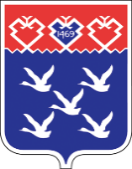 Чǎваш РеспубликиШупашкар хулиндепутатсен ПухăвĕЙЫШĂНУПриложение 1   к бюджету муниципального образования города Чебоксары - столицы Чувашской Республики на 2023 год и на плановый период 2024 и 2025 годов(тыс. рублей)(тыс. рублей)(тыс. рублей)(тыс. рублей)(тыс. рублей)(тыс. рублей)(тыс. рублей)(тыс. рублей)НаименованиеРазделПодразделЦелевая статья (муниципальные программы и непрограммные направления деятельности)Группа (группа и подгруппа) вида расходовСуммаСуммаСуммаНаименованиеРазделПодразделЦелевая статья (муниципальные программы и непрограммные направления деятельности)Группа (группа и подгруппа) вида расходов2023 год2024 год2025 год12345678Всего14 387 752,512 996 670,312 933 921,8Общегосударственные вопросы01537 029,4509 339,3605 988,1Функционирование законодательных (представительных) органов государственной власти и представительных органов муниципальных образований010325 319,424 819,424 819,4Муниципальная программа города Чебоксары "Развитие потенциала муниципального управления"0103Ч50000000025 319,424 819,424 819,4Обеспечение реализации муниципальной программы города Чебоксары "Развитие потенциала муниципального управления"0103Ч5Э000000025 319,424 819,424 819,4Основное мероприятие "Общепрограммные расходы"0103Ч5Э010000025 319,424 819,424 819,4Обеспечение функций муниципальных органов0103Ч5Э010020015 999,415 999,415 999,4Расходы на выплаты персоналу в целях обеспечения выполнения функций государственными (муниципальными) органами, казенными учреждениями, органами управления государственными внебюджетными фондами0103Ч5Э010020010014 405,214 405,214 405,2Расходы на выплаты персоналу государственных (муниципальных) органов0103Ч5Э010020012014 405,214 405,214 405,2Закупка товаров, работ и услуг для обеспечения государственных (муниципальных) нужд0103Ч5Э01002002001 591,41 591,41 591,4Иные закупки товаров, работ и услуг для обеспечения государственных (муниципальных) нужд0103Ч5Э01002002401 591,41 591,41 591,4Иные бюджетные ассигнования0103Ч5Э01002008002,82,82,8Уплата налогов, сборов и иных платежей0103Ч5Э01002008502,82,82,8Выполнение других обязательств муниципального образования Чувашской Республики0103Ч5Э01737709 320,08 820,08 820,0Расходы на выплаты персоналу в целях обеспечения выполнения функций государственными (муниципальными) органами, казенными учреждениями, органами управления государственными внебюджетными фондами0103Ч5Э01737701005 000,05 000,05 000,0Расходы на выплаты персоналу государственных (муниципальных) органов0103Ч5Э01737701205 000,05 000,05 000,0Закупка товаров, работ и услуг для обеспечения государственных (муниципальных) нужд0103Ч5Э01737702004 300,03 800,03 800,0Иные закупки товаров, работ и услуг для обеспечения государственных (муниципальных) нужд0103Ч5Э01737702404 300,03 800,03 800,0Социальное обеспечение и иные выплаты населению0103Ч5Э017377030020,020,020,0Иные выплаты населению0103Ч5Э017377036020,020,020,0Функционирование Правительства Российской Федерации, высших исполнительных органов государственной власти субъектов Российской Федерации, местных администраций0104229 187,1229 844,1229 844,1Муниципальная программа города Чебоксары "Обеспечение граждан в городе Чебоксары доступным и комфортным жильем"0104A20000000044,044,044,0Подпрограмма "Муниципальная поддержка строительства жилья в городе Чебоксары" муниципальной программы города Чебоксары "Обеспечение граждан в городе Чебоксары доступным и комфортным жильем"0104A21000000044,044,044,0Основное мероприятие "Обеспечение граждан доступным жильем"0104A21030000044,044,044,0Осуществление государственных полномочий Чувашской Республики по ведению учета граждан, нуждающихся в жилых помещениях и имеющих право на государственную поддержку за счет средств республиканского бюджета Чувашской Республики на строительство (приобретение) жилых помещений, по регистрации и учету граждан, имеющих право на получение социальных выплат для приобретения жилья в связи с переселением из районов Крайнего Севера и приравненных к ним местностей, по расчету и предоставлению муниципальными районами субвенций бюджетам поселений для осуществления указанных государственных полномочий и полномочий по ведению учета граждан, проживающих в сельской местности, нуждающихся в жилых помещениях и имеющих право на государственную поддержку в форме социальных выплат на строительство (приобретение) жилых помещений в сельской местности в рамках устойчивого развития сельских территорий0104A21031298044,044,044,0Закупка товаров, работ и услуг для обеспечения государственных (муниципальных) нужд0104A21031298020044,044,044,0Иные закупки товаров, работ и услуг для обеспечения государственных (муниципальных) нужд0104A21031298024044,044,044,0Муниципальная программа города Чебоксары "Обеспечение общественного порядка и противодействие преступности на территории города Чебоксары"0104A3000000006 280,06 548,86 548,8Подпрограмма "Предупреждение детской беспризорности, безнадзорности и правонарушений несовершеннолетних" муниципальной программы города Чебоксары "Обеспечение общественного порядка и противодействие преступности на территории города Чебоксары"0104A3300000006 100,06 368,86 368,8Основное мероприятие "Предупреждение безнадзорности, беспризорности, правонарушений и антиобщественных действий несовершеннолетних, выявление и устранение причин и условий, способствующих развитию этих негативных явлений"0104A3301000006 100,06 368,86 368,8Осуществление государственных полномочий Чувашской Республики по созданию комиссий по делам несовершеннолетних и защите их прав и организации деятельности таких комиссий0104A3301119806 100,06 368,86 368,8Расходы на выплаты персоналу в целях обеспечения выполнения функций государственными (муниципальными) органами, казенными учреждениями, органами управления государственными внебюджетными фондами0104A3301119801005 967,56 236,06 236,0Расходы на выплаты персоналу государственных (муниципальных) органов0104A3301119801205 967,56 236,06 236,0Закупка товаров, работ и услуг для обеспечения государственных (муниципальных) нужд0104A330111980200132,5132,8132,8Иные закупки товаров, работ и услуг для обеспечения государственных (муниципальных) нужд0104A330111980240132,5132,8132,8Обеспечение реализации муниципальной программы города Чебоксары "Обеспечение общественного порядка и противодействие преступности на территории города Чебоксары"0104A3Э0000000180,0180,0180,0Основное мероприятие "Общепрограммные расходы"0104A3Э0100000180,0180,0180,0Обеспечение деятельности административных комиссий для рассмотрения дел об административных правонарушениях0104A3Э0113800180,0180,0180,0Закупка товаров, работ и услуг для обеспечения государственных (муниципальных) нужд0104A3Э0113800200180,0180,0180,0Иные закупки товаров, работ и услуг для обеспечения государственных (муниципальных) нужд0104A3Э0113800240180,0180,0180,0Муниципальная программа города Чебоксары  "Социальная поддержка граждан города Чебоксары"0104Ц3000000001 278,11 333,01 333,0Обеспечение реализации муниципальной программы города Чебоксары "Социальная поддержка граждан города Чебоксары"0104Ц3Э00000001 278,11 333,01 333,0Основное мероприятие "Общепрограммные расходы"0104Ц3Э01000001 278,11 333,01 333,0Организация и осуществление деятельности по опеке и попечительству0104Ц3Э01119901 278,11 333,01 333,0Расходы на выплаты персоналу в целях обеспечения выполнения функций государственными (муниципальными) органами, казенными учреждениями, органами управления государственными внебюджетными фондами0104Ц3Э01119901001 243,91 300,61 300,6Расходы на выплаты персоналу государственных (муниципальных) органов0104Ц3Э01119901201 243,91 300,61 300,6Закупка товаров, работ и услуг для обеспечения государственных (муниципальных) нужд0104Ц3Э011199020034,232,432,4Иные закупки товаров, работ и услуг для обеспечения государственных (муниципальных) нужд0104Ц3Э011199024034,232,432,4Муниципальная программа города Чебоксары "Развитие образования"0104Ц70000000014 384,815 018,115 018,1Обеспечение реализации муниципальной программы города Чебоксары "Развитие образования"0104Ц7Э000000014 384,815 018,115 018,1Основное мероприятие "Общепрограммные расходы"0104Ц7Э010000014 384,815 018,115 018,1Осуществление государственных полномочий Чувашской Республики по организации и осуществлению деятельности по опеке и попечительству0104Ц7Э011199014 384,815 018,115 018,1Расходы на выплаты персоналу в целях обеспечения выполнения функций государственными (муниципальными) органами, казенными учреждениями, органами управления государственными внебюджетными фондами0104Ц7Э011199010014 052,014 685,614 685,6Расходы на выплаты персоналу государственных (муниципальных) органов0104Ц7Э011199012014 052,014 685,614 685,6Закупка товаров, работ и услуг для обеспечения государственных (муниципальных) нужд0104Ц7Э0111990200332,8332,5332,5Иные закупки товаров, работ и услуг для обеспечения государственных (муниципальных) нужд0104Ц7Э0111990240332,8332,5332,5Муниципальная программа города Чебоксары "Развитие потенциала муниципального управления"0104Ч500000000183 876,4183 576,4183 576,4Обеспечение реализации муниципальной программы города Чебоксары "Развитие потенциала муниципального управления"0104Ч5Э0000000183 876,4183 576,4183 576,4Основное мероприятие "Общепрограммные расходы"0104Ч5Э0100000183 876,4183 576,4183 576,4Обеспечение функций муниципальных органов0104Ч5Э0100200183 876,4183 576,4183 576,4Расходы на выплаты персоналу в целях обеспечения выполнения функций государственными (муниципальными) органами, казенными учреждениями, органами управления государственными внебюджетными фондами0104Ч5Э0100200100177 256,0177 256,0177 256,0Расходы на выплаты персоналу государственных (муниципальных) органов0104Ч5Э0100200120177 256,0177 256,0177 256,0Закупка товаров, работ и услуг для обеспечения государственных (муниципальных) нужд0104Ч5Э01002002006 416,16 116,16 116,1Иные закупки товаров, работ и услуг для обеспечения государственных (муниципальных) нужд0104Ч5Э01002002406 416,16 116,16 116,1Иные бюджетные ассигнования0104Ч5Э0100200800204,3204,3204,3Уплата налогов, сборов и иных платежей0104Ч5Э0100200850204,3204,3204,3Муниципальная программа города Чебоксары "Цифровое общество города Чебоксары"0104Ч6000000003 782,83 782,83 782,8Подпрограмма "Развитие информационных технологий" муниципальной программы города Чебоксары "Цифровое общество города Чебоксары"0104Ч6100000003 782,83 782,83 782,8Основное мероприятие "Развитие электронного правительства"0104Ч6101000003 782,83 782,83 782,8Создание и эксплуатация прикладных информационных систем поддержки выполнения (оказания) муниципальными органами основных функций (услуг)0104Ч6101738203 782,83 782,83 782,8Закупка товаров, работ и услуг для обеспечения государственных (муниципальных) нужд0104Ч6101738202003 782,83 782,83 782,8Иные закупки товаров, работ и услуг для обеспечения государственных (муниципальных) нужд0104Ч6101738202403 782,83 782,83 782,8Муниципальная программа города Чебоксары "Развитие строительного комплекса и архитектуры"0104Ч90000000019 541,019 541,019 541,0Обеспечение реализации муниципальной программы города Чебоксары "Развитие строительного комплекса и архитектуры"0104Ч9Э000000019 541,019 541,019 541,0Основное мероприятие "Общепрограммные расходы"0104Ч9Э010000019 541,019 541,019 541,0Обеспечение функций муниципальных органов0104Ч9Э010020019 541,019 541,019 541,0Расходы на выплаты персоналу в целях обеспечения выполнения функций государственными (муниципальными) органами, казенными учреждениями, органами управления государственными внебюджетными фондами0104Ч9Э010020010018 741,018 741,018 741,0Расходы на выплаты персоналу государственных (муниципальных) органов0104Ч9Э010020012018 741,018 741,018 741,0Закупка товаров, работ и услуг для обеспечения государственных (муниципальных) нужд0104Ч9Э0100200200800,0800,0800,0Иные закупки товаров, работ и услуг для обеспечения государственных (муниципальных) нужд0104Ч9Э0100200240800,0800,0800,0Судебная система010540,442,137,2Муниципальная программа города Чебоксары "Развитие потенциала муниципального управления"0105Ч50000000040,442,137,2Подпрограмма "Совершенствование муниципального управления в сфере юстиции" муниципальной программы города Чебоксары "Развитие потенциала муниципального управления"0105Ч54000000040,442,137,2Основное мероприятие "Обеспечение деятельности мировых судей Чувашской Республики в целях реализации прав, свобод и законных интересов граждан и юридических лиц"0105Ч54010000040,442,137,2Осуществление полномочий по составлению (изменению) списков кандидатов в присяжные заседатели федеральных судов общей юрисдикции в Российской Федерации за счет субвенции, предоставляемой из федерального бюджета0105Ч54015120040,442,137,2Закупка товаров, работ и услуг для обеспечения государственных (муниципальных) нужд0105Ч54015120020040,442,137,2Иные закупки товаров, работ и услуг для обеспечения государственных (муниципальных) нужд0105Ч54015120024040,442,137,2Обеспечение деятельности финансовых, налоговых и таможенных органов и органов финансового (финансово-бюджетного) надзора010638 990,038 990,038 990,0Муниципальная программа города Чебоксары "Управление муниципальными финансами и муниципальным долгом города Чебоксары"0106Ч40000000035 387,035 387,035 387,0Обеспечение реализации муниципальной программы города Чебоксары "Управление муниципальными финансами и муниципальным долгом города Чебоксары"0106Ч4Э000000035 387,035 387,035 387,0Основное мероприятие "Общепрограммные расходы"0106Ч4Э010000035 387,035 387,035 387,0Обеспечение функций муниципальных органов0106Ч4Э010020035 387,035 387,035 387,0Расходы на выплаты персоналу в целях обеспечения выполнения функций государственными (муниципальными) органами, казенными учреждениями, органами управления государственными внебюджетными фондами0106Ч4Э010020010034 837,034 837,034 837,0Расходы на выплаты персоналу государственных (муниципальных) органов0106Ч4Э010020012034 837,034 837,034 837,0Закупка товаров, работ и услуг для обеспечения государственных (муниципальных) нужд0106Ч4Э0100200200550,0550,0550,0Иные закупки товаров, работ и услуг для обеспечения государственных (муниципальных) нужд0106Ч4Э0100200240550,0550,0550,0Муниципальная программа города Чебоксары "Цифровое общество города Чебоксары"0106Ч6000000003 603,03 603,03 603,0Подпрограмма "Развитие информационных технологий" муниципальной программы города Чебоксары "Цифровое общество города Чебоксары"0106Ч6100000003 603,03 603,03 603,0Основное мероприятие "Развитие электронного правительства"0106Ч6101000003 603,03 603,03 603,0Создание и эксплуатация прикладных информационных систем поддержки выполнения (оказания) муниципальными органами основных функций (услуг)0106Ч6101738203 603,03 603,03 603,0Закупка товаров, работ и услуг для обеспечения государственных (муниципальных) нужд0106Ч6101738202003 603,03 603,03 603,0Иные закупки товаров, работ и услуг для обеспечения государственных (муниципальных) нужд0106Ч6101738202403 603,03 603,03 603,0Обеспечение проведения выборов и референдумов01073 540,00,00,0Муниципальная программа города Чебоксары "Развитие потенциала муниципального управления"0107Ч5000000003 540,00,00,0Обеспечение реализации муниципальной программы города Чебоксары "Развитие потенциала муниципального управления"0107Ч5Э00000003 540,00,00,0Основное мероприятие "Общепрограммные расходы"0107Ч5Э01000003 540,00,00,0Организация и проведение выборов в законодательные (представительные) органы муниципального образования0107Ч5Э01737903 540,00,00,0Закупка товаров, работ и услуг для обеспечения государственных (муниципальных) нужд0107Ч5Э01737902003 540,00,00,0Иные закупки товаров, работ и услуг для обеспечения государственных (муниципальных) нужд0107Ч5Э01737902403 540,00,00,0Резервные фонды011126 333,111 444,6100 000,0Муниципальная программа города Чебоксары "Управление муниципальными финансами и муниципальным долгом города Чебоксары"0111Ч40000000026 333,111 444,6100 000,0Подпрограмма "Совершенствование бюджетной политики и обеспечение сбалансированности бюджета города Чебоксары" муниципальной программы города Чебоксары "Управление муниципальными финансами и муниципальным долгом города Чебоксары"0111Ч41000000026 333,111 444,6100 000,0Основное мероприятие "Развитие бюджетного планирования, формирование  бюджета города Чебоксары на очередной финансовый год и плановый период"0111Ч41010000026 333,111 444,6100 000,0Резервный фонд администрации муниципального образования Чувашской Республики0111Ч41017343026 333,111 444,6100 000,0Иные бюджетные ассигнования0111Ч41017343080026 333,111 444,6100 000,0Резервные средства0111Ч41017343087026 333,111 444,6100 000,0Другие общегосударственные вопросы0113213 619,4204 199,1212 297,4Муниципальная программа города Чебоксары "Обеспечение общественного порядка и противодействие преступности на территории города Чебоксары"0113A30000000014 835,613 336,313 336,3Подпрограмма "Профилактика правонарушений" муниципальной программы города Чебоксары "Обеспечение общественного порядка и противодействие преступности на территории города Чебоксары"0113A31000000014 483,613 336,313 336,3Основное мероприятие "Дальнейшее развитие многоуровневой системы профилактики правонарушений"0113A3101000004 810,04 795,04 795,0Материальное стимулирование деятельности народных дружинников0113A3101703804 500,04 500,04 500,0Предоставление субсидий  бюджетным, автономным учреждениям и иным некоммерческим организациям0113A3101703806004 500,04 500,04 500,0Субсидии некоммерческим организациям (за исключением государственных (муниципальных) учреждений)0113A3101703806304 500,04 500,04 500,0Материально-техническое обеспечение деятельности народных дружинников0113A310170390250,0250,0250,0Предоставление субсидий  бюджетным, автономным учреждениям и иным некоммерческим организациям0113A310170390600250,0250,0250,0Субсидии некоммерческим организациям (за исключением государственных (муниципальных) учреждений)0113A310170390630250,0250,0250,0Стимулирование граждан за предоставление достоверной информации о подготавливаемых и совершаемых преступлениях0113A31017581045,045,045,0Социальное обеспечение и иные выплаты населению0113A31017581030045,045,045,0Иные выплаты населению0113A31017581036045,045,045,0Проведение муниципального конкурса "Лучший народный дружинник"0113A31017923015,00,00,0Закупка товаров, работ и услуг для обеспечения государственных (муниципальных) нужд0113A31017923020015,00,00,0Иные закупки товаров, работ и услуг для обеспечения государственных (муниципальных) нужд0113A31017923024015,00,00,0Основное мероприятие "Профилактика и предупреждение рецидивной преступности, ресоциализация и адаптация лиц, освободившихся из мест лишения свободы, и лиц, осужденных к уголовным наказаниям, не связанным с лишением свободы"0113A310200000102,00,00,0Реализация мероприятий, направленных на предупреждение рецидивной преступности, ресоциализацию и адаптацию лиц, освободившихся из мест лишения свободы0113A310272550102,00,00,0Закупка товаров, работ и услуг для обеспечения государственных (муниципальных) нужд0113A310272550200102,00,00,0Иные закупки товаров, работ и услуг для обеспечения государственных (муниципальных) нужд0113A310272550240102,00,00,0Основное мероприятие "Профилактика и предупреждение бытовой преступности, а также преступлений, совершенных в состоянии алкогольного опьянения"0113A3103000008 571,68 541,38 541,3Организация и осуществление мероприятий по оказанию помощи лицам, находящимся в состоянии алкогольного, наркотического или иного токсического опьянения0113A3103207308 531,68 541,38 541,3Закупка товаров, работ и услуг для обеспечения государственных (муниципальных) нужд0113A3103207302008 531,68 541,38 541,3Иные закупки товаров, работ и услуг для обеспечения государственных (муниципальных) нужд0113A3103207302408 531,68 541,38 541,3Реализация мероприятий, направленных на профилактику и предупреждение бытовой преступности, а также преступлений, совершенных в состоянии алкогольного и наркотического опьянения0113A31037628040,00,00,0Предоставление субсидий  бюджетным, автономным учреждениям и иным некоммерческим организациям0113A31037628060040,00,00,0Субсидии бюджетным учреждениям0113A31037628061040,00,00,0Основное мероприятие "Информационно-методическое обеспечение профилактики правонарушений и повышение уровня правовой культуры населения"0113A3106000001 000,00,00,0Обеспечение создания и размещения в средствах массовой информации информационных материалов, направленных на предупреждение отдельных видов преступлений, социальной рекламы0113A3106725601 000,00,00,0Предоставление субсидий  бюджетным, автономным учреждениям и иным некоммерческим организациям0113A3106725606001 000,00,00,0Субсидии бюджетным учреждениям0113A3106725606101 000,00,00,0Подпрограмма "Профилактика незаконного потребления наркотических средств и психотропных веществ, наркомании в городе Чебоксары" муниципальной программы города Чебоксары "Обеспечение общественного порядка и противодействие преступности на территории города Чебоксары"0113A320000000250,00,00,0Основное мероприятие "Совершенствование системы мер по сокращению спроса на наркотики"0113A320200000250,00,00,0Организация и проведение антинаркотических акций с привлечением сотрудников всех заинтересованных органов0113A320277860150,00,00,0Закупка товаров, работ и услуг для обеспечения государственных (муниципальных) нужд0113A320277860200150,00,00,0Иные закупки товаров, работ и услуг для обеспечения государственных (муниципальных) нужд0113A320277860240150,00,00,0Создание социальной рекламы по формированию негативного отношения к незаконному обороту и потреблению наркотиков, по популяризации здорового образа жизни0113A320278340100,00,00,0Предоставление субсидий  бюджетным, автономным учреждениям и иным некоммерческим организациям0113A320278340600100,00,00,0Субсидии бюджетным учреждениям0113A320278340610100,00,00,0Подпрограмма "Предупреждение детской беспризорности, безнадзорности и правонарушений несовершеннолетних" муниципальной программы города Чебоксары "Обеспечение общественного порядка и противодействие преступности на территории города Чебоксары"0113A330000000102,00,00,0Основное мероприятие "Предупреждение безнадзорности, беспризорности, правонарушений и антиобщественных действий несовершеннолетних, выявление и устранение причин и условий, способствующих развитию этих негативных явлений"0113A330100000102,00,00,0Мероприятия, направленные на снижение количества преступлений, совершаемых несовершеннолетними гражданами0113A330179930102,00,00,0Закупка товаров, работ и услуг для обеспечения государственных (муниципальных) нужд0113A330179930200102,00,00,0Иные закупки товаров, работ и услуг для обеспечения государственных (муниципальных) нужд0113A330179930240102,00,00,0Муниципальная программа города Чебоксары "Развитие земельных и имущественных отношений"0113A40000000051 858,848 091,569 566,1Подпрограмма "Управление муниципальным имуществом" муниципальной программы города Чебоксары "Развитие земельных и имущественных отношений"0113A4100000001 598,12 358,823 833,4Основное мероприятие "Создание единой системы учета муниципального имущества"0113A410100000960,0960,0960,0Материально-техническое обеспечение базы данных о муниципальном имуществе, включая обеспечение архивного хранения бумажных документов0113A410173510430,0430,0430,0Закупка товаров, работ и услуг для обеспечения государственных (муниципальных) нужд0113A410173510200430,0430,0430,0Иные закупки товаров, работ и услуг для обеспечения государственных (муниципальных) нужд0113A410173510240430,0430,0430,0Сопровождение и информационное наполнение автоматизированной информационной системы управления и распоряжения муниципальным имуществом0113A410173640530,0530,0530,0Закупка товаров, работ и услуг для обеспечения государственных (муниципальных) нужд0113A410173640200530,0530,0530,0Иные закупки товаров, работ и услуг для обеспечения государственных (муниципальных) нужд0113A410173640240530,0530,0530,0Основное мероприятие "Создание условий для максимального вовлечения в хозяйственный оборот муниципального имущества, в том числе земельных участков"0113A410200000638,11 398,822 873,4Проведение кадастровых работ в отношении объектов капитального строительства, находящихся в муниципальной собственности, и внесение сведений в Единый государственный реестр недвижимости0113A410273570200,0200,0200,0Закупка товаров, работ и услуг для обеспечения государственных (муниципальных) нужд0113A410273570200200,0200,0200,0Иные закупки товаров, работ и услуг для обеспечения государственных (муниципальных) нужд0113A410273570240200,0200,0200,0Проведение комплексных кадастровых работ на территории Чувашской Республики0113A4102L5110438,11 198,822 673,4Закупка товаров, работ и услуг для обеспечения государственных (муниципальных) нужд0113A4102L5110200438,11 198,822 673,4Иные закупки товаров, работ и услуг для обеспечения государственных (муниципальных) нужд0113A4102L5110240438,11 198,822 673,4Подпрограмма "Формирование эффективного муниципального сектора экономики" муниципальной программы города Чебоксары "Развитие земельных и имущественных отношений"0113A42000000012 368,07 840,07 840,0Основное мероприятие "Создание эффективной системы муниципального сектора экономики города Чебоксары"0113A4201000003 000,03 000,03 000,0Обеспечение проведения оценки (экспертизы) рыночной стоимости подлежащих приватизации объектов и аудиторских проверок приватизируемых муниципальных предприятий0113A420173530500,0500,0500,0Закупка товаров, работ и услуг для обеспечения государственных (муниципальных) нужд0113A420173530200500,0500,0500,0Иные закупки товаров, работ и услуг для обеспечения государственных (муниципальных) нужд0113A420173530240500,0500,0500,0Организация продаж объектов приватизации0113A4201735502 500,02 500,02 500,0Закупка товаров, работ и услуг для обеспечения государственных (муниципальных) нужд0113A4201735502002 500,02 500,02 500,0Иные закупки товаров, работ и услуг для обеспечения государственных (муниципальных) нужд0113A4201735502402 500,02 500,02 500,0Основное мероприятие "Эффективное управление муниципальным имуществом"0113A4202000009 368,04 840,04 840,0Вовлечение в хозяйственный оборот объектов муниципальной казны на условиях приоритетности рыночных механизмов и прозрачности процедур передачи объектов в пользование0113A4202736108 328,03 800,03 800,0Закупка товаров, работ и услуг для обеспечения государственных (муниципальных) нужд0113A4202736102008 328,03 800,03 800,0Иные закупки товаров, работ и услуг для обеспечения государственных (муниципальных) нужд0113A4202736102408 328,03 800,03 800,0Обеспечение гарантий прав на муниципальное имущество, в том числе на землю, и защита прав и законных интересов собственников, землепользователей, землевладельцев и арендаторов земельных участков0113A4202736201 040,01 040,01 040,0Иные бюджетные ассигнования0113A4202736208001 040,01 040,01 040,0Исполнение судебных актов0113A4202736208301 000,01 000,01 000,0Уплата налогов, сборов и иных платежей0113A42027362085040,040,040,0Обеспечение реализации муниципальной программы города Чебоксары "Развитие земельных и имущественных отношений"0113A4Э000000037 892,737 892,737 892,7Основное мероприятие "Общепрограммные расходы"0113A4Э010000037 892,737 892,737 892,7Обеспечение функций муниципальных органов0113A4Э010020021 758,021 758,021 758,0Расходы на выплаты персоналу в целях обеспечения выполнения функций государственными (муниципальными) органами, казенными учреждениями, органами управления государственными внебюджетными фондами0113A4Э010020010021 758,021 758,021 758,0Расходы на выплаты персоналу государственных (муниципальных) органов0113A4Э010020012021 758,021 758,021 758,0Обеспечение деятельности (оказание услуг) муниципальных учреждений0113A4Э010060016 134,716 134,716 134,7Расходы на выплаты персоналу в целях обеспечения выполнения функций государственными (муниципальными) органами, казенными учреждениями, органами управления государственными внебюджетными фондами0113A4Э010060010014 331,414 331,414 331,4Расходы на выплаты персоналу казенных учреждений0113A4Э010060011014 331,414 331,414 331,4Закупка товаров, работ и услуг для обеспечения государственных (муниципальных) нужд0113A4Э01006002001 794,31 794,31 794,3Иные закупки товаров, работ и услуг для обеспечения государственных (муниципальных) нужд0113A4Э01006002401 794,31 794,31 794,3Иные бюджетные ассигнования0113A4Э01006008009,09,09,0Уплата налогов, сборов и иных платежей0113A4Э01006008509,09,09,0Муниципальная программа  города Чебоксары "Развитие культуры и туризма в городе Чебоксары"0113Ц4000000002 800,02 800,02 800,0Подпрограмма "Развитие культуры" муниципальной программы города Чебоксары "Развитие культуры и туризма в городе Чебоксары"0113Ц4100000002 800,02 800,02 800,0Основное мероприятие "Проведение мероприятий в сфере культуры и искусства, архивного дела"0113Ц4110000002 800,02 800,02 800,0Организация и проведение фестивалей, конкурсов, торжественных вечеров, концертов и иных зрелищных мероприятий0113Ц4110710602 800,02 800,02 800,0Закупка товаров, работ и услуг для обеспечения государственных (муниципальных) нужд0113Ц4110710602002 800,02 800,02 800,0Иные закупки товаров, работ и услуг для обеспечения государственных (муниципальных) нужд0113Ц4110710602402 800,02 800,02 800,0Муниципальная программа города Чебоксары "Повышение безопасности жизнедеятельности населения и территорий города Чебоксары"0113Ц8000000006 345,56 195,56 195,5Подпрограмма "Профилактика терроризма и экстремистской деятельности в городе Чебоксары" муниципальной программы города Чебоксары "Повышение безопасности жизнедеятельности населения и территории города Чебоксары"0113Ц830000000270,0120,0120,0Основное мероприятие "Мероприятия по профилактике и соблюдению правопорядка на улицах и в других общественных местах"0113Ц830500000270,0120,0120,0Организация работы по добровольной сдаче на возмездной (компенсационной) основе органам внутренних дел законно или незаконно хранящихся у населения предметов вооружения, боеприпасов, взрывчатых веществ и взрывных устройств0113Ц830572800120,0120,0120,0Социальное обеспечение и иные выплаты населению0113Ц830572800300120,0120,0120,0Иные выплаты населению0113Ц830572800360120,0120,0120,0Осуществление мер по противодействию терроризму в муниципальном образовании0113Ц830574360150,00,00,0Предоставление субсидий  бюджетным, автономным учреждениям и иным некоммерческим организациям0113Ц830574360600150,00,00,0Субсидии бюджетным учреждениям0113Ц830574360610150,00,00,0Обеспечение реализации муниципальной программы города Чебоксары "Повышение безопасности жизнедеятельности населения и территорий города Чебоксары"0113Ц8Э00000006 075,56 075,56 075,5Основное мероприятие "Общепрограммные расходы"0113Ц8Э01000006 075,56 075,56 075,5Обеспечение деятельности (оказание услуг) муниципальных учреждений0113Ц8Э01006006 075,56 075,56 075,5Расходы на выплаты персоналу в целях обеспечения выполнения функций государственными (муниципальными) органами, казенными учреждениями, органами управления государственными внебюджетными фондами0113Ц8Э01006001005 189,05 189,05 189,0Расходы на выплаты персоналу казенных учреждений0113Ц8Э01006001105 189,05 189,05 189,0Закупка товаров, работ и услуг для обеспечения государственных (муниципальных) нужд0113Ц8Э0100600200880,2880,2880,2Иные закупки товаров, работ и услуг для обеспечения государственных (муниципальных) нужд0113Ц8Э0100600240880,2880,2880,2Иные бюджетные ассигнования0113Ц8Э01006008006,36,36,3Уплата налогов, сборов и иных платежей0113Ц8Э01006008506,36,36,3Муниципальная программа города Чебоксары "Управление муниципальными финансами и муниципальным долгом города Чебоксары"0113Ч40000000026 383,726 383,730 000,0Подпрограмма "Повышение эффективности бюджетных расходов города Чебоксары" муниципальной программы города Чебоксары "Управление муниципальными финансами и муниципальным долгом города Чебоксары"0113Ч42000000026 383,726 383,730 000,0Основное мероприятие "Централизация функций органов местного самоуправления и муниципальных учреждений по ведению бюджетного и бухгалтерского учета и составлению отчетности"0113Ч42100000026 383,726 383,730 000,0Обеспечение деятельности централизованных бухгалтерий, учреждений (центров) финансового-производственного обеспечения, служб инженерно-хозяйственного сопровождения  муниципальных образований0113Ч42104070026 383,726 383,730 000,0Расходы на выплаты персоналу в целях обеспечения выполнения функций государственными (муниципальными) органами, казенными учреждениями, органами управления государственными внебюджетными фондами0113Ч42104070010020 236,820 236,821 162,5Расходы на выплаты персоналу казенных учреждений0113Ч42104070011020 236,820 236,821 162,5Закупка товаров, работ и услуг для обеспечения государственных (муниципальных) нужд0113Ч4210407002006 124,96 124,98 815,5Иные закупки товаров, работ и услуг для обеспечения государственных (муниципальных) нужд0113Ч4210407002406 124,96 124,98 815,5Иные бюджетные ассигнования0113Ч42104070080022,022,022,0Уплата налогов, сборов и иных платежей0113Ч42104070085022,022,022,0Муниципальная программа города Чебоксары "Развитие потенциала муниципального управления"0113Ч500000000109 795,8105 792,188 799,5Подпрограмма "Совершенствование кадровой политики и развитие кадрового потенциала муниципальной службы города Чебоксары" муниципальной программы города Чебоксары "Развитие потенциала муниципального управления"0113Ч520000000470,0470,0470,0Основное мероприятие "Подготовка кадров для гражданской службы, организация профессионального развития государственных гражданских служащих Чувашской Республики, реализация инновационных обучающих программ, внедрение технологии оценки управленческих компетенций в систему планирования карьерного роста лиц, замещающих государственные должности Чувашской Республики, муниципальные должности, должности гражданской службы, лиц, состоящих в резерве управленческих кадров Чувашской Республики и Молодежном кадровом резерве при Главе Чувашской Республики, кадровом резерве Чувашской Республики и кадровых резервах государственных органов Чувашской Республики"0113Ч520200000450,0450,0450,0Переподготовка и повышение квалификации кадров для гражданской службы0113Ч520213690450,0450,0450,0Закупка товаров, работ и услуг для обеспечения государственных (муниципальных) нужд0113Ч520213690200450,0450,0450,0Иные закупки товаров, работ и услуг для обеспечения государственных (муниципальных) нужд0113Ч520213690240450,0450,0450,0Основное мероприятие "Предоставление государственных гарантий гражданским служащим, повышение престижа гражданской службы"0113Ч52050000020,020,020,0Проведение конкурса "Лучший муниципальный служащий города Чебоксары"0113Ч52050273020,020,020,0Закупка товаров, работ и услуг для обеспечения государственных (муниципальных) нужд0113Ч52050273020020,020,020,0Иные закупки товаров, работ и услуг для обеспечения государственных (муниципальных) нужд0113Ч52050273024020,020,020,0Обеспечение реализации муниципальной программы города Чебоксары "Развитие потенциала муниципального управления"0113Ч5Э0000000109 325,8105 322,188 329,5Основное мероприятие "Общепрограммные расходы"0113Ч5Э0100000109 325,8105 322,188 329,5Обеспечение деятельности (оказание услуг) муниципальных учреждений0113Ч5Э010060092 535,492 031,775 039,1Предоставление субсидий  бюджетным, автономным учреждениям и иным некоммерческим организациям0113Ч5Э010060060092 535,492 031,775 039,1Субсидии бюджетным учреждениям0113Ч5Э010060061092 535,492 031,775 039,1Выполнение других обязательств муниципального образования Чувашской Республики0113Ч5Э017377016 790,413 290,413 290,4Закупка товаров, работ и услуг для обеспечения государственных (муниципальных) нужд0113Ч5Э01737702006 040,46 040,46 040,4Иные закупки товаров, работ и услуг для обеспечения государственных (муниципальных) нужд0113Ч5Э01737702406 040,46 040,46 040,4Иные бюджетные ассигнования0113Ч5Э017377080010 750,07 250,07 250,0Исполнение судебных актов0113Ч5Э01737708302 050,02 050,02 050,0Уплата налогов, сборов и иных платежей0113Ч5Э01737708508 700,05 200,05 200,0Муниципальная программа города Чебоксары "Цифровое общество города Чебоксары"0113Ч6000000001 600,01 600,01 600,0Подпрограмма "Развитие информационных технологий" муниципальной программы города Чебоксары "Цифровое общество города Чебоксары"0113Ч6100000001 600,01 600,01 600,0Основное мероприятие "Развитие электронного правительства"0113Ч6101000001 600,01 600,01 600,0Создание и эксплуатация прикладных информационных систем поддержки выполнения (оказания) муниципальными органами основных функций (услуг)0113Ч6101738201 600,01 600,01 600,0Закупка товаров, работ и услуг для обеспечения государственных (муниципальных) нужд0113Ч6101738202001 600,01 600,01 600,0Иные закупки товаров, работ и услуг для обеспечения государственных (муниципальных) нужд0113Ч6101738202401 600,01 600,01 600,0Национальная безопасность и правоохранительная деятельность0381 052,370 158,970 792,9Органы юстиции030411 710,212 415,713 049,7Муниципальная программа города Чебоксары "Развитие потенциала муниципального управления"0304Ч50000000011 710,212 415,713 049,7Подпрограмма "Совершенствование муниципального управления в сфере юстиции" муниципальной программы города Чебоксары "Развитие потенциала муниципального управления"0304Ч54000000011 710,212 415,713 049,7Основное мероприятие "Повышение качества и доступности государственных услуг в сфере государственной регистрации актов гражданского состояния, в том числе в электронном виде"0304Ч54020000011 710,212 415,713 049,7Осуществление переданных органам государственной власти субъектов Российской Федерации в соответствии с пунктом 1 статьи 4 Федерального закона от 15 ноября 1997 года № 143-ФЗ "Об актах гражданского состояния" полномочий Российской Федерации на государственную регистрацию актов гражданского состояния  за счет субвенции, предоставляемой из федерального бюджета0304Ч54025930011 710,212 415,713 049,7Расходы на выплаты персоналу в целях обеспечения выполнения функций государственными (муниципальными) органами, казенными учреждениями, органами управления государственными внебюджетными фондами0304Ч54025930010010 036,010 740,011 490,0Расходы на выплаты персоналу государственных (муниципальных) органов0304Ч54025930012010 036,010 740,011 490,0Закупка товаров, работ и услуг для обеспечения государственных (муниципальных) нужд0304Ч5402593002001 674,21 675,71 559,7Иные закупки товаров, работ и услуг для обеспечения государственных (муниципальных) нужд0304Ч5402593002401 674,21 675,71 559,7Гражданская оборона030927 900,226 743,226 743,2Муниципальная программа города Чебоксары "Повышение безопасности жизнедеятельности населения и территорий города Чебоксары"0309Ц80000000027 900,226 743,226 743,2Подпрограмма "Защита населения и территории от чрезвычайных ситуаций природного и техногенного характера, обеспечение пожарной безопасности и безопасности населения на водных объектах на территории города Чебоксары" муниципальной программы города Чебоксары "Повышение безопасности жизнедеятельности населения и территорий города Чебоксары"0309Ц8100000003 840,03 840,03 840,0Основное мероприятие "Совершенствование функционирования органов управления территориальной подсистемы Чувашской Республики единой государственной системы предупреждения и ликвидации чрезвычайных ситуаций, систем оповещения и информирования населения"0309Ц8109000003 840,03 840,03 840,0Модернизация и развитие автоматизированной системы централизованного оповещения0309Ц8109763303 840,03 840,03 840,0Закупка товаров, работ и услуг для обеспечения государственных (муниципальных) нужд0309Ц8109763302003 840,03 840,03 840,0Иные закупки товаров, работ и услуг для обеспечения государственных (муниципальных) нужд0309Ц8109763302403 840,03 840,03 840,0Обеспечение реализации муниципальной программы города Чебоксары "Повышение безопасности жизнедеятельности населения и территорий города Чебоксары"0309Ц8Э000000024 060,222 903,222 903,2Основное мероприятие "Общепрограммные расходы"0309Ц8Э010000024 060,222 903,222 903,2Обеспечение деятельности (оказание услуг) муниципальных учреждений0309Ц8Э010060024 060,222 903,222 903,2Расходы на выплаты персоналу в целях обеспечения выполнения функций государственными (муниципальными) органами, казенными учреждениями, органами управления государственными внебюджетными фондами0309Ц8Э010060010020 264,520 264,520 264,5Расходы на выплаты персоналу казенных учреждений0309Ц8Э010060011020 264,520 264,520 264,5Закупка товаров, работ и услуг для обеспечения государственных (муниципальных) нужд0309Ц8Э01006002003 760,72 603,72 603,7Иные закупки товаров, работ и услуг для обеспечения государственных (муниципальных) нужд0309Ц8Э01006002403 760,72 603,72 603,7Иные бюджетные ассигнования0309Ц8Э010060080035,035,035,0Уплата налогов, сборов и иных платежей0309Ц8Э010060085035,035,035,0Другие вопросы в области национальной безопасности и правоохранительной деятельности031441 441,931 000,031 000,0Муниципальная программа города Чебоксары "Обеспечение общественного порядка и противодействие преступности на территории города Чебоксары"0314A30000000011 985,04 000,04 000,0Подпрограмма "Профилактика правонарушений" муниципальной программы города Чебоксары "Обеспечение общественного порядка и противодействие преступности на территории города Чебоксары"0314A31000000011 985,04 000,04 000,0Основное мероприятие "Дальнейшее развитие многоуровневой системы профилактики правонарушений"0314A31010000011 985,04 000,04 000,0Ремонт участковых пунктов полиции0314A3101703302 000,02 000,02 000,0Предоставление субсидий  бюджетным, автономным учреждениям и иным некоммерческим организациям0314A3101703306002 000,02 000,02 000,0Субсидии бюджетным учреждениям0314A3101703306102 000,02 000,02 000,0Приобретение помещений для работы участковому уполномоченному полиции на обслуживаемом административном участке0314A3101707307 725,00,00,0Капитальные вложения в объекты государственной (муниципальной) собственности0314A3101707304007 725,00,00,0Бюджетные инвестиции0314A3101707304107 725,00,00,0Создание безопасной обстановки на улицах и в других общественных местах, в том числе путем внедрения современных технических средств охраны правопорядка0314A3101725202 260,02 000,02 000,0Предоставление субсидий  бюджетным, автономным учреждениям и иным некоммерческим организациям0314A3101725206002 260,02 000,02 000,0Субсидии бюджетным учреждениям0314A3101725206102 260,02 000,02 000,0Муниципальная программа города Чебоксары "Повышение безопасности жизнедеятельности населения и территорий города Чебоксары"0314Ц80000000029 456,927 000,027 000,0Подпрограмма "Профилактика терроризма и экстремистской деятельности в городе Чебоксары" муниципальной программы города Чебоксары "Повышение безопасности жизнедеятельности населения и территории города Чебоксары"0314Ц8300000002 006,90,00,0Основное мероприятие "Мероприятия по профилактике и соблюдению правопорядка на улицах и в других общественных местах"0314Ц8305000002 006,90,00,0Осуществление мер по противодействию терроризму в муниципальном образовании0314Ц8305743602 006,90,00,0Закупка товаров, работ и услуг для обеспечения государственных (муниципальных) нужд0314Ц8305743602002 006,90,00,0Иные закупки товаров, работ и услуг для обеспечения государственных (муниципальных) нужд0314Ц8305743602402 006,90,00,0Подпрограмма "Построение (развитие) аппаратно-программного комплекса "Безопасный город" на территории города Чебоксары" муниципальной программы города Чебоксары "Повышение безопасности жизнедеятельности населения и территорий города Чебоксары"0314Ц85000000027 450,027 000,027 000,0Основное мероприятие "Обеспечение безопасности населения и муниципальной (коммунальной) инфраструктуры"0314Ц85020000027 450,027 000,027 000,0Модернизация и обслуживание ранее установленных сегментов аппаратно-программного комплекса "Безопасный город", в том числе систем видеонаблюдения и видеофиксации преступлений и административных правонарушений0314Ц85027625227 450,027 000,027 000,0Предоставление субсидий  бюджетным, автономным учреждениям и иным некоммерческим организациям0314Ц85027625260027 450,027 000,027 000,0Субсидии бюджетным учреждениям0314Ц85027625261027 450,027 000,027 000,0Национальная экономика042 540 264,62 283 304,92 208 183,6Транспорт040870 005,956 005,956 005,9Муниципальная программа города Чебоксары "Развитие транспортной системы города Чебоксары"0408Ч20000000070 005,956 005,956 005,9Подпрограмма "Пассажирский транспорт" муниципальной программы города Чебоксары "Развитие транспортной системы города Чебоксары"0408Ч22000000070 005,956 005,956 005,9Основное мероприятие "Развитие автомобильного и городского электрического транспорта"0408Ч22010000063 005,949 005,949 005,9Финансовое обеспечение государственных полномочий Чувашской Республики по установлению регулируемых тарифов на перевозки пассажиров и багажа автомобильным транспортом, городским наземным электрическим транспортом по муниципальным маршрутам регулярных перевозок в границах муниципальных образований0408Ч2201010405,95,95,9Закупка товаров, работ и услуг для обеспечения государственных (муниципальных) нужд0408Ч2201010402005,95,95,9Иные закупки товаров, работ и услуг для обеспечения государственных (муниципальных) нужд0408Ч2201010402405,95,95,9Возмещение части потерь в доходах организациям автомобильного транспорта, связанных с перевозкой пассажиров по межмуниципальным маршрутам0408Ч2201704506 000,06 000,06 000,0Иные бюджетные ассигнования0408Ч2201704508006 000,06 000,06 000,0Субсидии юридическим лицам (кроме некоммерческих организаций), индивидуальным предпринимателям, физическим лицам - производителям товаров, работ, услуг0408Ч2201704508106 000,06 000,06 000,0Обеспечение перевозок пассажиров автомобильным транспортом0408Ч22017427043 000,043 000,043 000,0Закупка товаров, работ и услуг для обеспечения государственных (муниципальных) нужд0408Ч22017427020043 000,043 000,043 000,0Иные закупки товаров, работ и услуг для обеспечения государственных (муниципальных) нужд0408Ч22017427024043 000,043 000,043 000,0Субсидии на оказание финансовой помощи для погашения денежных обязательств и обязательных платежей и восстановления платежеспособности муниципального унитарного предприятия "Чебоксарское троллейбусное управление"0408Ч22017754014 000,00,00,0Иные бюджетные ассигнования0408Ч22017754080014 000,00,00,0Субсидии юридическим лицам (кроме некоммерческих организаций), индивидуальным предпринимателям, физическим лицам - производителям товаров, работ, услуг0408Ч22017754081014 000,00,00,0Основное мероприятие "Организация перевозок пассажиров внутренним водным транспортом по социально-значимым маршрутам"0408Ч2204000007 000,07 000,07 000,0Компенсация недополученных доходов  организаций, возникающих в результате осуществления перевозок пассажиров и багажа речным транспортом0408Ч2204707407 000,07 000,07 000,0Иные бюджетные ассигнования0408Ч2204707408007 000,07 000,07 000,0Субсидии юридическим лицам (кроме некоммерческих организаций), индивидуальным предпринимателям, физическим лицам - производителям товаров, работ, услуг0408Ч2204707408107 000,07 000,07 000,0Дорожное хозяйство (дорожные фонды)04092 255 246,61 984 950,51 983 479,2Муниципальная программа города Чебоксары "Обеспечение граждан в городе Чебоксары доступным и комфортным жильем"0409A200000000160 444,70,00,0Подпрограмма "Муниципальная поддержка строительства жилья в городе Чебоксары" муниципальной программы города Чебоксары "Обеспечение граждан в городе Чебоксары доступным и комфортным жильем"0409A210000000160 444,70,00,0Основное мероприятие "Строительство (реконструкция) объектов социальной и инженерной инфраструктуры в рамках реализации проектов по комплексному освоению территорий, предусматривающих строительство жилья"0409A2107000006 547,90,00,0Строительство дороги с пешеходным бульваром по ул. З. Яковлевой в III микрорайоне центральной части г. Чебоксары0409A21077A21И1 600,10,00,0Капитальные вложения в объекты государственной (муниципальной) собственности0409A21077A21И4001 600,10,00,0Бюджетные инвестиции0409A21077A21И4101 600,10,00,0Магистральная дорога районного значения № 3 в микрорайоне № 2 в жилом районе "Новый город" г. Чебоксары. 3 этап (в границах микрорайона № 2)0409A21077A21Н4 947,80,00,0Капитальные вложения в объекты государственной (муниципальной) собственности0409A21077A21Н4004 947,80,00,0Бюджетные инвестиции0409A21077A21Н4104 947,80,00,0Основное мероприятие "Реализация мероприятий регионального проекта "Жилье"0409A21F100000153 896,80,00,0Строительство (реконструкция) объектов капитального строительства в рамках реализации мероприятий по стимулированию программ развития жилищного строительства субъектов Российской Федерации0409A21F15021D153 896,80,00,0Капитальные вложения в объекты государственной (муниципальной) собственности0409A21F15021D400153 896,80,00,0Бюджетные инвестиции0409A21F15021D410153 896,80,00,0Муниципальная программа города Чебоксары "Развитие транспортной системы города Чебоксары"0409Ч2000000002 094 801,91 984 950,51 983 479,2Подпрограмма "Безопасные и качественные автомобильные дороги" муниципальной программы города Чебоксары "Развитие транспортной системы города Чебоксары"0409Ч2100000002 091 661,91 981 950,51 980 479,2Основное мероприятие "Мероприятия, реализуемые с привлечением межбюджетных трансфертов бюджетам другого уровня"0409Ч210300000930 937,2823 704,8822 233,5Капитальный ремонт и ремонт автомобильных дорог общего пользования местного значения в границах городского округа0409Ч21037420048 338,124 900,024 900,0Закупка товаров, работ и услуг для обеспечения государственных (муниципальных) нужд0409Ч21037420020048 338,124 900,024 900,0Иные закупки товаров, работ и услуг для обеспечения государственных (муниципальных) нужд0409Ч21037420024048 338,124 900,024 900,0Капитальный ремонт и ремонт дворовых территорий многоквартирных домов, проездов к дворовым территориям многоквартирных домов населенных пунктов0409Ч21037421010 675,110 474,910 474,9Закупка товаров, работ и услуг для обеспечения государственных (муниципальных) нужд0409Ч2103742102009 903,99 703,79 703,7Иные закупки товаров, работ и услуг для обеспечения государственных (муниципальных) нужд0409Ч2103742102409 903,99 703,79 703,7Предоставление субсидий  бюджетным, автономным учреждениям и иным некоммерческим организациям0409Ч210374210600771,2771,2771,2Субсидии бюджетным учреждениям0409Ч210374210610771,2771,2771,2Строительство и реконструкция автомобильных дорог в городских округах0409Ч21037422049 772,912 693,311 222,0Капитальные вложения в объекты государственной (муниципальной) собственности0409Ч21037422040049 772,912 693,311 222,0Бюджетные инвестиции0409Ч21037422041049 772,912 693,311 222,0Содержание автомобильных дорог общего пользования местного значения в границах городского округа0409Ч210374770766 596,1738 600,0738 600,0Закупка товаров, работ и услуг для обеспечения государственных (муниципальных) нужд0409Ч210374770200766 596,1738 600,0738 600,0Иные закупки товаров, работ и услуг для обеспечения государственных (муниципальных) нужд0409Ч210374770240766 596,1738 600,0738 600,0Капитальный ремонт и ремонт дворовых территорий многоквартирных домов, проездов к дворовым территориям многоквартирных домов населенных пунктов0409Ч2103S421055 555,037 036,637 036,6Предоставление субсидий  бюджетным, автономным учреждениям и иным некоммерческим организациям0409Ч2103S421060055 555,037 036,637 036,6Субсидии бюджетным учреждениям0409Ч2103S421061055 555,037 036,637 036,6Основное мероприятие "Реализация мероприятий регионального проекта "Дорожная сеть"0409Ч21R1000001 160 724,71 158 245,71 158 245,7Реализация мероприятий комплексного развития транспортной инфраструктуры Чебоксарской агломерации в рамках реализации национального проекта "Безопасные качественные дороги»0409Ч21R1539331 160 724,71 158 245,71 158 245,7Закупка товаров, работ и услуг для обеспечения государственных (муниципальных) нужд0409Ч21R153933200710 739,2710 739,2710 739,2Иные закупки товаров, работ и услуг для обеспечения государственных (муниципальных) нужд0409Ч21R153933240710 739,2710 739,2710 739,2Капитальные вложения в объекты государственной (муниципальной) собственности0409Ч21R153933400449 985,5447 506,5447 506,5Бюджетные инвестиции0409Ч21R153933410449 985,5447 506,5447 506,5Подпрограмма "Безопасность дорожного движения" муниципальной программы города Чебоксары "Развитие транспортной системы города Чебоксары"0409Ч2300000003 140,03 000,03 000,0Основное мероприятие "Реализация мероприятий, направленных на обеспечение безопасности дорожного движения"0409Ч2301000003 140,03 000,03 000,0Развитие системы автоматического контроля и выявления нарушений правил0409Ч230114300140,00,00,0Предоставление субсидий  бюджетным, автономным учреждениям и иным некоммерческим организациям0409Ч230114300600140,00,00,0Субсидии бюджетным учреждениям0409Ч230114300610140,00,00,0Строительство, содержание, модернизация и ремонт технических средств организации дорожного движения0409Ч2301743603 000,03 000,03 000,0Закупка товаров, работ и услуг для обеспечения государственных (муниципальных) нужд0409Ч2301743602003 000,03 000,03 000,0Иные закупки товаров, работ и услуг для обеспечения государственных (муниципальных) нужд0409Ч2301743602403 000,03 000,03 000,0Другие вопросы в области национальной экономики0412215 012,1242 348,5168 698,5Муниципальная программа города Чебоксары "Обеспечение общественного порядка и противодействие преступности на территории города Чебоксары"0412A3000000001 215,41 215,41 215,4Обеспечение реализации муниципальной программы города Чебоксары "Обеспечение общественного порядка и противодействие преступности на территории города Чебоксары"0412A3Э00000001 215,41 215,41 215,4Основное мероприятие "Общепрограммные расходы"0412A3Э01000001 215,41 215,41 215,4Обеспечение деятельности административных комиссий для рассмотрения дел об административных правонарушениях0412A3Э01138001 215,41 215,41 215,4Закупка товаров, работ и услуг для обеспечения государственных (муниципальных) нужд0412A3Э01138002001 215,41 215,41 215,4Иные закупки товаров, работ и услуг для обеспечения государственных (муниципальных) нужд0412A3Э01138002401 215,41 215,41 215,4Муниципальная программа города Чебоксары "Развитие земельных и имущественных отношений"0412A40000000095 705,495 705,495 705,4Подпрограмма "Управление муниципальным имуществом" муниципальной программы города Чебоксары "Развитие земельных и имущественных отношений"0412A4100000004 321,04 321,04 321,0Основное мероприятие "Создание единой системы учета муниципального имущества"0412A410100000843,0843,0843,0Материально-техническое обеспечение базы данных о муниципальном имуществе, включая обеспечение архивного хранения бумажных документов0412A410173510843,0843,0843,0Закупка товаров, работ и услуг для обеспечения государственных (муниципальных) нужд0412A410173510200843,0843,0843,0Иные закупки товаров, работ и услуг для обеспечения государственных (муниципальных) нужд0412A410173510240843,0843,0843,0Основное мероприятие "Создание условий для максимального вовлечения в хозяйственный оборот муниципального имущества, в том числе земельных участков"0412A4102000003 478,03 478,03 478,0Проведение землеустроительных (кадастровых) работ по земельным участкам, находящимся в собственности муниципального образования, и внесение сведений в кадастр недвижимости0412A4102775903 478,03 478,03 478,0Расходы на выплаты персоналу в целях обеспечения выполнения функций государственными (муниципальными) органами, казенными учреждениями, органами управления государственными внебюджетными фондами0412A410277590100100,0100,0100,0Расходы на выплаты персоналу казенных учреждений0412A410277590110100,0100,0100,0Закупка товаров, работ и услуг для обеспечения государственных (муниципальных) нужд0412A4102775902003 378,03 378,03 378,0Иные закупки товаров, работ и услуг для обеспечения государственных (муниципальных) нужд0412A4102775902403 378,03 378,03 378,0Подпрограмма "Формирование эффективного муниципального сектора экономики" муниципальной программы города Чебоксары "Развитие земельных и имущественных отношений"0412A420000000143,0143,0143,0Основное мероприятие "Эффективное управление муниципальным имуществом"0412A420200000143,0143,0143,0Вовлечение в хозяйственный оборот объектов муниципальной казны на условиях приоритетности рыночных механизмов и прозрачности процедур передачи объектов в пользование0412A420273610143,0143,0143,0Закупка товаров, работ и услуг для обеспечения государственных (муниципальных) нужд0412A420273610200143,0143,0143,0Иные закупки товаров, работ и услуг для обеспечения государственных (муниципальных) нужд0412A420273610240143,0143,0143,0Обеспечение реализации муниципальной программы города Чебоксары "Развитие земельных и имущественных отношений"0412A4Э000000091 241,491 241,491 241,4Основное мероприятие "Общепрограммные расходы"0412A4Э010000091 241,491 241,491 241,4Обеспечение деятельности (оказание услуг) муниципальных учреждений0412A4Э010060091 241,491 241,491 241,4Расходы на выплаты персоналу в целях обеспечения выполнения функций государственными (муниципальными) органами, казенными учреждениями, органами управления государственными внебюджетными фондами0412A4Э010060010036 937,136 937,136 937,1Расходы на выплаты персоналу казенных учреждений0412A4Э010060011036 937,136 937,136 937,1Закупка товаров, работ и услуг для обеспечения государственных (муниципальных) нужд0412A4Э010060020010 806,810 806,810 806,8Иные закупки товаров, работ и услуг для обеспечения государственных (муниципальных) нужд0412A4Э010060024010 806,810 806,810 806,8Предоставление субсидий  бюджетным, автономным учреждениям и иным некоммерческим организациям0412A4Э010060060043 385,343 385,343 385,3Субсидии бюджетным учреждениям0412A4Э010060061043 385,343 385,343 385,3Иные бюджетные ассигнования0412A4Э0100600800112,2112,2112,2Уплата налогов, сборов и иных платежей0412A4Э0100600850112,2112,2112,2Муниципальная программа города Чебоксары "Развитие сельского хозяйства и регулирование рынка сельскохозяйственной продукции, сырья и продовольствия города Чебоксары"0412Ц90000000012 950,62 857,02 857,0Подпрограмма "Развитие ветеринарии в городе Чебоксары" муниципальной программы города Чебоксары  "Развитие сельского хозяйства и регулирование рынка сельскохозяйственной продукции, сырья и продовольствия города Чебоксары"0412Ц97000000012 950,62 857,02 857,0Основное мероприятие "Предупреждение и ликвидация болезней животных"0412Ц97010000012 950,62 857,02 857,0Осуществление государственных полномочий Чувашской Республики по организации мероприятий при осуществлении деятельности по обращению с животными без владельцев0412Ц9701127502 857,02 857,02 857,0Закупка товаров, работ и услуг для обеспечения государственных (муниципальных) нужд0412Ц9701127502002 857,02 857,02 857,0Иные закупки товаров, работ и услуг для обеспечения государственных (муниципальных) нужд0412Ц9701127502402 857,02 857,02 857,0Организация мероприятий при осуществлении деятельности по обращению с животными без владельцев0412Ц97017275010 093,60,00,0Закупка товаров, работ и услуг для обеспечения государственных (муниципальных) нужд0412Ц9701727502007 500,00,00,0Иные закупки товаров, работ и услуг для обеспечения государственных (муниципальных) нужд0412Ц9701727502407 500,00,00,0Капитальные вложения в объекты государственной (муниципальной) собственности0412Ц9701727504002 593,60,00,0Бюджетные инвестиции0412Ц9701727504102 593,60,00,0Муниципальная программа города Чебоксары "Развитие транспортной системы города Чебоксары"0412Ч20000000029 140,027 440,02 040,0Подпрограмма "Безопасность дорожного движения" муниципальной программы города Чебоксары "Развитие транспортной системы города Чебоксары"0412Ч23000000029 140,027 440,02 040,0Основное мероприятие "Реализация мероприятий, направленных на обеспечение безопасности дорожного движения"0412Ч23010000029 140,027 440,02 040,0Развитие системы автоматического контроля и выявления нарушений правил0412Ч23011430029 140,027 440,02 040,0Закупка товаров, работ и услуг для обеспечения государственных (муниципальных) нужд0412Ч23011430020029 140,027 440,02 040,0Иные закупки товаров, работ и услуг для обеспечения государственных (муниципальных) нужд0412Ч23011430024029 140,027 440,02 040,0Муниципальная программа города Чебоксары "Цифровое общество города Чебоксары"0412Ч60000000040 043,739 923,739 923,7Подпрограмма "Развитие информационных технологий" муниципальной программы города Чебоксары "Цифровое общество города Чебоксары"0412Ч6100000005 150,05 150,05 150,0Основное мероприятие "Развитие электронного правительства"0412Ч6101000003 000,03 000,03 000,0Создание и эксплуатация автоматизированной информационной системы интерактивного взаимодействия органов исполнительной власти с населением0412Ч6101767803 000,03 000,03 000,0Предоставление субсидий  бюджетным, автономным учреждениям и иным некоммерческим организациям0412Ч6101767806003 000,03 000,03 000,0Субсидии бюджетным учреждениям0412Ч6101767806103 000,03 000,03 000,0Основное мероприятие "Развитие геоинформационного обеспечения с использованием результатов космической деятельности в интересах социально-экономического развития Чувашской Республики"0412Ч6103000002 150,02 150,02 150,0Развитие муниципальной геоинформационной системы0412Ч6103741502 150,02 150,02 150,0Предоставление субсидий  бюджетным, автономным учреждениям и иным некоммерческим организациям0412Ч6103741506002 150,02 150,02 150,0Субсидии бюджетным учреждениям0412Ч6103741506102 150,02 150,02 150,0Подпрограмма "Информационная инфраструктура" муниципальной программы города Чебоксары "Цифровое общество города Чебоксары"0412Ч6200000009 638,49 638,49 638,4Основное мероприятие "Информационная среда"0412Ч6201000009 638,49 638,49 638,4Размещение и демонтаж информационного, рекламного материала0412Ч6201738103 500,03 500,03 500,0Предоставление субсидий  бюджетным, автономным учреждениям и иным некоммерческим организациям0412Ч6201738106003 500,03 500,03 500,0Субсидии бюджетным учреждениям0412Ч6201738106103 500,03 500,03 500,0Развитие информационных технологий муниципальной транспортной инфраструктуры на базе ГЛОНАСС0412Ч6201741206 138,46 138,46 138,4Предоставление субсидий  бюджетным, автономным учреждениям и иным некоммерческим организациям0412Ч6201741206006 138,46 138,46 138,4Субсидии бюджетным учреждениям0412Ч6201741206106 138,46 138,46 138,4Обеспечение реализации муниципальной программы города Чебоксары "Цифровое общество города Чебоксары"0412Ч6Э000000025 255,325 135,325 135,3Основное мероприятие "Общепрограммные расходы"0412Ч6Э010000025 255,325 135,325 135,3Обеспечение деятельности (оказание услуг) муниципальных учреждений0412Ч6Э010060025 255,325 135,325 135,3Предоставление субсидий  бюджетным, автономным учреждениям и иным некоммерческим организациям0412Ч6Э010060060025 255,325 135,325 135,3Субсидии бюджетным учреждениям0412Ч6Э010060061025 255,325 135,325 135,3Муниципальная программа города Чебоксары "Развитие строительного комплекса и архитектуры"0412Ч90000000035 957,075 207,026 957,0Подпрограмма "Градостроительная деятельность в городе Чебоксары" муниципальной программы города Чебоксары "Развитие строительного комплекса и архитектуры"0412Ч91000000010 500,049 750,01 500,0Основное мероприятие "Основное развитие территорий города Чебоксары в виде территориального планирования, градостроительного зонирования, планировки территории, архитектурно-строительного проектирования"0412Ч91010000010 500,049 750,01 500,0Разработка схем территориального планирования муниципальных районов, генеральных планов поселений, генеральных планов городских округов, а также проектов планировки территории0412Ч9101730307 500,049 750,01 500,0Закупка товаров, работ и услуг для обеспечения государственных (муниципальных) нужд0412Ч9101730302006 000,048 250,00,0Иные закупки товаров, работ и услуг для обеспечения государственных (муниципальных) нужд0412Ч9101730302406 000,048 250,00,0Предоставление субсидий  бюджетным, автономным учреждениям и иным некоммерческим организациям0412Ч9101730306001 500,01 500,01 500,0Субсидии бюджетным учреждениям0412Ч9101730306101 500,01 500,01 500,0Разработка местных нормативов градостроительного проектирования, градостроительства, планировки и застройки территории0412Ч9101730403 000,00,00,0Закупка товаров, работ и услуг для обеспечения государственных (муниципальных) нужд0412Ч9101730402003 000,00,00,0Иные закупки товаров, работ и услуг для обеспечения государственных (муниципальных) нужд0412Ч9101730402403 000,00,00,0Обеспечение реализации муниципальной программы города Чебоксары "Развитие строительного комплекса и архитектуры"0412Ч9Э000000025 457,025 457,025 457,0Основное мероприятие "Общепрограммные расходы"0412Ч9Э010000025 457,025 457,025 457,0Обеспечение деятельности (оказание услуг) муниципальных учреждений0412Ч9Э010060025 457,025 457,025 457,0Предоставление субсидий  бюджетным, автономным учреждениям и иным некоммерческим организациям0412Ч9Э010060060025 457,025 457,025 457,0Субсидии бюджетным учреждениям0412Ч9Э010060061025 457,025 457,025 457,0Жилищно-коммунальное хозяйство051 512 299,11 131 521,81 063 933,1Жилищное хозяйство0501151 977,246 084,336 084,3Муниципальная программа города Чебоксары "Модернизация и развитие сферы жилищно-коммунального хозяйства"0501A10000000082 234,132 534,132 534,1Подпрограмма "Модернизация коммунальной инфраструктуры на территории города Чебоксары" муниципальной программы города Чебоксары "Модернизация и развитие сферы жилищно-коммунального хозяйства"0501A11000000082 234,132 534,132 534,1Основное мероприятие "Обеспечение качества жилищно-коммунальных услуг"0501A110100000200,0200,0200,0Установка приборов учета потребления энергетических ресурсов, воды, газа0501A110175370200,0200,0200,0Предоставление субсидий  бюджетным, автономным учреждениям и иным некоммерческим организациям0501A110175370600200,0200,0200,0Субсидии бюджетным учреждениям0501A110175370610200,0200,0200,0Основное мероприятие "Улучшение потребительских и эксплуатационных характеристик жилищного фонда, обеспечивающих гражданам безопасные и комфортное условия проживания"0501A11030000082 034,132 334,132 334,1Модернизация лифтов и лифтового оборудования0501A11037173049 700,00,00,0Предоставление субсидий  бюджетным, автономным учреждениям и иным некоммерческим организациям0501A11037173060049 700,00,00,0Субсидии некоммерческим организациям (за исключением государственных (муниципальных) учреждений)0501A11037173063049 700,00,00,0Обеспечение мероприятий по капитальному ремонту многоквартирных домов, находящихся в муниципальной собственности0501A11037277025 000,025 000,025 000,0Закупка товаров, работ и услуг для обеспечения государственных (муниципальных) нужд0501A11037277020025 000,025 000,025 000,0Иные закупки товаров, работ и услуг для обеспечения государственных (муниципальных) нужд0501A11037277024025 000,025 000,025 000,0Осуществление функций по использованию муниципального жилищного фонда, содержание муниципального жилищного фонда, в том числе муниципальных нежилых помещений, не обремененных договорными обязательствами0501A1103729506 854,16 854,16 854,1Предоставление субсидий  бюджетным, автономным учреждениям и иным некоммерческим организациям0501A1103729506006 854,16 854,16 854,1Субсидии бюджетным учреждениям0501A1103729506106 854,16 854,16 854,1Капитальный ремонт жилищного фонда, в том числе многоквартирных домов0501A110374750300,0300,0300,0Предоставление субсидий  бюджетным, автономным учреждениям и иным некоммерческим организациям0501A110374750600300,0300,0300,0Субсидии бюджетным учреждениям0501A110374750610300,0300,0300,0Поощрение победителей ежегодного смотра-конкурса "Дом образцового содержания"0501A110375390180,0180,0180,0Иные бюджетные ассигнования0501A110375390800180,0180,0180,0Субсидии юридическим лицам (кроме некоммерческих организаций), индивидуальным предпринимателям, физическим лицам - производителям товаров, работ, услуг0501A110375390810180,0180,0180,0Муниципальная программа города Чебоксары "Обеспечение граждан в городе Чебоксары доступным и комфортным жильем"0501A20000000069 567,613 374,73 374,7Подпрограмма "Муниципальная поддержка строительства жилья в городе Чебоксары" муниципальной программы города Чебоксары "Обеспечение граждан в городе Чебоксары доступным и комфортным жильем"0501A21000000068 978,213 000,03 000,0Основное мероприятие "Переселение граждан из аварийного жилищного фонда, расположенного на территории Чувашской Республики"0501A2102000003 000,03 000,03 000,0Обеспечение мероприятий по переселению граждан из аварийного и ветхого жилищного фонда0501A2102770203 000,03 000,03 000,0Предоставление субсидий  бюджетным, автономным учреждениям и иным некоммерческим организациям0501A2102770206003 000,03 000,03 000,0Субсидии бюджетным учреждениям0501A2102770206103 000,03 000,03 000,0Основное мероприятие "Обеспечение граждан доступным жильем"0501A21030000010 000,010 000,00,0Предоставление жилых помещений по договорам социального найма гражданам, в том числе состоящим на учете в качестве нуждающихся в жилых помещениях, в соответствии со статьями 49, 57 Жилищного кодекса Российской Федерации0501A21037296010 000,010 000,00,0Капитальные вложения в объекты государственной (муниципальной) собственности0501A21037296040010 000,010 000,00,0Бюджетные инвестиции0501A21037296041010 000,010 000,00,0Основное мероприятие "Переселение граждан из аварийного жилищного фонда, расположенного на территории Чувашской Республики"0501A21060000050 371,10,00,0Расселение аварийного жилищного фонда, признанного в установленном порядке до 1 января 2017 года аварийным и подлежащим сносу или реконструкции в связи с физическим износом в процессе эксплуатации0501A21067832050 371,10,00,0Капитальные вложения в объекты государственной (муниципальной) собственности0501A21067832040050 371,10,00,0Бюджетные инвестиции0501A21067832041050 371,10,00,0Основное мероприятие "Реализация мероприятий регионального проекта "Обеспечение устойчивого сокращения непригодного для проживания жилищного фонда"0501A21F3000005 607,10,00,0Переселение граждан из жилищного фонда, признанного в установленном порядке до 1 января 2017 года аварийным и подлежащим сносу или реконструкции в связи с физическим износом в процессе эксплуатации0501A21F3674845 607,10,00,0Капитальные вложения в объекты государственной (муниципальной) собственности0501A21F3674844005 607,10,00,0Бюджетные инвестиции0501A21F3674844105 607,10,00,0Подпрограмма "Обеспечение жилыми помещениями детей-сирот и детей, оставшихся без попечения родителей, лиц из числа детей-сирот и детей, оставшихся без попечения родителей" муниципальной программы города Чебоксары "Обеспечение граждан в городе Чебоксары доступным и комфортным жильем"0501A220000000589,4374,7374,7Основное мероприятие "Обеспечение жилыми помещениями детей-сирот и детей, оставшихся без попечения родителей, лиц из числа детей-сирот и детей, оставшихся без попечения родителей"0501A220100000589,4374,7374,7Проведение ремонта жилых помещений, собственниками которых являются дети-сироты и дети, оставшиеся без попечения родителей, а также лица из числа детей-сирот и детей, оставшихся без попечения родителей, в возрасте от 14 до 23 лет0501A220112780578,9364,2364,2Предоставление субсидий  бюджетным, автономным учреждениям и иным некоммерческим организациям0501A220112780600578,9364,2364,2Субсидии бюджетным учреждениям0501A220112780610578,9364,2364,2Проведение ремонта жилых помещений, собственниками которых являются дети-сироты и дети, оставшиеся без попечения родителей, а также лица из числа детей-сирот и детей, оставшихся без попечения родителей, в возрасте от 14 до 23 лет0501A22017278010,510,510,5Предоставление субсидий  бюджетным, автономным учреждениям и иным некоммерческим организациям0501A22017278060010,510,510,5Субсидии бюджетным учреждениям0501A22017278061010,510,510,5Муниципальная программа города Чебоксары "Доступная среда в городе Чебоксары"0501Ч800000000175,5175,5175,5Подпрограмма "Обеспечение условий доступности приоритетных объектов и услуг в приоритетных сферах жизнедеятельности инвалидов и других маломобильных групп населения" муниципальной программы города Чебоксары "Доступная среда в городе Чебоксары"0501Ч810000000175,5175,5175,5Основное мероприятие "Повышение уровня доступности приоритетных объектов и услуг в приоритетных сферах жизнедеятельности инвалидов и других маломобильных групп населения"0501Ч810200000175,5175,5175,5Адаптация объектов жилищного фонда и дворовых территорий к потребностям инвалидов и других маломобильных групп населения0501Ч810270140175,5175,5175,5Предоставление субсидий  бюджетным, автономным учреждениям и иным некоммерческим организациям0501Ч810270140600175,5175,5175,5Субсидии бюджетным учреждениям0501Ч810270140610175,5175,5175,5Коммунальное хозяйство050216 210,857 199,10,0Муниципальная программа города Чебоксары "Модернизация и развитие сферы жилищно-коммунального хозяйства"0502A10000000013 992,721 600,00,0Подпрограмма "Модернизация коммунальной инфраструктуры на территории города Чебоксары" муниципальной программы города Чебоксары "Модернизация и развитие сферы жилищно-коммунального хозяйства"0502A1100000000,021 600,00,0Основное мероприятие "Обеспечение качества жилищно-коммунальных услуг"0502A1101000000,021 600,00,0Строительство противооползневых и берегоукрепительных сооружений Московской набережной0502A1101717600,021 600,00,0Капитальные вложения в объекты государственной (муниципальной) собственности0502A1101717604000,021 600,00,0Бюджетные инвестиции0502A1101717604100,021 600,00,0Подпрограмма "Строительство и реконструкция (модернизация) объектов питьевого водоснабжения и водоподготовки с учетом оценки качества и безопасности питьевой воды" муниципальной программы города Чебоксары "Модернизация и развитие сферы жилищно-коммунального хозяйства"0502A13000000013 992,70,00,0Основное мероприятие "Водоотведение и очистка бытовых сточных вод"0502A13030000013 992,70,00,0Строительство (реконструкция) объектов водоотведения (очистных сооружений и др.) муниципальных образований0502A13037446013 992,70,00,0Капитальные вложения в объекты государственной (муниципальной) собственности0502A13037446040013 992,70,00,0Бюджетные инвестиции0502A13037446041013 992,70,00,0Муниципальная программа города Чебоксары "Обеспечение граждан в городе Чебоксары доступным и комфортным жильем"0502A2000000002 218,135 599,10,0Подпрограмма "Муниципальная поддержка строительства жилья в городе Чебоксары" муниципальной программы города Чебоксары "Обеспечение граждан в городе Чебоксары доступным и комфортным жильем"0502A2100000002 218,135 599,10,0Основное мероприятие "Строительство (реконструкция) объектов социальной и инженерной инфраструктуры в рамках реализации проектов по комплексному освоению территорий, предусматривающих строительство жилья"0502A2107000001 927,535 599,10,0Строительство объектов инженерной инфраструктуры для земельных участков, предоставленных многодетным семьям для целей жилищного строительства0502A2107730101 000,035 599,10,0Капитальные вложения в объекты государственной (муниципальной) собственности0502A2107730104001 000,035 599,10,0Бюджетные инвестиции0502A2107730104101 000,035 599,10,0Строительство водопровода по ул. Б.Хмельницкого микрорайона "Новая Богданка" г. Чебоксары0502A21077A21П524,80,00,0Капитальные вложения в объекты государственной (муниципальной) собственности0502A21077A21П400524,80,00,0Бюджетные инвестиции0502A21077A21П410524,80,00,0Реконструкция сетей водоснабжения и напорной канализации в микрорайоне № 2 жилого района "Новый город" г. Чебоксары0502A21077A21Р402,70,00,0Капитальные вложения в объекты государственной (муниципальной) собственности0502A21077A21Р400402,70,00,0Бюджетные инвестиции0502A21077A21Р410402,70,00,0Основное мероприятие "Реализация мероприятий регионального проекта "Жилье"0502A21F100000290,60,00,0Строительство (реконструкция) объектов капитального строительства в рамках реализации мероприятий по стимулированию программ развития жилищного строительства субъектов Российской Федерации0502A21F15021D290,60,00,0Капитальные вложения в объекты государственной (муниципальной) собственности0502A21F15021D400290,60,00,0Бюджетные инвестиции0502A21F15021D410290,60,00,0Благоустройство05031 162 996,2849 323,6848 934,0Муниципальная программа города Чебоксары "Модернизация и развитие сферы жилищно-коммунального хозяйства"0503A1000000005 400,00,00,0Подпрограмма "Модернизация коммунальной инфраструктуры на территории города Чебоксары" муниципальной программы города Чебоксары "Модернизация и развитие сферы жилищно-коммунального хозяйства"0503A1100000005 400,00,00,0Основное мероприятие "Обеспечение качества жилищно-коммунальных услуг"0503A1101000005 400,00,00,0Строительство снегоплавильной станции в городе Чебоксары0503A1101153005 400,00,00,0Капитальные вложения в объекты государственной (муниципальной) собственности0503A1101153004005 400,00,00,0Бюджетные инвестиции0503A1101153004105 400,00,00,0Муниципальная программа города Чебоксары "Формирование современной городской среды на территории города Чебоксары"0503A5000000001 157 596,2849 217,9848 934,0Подпрограмма "Благоустройство дворовых и общественных территорий муниципального образования города Чебоксары" муниципальной программы города Чебоксары "Формирование современной городской среды"0503A5100000001 157 596,2849 217,9848 934,0Основное мероприятие "Содействие благоустройству города Чебоксары"0503A5102000001 018 136,2694 646,5691 607,7Поощрение победителей ежегодного районного (городского) смотра-конкурса на лучшее озеленение и благоустройство0503A510270370350,0350,0350,0Иные бюджетные ассигнования0503A510270370800350,0350,0350,0Субсидии юридическим лицам (кроме некоммерческих организаций), индивидуальным предпринимателям, физическим лицам - производителям товаров, работ, услуг0503A510270370810350,0350,0350,0Реализация мероприятий по благоустройству дворовых территорий и тротуаров0503A5102727104 680,04 680,04 680,0Предоставление субсидий  бюджетным, автономным учреждениям и иным некоммерческим организациям0503A5102727106004 680,04 680,04 680,0Субсидии бюджетным учреждениям0503A5102727106104 680,04 680,04 680,0Благоустройство дворовых и общественных территорий муниципальных образований Чувашской Республики0503A51027555030 000,030 000,030 000,0Закупка товаров, работ и услуг для обеспечения государственных (муниципальных) нужд0503A51027555020030 000,030 000,030 000,0Иные закупки товаров, работ и услуг для обеспечения государственных (муниципальных) нужд0503A51027555024030 000,030 000,030 000,0Осуществление мероприятий, связанных с эвакуацией тел умерших (погибших) с общественных мест до морга0503A51027675010,010,010,0Закупка товаров, работ и услуг для обеспечения государственных (муниципальных) нужд0503A51027675020010,010,010,0Иные закупки товаров, работ и услуг для обеспечения государственных (муниципальных) нужд0503A51027675024010,010,010,0Уличное освещение0503A510277400293 196,9241 350,7241 350,7Закупка товаров, работ и услуг для обеспечения государственных (муниципальных) нужд0503A510277400200238 476,1241 350,7241 350,7Иные закупки товаров, работ и услуг для обеспечения государственных (муниципальных) нужд0503A510277400240238 476,1241 350,7241 350,7Капитальные вложения в объекты государственной (муниципальной) собственности0503A51027740040054 720,80,00,0Бюджетные инвестиции0503A51027740041054 720,80,00,0Озеленение0503A510277410235 993,6233 416,1229 915,9Закупка товаров, работ и услуг для обеспечения государственных (муниципальных) нужд0503A510277410200235 993,6233 416,1229 915,9Иные закупки товаров, работ и услуг для обеспечения государственных (муниципальных) нужд0503A510277410240235 993,6233 416,1229 915,9Реализация мероприятий по благоустройству территории0503A510277420136 336,4132 133,4132 133,4Закупка товаров, работ и услуг для обеспечения государственных (муниципальных) нужд0503A510277420200121 208,0117 005,0117 005,0Иные закупки товаров, работ и услуг для обеспечения государственных (муниципальных) нужд0503A510277420240121 208,0117 005,0117 005,0Предоставление субсидий  бюджетным, автономным учреждениям и иным некоммерческим организациям0503A51027742060015 128,415 128,415 128,4Субсидии автономным учреждениям0503A51027742062015 128,415 128,415 128,4Организация и содержание мест захоронений0503A51027743020 298,021 000,921 000,9Закупка товаров, работ и услуг для обеспечения государственных (муниципальных) нужд0503A51027743020020 298,021 000,921 000,9Иные закупки товаров, работ и услуг для обеспечения государственных (муниципальных) нужд0503A51027743024020 298,021 000,921 000,9Приобретение и обустройство детских игровых, спортивных площадок и малых архитектурных форм0503A5102774503 175,73 175,73 175,7Предоставление субсидий  бюджетным, автономным учреждениям и иным некоммерческим организациям0503A5102774506003 175,73 175,73 175,7Субсидии бюджетным учреждениям0503A5102774506103 175,73 175,73 175,7Приобретение дорожно-коммунальной техники для муниципальных нужд0503A51027746043 337,527 771,628 233,0Закупка товаров, работ и услуг для обеспечения государственных (муниципальных) нужд0503A51027746020043 337,527 771,628 233,0Иные закупки товаров, работ и услуг для обеспечения государственных (муниципальных) нужд0503A51027746024043 337,527 771,628 233,0Поощрение победителей городского конкурса "Лучший дворник района"0503A510277520758,1758,1758,1Социальное обеспечение и иные выплаты населению0503A510277520300758,1758,1758,1Премии и гранты0503A510277520350758,1758,1758,1Реализация мероприятий по благоустройству дворовых территорий и тротуаров0503A5102S2710250 000,00,00,0Предоставление субсидий  бюджетным, автономным учреждениям и иным некоммерческим организациям0503A5102S2710600250 000,00,00,0Субсидии бюджетным учреждениям0503A5102S2710610250 000,00,00,0Основное мероприятие "Реализация мероприятий регионального проекта "Формирование комфортной городской среды"0503A51F200000139 460,0154 571,4157 326,3Реализация программ формирования современной городской среды0503A51F255550139 460,0154 571,4157 326,3Закупка товаров, работ и услуг для обеспечения государственных (муниципальных) нужд0503A51F255550200139 460,0154 571,4157 326,3Иные закупки товаров, работ и услуг для обеспечения государственных (муниципальных) нужд0503A51F255550240139 460,0154 571,4157 326,3Муниципальная программа  города Чебоксары "Развитие культуры и туризма в городе Чебоксары"0503Ц4000000000,0105,70,0Подпрограмма "Развитие культуры" муниципальной программы города Чебоксары "Развитие культуры и туризма в городе Чебоксары"0503Ц4100000000,0105,70,0Основное мероприятие "Развитие муниципальных учреждений культуры"0503Ц4115000000,0105,70,0Обустройство и восстановление воинских захоронений0503Ц4115L29900,0105,70,0Закупка товаров, работ и услуг для обеспечения государственных (муниципальных) нужд0503Ц4115L29902000,0105,70,0Иные закупки товаров, работ и услуг для обеспечения государственных (муниципальных) нужд0503Ц4115L29902400,0105,70,0Другие вопросы в области жилищно-коммунального хозяйства0505181 114,9178 914,8178 914,8Муниципальная программа города Чебоксары "Модернизация и развитие сферы жилищно-коммунального хозяйства"0505A100000000153 318,1151 118,0151 118,0Подпрограмма "Модернизация коммунальной инфраструктуры на территории города Чебоксары" муниципальной программы города Чебоксары "Модернизация и развитие сферы жилищно-коммунального хозяйства"0505A1100000003 017,33 017,23 017,2Основное мероприятие "Улучшение потребительских и эксплуатационных характеристик жилищного фонда, обеспечивающих гражданам безопасные и комфортное условия проживания"0505A1103000003 017,33 017,23 017,2Проведение проверок при осуществлении лицензионного контроля в отношении юридических лиц или индивидуальных предпринимателей, осуществляющих предпринимательскую деятельность по управлению многоквартирными домами на основании лицензии0505A11031774017,317,217,2Закупка товаров, работ и услуг для обеспечения государственных (муниципальных) нужд0505A11031774020017,317,217,2Иные закупки товаров, работ и услуг для обеспечения государственных (муниципальных) нужд0505A11031774024017,317,217,2Осуществление функций по использованию муниципального жилищного фонда, содержание муниципального жилищного фонда, в том числе муниципальных нежилых помещений, не обремененных договорными обязательствами0505A1103729503 000,03 000,03 000,0Закупка товаров, работ и услуг для обеспечения государственных (муниципальных) нужд0505A1103729502003 000,03 000,03 000,0Иные закупки товаров, работ и услуг для обеспечения государственных (муниципальных) нужд0505A1103729502403 000,03 000,03 000,0Обеспечение реализации муниципальной программы города Чебоксары "Модернизация и развитие сферы жилищно-коммунального хозяйства"0505A1Э0000000150 300,8148 100,8148 100,8Основное мероприятие "Общепрограммные расходы"0505A1Э0100000150 300,8148 100,8148 100,8Обеспечение функций муниципальных органов0505A1Э010020016 178,716 178,716 178,7Расходы на выплаты персоналу в целях обеспечения выполнения функций государственными (муниципальными) органами, казенными учреждениями, органами управления государственными внебюджетными фондами0505A1Э010020010015 468,215 468,215 468,2Расходы на выплаты персоналу государственных (муниципальных) органов0505A1Э010020012015 468,215 468,215 468,2Закупка товаров, работ и услуг для обеспечения государственных (муниципальных) нужд0505A1Э0100200200710,5710,5710,5Иные закупки товаров, работ и услуг для обеспечения государственных (муниципальных) нужд0505A1Э0100200240710,5710,5710,5Обеспечение деятельности (оказание услуг) муниципальных учреждений0505A1Э0100600134 122,1131 922,1131 922,1Расходы на выплаты персоналу в целях обеспечения выполнения функций государственными (муниципальными) органами, казенными учреждениями, органами управления государственными внебюджетными фондами0505A1Э010060010077 562,677 562,677 562,6Расходы на выплаты персоналу казенных учреждений0505A1Э010060011077 562,677 562,677 562,6Закупка товаров, работ и услуг для обеспечения государственных (муниципальных) нужд0505A1Э010060020011 797,512 497,512 497,5Иные закупки товаров, работ и услуг для обеспечения государственных (муниципальных) нужд0505A1Э010060024011 797,512 497,512 497,5Социальное обеспечение и иные выплаты населению0505A1Э010060030020,020,020,0Социальные выплаты гражданам, кроме публичных нормативных социальных выплат0505A1Э010060032020,020,020,0Иные бюджетные ассигнования0505A1Э010060080044 742,041 842,041 842,0Исполнение судебных актов0505A1Э01006008304 700,02 500,02 500,0Уплата налогов, сборов и иных платежей0505A1Э010060085040 042,039 342,039 342,0Муниципальная программа города Чебоксары "Обеспечение граждан в городе Чебоксары доступным и комфортным жильем"0505A20000000027 796,827 796,827 796,8Обеспечение реализации муниципальной программы города Чебоксары "Обеспечение граждан в городе Чебоксары доступным и комфортным жильем"0505A2Э000000027 796,827 796,827 796,8Основное мероприятие "Общепрограммные расходы"0505A2Э010000027 796,827 796,827 796,8Обеспечение деятельности (оказание услуг) муниципальных учреждений0505A2Э010060027 796,827 796,827 796,8Предоставление субсидий  бюджетным, автономным учреждениям и иным некоммерческим организациям0505A2Э010060060027 796,827 796,827 796,8Субсидии бюджетным учреждениям0505A2Э010060061027 796,827 796,827 796,8Охрана окружающей среды06194 891,418 998,018 998,0Сбор, удаление отходов и очистка сточных вод0602171 321,20,00,0Муниципальная программа города Чебоксары "Развитие потенциала природно-сырьевых ресурсов и обеспечение экологической безопасности"0602Ч300000000171 321,20,00,0Подпрограмма "Строительство и реконструкция (модернизация) очистных сооружений централизованных систем водоотведения" муниципальной программы города Чебоксары "Развитие потенциала природно-сырьевых ресурсов и обеспечение экологической безопасности"0602Ч370000000171 321,20,00,0Основное мероприятие "Оздоровление Волги"0602Ч37010000010 534,90,00,0Строительство ливневых очистных сооружений в районе Марпосадского шоссе0602Ч3701701361 000,00,00,0Капитальные вложения в объекты государственной (муниципальной) собственности0602Ч3701701364001 000,00,00,0Бюджетные инвестиции0602Ч3701701364101 000,00,00,0Строительство локальных очистных сооружений на водовыпуске в районе Октябрьского моста (№33)0602Ч37017013Б1 000,00,00,0Капитальные вложения в объекты государственной (муниципальной) собственности0602Ч37017013Б4001 000,00,00,0Бюджетные инвестиции0602Ч37017013Б4101 000,00,00,0Строительство локальных очистных сооружений на водовыпуске в районе Ягодного пер. (№83)0602Ч37017013В1 754,90,00,0Капитальные вложения в объекты государственной (муниципальной) собственности0602Ч37017013В4001 754,90,00,0Бюджетные инвестиции0602Ч37017013В4101 754,90,00,0Строительство локальных очистных сооружений на водовыпуске в районе пр.Машиностроителей  (№21)0602Ч37017013Г2 250,00,00,0Капитальные вложения в объекты государственной (муниципальной) собственности0602Ч37017013Г4002 250,00,00,0Бюджетные инвестиции0602Ч37017013Г4102 250,00,00,0Строительство локальных очистных сооружений на водовыпуске в районе ул.Гладкова (№64)0602Ч37017013Д2 510,00,00,0Капитальные вложения в объекты государственной (муниципальной) собственности0602Ч37017013Д4002 510,00,00,0Бюджетные инвестиции0602Ч37017013Д4102 510,00,00,0Строительство локальных очистных сооружений на водовыпуске в районе Гагаринского моста (№44)0602Ч37017013Е2 020,00,00,0Капитальные вложения в объекты государственной (муниципальной) собственности0602Ч37017013Е4002 020,00,00,0Бюджетные инвестиции0602Ч37017013Е4102 020,00,00,0Основное мероприятие "Реализация мероприятий регионального проекта "Оздоровление Волги"0602Ч37G600000160 786,30,00,0Сокращение доли загрязненных сточных вод0602Ч37G650130148 287,60,00,0Капитальные вложения в объекты государственной (муниципальной) собственности0602Ч37G650130400148 287,60,00,0Бюджетные инвестиции0602Ч37G650130410148 287,60,00,0Строительство объекта "Внеплощадочные инженерные сети и сооружения жилого района "Новый город" в г. Чебоксары. Коллектор дождевой канализации с очистными сооружениями №2"0602Ч37G67013А12 498,70,00,0Капитальные вложения в объекты государственной (муниципальной) собственности0602Ч37G67013А40012 498,70,00,0Бюджетные инвестиции0602Ч37G67013А41012 498,70,00,0Другие вопросы в области охраны окружающей среды060523 570,218 998,018 998,0Муниципальная программа города Чебоксары "Развитие потенциала природно-сырьевых ресурсов и обеспечение экологической безопасности"0605Ч30000000023 570,218 998,018 998,0Подпрограмма "Обеспечение экологической безопасности на территории города Чебоксары" муниципальной программы города Чебоксары "Развитие потенциала природно-сырьевых ресурсов и обеспечение экологической безопасности"0605Ч32000000018 178,018 178,018 178,0Основное мероприятие "Мероприятия, направленные на снижение негативного воздействия хозяйственной и иной деятельности на окружающую среду"0605Ч32010000018 003,018 003,018 003,0Мероприятия по обеспечению ртутной безопасности: сбор и демеркуризация ртутьсодержащих отходов0605Ч320173130200,0200,0200,0Закупка товаров, работ и услуг для обеспечения государственных (муниципальных) нужд0605Ч320173130200200,0200,0200,0Иные закупки товаров, работ и услуг для обеспечения государственных (муниципальных) нужд0605Ч320173130240200,0200,0200,0Организация экологических мероприятий0605Ч32017935017 803,017 803,017 803,0Закупка товаров, работ и услуг для обеспечения государственных (муниципальных) нужд0605Ч32017935020017 803,017 803,017 803,0Иные закупки товаров, работ и услуг для обеспечения государственных (муниципальных) нужд0605Ч32017935024017 803,017 803,017 803,0Основное мероприятие "Мероприятия, направленные на формирование экологической культуры"0605Ч320400000175,0175,0175,0Повышение уровня информированности, заинтересованности населения в сохранении и поддержании благоприятной окружающей среды и экологической безопасности в Чувашской Республике0605Ч320473270175,0175,0175,0Закупка товаров, работ и услуг для обеспечения государственных (муниципальных) нужд0605Ч320473270200175,0175,0175,0Иные закупки товаров, работ и услуг для обеспечения государственных (муниципальных) нужд0605Ч320473270240175,0175,0175,0Подпрограмма "Развитие водохозяйственного комплекса города Чебоксары" муниципальной программы города Чебоксары "Развитие потенциала природно-сырьевых ресурсов и обеспечение экологической безопасности"0605Ч3400000004 230,0820,0820,0Основное мероприятие "Повышение эксплуатационной надежности гидротехнических сооружений, в том числе бесхозяйных"0605Ч3403000004 230,0820,0820,0Мероприятия в области использования, охраны водных объектов и гидротехнических сооружений0605Ч3403723304 230,0820,0820,0Закупка товаров, работ и услуг для обеспечения государственных (муниципальных) нужд0605Ч3403723302004 230,0820,0820,0Иные закупки товаров, работ и услуг для обеспечения государственных (муниципальных) нужд0605Ч3403723302404 230,0820,0820,0Подпрограмма "Обращение с отходами, в том числе с твердыми коммунальными отходами, на территории города Чебоксары" муниципальной программы города Чебоксары "Развитие потенциала природно-сырьевых ресурсов и обеспечение экологической безопасности"0605Ч3600000001 162,20,00,0Основное мероприятие "Реализация мероприятий регионального проекта "Комплексная система обращения с твердыми коммунальными отходами"0605Ч36G2000001 162,20,00,0Государственная поддержка закупки контейнеров для раздельного накопления твердых коммунальных отходов0605Ч36G2526901 162,20,00,0Закупка товаров, работ и услуг для обеспечения государственных (муниципальных) нужд0605Ч36G2526902001 162,20,00,0Иные закупки товаров, работ и услуг для обеспечения государственных (муниципальных) нужд0605Ч36G2526902401 162,20,00,0Образование078 247 455,68 093 335,48 059 334,0Дошкольное образование07013 342 497,73 275 120,13 266 400,7Муниципальная программа города Чебоксары  "Социальная поддержка граждан города Чебоксары"0701Ц3000000001 229,51 229,51 229,5Подпрограмма "Поддержка социально ориентированных некоммерческих организаций в городе Чебоксары" муниципальной программы города Чебоксары "Социальная поддержка граждан города Чебоксары"0701Ц3200000001 229,51 229,51 229,5Основное мероприятие "Обеспечение поддержки деятельности социально ориентированных некоммерческих организаций на местном уровне"0701Ц3206000001 229,51 229,51 229,5Мероприятия по поддержке социально ориентированных некоммерческих организаций0701Ц3206778501 229,51 229,51 229,5Предоставление субсидий  бюджетным, автономным учреждениям и иным некоммерческим организациям0701Ц3206778506001 229,51 229,51 229,5Субсидии некоммерческим организациям (за исключением государственных (муниципальных) учреждений)0701Ц3206778506301 229,51 229,51 229,5Муниципальная программа города Чебоксары "Развитие образования"0701Ц7000000003 298 765,13 273 890,63 265 171,2Подпрограмма "Поддержка развития образования" муниципальной программы города Чебоксары "Развитие образования"0701Ц7100000003 298 765,13 273 890,63 265 171,2Основное мероприятие "Обеспечение деятельности организаций в сфере образования"0701Ц710100000340 855,5343 720,5343 720,5Обеспечение деятельности детских дошкольных образовательных организаций0701Ц710170670340 855,5343 720,5343 720,5Предоставление субсидий  бюджетным, автономным учреждениям и иным некоммерческим организациям0701Ц710170670600340 855,5343 720,5343 720,5Субсидии бюджетным учреждениям0701Ц710170670610295 176,5298 101,5298 101,5Субсидии автономным учреждениям0701Ц71017067062045 679,045 619,045 619,0Основное мероприятие "Финансовое обеспечение получения дошкольного образования, начального общего, основного общего, среднего общего образования"0701Ц7102000002 811 596,42 811 596,42 811 596,4Осуществление государственных полномочий Чувашской Республики по обеспечению государственных гарантий реализации прав на получение общедоступного и бесплатного дошкольного образования в муниципальных дошкольных образовательных организациях0701Ц7102120002 811 596,42 811 596,42 811 596,4Предоставление субсидий  бюджетным, автономным учреждениям и иным некоммерческим организациям0701Ц7102120006002 811 596,42 811 596,42 811 596,4Субсидии бюджетным учреждениям0701Ц7102120006102 550 606,92 550 606,92 550 606,9Субсидии автономным учреждениям0701Ц710212000620260 989,5260 989,5260 989,5Основное мероприятие "Укрепление материально-технической базы объектов образования"0701Ц71030000073 658,945 919,437 200,0Укрепление материально-технической базы муниципальных образовательных организаций0701Ц71037166073 658,945 919,437 200,0Предоставление субсидий  бюджетным, автономным учреждениям и иным некоммерческим организациям0701Ц71037166060073 658,945 919,437 200,0Субсидии бюджетным учреждениям0701Ц71037166061069 900,045 919,437 200,0Субсидии автономным учреждениям0701Ц7103716606203 758,90,00,0Основное мероприятие "Проведение обязательных периодических медицинских осмотров работников государственных (муниципальных) образовательных организаций Чувашской Республики"0701Ц7110000007 730,07 730,07 730,0Проведение обязательных периодических медицинских осмотров работников муниципальных образовательных организаций Чувашской Республики0701Ц7110718807 730,07 730,07 730,0Предоставление субсидий  бюджетным, автономным учреждениям и иным некоммерческим организациям0701Ц7110718806007 730,07 730,07 730,0Субсидии бюджетным учреждениям0701Ц7110718806107 080,07 080,07 080,0Субсидии автономным учреждениям0701Ц711071880620650,0650,0650,0Основное мероприятие "Меры социальной поддержки"0701Ц71140000064 924,364 924,364 924,3Расходы, связанные с освобождением от платы (установлением льготного размера платы), взимаемой с родителей (законных представителей) за присмотр и уход за детьми в муниципальных дошкольных образовательных организациях0701Ц71147455064 924,364 924,364 924,3Предоставление субсидий  бюджетным, автономным учреждениям и иным некоммерческим организациям0701Ц71147455060064 924,364 924,364 924,3Субсидии бюджетным учреждениям0701Ц71147455061059 894,559 894,559 894,5Субсидии автономным учреждениям0701Ц7114745506205 029,85 029,85 029,8Муниципальная программа города Чебоксары "Управление муниципальными финансами и муниципальным долгом города Чебоксары"0701Ч40000000042 503,10,00,0Подпрограмма "Совершенствование бюджетной политики и обеспечение сбалансированности бюджета города Чебоксары" муниципальной программы города Чебоксары "Управление муниципальными финансами и муниципальным долгом города Чебоксары"0701Ч41000000042 503,10,00,0Основное мероприятие "Осуществление мер финансовой поддержки бюджетов муниципальных районов, муниципальных округов, городских округов и поселений, направленных на обеспечение их сбалансированности и повышение уровня бюджетной обеспеченности"0701Ч41040000042 503,10,00,0Реализация вопросов местного значения в сфере образования, культуры и физической культуры и спорта0701Ч4104SA72042 503,10,00,0Предоставление субсидий  бюджетным, автономным учреждениям и иным некоммерческим организациям0701Ч4104SA72060042 503,10,00,0Субсидии бюджетным учреждениям0701Ч4104SA72061042 503,10,00,0Общее образование07024 225 140,44 147 823,54 140 230,9Муниципальная программа города Чебоксары "Содействие занятости населения"0702Ц6000000002 000,01 000,01 000,0Подпрограмма "Активная политика занятости населения и социальная поддержка безработных граждан" муниципальной программы города Чебоксары "Содействие занятости населения"0702Ц6100000002 000,01 000,01 000,0Основное мероприятие "Мероприятия в области содействия занятости населения "0702Ц6101000002 000,01 000,01 000,0Организация временного трудоустройства несовершеннолетних граждан в возрасте от 14 до 18 лет в свободное от учебы время0702Ц6101722602 000,01 000,01 000,0Предоставление субсидий  бюджетным, автономным учреждениям и иным некоммерческим организациям0702Ц6101722606002 000,01 000,01 000,0Субсидии бюджетным учреждениям0702Ц6101722606101 600,0800,0800,0Субсидии автономным учреждениям0702Ц610172260620400,0200,0200,0Муниципальная программа города Чебоксары "Развитие образования"0702Ц7000000004 223 140,44 146 823,54 139 230,9Подпрограмма "Поддержка развития образования" муниципальной программы города Чебоксары "Развитие образования"0702Ц7100000004 209 599,44 146 823,54 139 230,9Основное мероприятие "Обеспечение деятельности организаций в сфере образования"0702Ц710100000331 825,7330 583,7330 583,7Обеспечение деятельности муниципальных общеобразовательных организаций0702Ц710170550331 825,7330 583,7330 583,7Предоставление субсидий  бюджетным, автономным учреждениям и иным некоммерческим организациям0702Ц710170550600331 825,7330 583,7330 583,7Субсидии бюджетным учреждениям0702Ц710170550610229 452,7228 770,7228 770,7Субсидии автономным учреждениям0702Ц710170550620102 373,0101 813,0101 813,0Основное мероприятие "Финансовое обеспечение получения дошкольного образования, начального общего, основного общего, среднего общего образования"0702Ц7102000003 153 951,73 157 215,93 157 215,9Осуществление государственных полномочий Чувашской Республики по обеспечению государственных гарантий реализации прав на получение общедоступного и бесплатного дошкольного, начального общего, основного общего, среднего общего образования в муниципальных общеобразовательных организациях, обеспечение дополнительного образования детей муниципальных общеобразовательных организациях0702Ц7102120103 153 951,73 157 215,93 157 215,9Предоставление субсидий  бюджетным, автономным учреждениям и иным некоммерческим организациям0702Ц7102120106003 153 951,73 157 215,93 157 215,9Субсидии бюджетным учреждениям0702Ц7102120106102 482 654,02 485 223,52 485 223,5Субсидии автономным учреждениям0702Ц710212010620671 297,7671 992,4671 992,4Основное мероприятие "Укрепление материально-технической базы объектов образования"0702Ц71030000099 981,232 650,027 650,0Укрепление материально-технической базы муниципальных образовательных организаций0702Ц71037166099 981,232 650,027 650,0Предоставление субсидий  бюджетным, автономным учреждениям и иным некоммерческим организациям0702Ц71037166060099 981,232 650,027 650,0Субсидии бюджетным учреждениям0702Ц71037166061069 450,032 650,027 650,0Субсидии автономным учреждениям0702Ц71037166062030 531,20,00,0Основное мероприятие "Обеспечение выплаты ежемесячного денежного вознаграждения за выполнение функций классного руководителя педагогическим работникам государственных и муниципальных общеобразовательных организаций Чувашской Республики"0702Ц710500000188 861,0191 394,0191 394,0Ежемесячное денежное вознаграждение за классное руководство педагогическим работникам государственных и муниципальных общеобразовательных организаций0702Ц710553030188 861,0191 394,0191 394,0Предоставление субсидий  бюджетным, автономным учреждениям и иным некоммерческим организациям0702Ц710553030600188 861,0191 394,0191 394,0Субсидии бюджетным учреждениям0702Ц710553030610149 918,3151 929,0151 929,0Субсидии автономным учреждениям0702Ц71055303062038 942,739 465,039 465,0Основное мероприятие "Проведение обязательных периодических медицинских осмотров работников государственных (муниципальных) образовательных организаций Чувашской Республики"0702Ц7110000004 000,04 000,04 000,0Проведение обязательных периодических медицинских осмотров работников муниципальных образовательных организаций Чувашской Республики0702Ц7110718804 000,04 000,04 000,0Предоставление субсидий  бюджетным, автономным учреждениям и иным некоммерческим организациям0702Ц7110718806004 000,04 000,04 000,0Субсидии бюджетным учреждениям0702Ц7110718806103 000,03 000,03 000,0Субсидии автономным учреждениям0702Ц7110718806201 000,01 000,01 000,0Основное мероприятие "Стипендии, гранты, премии и денежные поощрения"0702Ц711100000420,0420,0420,0Поддержка талантливой и одаренной молодежи0702Ц711172130420,0420,0420,0Предоставление субсидий  бюджетным, автономным учреждениям и иным некоммерческим организациям0702Ц711172130600420,0420,0420,0Субсидии бюджетным учреждениям0702Ц711172130610324,0324,0324,0Субсидии автономным учреждениям0702Ц71117213062096,096,096,0Основное мероприятие "Меры социальной поддержки"0702Ц711400000430 559,8430 559,9427 967,3Организация льготного питания для отдельных категорий учащихся в муниципальных общеобразовательных организациях0702Ц71147454021 247,721 247,721 247,7Предоставление субсидий  бюджетным, автономным учреждениям и иным некоммерческим организациям0702Ц71147454060021 247,721 247,721 247,7Субсидии бюджетным учреждениям0702Ц71147454061017 706,417 706,417 706,4Субсидии автономным учреждениям0702Ц7114745406203 541,33 541,33 541,3Организация бесплатного горячего питания обучающихся, получающих начальное общее образование в государственных и муниципальных образовательных организациях0702Ц7114L3040350 425,7350 425,8347 833,2Предоставление субсидий  бюджетным, автономным учреждениям и иным некоммерческим организациям0702Ц7114L3040600350 425,7350 425,8347 833,2Субсидии бюджетным учреждениям0702Ц7114L3040610277 837,4277 837,5275 781,8Субсидии автономным учреждениям0702Ц7114L304062072 588,372 588,372 051,4Дополнительное финансовое обеспечение мероприятий по организации бесплатного горячего питания детей из многодетных малоимущих семей, обучающихся по образовательным программам основного общего и среднего общего образования в муниципальных образовательных организациях0702Ц7114S156058 886,458 886,458 886,4Предоставление субсидий  бюджетным, автономным учреждениям и иным некоммерческим организациям0702Ц7114S156060058 886,458 886,458 886,4Субсидии бюджетным учреждениям0702Ц7114S156061046 183,446 183,446 183,4Субсидии автономным учреждениям0702Ц7114S156062012 703,012 703,012 703,0Подпрограмма "Создание в городе Чебоксары новых мест в общеобразовательных организациях в соответствии с прогнозируемой потребностью и современными условиями обучения" муниципальной программы города Чебоксары "Развитие образования"0702Ц7400000001 000,00,00,0Основное мероприятие "Строительство (приобретение) и реконструкция зданий государственных общеобразовательных организаций Чувашской Республики, муниципальных общеобразовательных организаций"0702Ц7403000001 000,00,00,0Строительство общеобразовательной школы поз. 37 в мкр. 3 района "Садовый" г. Чебоксары Чувашской Республики0702Ц7403752091 000,00,00,0Капитальные вложения в объекты государственной (муниципальной) собственности0702Ц7403752094001 000,00,00,0Бюджетные инвестиции0702Ц7403752094101 000,00,00,0Подпрограмма "Региональный проект по модернизации школьных систем образования" муниципальной программы города Чебоксары "Развитие образования"0702Ц77000000012 541,00,00,0Основное мероприятие "Обеспечение в отношении объектов капитального ремонта требований к антитеррористической защищенности объектов (территорий), установленных законодательством"0702Ц77030000012 541,00,00,0Укрепление материально-технической базы муниципальных образовательных организаций (в части обеспечения в отношении объектов капитального ремонта требований к антитеррористической защищенности объектов (территорий)0702Ц7703S166012 541,00,00,0Предоставление субсидий  бюджетным, автономным учреждениям и иным некоммерческим организациям0702Ц7703S166060012 541,00,00,0Субсидии бюджетным учреждениям0702Ц7703S166061012 541,00,00,0Дополнительное образование детей0703359 888,1374 962,4357 273,0Муниципальная программа  города Чебоксары "Развитие культуры и туризма в городе Чебоксары"0703Ц400000000212 267,3225 434,7210 090,6Подпрограмма "Развитие культуры" муниципальной программы города Чебоксары "Развитие культуры и туризма в городе Чебоксары"0703Ц410000000212 267,3225 434,7210 090,6Основное мероприятие "Развитие образования в сфере культуры и искусства"0703Ц410600000212 267,3210 090,6210 090,6Укрепление материально-технической базы и оснащение оборудованием детских школ искусств0703Ц4106704118 476,76 300,06 300,0Предоставление субсидий  бюджетным, автономным учреждениям и иным некоммерческим организациям0703Ц4106704116008 476,76 300,06 300,0Субсидии бюджетным учреждениям0703Ц4106704116108 476,76 300,06 300,0Обеспечение деятельности муниципальных организаций дополнительного образования0703Ц410670560203 634,6203 634,6203 634,6Предоставление субсидий  бюджетным, автономным учреждениям и иным некоммерческим организациям0703Ц410670560600203 634,6203 634,6203 634,6Субсидии бюджетным учреждениям0703Ц410670560610183 629,3183 788,8183 788,8Субсидии автономным учреждениям0703Ц41067056062020 005,319 845,819 845,8Поддержка талантливой и одаренной молодежи0703Ц410672130156,0156,0156,0Предоставление субсидий  бюджетным, автономным учреждениям и иным некоммерческим организациям0703Ц410672130600156,0156,0156,0Субсидии бюджетным учреждениям0703Ц410672130610144,0144,0144,0Субсидии автономным учреждениям0703Ц41067213062012,012,012,0Основное мероприятие "Реализация мероприятий регионального проекта "Культурная среда"0703Ц41A1000000,015 344,10,0Приобретение музыкальных инструментов, оборудования и материалов для детских школ искусств в рамках поддержки отрасли культуры0703Ц41A15519L0,015 344,10,0Предоставление субсидий  бюджетным, автономным учреждениям и иным некоммерческим организациям0703Ц41A15519L6000,015 344,10,0Субсидии бюджетным учреждениям0703Ц41A15519L6100,09 382,40,0Субсидии автономным учреждениям0703Ц41A15519L6200,05 961,70,0Муниципальная программа города Чебоксары "Развитие образования"0703Ц700000000147 620,8149 527,7147 182,4Подпрограмма "Поддержка развития образования" муниципальной программы города Чебоксары "Развитие образования"0703Ц710000000147 620,8149 527,7147 182,4Основное мероприятие "Обеспечение деятельности организаций в сфере образования"0703Ц710100000125 542,5125 512,5125 512,5Обеспечение деятельности муниципальных организаций дополнительного образования0703Ц710170560125 542,5125 512,5125 512,5Предоставление субсидий  бюджетным, автономным учреждениям и иным некоммерческим организациям0703Ц710170560600125 542,5125 512,5125 512,5Субсидии автономным учреждениям0703Ц710170560620125 542,5125 512,5125 512,5Основное мероприятие "Проведение обязательных периодических медицинских осмотров работников государственных (муниципальных) образовательных организаций Чувашской Республики"0703Ц711000000179,0179,0179,0Проведение обязательных периодических медицинских осмотров работников муниципальных образовательных организаций Чувашской Республики0703Ц711071880179,0179,0179,0Предоставление субсидий  бюджетным, автономным учреждениям и иным некоммерческим организациям0703Ц711071880600179,0179,0179,0Субсидии автономным учреждениям0703Ц711071880620179,0179,0179,0Основное мероприятие "Реализация мероприятий регионального проекта "Успех каждого ребенка"0703Ц71E20000021 899,323 836,221 490,9Создание новых мест в образовательных организациях различных типов для реализации дополнительных общеразвивающих программ всех направленностей0703Ц71E254910408,42 345,30,0Предоставление субсидий  бюджетным, автономным учреждениям и иным некоммерческим организациям0703Ц71E254910600408,42 345,30,0Субсидии бюджетным учреждениям0703Ц71E254910610408,42 345,30,0Персонифицированное финансирование дополнительного образования детей0703Ц71E27515021 490,921 490,921 490,9Предоставление субсидий  бюджетным, автономным учреждениям и иным некоммерческим организациям0703Ц71E27515060021 490,921 490,921 490,9Субсидии автономным учреждениям0703Ц71E27515062021 490,921 490,921 490,9Молодежная политика0707448,0448,0448,0Муниципальная программа города Чебоксары "Развитие образования"0707Ц700000000448,0448,0448,0Подпрограмма "Поддержка развития образования" муниципальной программы города Чебоксары "Развитие образования"0707Ц710000000198,0198,0198,0Основное мероприятие "Стипендии, гранты, премии и денежные поощрения"0707Ц711100000198,0198,0198,0Поддержка талантливой и одаренной молодежи0707Ц711172130198,0198,0198,0Социальное обеспечение и иные выплаты населению0707Ц711172130300198,0198,0198,0Стипендии0707Ц711172130340198,0198,0198,0Подпрограмма "Молодежь-инвестиции в будущее города Чебоксары" муниципальной программы города Чебоксары "Развитие образования"0707Ц720000000250,0250,0250,0Основное мероприятие "Государственная поддержка талантливой и одаренной молодежи"0707Ц720200000250,0250,0250,0Поддержка талантливой и одаренной молодежи0707Ц720272130250,0250,0250,0Предоставление субсидий  бюджетным, автономным учреждениям и иным некоммерческим организациям0707Ц720272130600250,0250,0250,0Субсидии некоммерческим организациям (за исключением государственных (муниципальных) учреждений)0707Ц720272130630250,0250,0250,0Другие вопросы в области образования0709319 481,4294 981,4294 981,4Муниципальная программа города Чебоксары "Развитие образования"0709Ц700000000319 481,4294 981,4294 981,4Подпрограмма "Поддержка развития образования" муниципальной программы города Чебоксары "Развитие образования"0709Ц710000000304 265,0279 765,0279 765,0Основное мероприятие "Обеспечение деятельности организаций в сфере образования"0709Ц710100000226 481,1214 481,1214 481,1Обеспечение деятельности  (оказание услуг) муниципальных учреждений0709Ц71010060097 286,697 286,697 286,6Предоставление субсидий  бюджетным, автономным учреждениям и иным некоммерческим организациям0709Ц71010060060097 286,697 286,697 286,6Субсидии бюджетным учреждениям0709Ц71010060061070 701,170 701,170 701,1Субсидии автономным учреждениям0709Ц71010060062026 585,526 585,526 585,5Обеспечение деятельности централизованных бухгалтерий, учреждений (центров) финансового-производственного обеспечения, служб инженерно-хозяйственного сопровождения  муниципальных образований0709Ц710170700129 194,5117 194,5117 194,5Предоставление субсидий  бюджетным, автономным учреждениям и иным некоммерческим организациям0709Ц710170700600129 194,5117 194,5117 194,5Субсидии бюджетным учреждениям0709Ц710170700610129 194,5117 194,5117 194,5Основное мероприятие "Укрепление материально-технической базы объектов образования"0709Ц71030000077 692,965 192,965 192,9Укрепление материально-технической базы муниципальных образовательных организаций0709Ц71037166077 692,965 192,965 192,9Предоставление субсидий  бюджетным, автономным учреждениям и иным некоммерческим организациям0709Ц71037166060077 692,965 192,965 192,9Субсидии бюджетным учреждениям0709Ц71037166061077 692,965 192,965 192,9Основное мероприятие "Проведение обязательных периодических медицинских осмотров работников государственных (муниципальных) образовательных организаций Чувашской Республики"0709Ц71100000091,091,091,0Проведение обязательных периодических медицинских осмотров работников муниципальных образовательных организаций города Чебоксары0709Ц71107188091,091,091,0Предоставление субсидий  бюджетным, автономным учреждениям и иным некоммерческим организациям0709Ц71107188060091,091,091,0Субсидии бюджетным учреждениям0709Ц71107188061091,091,091,0Обеспечение реализации муниципальной программы города Чебоксары "Развитие образования"0709Ц7Э000000015 216,415 216,415 216,4Основное мероприятие "Общепрограммные расходы"0709Ц7Э010000015 216,415 216,415 216,4Обеспечение функций муниципальных органов0709Ц7Э010020015 216,415 216,415 216,4Расходы на выплаты персоналу в целях обеспечения выполнения функций государственными (муниципальными) органами, казенными учреждениями, органами управления государственными внебюджетными фондами0709Ц7Э010020010014 789,414 789,414 789,4Расходы на выплаты персоналу государственных (муниципальных) органов0709Ц7Э010020012014 789,414 789,414 789,4Закупка товаров, работ и услуг для обеспечения государственных (муниципальных) нужд0709Ц7Э0100200200425,0425,0425,0Иные закупки товаров, работ и услуг для обеспечения государственных (муниципальных) нужд0709Ц7Э0100200240425,0425,0425,0Иные бюджетные ассигнования0709Ц7Э01002008002,02,02,0Уплата налогов, сборов и иных платежей0709Ц7Э01002008502,02,02,0Культура, кинематография08309 108,9290 256,7290 256,7Культура0801257 957,5239 528,9239 528,9Муниципальная программа  города Чебоксары "Развитие культуры и туризма в городе Чебоксары"0801Ц400000000257 731,9239 528,9239 528,9Подпрограмма "Развитие культуры" муниципальной программы города Чебоксары "Развитие культуры и туризма в городе Чебоксары"0801Ц410000000255 731,9237 528,9237 528,9Основное мероприятие "Развитие библиотечного дела"0801Ц41020000065 081,165 081,165 081,1Обеспечение деятельности муниципальных библиотек0801Ц41024A41065 081,165 081,165 081,1Предоставление субсидий  бюджетным, автономным учреждениям и иным некоммерческим организациям0801Ц41024A41060065 081,165 081,165 081,1Субсидии бюджетным учреждениям0801Ц41024A41061065 081,165 081,165 081,1Основное мероприятие "Развитие музейного дела"0801Ц41030000015 176,415 176,415 176,4Обеспечение деятельности муниципальных музеев0801Ц41037076015 176,415 176,415 176,4Предоставление субсидий  бюджетным, автономным учреждениям и иным некоммерческим организациям0801Ц41037076060015 176,415 176,415 176,4Субсидии автономным учреждениям0801Ц41037076062015 176,415 176,415 176,4Основное мероприятие "Развитие профессионального искусства"0801Ц41050000024 328,624 328,624 328,6Обеспечение деятельности театров, концертных и других организаций исполнительских искусств0801Ц41057042024 328,624 328,624 328,6Предоставление субсидий  бюджетным, автономным учреждениям и иным некоммерческим организациям0801Ц41057042060024 328,624 328,624 328,6Субсидии бюджетным учреждениям0801Ц41057042061024 328,624 328,624 328,6Основное мероприятие "Сохранение и развитие народного творчества"0801Ц41070000094 339,094 339,094 339,0Обеспечение деятельности муниципальных учреждений культурно-досугового типа и народного творчества0801Ц41077A39094 339,094 339,094 339,0Предоставление субсидий  бюджетным, автономным учреждениям и иным некоммерческим организациям0801Ц41077A39060094 339,094 339,094 339,0Субсидии бюджетным учреждениям0801Ц41077A39061046 760,146 760,146 760,1Субсидии автономным учреждениям0801Ц41077A39062047 578,947 578,947 578,9Основное мероприятие "Проведение мероприятий в сфере культуры и искусства, архивного дела"0801Ц41100000034 700,034 700,034 700,0Организация и проведение фестивалей, конкурсов, торжественных вечеров, концертов и иных зрелищных мероприятий0801Ц41107106034 700,034 700,034 700,0Предоставление субсидий  бюджетным, автономным учреждениям и иным некоммерческим организациям0801Ц41107106060034 700,034 700,034 700,0Субсидии автономным учреждениям0801Ц41107106062034 700,034 700,034 700,0Основное мероприятие "Создание условий для оказания доступных и качественных услуг муниципальными учреждениями культуры, архивами и образовательными организациями в сфере культуры и искусства"0801Ц41110000016 603,03 400,03 400,0Укрепление материально-технической базы муниципальных библиотек0801Ц4111711709 501,70,00,0Предоставление субсидий  бюджетным, автономным учреждениям и иным некоммерческим организациям0801Ц4111711706009 501,70,00,0Субсидии бюджетным учреждениям0801Ц4111711706109 501,70,00,0Укрепление материально-технической базы учреждений в сфере культурно-досугового обслуживания населения0801Ц4111712007 101,33 400,03 400,0Предоставление субсидий  бюджетным, автономным учреждениям и иным некоммерческим организациям0801Ц4111712006007 101,33 400,03 400,0Субсидии бюджетным учреждениям0801Ц4111712006105 091,32 400,02 400,0Субсидии автономным учреждениям0801Ц4111712006202 010,01 000,01 000,0Основное мероприятие "Развитие муниципальных учреждений культуры"0801Ц411500000503,8503,8503,8Укрепление материально-технической базы муниципальных библиотек0801Ц4115S9830503,8503,8503,8Предоставление субсидий  бюджетным, автономным учреждениям и иным некоммерческим организациям0801Ц4115S9830600503,8503,8503,8Субсидии бюджетным учреждениям0801Ц4115S9830610503,8503,8503,8Основное мероприятие "Реализация мероприятий регионального проекта "Культурная среда"0801Ц41A1000005 000,00,00,0Создание модельных муниципальных библиотек0801Ц41A1545405 000,00,00,0Предоставление субсидий  бюджетным, автономным учреждениям и иным некоммерческим организациям0801Ц41A1545406005 000,00,00,0Субсидии бюджетным учреждениям0801Ц41A1545406105 000,00,00,0Подпрограмма "Туризм" муниципальной программы города Чебоксары "Развитие культуры и туризма в городе Чебоксары"0801Ц4400000002 000,02 000,02 000,0Основное мероприятие "Развитие приоритетных направлений развития туризма в городе Чебоксары"0801Ц4402000002 000,02 000,02 000,0Развитие приоритетных направлений туристской сферы0801Ц4402113702 000,02 000,02 000,0Предоставление субсидий  бюджетным, автономным учреждениям и иным некоммерческим организациям0801Ц4402113706002 000,02 000,02 000,0Субсидии автономным учреждениям0801Ц4402113706202 000,02 000,02 000,0Муниципальная программа города Чебоксары "Доступная среда в городе Чебоксары"0801Ч800000000225,60,00,0Подпрограмма "Обеспечение условий доступности приоритетных объектов и услуг в приоритетных сферах жизнедеятельности инвалидов и других маломобильных групп населения" муниципальной программы города Чебоксары "Доступная среда в городе Чебоксары"0801Ч810000000225,60,00,0Основное мероприятие "Повышение уровня доступности приоритетных объектов и услуг в приоритетных сферах жизнедеятельности инвалидов и других маломобильных групп населения"0801Ч810200000225,60,00,0Обеспечение условий доступности приоритетных объектов и услуг в приоритетных сферах жизнедеятельности инвалидов и других маломобильных групп населения0801Ч810279860225,60,00,0Предоставление субсидий  бюджетным, автономным учреждениям и иным некоммерческим организациям0801Ч810279860600225,60,00,0Субсидии бюджетным учреждениям0801Ч810279860610225,60,00,0Другие вопросы в области культуры, кинематографии080451 151,450 727,850 727,8Муниципальная программа  города Чебоксары "Развитие культуры и туризма в городе Чебоксары"0804Ц40000000051 151,450 727,850 727,8Подпрограмма "Развитие культуры" муниципальной программы города Чебоксары "Развитие культуры и туризма в городе Чебоксары"0804Ц41000000047 407,747 357,747 357,7Основное мероприятие "Бухгалтерское, финансовое и хозяйственно-эксплуатационное обслуживание муниципальных учреждений"0804Ц41080000047 407,747 357,747 357,7Обеспечение деятельности централизованных бухгалтерий, учреждений (центров) финансового-производственного обеспечения, служб инженерно-хозяйственного сопровождения муниципальных образований0804Ц41084070047 407,747 357,747 357,7Предоставление субсидий  бюджетным, автономным учреждениям и иным некоммерческим организациям0804Ц41084070060047 407,747 357,747 357,7Субсидии бюджетным учреждениям0804Ц41084070061047 407,747 357,747 357,7Обеспечение реализации муниципальной программы города Чебоксары "Развитие культуры и туризма в городе Чебоксары"0804Ц4Э00000003 743,73 370,13 370,1Основное мероприятие "Общепрограммные расходы"0804Ц4Э01000003 743,73 370,13 370,1Обеспечение функций муниципальных органов0804Ц4Э01002003 743,73 370,13 370,1Расходы на выплаты персоналу в целях обеспечения выполнения функций государственными (муниципальными) органами, казенными учреждениями, органами управления государственными внебюджетными фондами0804Ц4Э01002001003 370,13 246,53 246,5Расходы на выплаты персоналу государственных (муниципальных) органов0804Ц4Э01002001203 370,13 246,53 246,5Закупка товаров, работ и услуг для обеспечения государственных (муниципальных) нужд0804Ц4Э0100200200373,6123,6123,6Иные закупки товаров, работ и услуг для обеспечения государственных (муниципальных) нужд0804Ц4Э0100200240373,6123,6123,6Социальная политика10603 753,7207 681,1189 714,7Пенсионное обеспечение10012 950,02 950,02 950,0Муниципальная программа города Чебоксары  "Социальная поддержка граждан города Чебоксары"1001Ц3000000002 950,02 950,02 950,0Подпрограмма "Социальная защита населения города Чебоксары" муниципальной программы города Чебоксары "Социальная поддержка граждан города Чебоксары"1001Ц3100000002 950,02 950,02 950,0Основное мероприятие "Реализация законодательства в области предоставления мер социальной поддержки отдельным категориям граждан"1001Ц3101000002 950,02 950,02 950,0Выплаты пенсии за выслугу лет муниципальным служащим1001Ц3101705202 950,02 950,02 950,0Социальное обеспечение и иные выплаты населению1001Ц3101705203002 950,02 950,02 950,0Публичные нормативные социальные выплаты гражданам1001Ц3101705203102 950,02 950,02 950,0Социальное обеспечение населения10038 254,58 854,58 854,5Муниципальная программа города Чебоксары  "Социальная поддержка граждан города Чебоксары"1003Ц3000000003 135,73 135,73 135,7Подпрограмма "Социальная защита населения города Чебоксары" муниципальной программы города Чебоксары "Социальная поддержка граждан города Чебоксары"1003Ц3100000003 135,73 135,73 135,7Основное мероприятие "Реализация законодательства в области предоставления мер социальной поддержки отдельным категориям граждан"1003Ц3101000003 135,73 135,73 135,7Обеспечение мер социальной поддержки отдельных категорий граждан по оплате жилищно-коммунальных услуг1003Ц3101105501 212,51 212,51 212,5Социальное обеспечение и иные выплаты населению1003Ц3101105503001 212,51 212,51 212,5Публичные нормативные социальные выплаты гражданам1003Ц3101105503101 212,51 212,51 212,5Оказание материальной помощи отдельным категориям граждан1003Ц310170510663,2663,2663,2Закупка товаров, работ и услуг для обеспечения государственных (муниципальных) нужд1003Ц31017051020044,244,244,2Иные закупки товаров, работ и услуг для обеспечения государственных (муниципальных) нужд1003Ц31017051024044,244,244,2Социальное обеспечение и иные выплаты населению1003Ц310170510300619,0619,0619,0Публичные нормативные социальные выплаты гражданам1003Ц310170510310619,0619,0619,0Социальная поддержка лиц, удостоенных звания "Почетный гражданин"1003Ц3101705401 260,01 260,01 260,0Социальное обеспечение и иные выплаты населению1003Ц3101705403001 260,01 260,01 260,0Публичные нормативные выплаты гражданам несоциального характера1003Ц3101705403301 260,01 260,01 260,0Муниципальная программа города Чебоксары "Развитие образования"1003Ц7000000005 118,85 718,85 718,8Подпрограмма "Поддержка развития образования" муниципальной программы города Чебоксары "Развитие образования"1003Ц7100000005 118,85 718,85 718,8Основное мероприятие "Меры социальной поддержки"1003Ц7114000005 118,85 718,85 718,8Выплата социальных пособий обучающимся общеобразовательных организаций из малоимущих семей, нуждающимся в приобретении проездных билетов для проезда между пунктами проживания и обучения на транспорте городского и (или) пригородного сообщения на территории Чувашской Республики1003Ц7114120302 592,82 592,82 592,8Закупка товаров, работ и услуг для обеспечения государственных (муниципальных) нужд1003Ц71141203020013,013,013,0Иные закупки товаров, работ и услуг для обеспечения государственных (муниципальных) нужд1003Ц71141203024013,013,013,0Социальное обеспечение и иные выплаты населению1003Ц7114120303002 579,82 579,82 579,8Социальные выплаты гражданам, кроме публичных нормативных социальных выплат1003Ц7114120303202 579,82 579,82 579,8Осуществление государственных полномочий Чувашской Республики по назначению и выплате единовременного денежного пособия гражданам, усыновившим (удочерившим) ребенка (детей) на территории Чувашской Республики1003Ц7114120602 526,03 126,03 126,0Социальное обеспечение и иные выплаты населению1003Ц7114120603002 526,03 126,03 126,0Публичные нормативные социальные выплаты гражданам1003Ц7114120603102 526,03 126,03 126,0Охрана семьи и детства1004591 922,2195 230,2177 263,8Муниципальная программа города Чебоксары "Обеспечение граждан в городе Чебоксары доступным и комфортным жильем"1004A200000000573 117,0176 425,0158 458,6Подпрограмма "Муниципальная поддержка строительства жилья в городе Чебоксары" муниципальной программы города Чебоксары "Обеспечение граждан в городе Чебоксары доступным и комфортным жильем"1004A210000000259 546,5111 781,897 987,1Основное мероприятие "Обеспечение граждан доступным жильем"1004A210300000259 546,5111 781,897 987,1Обеспечение жилыми помещениями по договорам социального найма категорий граждан, указанных в пунктах 3 и 6 части 1 статьи 11 Закона Чувашской Республики от 17 октября 2005 года № 42 "О регулировании жилищных отношений" и состоящих на учете в качестве нуждающихся в жилых помещениях1004A210312940181 663,231 199,918 474,9Капитальные вложения в объекты государственной (муниципальной) собственности1004A210312940400181 663,231 199,918 474,9Бюджетные инвестиции1004A210312940410181 663,231 199,918 474,9Предоставление социальных выплат молодым семьям на строительство (приобретение) жилья в рамках реализации мероприятий по обеспечению жильем молодых семей1004A2103L497077 883,380 581,979 512,2Социальное обеспечение и иные выплаты населению1004A2103L497030077 883,380 581,979 512,2Социальные выплаты гражданам, кроме публичных нормативных социальных выплат1004A2103L497032077 883,380 581,979 512,2Подпрограмма "Обеспечение жилыми помещениями детей-сирот и детей, оставшихся без попечения родителей, лиц из числа детей-сирот и детей, оставшихся без попечения родителей" муниципальной программы города Чебоксары "Обеспечение граждан в городе Чебоксары доступным и комфортным жильем"1004A220000000313 570,564 643,260 471,5Основное мероприятие "Обеспечение жилыми помещениями детей-сирот и детей, оставшихся без попечения родителей, лиц из числа детей-сирот и детей, оставшихся без попечения родителей"1004A220100000313 570,564 643,260 471,5Обеспечение жилыми помещениями детей-сирот и детей, оставшихся без попечения родителей, лиц из числа детей-сирот и детей, оставшихся без попечения родителей1004A22011A820313 570,550 194,750 194,7Капитальные вложения в объекты государственной (муниципальной) собственности1004A22011A820400313 570,550 194,750 194,7Бюджетные инвестиции1004A22011A820410313 570,550 194,750 194,7Обеспечение жилыми помещениями детей-сирот и детей, оставшихся без попечения родителей, лиц из числа детей-сирот и детей, оставшихся без попечения родителей1004A2201R08200,014 448,510 276,8Капитальные вложения в объекты государственной (муниципальной) собственности1004A2201R08204000,014 448,510 276,8Бюджетные инвестиции1004A2201R08204100,014 448,510 276,8Муниципальная программа города Чебоксары "Развитие образования"1004Ц70000000018 805,218 805,218 805,2Подпрограмма "Поддержка развития образования" муниципальной программы города Чебоксары "Развитие образования"1004Ц71000000018 805,218 805,218 805,2Основное мероприятие "Меры социальной поддержки"1004Ц71140000018 805,218 805,218 805,2Обеспечение бесплатным двухразовым питанием обучающихся с ограниченными возможностями здоровья, получающих образование вне организаций, осуществляющих образовательную деятельность, в форме семейного образования, которые проживают на территории Чувашской Республики1004Ц711401010260,5260,5260,5Социальное обеспечение и иные выплаты населению1004Ц711401010300260,5260,5260,5Публичные нормативные социальные выплаты гражданам1004Ц711401010310260,5260,5260,5Выплата компенсации затрат на получение обучающимися начального общего, основного общего, среднего общего образования в форме семейного образования1004Ц711401020421,8421,8421,8Социальное обеспечение и иные выплаты населению1004Ц711401020300421,8421,8421,8Публичные нормативные социальные выплаты гражданам1004Ц711401020310421,8421,8421,8Осуществление государственных полномочий Чувашской Республики по выплате компенсации платы, взимаемой с родителей (законных представителей) за присмотр и уход за детьми, посещающими образовательные организации, реализующие образовательную программу дошкольного образования на территории Чувашской Республики1004Ц71141204017 222,417 222,417 222,4Закупка товаров, работ и услуг для обеспечения государственных (муниципальных) нужд1004Ц71141204020086,186,186,1Иные закупки товаров, работ и услуг для обеспечения государственных (муниципальных) нужд1004Ц71141204024086,186,186,1Социальное обеспечение и иные выплаты населению1004Ц71141204030017 136,317 136,317 136,3Публичные нормативные социальные выплаты гражданам1004Ц71141204031017 136,317 136,317 136,3Обеспечение бесплатным двухразовым питанием обучающихся общеобразовательных организаций, находящихся на территории Чувашской Республики, являющихся членами семей лиц, проходящих военную службу в батальоне связи "Атал", а также погибших (умерших) военнослужащих, лиц, проходивших службу в войсках национальной гвардии Российской Федерации1004Ц711422170900,5900,5900,5Предоставление субсидий  бюджетным, автономным учреждениям и иным некоммерческим организациям1004Ц711422170600900,5900,5900,5Субсидии бюджетным учреждениям1004Ц711422170610709,9709,9709,9Субсидии автономным учреждениям1004Ц711422170620190,6190,6190,6Другие вопросы в области социальной политики1006627,0646,4646,4Муниципальная программа города Чебоксары "Содействие занятости населения"1006Ц600000000627,0646,4646,4Подпрограмма "Безопасный труд" муниципальной программы города Чебоксары "Содействие занятости населения"1006Ц630000000627,0646,4646,4Основное мероприятие "Организационно-техническое обеспечение охраны труда и здоровья работающих"1006Ц630100000627,0646,4646,4Осуществление государственных полномочий Чувашской Республики в сфере трудовых отношений, за счет субвенции, предоставляемой из республиканского бюджета Чувашской Республики1006Ц630112440457,0476,4476,4Расходы на выплаты персоналу в целях обеспечения выполнения функций государственными (муниципальными) органами, казенными учреждениями, органами управления государственными внебюджетными фондами1006Ц630112440100445,8466,7466,7Расходы на выплаты персоналу государственных (муниципальных) органов1006Ц630112440120445,8466,7466,7Закупка товаров, работ и услуг для обеспечения государственных (муниципальных) нужд1006Ц63011244020011,29,79,7Иные закупки товаров, работ и услуг для обеспечения государственных (муниципальных) нужд1006Ц63011244024011,29,79,7Реализация мероприятий в сфере трудовых отношений1006Ц630172440170,0170,0170,0Закупка товаров, работ и услуг для обеспечения государственных (муниципальных) нужд1006Ц630172440200170,0170,0170,0Иные закупки товаров, работ и услуг для обеспечения государственных (муниципальных) нужд1006Ц630172440240170,0170,0170,0Физическая культура и спорт11272 901,1266 074,0266 074,0Физическая культура110127 328,025 333,925 333,9Муниципальная программа города Чебоксары "Развитие физической культуры и спорта в городе Чебоксары"1101Ц50000000027 328,025 333,925 333,9Подпрограмма "Развитие физической культуры и массового спорта" муниципальной программы города Чебоксары "Развитие физической культуры и спорта в городе Чебоксары"1101Ц51000000027 328,025 333,925 333,9Основное мероприятие "Физкультурно-оздоровительная и спортивно-массовая работа с населением"1101Ц51010000027 328,025 333,925 333,9Обеспечение деятельности муниципальных физкультурно-оздоровительных центров1101Ц51017036027 328,025 333,925 333,9Предоставление субсидий  бюджетным, автономным учреждениям и иным некоммерческим организациям1101Ц51017036060027 328,025 333,925 333,9Субсидии автономным учреждениям1101Ц51017036062027 328,025 333,925 333,9Массовый спорт11024 700,04 700,04 700,0Муниципальная программа города Чебоксары  "Социальная поддержка граждан города Чебоксары"1102Ц3000000001 000,01 000,01 000,0Подпрограмма "Поддержка социально ориентированных некоммерческих организаций в городе Чебоксары" муниципальной программы города Чебоксары "Социальная поддержка граждан города Чебоксары"1102Ц3200000001 000,01 000,01 000,0Основное мероприятие "Обеспечение поддержки деятельности социально ориентированных некоммерческих организаций на местном уровне"1102Ц3206000001 000,01 000,01 000,0Мероприятия по поддержке социально ориентированных некоммерческих организаций1102Ц3206778501 000,01 000,01 000,0Предоставление субсидий  бюджетным, автономным учреждениям и иным некоммерческим организациям1102Ц3206778506001 000,01 000,01 000,0Субсидии некоммерческим организациям (за исключением государственных (муниципальных) учреждений)1102Ц3206778506301 000,01 000,01 000,0Муниципальная программа города Чебоксары "Развитие физической культуры и спорта в городе Чебоксары"1102Ц5000000003 700,03 700,03 700,0Подпрограмма "Развитие физической культуры и массового спорта" муниципальной программы города Чебоксары "Развитие физической культуры и спорта в городе Чебоксары"1102Ц5100000003 700,03 700,03 700,0Основное мероприятие "Физкультурно-оздоровительная и спортивно-массовая работа с населением"1102Ц5101000003 700,03 700,03 700,0Организация и проведение официальных физкультурных мероприятий1102Ц5101713903 700,03 700,03 700,0Расходы на выплаты персоналу в целях обеспечения выполнения функций государственными (муниципальными) органами, казенными учреждениями, органами управления государственными внебюджетными фондами1102Ц5101713901001 400,01 400,01 400,0Расходы на выплаты персоналу государственных (муниципальных) органов1102Ц5101713901201 400,01 400,01 400,0Закупка товаров, работ и услуг для обеспечения государственных (муниципальных) нужд1102Ц5101713902002 300,02 300,02 300,0Иные закупки товаров, работ и услуг для обеспечения государственных (муниципальных) нужд1102Ц5101713902402 300,02 300,02 300,0Спорт высших достижений1103220 129,0215 461,7215 461,7Муниципальная программа города Чебоксары "Развитие физической культуры и спорта в городе Чебоксары"1103Ц500000000220 129,0215 461,7215 461,7Подпрограмма "Развитие физической культуры и массового спорта" муниципальной программы города Чебоксары "Развитие физической культуры и спорта в городе Чебоксары"1103Ц5100000003 467,30,00,0Основное мероприятие "Развитие спортивной инфраструктуры"1103Ц5102000003 467,30,00,0Укрепление материально-технической базы муниципальных учреждений в сфере физической культуры и спорта1103Ц5102S98203 467,30,00,0Предоставление субсидий  бюджетным, автономным учреждениям и иным некоммерческим организациям1103Ц5102S98206003 467,30,00,0Субсидии бюджетным учреждениям1103Ц5102S98206102 921,20,00,0Субсидии автономным учреждениям1103Ц5102S9820620546,10,00,0Подпрограмма "Развитие спорта высших достижений и системы подготовки спортивного резерва" муниципальной программы города Чебоксары "Развитие физической культуры и спорта в городе Чебоксары"1103Ц520000000216 661,7215 461,7215 461,7Основное мероприятие "Содержание спортивных школ"1103Ц520100000216 301,7215 101,7215 101,7Обеспечение деятельности муниципальных спортивных школ1103Ц520170340206 656,7206 656,7206 656,7Предоставление субсидий  бюджетным, автономным учреждениям и иным некоммерческим организациям1103Ц520170340600206 656,7206 656,7206 656,7Субсидии бюджетным учреждениям1103Ц520170340610151 544,8151 544,8151 544,8Субсидии автономным учреждениям1103Ц52017034062055 111,955 111,955 111,9Укрепление материально-технической базы муниципальных спортивных школ1103Ц5201703509 645,08 445,08 445,0Предоставление субсидий  бюджетным, автономным учреждениям и иным некоммерческим организациям1103Ц5201703506009 645,08 445,08 445,0Субсидии бюджетным учреждениям1103Ц5201703506109 345,08 145,08 145,0Субсидии автономным учреждениям1103Ц520170350620300,0300,0300,0Основное мероприятие "Назначение и выплата ежемесячных пожизненных государственных пособий выдающимся деятелям физической культуры и спорта, единовременных выплат, ежемесячных выплат спортсменам и тренерам"1103Ц520400000360,0360,0360,0Муниципальная поддержка тренеров, спортсменов, учащихся спортивных школ1103Ц520470010360,0360,0360,0Предоставление субсидий  бюджетным, автономным учреждениям и иным некоммерческим организациям1103Ц520470010600360,0360,0360,0Субсидии бюджетным учреждениям1103Ц520470010610302,4302,4302,4Субсидии автономным учреждениям1103Ц52047001062057,657,657,6Другие вопросы в области физической культуры и спорта110520 744,120 578,420 578,4Муниципальная программа города Чебоксары "Развитие физической культуры и спорта в городе Чебоксары"1105Ц50000000020 744,120 578,420 578,4Обеспечение реализации муниципальной программы города Чебоксары "Развитие физической культуры и спорта в городе Чебоксары"1105Ц5Э000000020 744,120 578,420 578,4Основное мероприятие "Общепрограммные расходы"1105Ц5Э010000020 744,120 578,420 578,4Обеспечение функций муниципальных органов1105Ц5Э01002003 535,83 370,13 370,1Расходы на выплаты персоналу в целях обеспечения выполнения функций государственными (муниципальными) органами, казенными учреждениями, органами управления государственными внебюджетными фондами1105Ц5Э01002001003 228,73 233,73 233,7Расходы на выплаты персоналу государственных (муниципальных) органов1105Ц5Э01002001203 228,73 233,73 233,7Закупка товаров, работ и услуг для обеспечения государственных (муниципальных) нужд1105Ц5Э0100200200306,4135,7135,7Иные закупки товаров, работ и услуг для обеспечения государственных (муниципальных) нужд1105Ц5Э0100200240306,4135,7135,7Иные бюджетные ассигнования1105Ц5Э01002008000,70,70,7Уплата налогов, сборов и иных платежей1105Ц5Э01002008500,70,70,7Обеспечение деятельности централизованных бухгалтерий, учреждений (центров) финансового-производственного обеспечения, служб инженерно-хозяйственного сопровождения  муниципальных образований1105Ц5Э014070017 208,317 208,317 208,3Предоставление субсидий  бюджетным, автономным учреждениям и иным некоммерческим организациям1105Ц5Э014070060017 208,317 208,317 208,3Субсидии бюджетным учреждениям1105Ц5Э014070061017 208,317 208,317 208,3Средства массовой информации1218 390,918 390,918 390,9Телевидение и радиовещание12019 000,09 000,09 000,0Муниципальная программа города Чебоксары "Цифровое общество города Чебоксары"1201Ч6000000009 000,09 000,09 000,0Подпрограмма "Массовые коммуникации" муниципальной  программы города Чебоксары "Цифровое общество города Чебоксары"1201Ч6400000009 000,09 000,09 000,0Основное мероприятие "Информационная политика"1201Ч6402000009 000,09 000,09 000,0Муниципальная поддержка электронных средств массовых информаций, создание фильмов, социальных роликов1201Ч6402739409 000,09 000,09 000,0Закупка товаров, работ и услуг для обеспечения государственных (муниципальных) нужд1201Ч6402739402009 000,09 000,09 000,0Иные закупки товаров, работ и услуг для обеспечения государственных (муниципальных) нужд1201Ч6402739402409 000,09 000,09 000,0Периодическая печать и издательства12029 390,99 390,99 390,9Муниципальная программа города Чебоксары "Цифровое общество города Чебоксары"1202Ч6000000009 390,99 390,99 390,9Подпрограмма "Массовые коммуникации" муниципальной  программы города Чебоксары "Цифровое общество города Чебоксары"1202Ч6400000009 390,99 390,99 390,9Основное мероприятие "Обеспечение деятельности муниципальных учреждений средств массовой информации"1202Ч6401000009 390,99 390,99 390,9Муниципальная поддержка печатных средств массовой информации1202Ч6401739209 390,99 390,99 390,9Закупка товаров, работ и услуг для обеспечения государственных (муниципальных) нужд1202Ч640173920200800,0800,0800,0Иные закупки товаров, работ и услуг для обеспечения государственных (муниципальных) нужд1202Ч640173920240800,0800,0800,0Предоставление субсидий  бюджетным, автономным учреждениям и иным некоммерческим организациям1202Ч6401739206008 590,98 590,98 590,9Субсидии автономным учреждениям1202Ч6401739206208 590,98 590,98 590,9Обслуживание государственного (муниципального) долга1370 605,5107 609,3142 255,8Обслуживание государственного (муниципального) внутреннего долга130170 605,5107 609,3142 255,8Муниципальная программа города Чебоксары "Управление муниципальными финансами и муниципальным долгом города Чебоксары"1301Ч40000000070 605,5107 609,3142 255,8Подпрограмма "Совершенствование бюджетной политики и обеспечение сбалансированности бюджета города Чебоксары" муниципальной программы города Чебоксары "Управление муниципальными финансами и муниципальным долгом города Чебоксары"1301Ч41000000070 605,5107 609,3142 255,8Основное мероприятие "Реализация мер по оптимизации муниципального долга города Чебоксары и своевременному исполнению долговых обязательств"1301Ч41050000070 605,5107 609,3142 255,8Процентные платежи по муниципальному долгу1301Ч41057349070 605,5107 609,3142 255,8Обслуживание государственного (муниципального) долга1301Ч41057349070070 605,5107 609,3142 255,8Обслуживание муниципального долга1301Ч41057349073070 605,5107 609,3142 255,8Приложение 2   к бюджету муниципального образования города Чебоксары - столицы Чувашской Республики на 2023 год и на плановый период 2024 и 2025 годов(тыс. рублей)(тыс. рублей)(тыс. рублей)(тыс. рублей)(тыс. рублей)(тыс. рублей)(тыс. рублей)(тыс. рублей)№         п/пНаименованиеЦелевая статья (муниципальные программы и непрограммные направления деятельности)Группа (группа и подгруппа) вида расходовРазделПодразделСуммаСуммаСумма№         п/пНаименованиеЦелевая статья (муниципальные программы и непрограммные направления деятельности)Группа (группа и подгруппа) вида расходовРазделПодраздел2023 год2024 год2025 год123456789Всего14 387 752,512 996 670,312 933 921,81.Муниципальная программа города Чебоксары  "Социальная поддержка граждан города Чебоксары"Ц3000000009 593,39 648,29 648,21.1.Подпрограмма "Социальная защита населения города Чебоксары" муниципальной программы города Чебоксары "Социальная поддержка граждан города Чебоксары"Ц3100000006 085,76 085,76 085,7Основное мероприятие "Реализация законодательства в области предоставления мер социальной поддержки отдельным категориям граждан"Ц3101000006 085,76 085,76 085,7Обеспечение мер социальной поддержки отдельных категорий граждан по оплате жилищно-коммунальных услугЦ3101105501 212,51 212,51 212,5Социальное обеспечение и иные выплаты населениюЦ3101105503001 212,51 212,51 212,5Публичные нормативные социальные выплаты гражданамЦ3101105503101 212,51 212,51 212,5Социальная политикаЦ310110550310101 212,51 212,51 212,5Социальное обеспечение населенияЦ31011055031010031 212,51 212,51 212,5Оказание материальной помощи отдельным категориям гражданЦ310170510663,2663,2663,2Закупка товаров, работ и услуг для обеспечения государственных (муниципальных) нуждЦ31017051020044,244,244,2Иные закупки товаров, работ и услуг для обеспечения государственных (муниципальных) нуждЦ31017051024044,244,244,2Социальная политикаЦ3101705102401044,244,244,2Социальное обеспечение населенияЦ310170510240100344,244,244,2Социальное обеспечение и иные выплаты населениюЦ310170510300619,0619,0619,0Публичные нормативные социальные выплаты гражданамЦ310170510310619,0619,0619,0Социальная политикаЦ31017051031010619,0619,0619,0Социальное обеспечение населенияЦ3101705103101003619,0619,0619,0Выплаты пенсии за выслугу лет муниципальным служащимЦ3101705202 950,02 950,02 950,0Социальное обеспечение и иные выплаты населениюЦ3101705203002 950,02 950,02 950,0Публичные нормативные социальные выплаты гражданамЦ3101705203102 950,02 950,02 950,0Социальная политикаЦ310170520310102 950,02 950,02 950,0Пенсионное обеспечениеЦ31017052031010012 950,02 950,02 950,0Социальная поддержка лиц, удостоенных звания "Почетный гражданин"Ц3101705401 260,01 260,01 260,0Социальное обеспечение и иные выплаты населениюЦ3101705403001 260,01 260,01 260,0Публичные нормативные выплаты гражданам несоциального характераЦ3101705403301 260,01 260,01 260,0Социальная политикаЦ310170540330101 260,01 260,01 260,0Социальное обеспечение населенияЦ31017054033010031 260,01 260,01 260,01.2.Подпрограмма "Поддержка социально ориентированных некоммерческих организаций в городе Чебоксары" муниципальной программы города Чебоксары "Социальная поддержка граждан города Чебоксары"Ц3200000002 229,52 229,52 229,5Основное мероприятие "Обеспечение поддержки деятельности социально ориентированных некоммерческих организаций на местном уровне"Ц3206000002 229,52 229,52 229,5Мероприятия по поддержке социально ориентированных некоммерческих организацийЦ3206778502 229,52 229,52 229,5Предоставление субсидий  бюджетным, автономным учреждениям и иным некоммерческим организациямЦ3206778506002 229,52 229,52 229,5Субсидии некоммерческим организациям (за исключением государственных (муниципальных) учреждений)Ц3206778506302 229,52 229,52 229,5ОбразованиеЦ320677850630071 229,51 229,51 229,5Дошкольное образованиеЦ32067785063007011 229,51 229,51 229,5Физическая культура и спортЦ320677850630111 000,01 000,01 000,0Массовый спортЦ32067785063011021 000,01 000,01 000,01.3.Обеспечение реализации муниципальной программы города Чебоксары "Социальная поддержка граждан города Чебоксары"Ц3Э00000001 278,11 333,01 333,0Основное мероприятие "Общепрограммные расходы"Ц3Э01000001 278,11 333,01 333,0Организация и осуществление деятельности по опеке и попечительствуЦ3Э01119901 278,11 333,01 333,0Расходы на выплаты персоналу в целях обеспечения выполнения функций государственными (муниципальными) органами, казенными учреждениями, органами управления государственными внебюджетными фондамиЦ3Э01119901001 243,91 300,61 300,6Расходы на выплаты персоналу государственных (муниципальных) органовЦ3Э01119901201 243,91 300,61 300,6Общегосударственные вопросыЦ3Э0111990120011 243,91 300,61 300,6Функционирование Правительства Российской Федерации, высших исполнительных органов государственной власти субъектов Российской Федерации, местных администрацийЦ3Э011199012001041 243,91 300,61 300,6Закупка товаров, работ и услуг для обеспечения государственных (муниципальных) нуждЦ3Э011199020034,232,432,4Иные закупки товаров, работ и услуг для обеспечения государственных (муниципальных) нуждЦ3Э011199024034,232,432,4Общегосударственные вопросыЦ3Э01119902400134,232,432,4Функционирование Правительства Российской Федерации, высших исполнительных органов государственной власти субъектов Российской Федерации, местных администрацийЦ3Э0111990240010434,232,432,42.Муниципальная программа  города Чебоксары "Развитие культуры и туризма в городе Чебоксары"Ц400000000523 950,6518 597,1503 147,32.1.Подпрограмма "Развитие культуры" муниципальной программы города Чебоксары "Развитие культуры и туризма в городе Чебоксары"Ц410000000518 206,9513 227,0497 777,2Основное мероприятие "Развитие библиотечного дела"Ц41020000065 081,165 081,165 081,1Обеспечение деятельности муниципальных библиотекЦ41024A41065 081,165 081,165 081,1Предоставление субсидий  бюджетным, автономным учреждениям и иным некоммерческим организациямЦ41024A41060065 081,165 081,165 081,1Субсидии бюджетным учреждениямЦ41024A41061065 081,165 081,165 081,1Культура, кинематографияЦ41024A4106100865 081,165 081,165 081,1КультураЦ41024A410610080165 081,165 081,165 081,1Основное мероприятие "Развитие музейного дела"Ц41030000015 176,415 176,415 176,4Обеспечение деятельности муниципальных музеевЦ41037076015 176,415 176,415 176,4Предоставление субсидий  бюджетным, автономным учреждениям и иным некоммерческим организациямЦ41037076060015 176,415 176,415 176,4Субсидии автономным учреждениямЦ41037076062015 176,415 176,415 176,4Культура, кинематографияЦ4103707606200815 176,415 176,415 176,4КультураЦ410370760620080115 176,415 176,415 176,4Основное мероприятие "Развитие профессионального искусства"Ц41050000024 328,624 328,624 328,6Обеспечение деятельности театров, концертных и других организаций исполнительских искусствЦ41057042024 328,624 328,624 328,6Предоставление субсидий  бюджетным, автономным учреждениям и иным некоммерческим организациямЦ41057042060024 328,624 328,624 328,6Субсидии бюджетным учреждениямЦ41057042061024 328,624 328,624 328,6Культура, кинематографияЦ4105704206100824 328,624 328,624 328,6КультураЦ410570420610080124 328,624 328,624 328,6Основное мероприятие "Развитие образования в сфере культуры и искусства"Ц410600000212 267,3210 090,6210 090,6Укрепление материально-технической базы и оснащение оборудованием детских школ искусствЦ4106704118 476,76 300,06 300,0Предоставление субсидий  бюджетным, автономным учреждениям и иным некоммерческим организациямЦ4106704116008 476,76 300,06 300,0Субсидии бюджетным учреждениямЦ4106704116108 476,76 300,06 300,0ОбразованиеЦ410670411610078 476,76 300,06 300,0Дополнительное образование детейЦ41067041161007038 476,76 300,06 300,0Обеспечение деятельности муниципальных организаций дополнительного образованияЦ410670560203 634,6203 634,6203 634,6Предоставление субсидий  бюджетным, автономным учреждениям и иным некоммерческим организациямЦ410670560600203 634,6203 634,6203 634,6Субсидии бюджетным учреждениямЦ410670560610183 629,3183 788,8183 788,8ОбразованиеЦ41067056061007183 629,3183 788,8183 788,8Дополнительное образование детейЦ4106705606100703183 629,3183 788,8183 788,8Субсидии автономным учреждениямЦ41067056062020 005,319 845,819 845,8ОбразованиеЦ4106705606200720 005,319 845,819 845,8Дополнительное образование детейЦ410670560620070320 005,319 845,819 845,8Поддержка талантливой и одаренной молодежиЦ410672130156,0156,0156,0Предоставление субсидий  бюджетным, автономным учреждениям и иным некоммерческим организациямЦ410672130600156,0156,0156,0Субсидии бюджетным учреждениямЦ410672130610144,0144,0144,0ОбразованиеЦ41067213061007144,0144,0144,0Дополнительное образование детейЦ4106721306100703144,0144,0144,0Субсидии автономным учреждениямЦ41067213062012,012,012,0ОбразованиеЦ4106721306200712,012,012,0Дополнительное образование детейЦ410672130620070312,012,012,0Основное мероприятие "Сохранение и развитие народного творчества"Ц41070000094 339,094 339,094 339,0Обеспечение деятельности муниципальных учреждений культурно-досугового типа и народного творчестваЦ41077A39094 339,094 339,094 339,0Предоставление субсидий  бюджетным, автономным учреждениям и иным некоммерческим организациямЦ41077A39060094 339,094 339,094 339,0Субсидии бюджетным учреждениямЦ41077A39061046 760,146 760,146 760,1Культура, кинематографияЦ41077A3906100846 760,146 760,146 760,1КультураЦ41077A390610080146 760,146 760,146 760,1Субсидии автономным учреждениямЦ41077A39062047 578,947 578,947 578,9Культура, кинематографияЦ41077A3906200847 578,947 578,947 578,9КультураЦ41077A390620080147 578,947 578,947 578,9Основное мероприятие "Бухгалтерское, финансовое и хозяйственно-эксплуатационное обслуживание муниципальных учреждений"Ц41080000047 407,747 357,747 357,7Обеспечение деятельности централизованных бухгалтерий, учреждений (центров) финансового-производственного обеспечения, служб инженерно-хозяйственного сопровождения муниципальных образованийЦ41084070047 407,747 357,747 357,7Предоставление субсидий  бюджетным, автономным учреждениям и иным некоммерческим организациямЦ41084070060047 407,747 357,747 357,7Субсидии бюджетным учреждениямЦ41084070061047 407,747 357,747 357,7Культура, кинематографияЦ4108407006100847 407,747 357,747 357,7Другие вопросы в области культуры, кинематографииЦ410840700610080447 407,747 357,747 357,7Основное мероприятие "Проведение мероприятий в сфере культуры и искусства, архивного дела"Ц41100000037 500,037 500,037 500,0Организация и проведение фестивалей, конкурсов, торжественных вечеров, концертов и иных зрелищных мероприятийЦ41107106037 500,037 500,037 500,0Закупка товаров, работ и услуг для обеспечения государственных (муниципальных) нуждЦ4110710602002 800,02 800,02 800,0Иные закупки товаров, работ и услуг для обеспечения государственных (муниципальных) нуждЦ4110710602402 800,02 800,02 800,0Общегосударственные вопросыЦ411071060240012 800,02 800,02 800,0Другие общегосударственные вопросыЦ41107106024001132 800,02 800,02 800,0Предоставление субсидий  бюджетным, автономным учреждениям и иным некоммерческим организациямЦ41107106060034 700,034 700,034 700,0Субсидии автономным учреждениямЦ41107106062034 700,034 700,034 700,0Культура, кинематографияЦ4110710606200834 700,034 700,034 700,0КультураЦ411071060620080134 700,034 700,034 700,0Основное мероприятие "Создание условий для оказания доступных и качественных услуг муниципальными учреждениями культуры, архивами и образовательными организациями в сфере культуры и искусства"Ц41110000016 603,03 400,03 400,0Укрепление материально-технической базы муниципальных библиотекЦ4111711709 501,70,00,0Предоставление субсидий  бюджетным, автономным учреждениям и иным некоммерческим организациямЦ4111711706009 501,70,00,0Субсидии бюджетным учреждениямЦ4111711706109 501,70,00,0Культура, кинематографияЦ411171170610089 501,70,00,0КультураЦ41117117061008019 501,70,00,0Укрепление материально-технической базы учреждений в сфере культурно-досугового обслуживания населенияЦ4111712007 101,33 400,03 400,0Предоставление субсидий  бюджетным, автономным учреждениям и иным некоммерческим организациямЦ4111712006007 101,33 400,03 400,0Субсидии бюджетным учреждениямЦ4111712006105 091,32 400,02 400,0Культура, кинематографияЦ411171200610085 091,32 400,02 400,0КультураЦ41117120061008015 091,32 400,02 400,0Субсидии автономным учреждениямЦ4111712006202 010,01 000,01 000,0Культура, кинематографияЦ411171200620082 010,01 000,01 000,0КультураЦ41117120062008012 010,01 000,01 000,0Основное мероприятие "Развитие муниципальных учреждений культуры"Ц411500000503,8609,5503,8Обустройство и восстановление воинских захороненийЦ4115L29900,0105,70,0Закупка товаров, работ и услуг для обеспечения государственных (муниципальных) нуждЦ4115L29902000,0105,70,0Иные закупки товаров, работ и услуг для обеспечения государственных (муниципальных) нуждЦ4115L29902400,0105,70,0Жилищно-коммунальное хозяйствоЦ4115L2990240050,0105,70,0БлагоустройствоЦ4115L299024005030,0105,70,0Укрепление материально-технической базы муниципальных библиотекЦ4115S9830503,8503,8503,8Предоставление субсидий  бюджетным, автономным учреждениям и иным некоммерческим организациямЦ4115S9830600503,8503,8503,8Субсидии бюджетным учреждениямЦ4115S9830610503,8503,8503,8Культура, кинематографияЦ4115S983061008503,8503,8503,8КультураЦ4115S98306100801503,8503,8503,8Основное мероприятие "Реализация мероприятий регионального проекта "Культурная среда"Ц41A1000005 000,015 344,10,0Создание модельных муниципальных библиотекЦ41A1545405 000,00,00,0Предоставление субсидий  бюджетным, автономным учреждениям и иным некоммерческим организациямЦ41A1545406005 000,00,00,0Субсидии бюджетным учреждениямЦ41A1545406105 000,00,00,0Культура, кинематографияЦ41A154540610085 000,00,00,0КультураЦ41A15454061008015 000,00,00,0Приобретение музыкальных инструментов, оборудования и материалов для детских школ искусств в рамках поддержки отрасли культурыЦ41A15519L0,015 344,10,0Предоставление субсидий  бюджетным, автономным учреждениям и иным некоммерческим организациямЦ41A15519L6000,015 344,10,0Субсидии бюджетным учреждениямЦ41A15519L6100,09 382,40,0ОбразованиеЦ41A15519L610070,09 382,40,0Дополнительное образование детейЦ41A15519L61007030,09 382,40,0Субсидии автономным учреждениямЦ41A15519L6200,05 961,70,0ОбразованиеЦ41A15519L620070,05 961,70,0Дополнительное образование детейЦ41A15519L62007030,05 961,70,02.2.Подпрограмма "Туризм" муниципальной программы города Чебоксары "Развитие культуры и туризма в городе Чебоксары"Ц4400000002 000,02 000,02 000,0Основное мероприятие "Развитие приоритетных направлений развития туризма в городе Чебоксары"Ц4402000002 000,02 000,02 000,0Развитие приоритетных направлений туристской сферыЦ4402113702 000,02 000,02 000,0Предоставление субсидий  бюджетным, автономным учреждениям и иным некоммерческим организациямЦ4402113706002 000,02 000,02 000,0Субсидии автономным учреждениямЦ4402113706202 000,02 000,02 000,0Культура, кинематографияЦ440211370620082 000,02 000,02 000,0КультураЦ44021137062008012 000,02 000,02 000,02.3.Обеспечение реализации муниципальной программы города Чебоксары "Развитие культуры и туризма в городе Чебоксары"Ц4Э00000003 743,73 370,13 370,1Основное мероприятие "Общепрограммные расходы"Ц4Э01000003 743,73 370,13 370,1Обеспечение функций муниципальных органовЦ4Э01002003 743,73 370,13 370,1Расходы на выплаты персоналу в целях обеспечения выполнения функций государственными (муниципальными) органами, казенными учреждениями, органами управления государственными внебюджетными фондамиЦ4Э01002001003 370,13 246,53 246,5Расходы на выплаты персоналу государственных (муниципальных) органовЦ4Э01002001203 370,13 246,53 246,5Культура, кинематографияЦ4Э0100200120083 370,13 246,53 246,5Другие вопросы в области культуры, кинематографииЦ4Э010020012008043 370,13 246,53 246,5Закупка товаров, работ и услуг для обеспечения государственных (муниципальных) нуждЦ4Э0100200200373,6123,6123,6Иные закупки товаров, работ и услуг для обеспечения государственных (муниципальных) нуждЦ4Э0100200240373,6123,6123,6Культура, кинематографияЦ4Э010020024008373,6123,6123,6Другие вопросы в области культуры, кинематографииЦ4Э01002002400804373,6123,6123,63.Муниципальная программа города Чебоксары "Развитие физической культуры и спорта в городе Чебоксары"Ц500000000271 901,1265 074,0265 074,03.1.Подпрограмма "Развитие физической культуры и массового спорта" муниципальной программы города Чебоксары "Развитие физической культуры и спорта в городе Чебоксары"Ц51000000034 495,329 033,929 033,9Основное мероприятие "Физкультурно-оздоровительная и спортивно-массовая работа с населением"Ц51010000031 028,029 033,929 033,9Обеспечение деятельности муниципальных физкультурно-оздоровительных центровЦ51017036027 328,025 333,925 333,9Предоставление субсидий  бюджетным, автономным учреждениям и иным некоммерческим организациямЦ51017036060027 328,025 333,925 333,9Субсидии автономным учреждениямЦ51017036062027 328,025 333,925 333,9Физическая культура и спортЦ5101703606201127 328,025 333,925 333,9Физическая культураЦ510170360620110127 328,025 333,925 333,9Организация и проведение официальных физкультурных мероприятийЦ5101713903 700,03 700,03 700,0Расходы на выплаты персоналу в целях обеспечения выполнения функций государственными (муниципальными) органами, казенными учреждениями, органами управления государственными внебюджетными фондамиЦ5101713901001 400,01 400,01 400,0Расходы на выплаты персоналу государственных (муниципальных) органовЦ5101713901201 400,01 400,01 400,0Физическая культура и спортЦ510171390120111 400,01 400,01 400,0Массовый спортЦ51017139012011021 400,01 400,01 400,0Закупка товаров, работ и услуг для обеспечения государственных (муниципальных) нуждЦ5101713902002 300,02 300,02 300,0Иные закупки товаров, работ и услуг для обеспечения государственных (муниципальных) нуждЦ5101713902402 300,02 300,02 300,0Физическая культура и спортЦ510171390240112 300,02 300,02 300,0Массовый спортЦ51017139024011022 300,02 300,02 300,0Основное мероприятие "Развитие спортивной инфраструктуры"Ц5102000003 467,30,00,0Укрепление материально-технической базы муниципальных учреждений в сфере физической культуры и спортаЦ5102S98203 467,30,00,0Предоставление субсидий  бюджетным, автономным учреждениям и иным некоммерческим организациямЦ5102S98206003 467,30,00,0Субсидии бюджетным учреждениямЦ5102S98206102 921,20,00,0Физическая культура и спортЦ5102S9820610112 921,20,00,0Спорт высших достиженийЦ5102S982061011032 921,20,00,0Субсидии автономным учреждениямЦ5102S9820620546,10,00,0Физическая культура и спортЦ5102S982062011546,10,00,0Спорт высших достиженийЦ5102S98206201103546,10,00,03.2.Подпрограмма "Развитие спорта высших достижений и системы подготовки спортивного резерва" муниципальной программы города Чебоксары "Развитие физической культуры и спорта в городе Чебоксары"Ц520000000216 661,7215 461,7215 461,7Основное мероприятие "Содержание спортивных школ"Ц520100000216 301,7215 101,7215 101,7Обеспечение деятельности муниципальных спортивных школЦ520170340206 656,7206 656,7206 656,7Предоставление субсидий  бюджетным, автономным учреждениям и иным некоммерческим организациямЦ520170340600206 656,7206 656,7206 656,7Субсидии бюджетным учреждениямЦ520170340610151 544,8151 544,8151 544,8Физическая культура и спортЦ52017034061011151 544,8151 544,8151 544,8Спорт высших достиженийЦ5201703406101103151 544,8151 544,8151 544,8Субсидии автономным учреждениямЦ52017034062055 111,955 111,955 111,9Физическая культура и спортЦ5201703406201155 111,955 111,955 111,9Спорт высших достиженийЦ520170340620110355 111,955 111,955 111,9Укрепление материально-технической базы муниципальных спортивных школЦ5201703509 645,08 445,08 445,0Предоставление субсидий  бюджетным, автономным учреждениям и иным некоммерческим организациямЦ5201703506009 645,08 445,08 445,0Субсидии бюджетным учреждениямЦ5201703506109 345,08 145,08 145,0Физическая культура и спортЦ520170350610119 345,08 145,08 145,0Спорт высших достиженийЦ52017035061011039 345,08 145,08 145,0Субсидии автономным учреждениямЦ520170350620300,0300,0300,0Физическая культура и спортЦ52017035062011300,0300,0300,0Спорт высших достиженийЦ5201703506201103300,0300,0300,0Основное мероприятие "Назначение и выплата ежемесячных пожизненных государственных пособий выдающимся деятелям физической культуры и спорта, единовременных выплат, ежемесячных выплат спортсменам и тренерам"Ц520400000360,0360,0360,0Муниципальная поддержка тренеров, спортсменов, учащихся спортивных школЦ520470010360,0360,0360,0Предоставление субсидий  бюджетным, автономным учреждениям и иным некоммерческим организациямЦ520470010600360,0360,0360,0Субсидии бюджетным учреждениямЦ520470010610302,4302,4302,4Физическая культура и спортЦ52047001061011302,4302,4302,4Спорт высших достиженийЦ5204700106101103302,4302,4302,4Субсидии автономным учреждениямЦ52047001062057,657,657,6Физическая культура и спортЦ5204700106201157,657,657,6Спорт высших достиженийЦ520470010620110357,657,657,63.3.Обеспечение реализации муниципальной программы города Чебоксары "Развитие физической культуры и спорта в городе Чебоксары"Ц5Э000000020 744,120 578,420 578,4Основное мероприятие "Общепрограммные расходы"Ц5Э010000020 744,120 578,420 578,4Обеспечение функций муниципальных органовЦ5Э01002003 535,83 370,13 370,1Расходы на выплаты персоналу в целях обеспечения выполнения функций государственными (муниципальными) органами, казенными учреждениями, органами управления государственными внебюджетными фондамиЦ5Э01002001003 228,73 233,73 233,7Расходы на выплаты персоналу государственных (муниципальных) органовЦ5Э01002001203 228,73 233,73 233,7Физическая культура и спортЦ5Э0100200120113 228,73 233,73 233,7Другие вопросы в области физической культуры и спортаЦ5Э010020012011053 228,73 233,73 233,7Закупка товаров, работ и услуг для обеспечения государственных (муниципальных) нуждЦ5Э0100200200306,4135,7135,7Иные закупки товаров, работ и услуг для обеспечения государственных (муниципальных) нуждЦ5Э0100200240306,4135,7135,7Физическая культура и спортЦ5Э010020024011306,4135,7135,7Другие вопросы в области физической культуры и спортаЦ5Э01002002401105306,4135,7135,7Иные бюджетные ассигнованияЦ5Э01002008000,70,70,7Уплата налогов, сборов и иных платежейЦ5Э01002008500,70,70,7Физическая культура и спортЦ5Э0100200850110,70,70,7Другие вопросы в области физической культуры и спортаЦ5Э010020085011050,70,70,7Обеспечение деятельности централизованных бухгалтерий, учреждений (центров) финансового-производственного обеспечения, служб инженерно-хозяйственного сопровождения  муниципальных образованийЦ5Э014070017 208,317 208,317 208,3Предоставление субсидий  бюджетным, автономным учреждениям и иным некоммерческим организациямЦ5Э014070060017 208,317 208,317 208,3Субсидии бюджетным учреждениямЦ5Э014070061017 208,317 208,317 208,3Физическая культура и спортЦ5Э01407006101117 208,317 208,317 208,3Другие вопросы в области физической культуры и спортаЦ5Э0140700610110517 208,317 208,317 208,34.Муниципальная программа города Чебоксары "Содействие занятости населения"Ц6000000002 627,01 646,41 646,44.1.Подпрограмма "Активная политика занятости населения и социальная поддержка безработных граждан" муниципальной программы города Чебоксары "Содействие занятости населения"Ц6100000002 000,01 000,01 000,0Основное мероприятие "Мероприятия в области содействия занятости населения "Ц6101000002 000,01 000,01 000,0Организация временного трудоустройства несовершеннолетних граждан в возрасте от 14 до 18 лет в свободное от учебы времяЦ6101722602 000,01 000,01 000,0Предоставление субсидий  бюджетным, автономным учреждениям и иным некоммерческим организациямЦ6101722606002 000,01 000,01 000,0Субсидии бюджетным учреждениямЦ6101722606101 600,0800,0800,0ОбразованиеЦ610172260610071 600,0800,0800,0Общее образованиеЦ61017226061007021 600,0800,0800,0Субсидии автономным учреждениямЦ610172260620400,0200,0200,0ОбразованиеЦ61017226062007400,0200,0200,0Общее образованиеЦ6101722606200702400,0200,0200,04.2.Подпрограмма "Безопасный труд" муниципальной программы города Чебоксары "Содействие занятости населения"Ц630000000627,0646,4646,4Основное мероприятие "Организационно-техническое обеспечение охраны труда и здоровья работающих"Ц630100000627,0646,4646,4Осуществление государственных полномочий Чувашской Республики в сфере трудовых отношений, за счет субвенции, предоставляемой из республиканского бюджета Чувашской РеспубликиЦ630112440457,0476,4476,4Расходы на выплаты персоналу в целях обеспечения выполнения функций государственными (муниципальными) органами, казенными учреждениями, органами управления государственными внебюджетными фондамиЦ630112440100445,8466,7466,7Расходы на выплаты персоналу государственных (муниципальных) органовЦ630112440120445,8466,7466,7Социальная политикаЦ63011244012010445,8466,7466,7Другие вопросы в области социальной политикиЦ6301124401201006445,8466,7466,7Закупка товаров, работ и услуг для обеспечения государственных (муниципальных) нуждЦ63011244020011,29,79,7Иные закупки товаров, работ и услуг для обеспечения государственных (муниципальных) нуждЦ63011244024011,29,79,7Социальная политикаЦ6301124402401011,29,79,7Другие вопросы в области социальной политикиЦ630112440240100611,29,79,7Реализация мероприятий в сфере трудовых отношенийЦ630172440170,0170,0170,0Закупка товаров, работ и услуг для обеспечения государственных (муниципальных) нуждЦ630172440200170,0170,0170,0Иные закупки товаров, работ и услуг для обеспечения государственных (муниципальных) нуждЦ630172440240170,0170,0170,0Социальная политикаЦ63017244024010170,0170,0170,0Другие вопросы в области социальной политикиЦ6301724402401006170,0170,0170,05.Муниципальная программа города Чебоксары "Развитие образования"Ц7000000008 027 764,57 905 213,37 886 556,05.1.Подпрограмма "Поддержка развития образования" муниципальной программы города Чебоксары "Развитие образования"Ц7100000007 984 372,37 874 728,87 856 071,5Основное мероприятие "Обеспечение деятельности организаций в сфере образования"Ц7101000001 024 704,81 014 297,81 014 297,8Обеспечение деятельности  (оказание услуг) муниципальных учрежденийЦ71010060097 286,697 286,697 286,6Предоставление субсидий  бюджетным, автономным учреждениям и иным некоммерческим организациямЦ71010060060097 286,697 286,697 286,6Субсидии бюджетным учреждениямЦ71010060061070 701,170 701,170 701,1ОбразованиеЦ7101006006100770 701,170 701,170 701,1Другие вопросы в области образованияЦ710100600610070970 701,170 701,170 701,1Субсидии автономным учреждениямЦ71010060062026 585,526 585,526 585,5ОбразованиеЦ7101006006200726 585,526 585,526 585,5Другие вопросы в области образованияЦ710100600620070926 585,526 585,526 585,5Обеспечение деятельности муниципальных общеобразовательных организацийЦ710170550331 825,7330 583,7330 583,7Предоставление субсидий  бюджетным, автономным учреждениям и иным некоммерческим организациямЦ710170550600331 825,7330 583,7330 583,7Субсидии бюджетным учреждениямЦ710170550610229 452,7228 770,7228 770,7ОбразованиеЦ71017055061007229 452,7228 770,7228 770,7Общее образованиеЦ7101705506100702229 452,7228 770,7228 770,7Субсидии автономным учреждениямЦ710170550620102 373,0101 813,0101 813,0ОбразованиеЦ71017055062007102 373,0101 813,0101 813,0Общее образованиеЦ7101705506200702102 373,0101 813,0101 813,0Обеспечение деятельности муниципальных организаций дополнительного образованияЦ710170560125 542,5125 512,5125 512,5Предоставление субсидий  бюджетным, автономным учреждениям и иным некоммерческим организациямЦ710170560600125 542,5125 512,5125 512,5Субсидии автономным учреждениямЦ710170560620125 542,5125 512,5125 512,5ОбразованиеЦ71017056062007125 542,5125 512,5125 512,5Дополнительное образование детейЦ7101705606200703125 542,5125 512,5125 512,5Обеспечение деятельности детских дошкольных образовательных организацийЦ710170670340 855,5343 720,5343 720,5Предоставление субсидий  бюджетным, автономным учреждениям и иным некоммерческим организациямЦ710170670600340 855,5343 720,5343 720,5Субсидии бюджетным учреждениямЦ710170670610295 176,5298 101,5298 101,5ОбразованиеЦ71017067061007295 176,5298 101,5298 101,5Дошкольное образованиеЦ7101706706100701295 176,5298 101,5298 101,5Субсидии автономным учреждениямЦ71017067062045 679,045 619,045 619,0ОбразованиеЦ7101706706200745 679,045 619,045 619,0Дошкольное образованиеЦ710170670620070145 679,045 619,045 619,0Обеспечение деятельности централизованных бухгалтерий, учреждений (центров) финансового-производственного обеспечения, служб инженерно-хозяйственного сопровождения  муниципальных образованийЦ710170700129 194,5117 194,5117 194,5Предоставление субсидий  бюджетным, автономным учреждениям и иным некоммерческим организациямЦ710170700600129 194,5117 194,5117 194,5Субсидии бюджетным учреждениямЦ710170700610129 194,5117 194,5117 194,5ОбразованиеЦ71017070061007129 194,5117 194,5117 194,5Другие вопросы в области образованияЦ7101707006100709129 194,5117 194,5117 194,5Основное мероприятие "Финансовое обеспечение получения дошкольного образования, начального общего, основного общего, среднего общего образования"Ц7102000005 965 548,15 968 812,35 968 812,3Осуществление государственных полномочий Чувашской Республики по обеспечению государственных гарантий реализации прав на получение общедоступного и бесплатного дошкольного образования в муниципальных дошкольных образовательных организацияхЦ7102120002 811 596,42 811 596,42 811 596,4Предоставление субсидий  бюджетным, автономным учреждениям и иным некоммерческим организациямЦ7102120006002 811 596,42 811 596,42 811 596,4Субсидии бюджетным учреждениямЦ7102120006102 550 606,92 550 606,92 550 606,9ОбразованиеЦ710212000610072 550 606,92 550 606,92 550 606,9Дошкольное образованиеЦ71021200061007012 550 606,92 550 606,92 550 606,9Субсидии автономным учреждениямЦ710212000620260 989,5260 989,5260 989,5ОбразованиеЦ71021200062007260 989,5260 989,5260 989,5Дошкольное образованиеЦ7102120006200701260 989,5260 989,5260 989,5Осуществление государственных полномочий Чувашской Республики по обеспечению государственных гарантий реализации прав на получение общедоступного и бесплатного дошкольного, начального общего, основного общего, среднего общего образования в муниципальных общеобразовательных организациях, обеспечение дополнительного образования детей муниципальных общеобразовательных организацияхЦ7102120103 153 951,73 157 215,93 157 215,9Предоставление субсидий  бюджетным, автономным учреждениям и иным некоммерческим организациямЦ7102120106003 153 951,73 157 215,93 157 215,9Субсидии бюджетным учреждениямЦ7102120106102 482 654,02 485 223,52 485 223,5ОбразованиеЦ710212010610072 482 654,02 485 223,52 485 223,5Общее образованиеЦ71021201061007022 482 654,02 485 223,52 485 223,5Субсидии автономным учреждениямЦ710212010620671 297,7671 992,4671 992,4ОбразованиеЦ71021201062007671 297,7671 992,4671 992,4Общее образованиеЦ7102120106200702671 297,7671 992,4671 992,4Основное мероприятие "Укрепление материально-технической базы объектов образования"Ц710300000251 333,0143 762,3130 042,9Укрепление материально-технической базы муниципальных образовательных организацийЦ710371660251 333,0143 762,3130 042,9Предоставление субсидий  бюджетным, автономным учреждениям и иным некоммерческим организациямЦ710371660600251 333,0143 762,3130 042,9Субсидии бюджетным учреждениямЦ710371660610217 042,9143 762,3130 042,9ОбразованиеЦ71037166061007217 042,9143 762,3130 042,9Дошкольное образованиеЦ710371660610070169 900,045 919,437 200,0Общее образованиеЦ710371660610070269 450,032 650,027 650,0Другие вопросы в области образованияЦ710371660610070977 692,965 192,965 192,9Субсидии автономным учреждениямЦ71037166062034 290,10,00,0ОбразованиеЦ7103716606200734 290,10,00,0Дошкольное образованиеЦ71037166062007013 758,90,00,0Общее образованиеЦ710371660620070230 531,20,00,0Основное мероприятие "Обеспечение выплаты ежемесячного денежного вознаграждения за выполнение функций классного руководителя педагогическим работникам государственных и муниципальных общеобразовательных организаций Чувашской Республики"Ц710500000188 861,0191 394,0191 394,0Ежемесячное денежное вознаграждение за классное руководство педагогическим работникам государственных и муниципальных общеобразовательных организацийЦ710553030188 861,0191 394,0191 394,0Предоставление субсидий  бюджетным, автономным учреждениям и иным некоммерческим организациямЦ710553030600188 861,0191 394,0191 394,0Субсидии бюджетным учреждениямЦ710553030610149 918,3151 929,0151 929,0ОбразованиеЦ71055303061007149 918,3151 929,0151 929,0Общее образованиеЦ7105530306100702149 918,3151 929,0151 929,0Субсидии автономным учреждениямЦ71055303062038 942,739 465,039 465,0ОбразованиеЦ7105530306200738 942,739 465,039 465,0Общее образованиеЦ710553030620070238 942,739 465,039 465,0Основное мероприятие "Проведение обязательных периодических медицинских осмотров работников государственных (муниципальных) образовательных организаций Чувашской Республики"Ц71100000012 000,012 000,012 000,0Проведение обязательных периодических медицинских осмотров работников муниципальных образовательных организаций Чувашской РеспубликиЦ71107188012 000,012 000,012 000,0Предоставление субсидий  бюджетным, автономным учреждениям и иным некоммерческим организациямЦ71107188060012 000,012 000,012 000,0Субсидии бюджетным учреждениямЦ71107188061010 171,010 171,010 171,0ОбразованиеЦ7110718806100710 171,010 171,010 171,0Дошкольное образованиеЦ71107188061007017 080,07 080,07 080,0Общее образованиеЦ71107188061007023 000,03 000,03 000,0Другие вопросы в области образованияЦ711071880610070991,091,091,0Субсидии автономным учреждениямЦ7110718806201 829,01 829,01 829,0ОбразованиеЦ711071880620071 829,01 829,01 829,0Дошкольное образованиеЦ7110718806200701650,0650,0650,0Общее образованиеЦ71107188062007021 000,01 000,01 000,0Дополнительное образование детейЦ7110718806200703179,0179,0179,0Основное мероприятие "Стипендии, гранты, премии и денежные поощрения"Ц711100000618,0618,0618,0Поддержка талантливой и одаренной молодежиЦ711172130618,0618,0618,0Социальное обеспечение и иные выплаты населениюЦ711172130300198,0198,0198,0СтипендииЦ711172130340198,0198,0198,0ОбразованиеЦ71117213034007198,0198,0198,0Молодежная политикаЦ7111721303400707198,0198,0198,0Предоставление субсидий  бюджетным, автономным учреждениям и иным некоммерческим организациямЦ711172130600420,0420,0420,0Субсидии бюджетным учреждениямЦ711172130610324,0324,0324,0ОбразованиеЦ71117213061007324,0324,0324,0Общее образованиеЦ7111721306100702324,0324,0324,0Субсидии автономным учреждениямЦ71117213062096,096,096,0ОбразованиеЦ7111721306200796,096,096,0Общее образованиеЦ711172130620070296,096,096,0Основное мероприятие "Меры социальной поддержки"Ц711400000519 408,1520 008,2517 415,6Обеспечение бесплатным двухразовым питанием обучающихся с ограниченными возможностями здоровья, получающих образование вне организаций, осуществляющих образовательную деятельность, в форме семейного образования, которые проживают на территории Чувашской РеспубликиЦ711401010260,5260,5260,5Социальное обеспечение и иные выплаты населениюЦ711401010300260,5260,5260,5Публичные нормативные социальные выплаты гражданамЦ711401010310260,5260,5260,5Социальная политикаЦ71140101031010260,5260,5260,5Охрана семьи и детстваЦ7114010103101004260,5260,5260,5Выплата компенсации затрат на получение обучающимися начального общего, основного общего, среднего общего образования в форме семейного образованияЦ711401020421,8421,8421,8Социальное обеспечение и иные выплаты населениюЦ711401020300421,8421,8421,8Публичные нормативные социальные выплаты гражданамЦ711401020310421,8421,8421,8Социальная политикаЦ71140102031010421,8421,8421,8Охрана семьи и детстваЦ7114010203101004421,8421,8421,8Выплата социальных пособий обучающимся общеобразовательных организаций из малоимущих семей, нуждающимся в приобретении проездных билетов для проезда между пунктами проживания и обучения на транспорте городского и (или) пригородного сообщения на территории Чувашской РеспубликиЦ7114120302 592,82 592,82 592,8Закупка товаров, работ и услуг для обеспечения государственных (муниципальных) нуждЦ71141203020013,013,013,0Иные закупки товаров, работ и услуг для обеспечения государственных (муниципальных) нуждЦ71141203024013,013,013,0Социальная политикаЦ7114120302401013,013,013,0Социальное обеспечение населенияЦ711412030240100313,013,013,0Социальное обеспечение и иные выплаты населениюЦ7114120303002 579,82 579,82 579,8Социальные выплаты гражданам, кроме публичных нормативных социальных выплатЦ7114120303202 579,82 579,82 579,8Социальная политикаЦ711412030320102 579,82 579,82 579,8Социальное обеспечение населенияЦ71141203032010032 579,82 579,82 579,8Осуществление государственных полномочий Чувашской Республики по выплате компенсации платы, взимаемой с родителей (законных представителей) за присмотр и уход за детьми, посещающими образовательные организации, реализующие образовательную программу дошкольного образования на территории Чувашской РеспубликиЦ71141204017 222,417 222,417 222,4Закупка товаров, работ и услуг для обеспечения государственных (муниципальных) нуждЦ71141204020086,186,186,1Иные закупки товаров, работ и услуг для обеспечения государственных (муниципальных) нуждЦ71141204024086,186,186,1Социальная политикаЦ7114120402401086,186,186,1Охрана семьи и детстваЦ711412040240100486,186,186,1Социальное обеспечение и иные выплаты населениюЦ71141204030017 136,317 136,317 136,3Публичные нормативные социальные выплаты гражданамЦ71141204031017 136,317 136,317 136,3Социальная политикаЦ7114120403101017 136,317 136,317 136,3Охрана семьи и детстваЦ711412040310100417 136,317 136,317 136,3Осуществление государственных полномочий Чувашской Республики по назначению и выплате единовременного денежного пособия гражданам, усыновившим (удочерившим) ребенка (детей) на территории Чувашской РеспубликиЦ7114120602 526,03 126,03 126,0Социальное обеспечение и иные выплаты населениюЦ7114120603002 526,03 126,03 126,0Публичные нормативные социальные выплаты гражданамЦ7114120603102 526,03 126,03 126,0Социальная политикаЦ711412060310102 526,03 126,03 126,0Социальное обеспечение населенияЦ71141206031010032 526,03 126,03 126,0Обеспечение бесплатным двухразовым питанием обучающихся общеобразовательных организаций, находящихся на территории Чувашской Республики, являющихся членами семей лиц, проходящих военную службу в батальоне связи "Атал", а также погибших (умерших) военнослужащих, лиц, проходивших службу в войсках национальной гвардии Российской ФедерацииЦ711422170900,5900,5900,5Предоставление субсидий  бюджетным, автономным учреждениям и иным некоммерческим организациямЦ711422170600900,5900,5900,5Субсидии бюджетным учреждениямЦ711422170610709,9709,9709,9Социальная политикаЦ71142217061010709,9709,9709,9Охрана семьи и детстваЦ7114221706101004709,9709,9709,9Субсидии автономным учреждениямЦ711422170620190,6190,6190,6Социальная политикаЦ71142217062010190,6190,6190,6Охрана семьи и детстваЦ7114221706201004190,6190,6190,6Организация льготного питания для отдельных категорий учащихся в муниципальных общеобразовательных организацияхЦ71147454021 247,721 247,721 247,7Предоставление субсидий  бюджетным, автономным учреждениям и иным некоммерческим организациямЦ71147454060021 247,721 247,721 247,7Субсидии бюджетным учреждениямЦ71147454061017 706,417 706,417 706,4ОбразованиеЦ7114745406100717 706,417 706,417 706,4Общее образованиеЦ711474540610070217 706,417 706,417 706,4Субсидии автономным учреждениямЦ7114745406203 541,33 541,33 541,3ОбразованиеЦ711474540620073 541,33 541,33 541,3Общее образованиеЦ71147454062007023 541,33 541,33 541,3Расходы, связанные с освобождением от платы (установлением льготного размера платы), взимаемой с родителей (законных представителей) за присмотр и уход за детьми в муниципальных дошкольных образовательных организацияхЦ71147455064 924,364 924,364 924,3Предоставление субсидий  бюджетным, автономным учреждениям и иным некоммерческим организациямЦ71147455060064 924,364 924,364 924,3Субсидии бюджетным учреждениямЦ71147455061059 894,559 894,559 894,5ОбразованиеЦ7114745506100759 894,559 894,559 894,5Дошкольное образованиеЦ711474550610070159 894,559 894,559 894,5Субсидии автономным учреждениямЦ7114745506205 029,85 029,85 029,8ОбразованиеЦ711474550620075 029,85 029,85 029,8Дошкольное образованиеЦ71147455062007015 029,85 029,85 029,8Организация бесплатного горячего питания обучающихся, получающих начальное общее образование в государственных и муниципальных образовательных организацияхЦ7114L3040350 425,7350 425,8347 833,2Предоставление субсидий  бюджетным, автономным учреждениям и иным некоммерческим организациямЦ7114L3040600350 425,7350 425,8347 833,2Субсидии бюджетным учреждениямЦ7114L3040610277 837,4277 837,5275 781,8ОбразованиеЦ7114L304061007277 837,4277 837,5275 781,8Общее образованиеЦ7114L30406100702277 837,4277 837,5275 781,8Субсидии автономным учреждениямЦ7114L304062072 588,372 588,372 051,4ОбразованиеЦ7114L30406200772 588,372 588,372 051,4Общее образованиеЦ7114L3040620070272 588,372 588,372 051,4Дополнительное финансовое обеспечение мероприятий по организации бесплатного горячего питания детей из многодетных малоимущих семей, обучающихся по образовательным программам основного общего и среднего общего образования в муниципальных образовательных организацияхЦ7114S156058 886,458 886,458 886,4Предоставление субсидий  бюджетным, автономным учреждениям и иным некоммерческим организациямЦ7114S156060058 886,458 886,458 886,4Субсидии бюджетным учреждениямЦ7114S156061046 183,446 183,446 183,4ОбразованиеЦ7114S15606100746 183,446 183,446 183,4Общее образованиеЦ7114S1560610070246 183,446 183,446 183,4Субсидии автономным учреждениямЦ7114S156062012 703,012 703,012 703,0ОбразованиеЦ7114S15606200712 703,012 703,012 703,0Общее образованиеЦ7114S1560620070212 703,012 703,012 703,0Основное мероприятие "Реализация мероприятий регионального проекта "Успех каждого ребенка"Ц71E20000021 899,323 836,221 490,9Создание новых мест в образовательных организациях различных типов для реализации дополнительных общеразвивающих программ всех направленностейЦ71E254910408,42 345,30,0Предоставление субсидий  бюджетным, автономным учреждениям и иным некоммерческим организациямЦ71E254910600408,42 345,30,0Субсидии бюджетным учреждениямЦ71E254910610408,42 345,30,0ОбразованиеЦ71E25491061007408,42 345,30,0Дополнительное образование детейЦ71E2549106100703408,42 345,30,0Персонифицированное финансирование дополнительного образования детейЦ71E27515021 490,921 490,921 490,9Предоставление субсидий  бюджетным, автономным учреждениям и иным некоммерческим организациямЦ71E27515060021 490,921 490,921 490,9Субсидии автономным учреждениямЦ71E27515062021 490,921 490,921 490,9ОбразованиеЦ71E2751506200721 490,921 490,921 490,9Дополнительное образование детейЦ71E275150620070321 490,921 490,921 490,95.2.Подпрограмма "Молодежь-инвестиции в будущее города Чебоксары" муниципальной программы города Чебоксары "Развитие образования"Ц720000000250,0250,0250,0Основное мероприятие "Государственная поддержка талантливой и одаренной молодежи"Ц720200000250,0250,0250,0Поддержка талантливой и одаренной молодежиЦ720272130250,0250,0250,0Предоставление субсидий  бюджетным, автономным учреждениям и иным некоммерческим организациямЦ720272130600250,0250,0250,0Субсидии некоммерческим организациям (за исключением государственных (муниципальных) учреждений)Ц720272130630250,0250,0250,0ОбразованиеЦ72027213063007250,0250,0250,0Молодежная политикаЦ7202721306300707250,0250,0250,05.3.Подпрограмма "Создание в городе Чебоксары новых мест в общеобразовательных организациях в соответствии с прогнозируемой потребностью и современными условиями обучения" муниципальной программы города Чебоксары "Развитие образования"Ц7400000001 000,00,00,0Основное мероприятие "Строительство (приобретение) и реконструкция зданий государственных общеобразовательных организаций Чувашской Республики, муниципальных общеобразовательных организаций"Ц7403000001 000,00,00,0Строительство общеобразовательной школы поз. 37 в мкр. 3 района "Садовый" г. Чебоксары Чувашской РеспубликиЦ7403752091 000,00,00,0Капитальные вложения в объекты государственной (муниципальной) собственностиЦ7403752094001 000,00,00,0Бюджетные инвестицииЦ7403752094101 000,00,00,0ОбразованиеЦ740375209410071 000,00,00,0Общее образованиеЦ74037520941007021 000,00,00,05.4.Подпрограмма "Региональный проект по модернизации школьных систем образования" муниципальной программы города Чебоксары "Развитие образования"Ц77000000012 541,00,00,0Основное мероприятие "Обеспечение в отношении объектов капитального ремонта требований к антитеррористической защищенности объектов (территорий), установленных законодательством"Ц77030000012 541,00,00,0Укрепление материально-технической базы муниципальных образовательных организаций (в части обеспечения в отношении объектов капитального ремонта требований к антитеррористической защищенности объектов (территорий)Ц7703S166012 541,00,00,0Предоставление субсидий  бюджетным, автономным учреждениям и иным некоммерческим организациямЦ7703S166060012 541,00,00,0Субсидии бюджетным учреждениямЦ7703S166061012 541,00,00,0ОбразованиеЦ7703S16606100712 541,00,00,0Общее образованиеЦ7703S1660610070212 541,00,00,05.5.Обеспечение реализации муниципальной программы города Чебоксары "Развитие образования"Ц7Э000000029 601,230 234,530 234,5Основное мероприятие "Общепрограммные расходы"Ц7Э010000029 601,230 234,530 234,5Обеспечение функций муниципальных органовЦ7Э010020015 216,415 216,415 216,4Расходы на выплаты персоналу в целях обеспечения выполнения функций государственными (муниципальными) органами, казенными учреждениями, органами управления государственными внебюджетными фондамиЦ7Э010020010014 789,414 789,414 789,4Расходы на выплаты персоналу государственных (муниципальных) органовЦ7Э010020012014 789,414 789,414 789,4ОбразованиеЦ7Э01002001200714 789,414 789,414 789,4Другие вопросы в области образованияЦ7Э0100200120070914 789,414 789,414 789,4Закупка товаров, работ и услуг для обеспечения государственных (муниципальных) нуждЦ7Э0100200200425,0425,0425,0Иные закупки товаров, работ и услуг для обеспечения государственных (муниципальных) нуждЦ7Э0100200240425,0425,0425,0ОбразованиеЦ7Э010020024007425,0425,0425,0Другие вопросы в области образованияЦ7Э01002002400709425,0425,0425,0Иные бюджетные ассигнованияЦ7Э01002008002,02,02,0Уплата налогов, сборов и иных платежейЦ7Э01002008502,02,02,0ОбразованиеЦ7Э0100200850072,02,02,0Другие вопросы в области образованияЦ7Э010020085007092,02,02,0Осуществление государственных полномочий Чувашской Республики по организации и осуществлению деятельности по опеке и попечительствуЦ7Э011199014 384,815 018,115 018,1Расходы на выплаты персоналу в целях обеспечения выполнения функций государственными (муниципальными) органами, казенными учреждениями, органами управления государственными внебюджетными фондамиЦ7Э011199010014 052,014 685,614 685,6Расходы на выплаты персоналу государственных (муниципальных) органовЦ7Э011199012014 052,014 685,614 685,6Общегосударственные вопросыЦ7Э01119901200114 052,014 685,614 685,6Функционирование Правительства Российской Федерации, высших исполнительных органов государственной власти субъектов Российской Федерации, местных администрацийЦ7Э0111990120010414 052,014 685,614 685,6Закупка товаров, работ и услуг для обеспечения государственных (муниципальных) нуждЦ7Э0111990200332,8332,5332,5Иные закупки товаров, работ и услуг для обеспечения государственных (муниципальных) нуждЦ7Э0111990240332,8332,5332,5Общегосударственные вопросыЦ7Э011199024001332,8332,5332,5Функционирование Правительства Российской Федерации, высших исполнительных органов государственной власти субъектов Российской Федерации, местных администрацийЦ7Э01119902400104332,8332,5332,56.Муниципальная программа города Чебоксары "Повышение безопасности жизнедеятельности населения и территорий города Чебоксары"Ц80000000063 702,659 938,759 938,76.1.Подпрограмма "Защита населения и территории от чрезвычайных ситуаций природного и техногенного характера, обеспечение пожарной безопасности и безопасности населения на водных объектах на территории города Чебоксары" муниципальной программы города Чебоксары "Повышение безопасности жизнедеятельности населения и территорий города Чебоксары"Ц8100000003 840,03 840,03 840,0Основное мероприятие "Совершенствование функционирования органов управления территориальной подсистемы Чувашской Республики единой государственной системы предупреждения и ликвидации чрезвычайных ситуаций, систем оповещения и информирования населения"Ц8109000003 840,03 840,03 840,0Модернизация и развитие автоматизированной системы централизованного оповещенияЦ8109763303 840,03 840,03 840,0Закупка товаров, работ и услуг для обеспечения государственных (муниципальных) нуждЦ8109763302003 840,03 840,03 840,0Иные закупки товаров, работ и услуг для обеспечения государственных (муниципальных) нуждЦ8109763302403 840,03 840,03 840,0Национальная безопасность и правоохранительная деятельностьЦ810976330240033 840,03 840,03 840,0Гражданская оборонаЦ81097633024003093 840,03 840,03 840,06.2.Подпрограмма "Профилактика терроризма и экстремистской деятельности в городе Чебоксары" муниципальной программы города Чебоксары "Повышение безопасности жизнедеятельности населения и территории города Чебоксары"Ц8300000002 276,9120,0120,0Основное мероприятие "Мероприятия по профилактике и соблюдению правопорядка на улицах и в других общественных местах"Ц8305000002 276,9120,0120,0Организация работы по добровольной сдаче на возмездной (компенсационной) основе органам внутренних дел законно или незаконно хранящихся у населения предметов вооружения, боеприпасов, взрывчатых веществ и взрывных устройствЦ830572800120,0120,0120,0Социальное обеспечение и иные выплаты населениюЦ830572800300120,0120,0120,0Иные выплаты населениюЦ830572800360120,0120,0120,0Общегосударственные вопросыЦ83057280036001120,0120,0120,0Другие общегосударственные вопросыЦ8305728003600113120,0120,0120,0Осуществление мер по противодействию терроризму в муниципальном образованииЦ8305743602 156,90,00,0Закупка товаров, работ и услуг для обеспечения государственных (муниципальных) нуждЦ8305743602002 006,90,00,0Иные закупки товаров, работ и услуг для обеспечения государственных (муниципальных) нуждЦ8305743602402 006,90,00,0Национальная безопасность и правоохранительная деятельностьЦ830574360240032 006,90,00,0Другие вопросы в области национальной безопасности и правоохранительной деятельностиЦ83057436024003142 006,90,00,0Предоставление субсидий  бюджетным, автономным учреждениям и иным некоммерческим организациямЦ830574360600150,00,00,0Субсидии бюджетным учреждениямЦ830574360610150,00,00,0Общегосударственные вопросыЦ83057436061001150,00,00,0Другие общегосударственные вопросыЦ8305743606100113150,00,00,06.3.Подпрограмма "Построение (развитие) аппаратно-программного комплекса "Безопасный город" на территории города Чебоксары" муниципальной программы города Чебоксары "Повышение безопасности жизнедеятельности населения и территорий города Чебоксары"Ц85000000027 450,027 000,027 000,0Основное мероприятие "Обеспечение безопасности населения и муниципальной (коммунальной) инфраструктуры"Ц85020000027 450,027 000,027 000,0Модернизация и обслуживание ранее установленных сегментов аппаратно-программного комплекса "Безопасный город", в том числе систем видеонаблюдения и видеофиксации преступлений и административных правонарушенийЦ85027625227 450,027 000,027 000,0Предоставление субсидий  бюджетным, автономным учреждениям и иным некоммерческим организациямЦ85027625260027 450,027 000,027 000,0Субсидии бюджетным учреждениямЦ85027625261027 450,027 000,027 000,0Национальная безопасность и правоохранительная деятельностьЦ8502762526100327 450,027 000,027 000,0Другие вопросы в области национальной безопасности и правоохранительной деятельностиЦ850276252610031427 450,027 000,027 000,06.4.Обеспечение реализации муниципальной программы города Чебоксары "Повышение безопасности жизнедеятельности населения и территорий города Чебоксары"Ц8Э000000030 135,728 978,728 978,7Основное мероприятие "Общепрограммные расходы"Ц8Э010000030 135,728 978,728 978,7Обеспечение деятельности (оказание услуг) муниципальных учрежденийЦ8Э010060030 135,728 978,728 978,7Расходы на выплаты персоналу в целях обеспечения выполнения функций государственными (муниципальными) органами, казенными учреждениями, органами управления государственными внебюджетными фондамиЦ8Э010060010025 453,525 453,525 453,5Расходы на выплаты персоналу казенных учрежденийЦ8Э010060011025 453,525 453,525 453,5Общегосударственные вопросыЦ8Э0100600110015 189,05 189,05 189,0Другие общегосударственные вопросыЦ8Э010060011001135 189,05 189,05 189,0Национальная безопасность и правоохранительная деятельностьЦ8Э01006001100320 264,520 264,520 264,5Гражданская оборонаЦ8Э0100600110030920 264,520 264,520 264,5Закупка товаров, работ и услуг для обеспечения государственных (муниципальных) нуждЦ8Э01006002004 640,93 483,93 483,9Иные закупки товаров, работ и услуг для обеспечения государственных (муниципальных) нуждЦ8Э01006002404 640,93 483,93 483,9Общегосударственные вопросыЦ8Э010060024001880,2880,2880,2Другие общегосударственные вопросыЦ8Э01006002400113880,2880,2880,2Национальная безопасность и правоохранительная деятельностьЦ8Э0100600240033 760,72 603,72 603,7Гражданская оборонаЦ8Э010060024003093 760,72 603,72 603,7Иные бюджетные ассигнованияЦ8Э010060080041,341,341,3Уплата налогов, сборов и иных платежейЦ8Э010060085041,341,341,3Общегосударственные вопросыЦ8Э0100600850016,36,36,3Другие общегосударственные вопросыЦ8Э010060085001136,36,36,3Национальная безопасность и правоохранительная деятельностьЦ8Э01006008500335,035,035,0Гражданская оборонаЦ8Э0100600850030935,035,035,07.Муниципальная программа города Чебоксары "Развитие сельского хозяйства и регулирование рынка сельскохозяйственной продукции, сырья и продовольствия города Чебоксары"Ц90000000012 950,62 857,02 857,07.1.Подпрограмма "Развитие ветеринарии в городе Чебоксары" муниципальной программы города Чебоксары  "Развитие сельского хозяйства и регулирование рынка сельскохозяйственной продукции, сырья и продовольствия города Чебоксары"Ц97000000012 950,62 857,02 857,0Основное мероприятие "Предупреждение и ликвидация болезней животных"Ц97010000012 950,62 857,02 857,0Осуществление государственных полномочий Чувашской Республики по организации мероприятий при осуществлении деятельности по обращению с животными без владельцевЦ9701127502 857,02 857,02 857,0Закупка товаров, работ и услуг для обеспечения государственных (муниципальных) нуждЦ9701127502002 857,02 857,02 857,0Иные закупки товаров, работ и услуг для обеспечения государственных (муниципальных) нуждЦ9701127502402 857,02 857,02 857,0Национальная экономикаЦ970112750240042 857,02 857,02 857,0Другие вопросы в области национальной экономикиЦ97011275024004122 857,02 857,02 857,0Организация мероприятий при осуществлении деятельности по обращению с животными без владельцевЦ97017275010 093,60,00,0Закупка товаров, работ и услуг для обеспечения государственных (муниципальных) нуждЦ9701727502007 500,00,00,0Иные закупки товаров, работ и услуг для обеспечения государственных (муниципальных) нуждЦ9701727502407 500,00,00,0Национальная экономикаЦ970172750240047 500,00,00,0Другие вопросы в области национальной экономикиЦ97017275024004127 500,00,00,0Капитальные вложения в объекты государственной (муниципальной) собственностиЦ9701727504002 593,60,00,0Бюджетные инвестицииЦ9701727504102 593,60,00,0Национальная экономикаЦ970172750410042 593,60,00,0Другие вопросы в области национальной экономикиЦ97017275041004122 593,60,00,08.Муниципальная программа города Чебоксары "Развитие транспортной системы города Чебоксары"Ч2000000002 193 947,82 068 396,42 041 525,18.1.Подпрограмма "Безопасные и качественные автомобильные дороги" муниципальной программы города Чебоксары "Развитие транспортной системы города Чебоксары"Ч2100000002 091 661,91 981 950,51 980 479,2Основное мероприятие "Мероприятия, реализуемые с привлечением межбюджетных трансфертов бюджетам другого уровня"Ч210300000930 937,2823 704,8822 233,5Капитальный ремонт и ремонт автомобильных дорог общего пользования местного значения в границах городского округаЧ21037420048 338,124 900,024 900,0Закупка товаров, работ и услуг для обеспечения государственных (муниципальных) нуждЧ21037420020048 338,124 900,024 900,0Иные закупки товаров, работ и услуг для обеспечения государственных (муниципальных) нуждЧ21037420024048 338,124 900,024 900,0Национальная экономикаЧ2103742002400448 338,124 900,024 900,0Дорожное хозяйство (дорожные фонды)Ч210374200240040948 338,124 900,024 900,0Капитальный ремонт и ремонт дворовых территорий многоквартирных домов, проездов к дворовым территориям многоквартирных домов населенных пунктовЧ21037421010 675,110 474,910 474,9Закупка товаров, работ и услуг для обеспечения государственных (муниципальных) нуждЧ2103742102009 903,99 703,79 703,7Иные закупки товаров, работ и услуг для обеспечения государственных (муниципальных) нуждЧ2103742102409 903,99 703,79 703,7Национальная экономикаЧ210374210240049 903,99 703,79 703,7Дорожное хозяйство (дорожные фонды)Ч21037421024004099 903,99 703,79 703,7Предоставление субсидий  бюджетным, автономным учреждениям и иным некоммерческим организациямЧ210374210600771,2771,2771,2Субсидии бюджетным учреждениямЧ210374210610771,2771,2771,2Национальная экономикаЧ21037421061004771,2771,2771,2Дорожное хозяйство (дорожные фонды)Ч2103742106100409771,2771,2771,2Строительство и реконструкция автомобильных дорог в городских округахЧ21037422049 772,912 693,311 222,0Капитальные вложения в объекты государственной (муниципальной) собственностиЧ21037422040049 772,912 693,311 222,0Бюджетные инвестицииЧ21037422041049 772,912 693,311 222,0Национальная экономикаЧ2103742204100449 772,912 693,311 222,0Дорожное хозяйство (дорожные фонды)Ч210374220410040949 772,912 693,311 222,0Содержание автомобильных дорог общего пользования местного значения в границах городского округаЧ210374770766 596,1738 600,0738 600,0Закупка товаров, работ и услуг для обеспечения государственных (муниципальных) нуждЧ210374770200766 596,1738 600,0738 600,0Иные закупки товаров, работ и услуг для обеспечения государственных (муниципальных) нуждЧ210374770240766 596,1738 600,0738 600,0Национальная экономикаЧ21037477024004766 596,1738 600,0738 600,0Дорожное хозяйство (дорожные фонды)Ч2103747702400409766 596,1738 600,0738 600,0Капитальный ремонт и ремонт дворовых территорий многоквартирных домов, проездов к дворовым территориям многоквартирных домов населенных пунктовЧ2103S421055 555,037 036,637 036,6Предоставление субсидий  бюджетным, автономным учреждениям и иным некоммерческим организациямЧ2103S421060055 555,037 036,637 036,6Субсидии бюджетным учреждениямЧ2103S421061055 555,037 036,637 036,6Национальная экономикаЧ2103S42106100455 555,037 036,637 036,6Дорожное хозяйство (дорожные фонды)Ч2103S4210610040955 555,037 036,637 036,6Основное мероприятие "Реализация мероприятий регионального проекта "Дорожная сеть"Ч21R1000001 160 724,71 158 245,71 158 245,7Реализация мероприятий комплексного развития транспортной инфраструктуры Чебоксарской агломерации в рамках реализации национального проекта "Безопасные качественные дороги»Ч21R1539331 160 724,71 158 245,71 158 245,7Закупка товаров, работ и услуг для обеспечения государственных (муниципальных) нуждЧ21R153933200710 739,2710 739,2710 739,2Иные закупки товаров, работ и услуг для обеспечения государственных (муниципальных) нуждЧ21R153933240710 739,2710 739,2710 739,2Национальная экономикаЧ21R15393324004710 739,2710 739,2710 739,2Дорожное хозяйство (дорожные фонды)Ч21R1539332400409710 739,2710 739,2710 739,2Капитальные вложения в объекты государственной (муниципальной) собственностиЧ21R153933400449 985,5447 506,5447 506,5Бюджетные инвестицииЧ21R153933410449 985,5447 506,5447 506,5Национальная экономикаЧ21R15393341004449 985,5447 506,5447 506,5Дорожное хозяйство (дорожные фонды)Ч21R1539334100409449 985,5447 506,5447 506,58.2.Подпрограмма "Пассажирский транспорт" муниципальной программы города Чебоксары "Развитие транспортной системы города Чебоксары"Ч22000000070 005,956 005,956 005,9Основное мероприятие "Развитие автомобильного и городского электрического транспорта"Ч22010000063 005,949 005,949 005,9Финансовое обеспечение государственных полномочий Чувашской Республики по установлению регулируемых тарифов на перевозки пассажиров и багажа автомобильным транспортом, городским наземным электрическим транспортом по муниципальным маршрутам регулярных перевозок в границах муниципальных образованийЧ2201010405,95,95,9Закупка товаров, работ и услуг для обеспечения государственных (муниципальных) нуждЧ2201010402005,95,95,9Иные закупки товаров, работ и услуг для обеспечения государственных (муниципальных) нуждЧ2201010402405,95,95,9Национальная экономикаЧ220101040240045,95,95,9ТранспортЧ22010104024004085,95,95,9Возмещение части потерь в доходах организациям автомобильного транспорта, связанных с перевозкой пассажиров по межмуниципальным маршрутамЧ2201704506 000,06 000,06 000,0Иные бюджетные ассигнованияЧ2201704508006 000,06 000,06 000,0Субсидии юридическим лицам (кроме некоммерческих организаций), индивидуальным предпринимателям, физическим лицам - производителям товаров, работ, услугЧ2201704508106 000,06 000,06 000,0Национальная экономикаЧ220170450810046 000,06 000,06 000,0ТранспортЧ22017045081004086 000,06 000,06 000,0Обеспечение перевозок пассажиров автомобильным транспортомЧ22017427043 000,043 000,043 000,0Закупка товаров, работ и услуг для обеспечения государственных (муниципальных) нуждЧ22017427020043 000,043 000,043 000,0Иные закупки товаров, работ и услуг для обеспечения государственных (муниципальных) нуждЧ22017427024043 000,043 000,043 000,0Национальная экономикаЧ2201742702400443 000,043 000,043 000,0ТранспортЧ220174270240040843 000,043 000,043 000,0Субсидии на оказание финансовой помощи для погашения денежных обязательств и обязательных платежей и восстановления платежеспособности муниципального унитарного предприятия "Чебоксарское троллейбусное управление"Ч22017754014 000,00,00,0Иные бюджетные ассигнованияЧ22017754080014 000,00,00,0Субсидии юридическим лицам (кроме некоммерческих организаций), индивидуальным предпринимателям, физическим лицам - производителям товаров, работ, услугЧ22017754081014 000,00,00,0Национальная экономикаЧ2201775408100414 000,00,00,0ТранспортЧ220177540810040814 000,00,00,0Основное мероприятие "Организация перевозок пассажиров внутренним водным транспортом по социально-значимым маршрутам"Ч2204000007 000,07 000,07 000,0Компенсация недополученных доходов  организаций, возникающих в результате осуществления перевозок пассажиров и багажа речным транспортомЧ2204707407 000,07 000,07 000,0Иные бюджетные ассигнованияЧ2204707408007 000,07 000,07 000,0Субсидии юридическим лицам (кроме некоммерческих организаций), индивидуальным предпринимателям, физическим лицам - производителям товаров, работ, услугЧ2204707408107 000,07 000,07 000,0Национальная экономикаЧ220470740810047 000,07 000,07 000,0ТранспортЧ22047074081004087 000,07 000,07 000,08.3.Подпрограмма "Безопасность дорожного движения" муниципальной программы города Чебоксары "Развитие транспортной системы города Чебоксары"Ч23000000032 280,030 440,05 040,0Основное мероприятие "Реализация мероприятий, направленных на обеспечение безопасности дорожного движения"Ч23010000032 280,030 440,05 040,0Развитие системы автоматического контроля и выявления нарушений правилЧ23011430029 280,027 440,02 040,0Закупка товаров, работ и услуг для обеспечения государственных (муниципальных) нуждЧ23011430020029 140,027 440,02 040,0Иные закупки товаров, работ и услуг для обеспечения государственных (муниципальных) нуждЧ23011430024029 140,027 440,02 040,0Национальная экономикаЧ2301143002400429 140,027 440,02 040,0Другие вопросы в области национальной экономикиЧ230114300240041229 140,027 440,02 040,0Предоставление субсидий  бюджетным, автономным учреждениям и иным некоммерческим организациямЧ230114300600140,00,00,0Субсидии бюджетным учреждениямЧ230114300610140,00,00,0Национальная экономикаЧ23011430061004140,00,00,0Дорожное хозяйство (дорожные фонды)Ч2301143006100409140,00,00,0Строительство, содержание, модернизация и ремонт технических средств организации дорожного движенияЧ2301743603 000,03 000,03 000,0Закупка товаров, работ и услуг для обеспечения государственных (муниципальных) нуждЧ2301743602003 000,03 000,03 000,0Иные закупки товаров, работ и услуг для обеспечения государственных (муниципальных) нуждЧ2301743602403 000,03 000,03 000,0Национальная экономикаЧ230174360240043 000,03 000,03 000,0Дорожное хозяйство (дорожные фонды)Ч23017436024004093 000,03 000,03 000,09.Муниципальная программа города Чебоксары "Развитие потенциала природно-сырьевых ресурсов и обеспечение экологической безопасности"Ч300000000194 891,418 998,018 998,09.1.Подпрограмма "Обеспечение экологической безопасности на территории города Чебоксары" муниципальной программы города Чебоксары "Развитие потенциала природно-сырьевых ресурсов и обеспечение экологической безопасности"Ч32000000018 178,018 178,018 178,0Основное мероприятие "Мероприятия, направленные на снижение негативного воздействия хозяйственной и иной деятельности на окружающую среду"Ч32010000018 003,018 003,018 003,0Мероприятия по обеспечению ртутной безопасности: сбор и демеркуризация ртутьсодержащих отходовЧ320173130200,0200,0200,0Закупка товаров, работ и услуг для обеспечения государственных (муниципальных) нуждЧ320173130200200,0200,0200,0Иные закупки товаров, работ и услуг для обеспечения государственных (муниципальных) нуждЧ320173130240200,0200,0200,0Охрана окружающей средыЧ32017313024006200,0200,0200,0Другие вопросы в области охраны окружающей средыЧ3201731302400605200,0200,0200,0Организация экологических мероприятийЧ32017935017 803,017 803,017 803,0Закупка товаров, работ и услуг для обеспечения государственных (муниципальных) нуждЧ32017935020017 803,017 803,017 803,0Иные закупки товаров, работ и услуг для обеспечения государственных (муниципальных) нуждЧ32017935024017 803,017 803,017 803,0Охрана окружающей средыЧ3201793502400617 803,017 803,017 803,0Другие вопросы в области охраны окружающей средыЧ320179350240060517 803,017 803,017 803,0Основное мероприятие "Мероприятия, направленные на формирование экологической культуры"Ч320400000175,0175,0175,0Повышение уровня информированности, заинтересованности населения в сохранении и поддержании благоприятной окружающей среды и экологической безопасности в Чувашской РеспубликеЧ320473270175,0175,0175,0Закупка товаров, работ и услуг для обеспечения государственных (муниципальных) нуждЧ320473270200175,0175,0175,0Иные закупки товаров, работ и услуг для обеспечения государственных (муниципальных) нуждЧ320473270240175,0175,0175,0Охрана окружающей средыЧ32047327024006175,0175,0175,0Другие вопросы в области охраны окружающей средыЧ3204732702400605175,0175,0175,09.2.Подпрограмма "Развитие водохозяйственного комплекса города Чебоксары" муниципальной программы города Чебоксары "Развитие потенциала природно-сырьевых ресурсов и обеспечение экологической безопасности"Ч3400000004 230,0820,0820,0Основное мероприятие "Повышение эксплуатационной надежности гидротехнических сооружений, в том числе бесхозяйных"Ч3403000004 230,0820,0820,0Мероприятия в области использования, охраны водных объектов и гидротехнических сооруженийЧ3403723304 230,0820,0820,0Закупка товаров, работ и услуг для обеспечения государственных (муниципальных) нуждЧ3403723302004 230,0820,0820,0Иные закупки товаров, работ и услуг для обеспечения государственных (муниципальных) нуждЧ3403723302404 230,0820,0820,0Охрана окружающей средыЧ340372330240064 230,0820,0820,0Другие вопросы в области охраны окружающей средыЧ34037233024006054 230,0820,0820,09.3.Подпрограмма "Обращение с отходами, в том числе с твердыми коммунальными отходами, на территории города Чебоксары" муниципальной программы города Чебоксары "Развитие потенциала природно-сырьевых ресурсов и обеспечение экологической безопасности"Ч3600000001 162,20,00,0Основное мероприятие "Реализация мероприятий регионального проекта "Комплексная система обращения с твердыми коммунальными отходами"Ч36G2000001 162,20,00,0Государственная поддержка закупки контейнеров для раздельного накопления твердых коммунальных отходовЧ36G2526901 162,20,00,0Закупка товаров, работ и услуг для обеспечения государственных (муниципальных) нуждЧ36G2526902001 162,20,00,0Иные закупки товаров, работ и услуг для обеспечения государственных (муниципальных) нуждЧ36G2526902401 162,20,00,0Охрана окружающей средыЧ36G252690240061 162,20,00,0Другие вопросы в области охраны окружающей средыЧ36G25269024006051 162,20,00,09.4.Подпрограмма "Строительство и реконструкция (модернизация) очистных сооружений централизованных систем водоотведения" муниципальной программы города Чебоксары "Развитие потенциала природно-сырьевых ресурсов и обеспечение экологической безопасности"Ч370000000171 321,20,00,0Основное мероприятие "Оздоровление Волги"Ч37010000010 534,90,00,0Строительство ливневых очистных сооружений в районе Марпосадского шоссеЧ3701701361 000,00,00,0Капитальные вложения в объекты государственной (муниципальной) собственностиЧ3701701364001 000,00,00,0Бюджетные инвестицииЧ3701701364101 000,00,00,0Охрана окружающей средыЧ370170136410061 000,00,00,0Сбор, удаление отходов и очистка сточных водЧ37017013641006021 000,00,00,0Строительство локальных очистных сооружений на водовыпуске в районе Октябрьского моста (№33)Ч37017013Б1 000,00,00,0Капитальные вложения в объекты государственной (муниципальной) собственностиЧ37017013Б4001 000,00,00,0Бюджетные инвестицииЧ37017013Б4101 000,00,00,0Охрана окружающей средыЧ37017013Б410061 000,00,00,0Сбор, удаление отходов и очистка сточных водЧ37017013Б41006021 000,00,00,0Строительство локальных очистных сооружений на водовыпуске в районе Ягодного пер. (№83)Ч37017013В1 754,90,00,0Капитальные вложения в объекты государственной (муниципальной) собственностиЧ37017013В4001 754,90,00,0Бюджетные инвестицииЧ37017013В4101 754,90,00,0Охрана окружающей средыЧ37017013В410061 754,90,00,0Сбор, удаление отходов и очистка сточных водЧ37017013В41006021 754,90,00,0Строительство локальных очистных сооружений на водовыпуске в районе пр.Машиностроителей  (№21)Ч37017013Г2 250,00,00,0Капитальные вложения в объекты государственной (муниципальной) собственностиЧ37017013Г4002 250,00,00,0Бюджетные инвестицииЧ37017013Г4102 250,00,00,0Охрана окружающей средыЧ37017013Г410062 250,00,00,0Сбор, удаление отходов и очистка сточных водЧ37017013Г41006022 250,00,00,0Строительство локальных очистных сооружений на водовыпуске в районе ул.Гладкова (№64)Ч37017013Д2 510,00,00,0Капитальные вложения в объекты государственной (муниципальной) собственностиЧ37017013Д4002 510,00,00,0Бюджетные инвестицииЧ37017013Д4102 510,00,00,0Охрана окружающей средыЧ37017013Д410062 510,00,00,0Сбор, удаление отходов и очистка сточных водЧ37017013Д41006022 510,00,00,0Строительство локальных очистных сооружений на водовыпуске в районе Гагаринского моста (№44)Ч37017013Е2 020,00,00,0Капитальные вложения в объекты государственной (муниципальной) собственностиЧ37017013Е4002 020,00,00,0Бюджетные инвестицииЧ37017013Е4102 020,00,00,0Охрана окружающей средыЧ37017013Е410062 020,00,00,0Сбор, удаление отходов и очистка сточных водЧ37017013Е41006022 020,00,00,0Основное мероприятие "Реализация мероприятий регионального проекта "Оздоровление Волги"Ч37G600000160 786,30,00,0Сокращение доли загрязненных сточных водЧ37G650130148 287,60,00,0Капитальные вложения в объекты государственной (муниципальной) собственностиЧ37G650130400148 287,60,00,0Бюджетные инвестицииЧ37G650130410148 287,60,00,0Охрана окружающей средыЧ37G65013041006148 287,60,00,0Сбор, удаление отходов и очистка сточных водЧ37G6501304100602148 287,60,00,0Строительство объекта "Внеплощадочные инженерные сети и сооружения жилого района "Новый город" в г. Чебоксары. Коллектор дождевой канализации с очистными сооружениями №2"Ч37G67013А12 498,70,00,0Капитальные вложения в объекты государственной (муниципальной) собственностиЧ37G67013А40012 498,70,00,0Бюджетные инвестицииЧ37G67013А41012 498,70,00,0Охрана окружающей средыЧ37G67013А4100612 498,70,00,0Сбор, удаление отходов и очистка сточных водЧ37G67013А410060212 498,70,00,010.Муниципальная программа города Чебоксары "Управление муниципальными финансами и муниципальным долгом города Чебоксары"Ч400000000201 212,4180 824,6307 642,810.1.Подпрограмма "Совершенствование бюджетной политики и обеспечение сбалансированности бюджета города Чебоксары" муниципальной программы города Чебоксары "Управление муниципальными финансами и муниципальным долгом города Чебоксары"Ч410000000139 441,7119 053,9242 255,8Основное мероприятие "Развитие бюджетного планирования, формирование  бюджета города Чебоксары на очередной финансовый год и плановый период"Ч41010000026 333,111 444,6100 000,0Резервный фонд администрации муниципального образования Чувашской РеспубликиЧ41017343026 333,111 444,6100 000,0Иные бюджетные ассигнованияЧ41017343080026 333,111 444,6100 000,0Резервные средстваЧ41017343087026 333,111 444,6100 000,0Общегосударственные вопросыЧ4101734308700126 333,111 444,6100 000,0Резервные фондыЧ410173430870011126 333,111 444,6100 000,0Основное мероприятие "Осуществление мер финансовой поддержки бюджетов муниципальных районов, муниципальных округов, городских округов и поселений, направленных на обеспечение их сбалансированности и повышение уровня бюджетной обеспеченности"Ч41040000042 503,10,00,0Реализация вопросов местного значения в сфере образования, культуры и физической культуры и спортаЧ4104SA72042 503,10,00,0Предоставление субсидий  бюджетным, автономным учреждениям и иным некоммерческим организациямЧ4104SA72060042 503,10,00,0Субсидии бюджетным учреждениямЧ4104SA72061042 503,10,00,0ОбразованиеЧ4104SA7206100742 503,10,00,0Дошкольное образованиеЧ4104SA720610070142 503,10,00,0Основное мероприятие "Реализация мер по оптимизации муниципального долга города Чебоксары и своевременному исполнению долговых обязательств"Ч41050000070 605,5107 609,3142 255,8Процентные платежи по муниципальному долгуЧ41057349070 605,5107 609,3142 255,8Обслуживание государственного (муниципального) долгаЧ41057349070070 605,5107 609,3142 255,8Обслуживание муниципального долгаЧ41057349073070 605,5107 609,3142 255,8Обслуживание государственного (муниципального) долгаЧ4105734907301370 605,5107 609,3142 255,8Обслуживание государственного (муниципального) внутреннего долгаЧ410573490730130170 605,5107 609,3142 255,810.2.Подпрограмма "Повышение эффективности бюджетных расходов города Чебоксары" муниципальной программы города Чебоксары "Управление муниципальными финансами и муниципальным долгом города Чебоксары"Ч42000000026 383,726 383,730 000,0Основное мероприятие "Централизация функций органов местного самоуправления и муниципальных учреждений по ведению бюджетного и бухгалтерского учета и составлению отчетности"Ч42100000026 383,726 383,730 000,0Обеспечение деятельности централизованных бухгалтерий, учреждений (центров) финансового-производственного обеспечения, служб инженерно-хозяйственного сопровождения  муниципальных образованийЧ42104070026 383,726 383,730 000,0Расходы на выплаты персоналу в целях обеспечения выполнения функций государственными (муниципальными) органами, казенными учреждениями, органами управления государственными внебюджетными фондамиЧ42104070010020 236,820 236,821 162,5Расходы на выплаты персоналу казенных учрежденийЧ42104070011020 236,820 236,821 162,5Общегосударственные вопросыЧ4210407001100120 236,820 236,821 162,5Другие общегосударственные вопросыЧ421040700110011320 236,820 236,821 162,5Закупка товаров, работ и услуг для обеспечения государственных (муниципальных) нуждЧ4210407002006 124,96 124,98 815,5Иные закупки товаров, работ и услуг для обеспечения государственных (муниципальных) нуждЧ4210407002406 124,96 124,98 815,5Общегосударственные вопросыЧ421040700240016 124,96 124,98 815,5Другие общегосударственные вопросыЧ42104070024001136 124,96 124,98 815,5Иные бюджетные ассигнованияЧ42104070080022,022,022,0Уплата налогов, сборов и иных платежейЧ42104070085022,022,022,0Общегосударственные вопросыЧ4210407008500122,022,022,0Другие общегосударственные вопросыЧ421040700850011322,022,022,010.3.Обеспечение реализации муниципальной программы города Чебоксары "Управление муниципальными финансами и муниципальным долгом города Чебоксары"Ч4Э000000035 387,035 387,035 387,0Основное мероприятие "Общепрограммные расходы"Ч4Э010000035 387,035 387,035 387,0Обеспечение функций муниципальных органовЧ4Э010020035 387,035 387,035 387,0Расходы на выплаты персоналу в целях обеспечения выполнения функций государственными (муниципальными) органами, казенными учреждениями, органами управления государственными внебюджетными фондамиЧ4Э010020010034 837,034 837,034 837,0Расходы на выплаты персоналу государственных (муниципальных) органовЧ4Э010020012034 837,034 837,034 837,0Общегосударственные вопросыЧ4Э01002001200134 837,034 837,034 837,0Обеспечение деятельности финансовых, налоговых и таможенных органов и органов финансового (финансово-бюджетного) надзораЧ4Э0100200120010634 837,034 837,034 837,0Закупка товаров, работ и услуг для обеспечения государственных (муниципальных) нуждЧ4Э0100200200550,0550,0550,0Иные закупки товаров, работ и услуг для обеспечения государственных (муниципальных) нуждЧ4Э0100200240550,0550,0550,0Общегосударственные вопросыЧ4Э010020024001550,0550,0550,0Обеспечение деятельности финансовых, налоговых и таможенных органов и органов финансового (финансово-бюджетного) надзораЧ4Э01002002400106550,0550,0550,011.Муниципальная программа города Чебоксары "Развитие потенциала муниципального управления"Ч500000000334 282,2326 645,7310 282,211.1.Подпрограмма "Совершенствование кадровой политики и развитие кадрового потенциала муниципальной службы города Чебоксары" муниципальной программы города Чебоксары "Развитие потенциала муниципального управления"Ч520000000470,0470,0470,0Основное мероприятие "Подготовка кадров для гражданской службы, организация профессионального развития государственных гражданских служащих Чувашской Республики, реализация инновационных обучающих программ, внедрение технологии оценки управленческих компетенций в систему планирования карьерного роста лиц, замещающих государственные должности Чувашской Республики, муниципальные должности, должности гражданской службы, лиц, состоящих в резерве управленческих кадров Чувашской Республики и Молодежном кадровом резерве при Главе Чувашской Республики, кадровом резерве Чувашской Республики и кадровых резервах государственных органов Чувашской Республики"Ч520200000450,0450,0450,0Переподготовка и повышение квалификации кадров для гражданской службыЧ520213690450,0450,0450,0Закупка товаров, работ и услуг для обеспечения государственных (муниципальных) нуждЧ520213690200450,0450,0450,0Иные закупки товаров, работ и услуг для обеспечения государственных (муниципальных) нуждЧ520213690240450,0450,0450,0Общегосударственные вопросыЧ52021369024001450,0450,0450,0Другие общегосударственные вопросыЧ5202136902400113450,0450,0450,0Основное мероприятие "Предоставление государственных гарантий гражданским служащим, повышение престижа гражданской службы"Ч52050000020,020,020,0Проведение конкурса "Лучший муниципальный служащий города Чебоксары"Ч52050273020,020,020,0Закупка товаров, работ и услуг для обеспечения государственных (муниципальных) нуждЧ52050273020020,020,020,0Иные закупки товаров, работ и услуг для обеспечения государственных (муниципальных) нуждЧ52050273024020,020,020,0Общегосударственные вопросыЧ5205027302400120,020,020,0Другие общегосударственные вопросыЧ520502730240011320,020,020,011.2.Подпрограмма "Совершенствование муниципального управления в сфере юстиции" муниципальной программы города Чебоксары "Развитие потенциала муниципального управления"Ч54000000011 750,612 457,813 086,9Основное мероприятие "Обеспечение деятельности мировых судей Чувашской Республики в целях реализации прав, свобод и законных интересов граждан и юридических лиц"Ч54010000040,442,137,2Осуществление полномочий по составлению (изменению) списков кандидатов в присяжные заседатели федеральных судов общей юрисдикции в Российской Федерации за счет субвенции, предоставляемой из федерального бюджетаЧ54015120040,442,137,2Закупка товаров, работ и услуг для обеспечения государственных (муниципальных) нуждЧ54015120020040,442,137,2Иные закупки товаров, работ и услуг для обеспечения государственных (муниципальных) нуждЧ54015120024040,442,137,2Общегосударственные вопросыЧ5401512002400140,442,137,2Судебная системаЧ540151200240010540,442,137,2Основное мероприятие "Повышение качества и доступности государственных услуг в сфере государственной регистрации актов гражданского состояния, в том числе в электронном виде"Ч54020000011 710,212 415,713 049,7Осуществление переданных органам государственной власти субъектов Российской Федерации в соответствии с пунктом 1 статьи 4 Федерального закона от 15 ноября 1997 года № 143-ФЗ "Об актах гражданского состояния" полномочий Российской Федерации на государственную регистрацию актов гражданского состояния  за счет субвенции, предоставляемой из федерального бюджетаЧ54025930011 710,212 415,713 049,7Расходы на выплаты персоналу в целях обеспечения выполнения функций государственными (муниципальными) органами, казенными учреждениями, органами управления государственными внебюджетными фондамиЧ54025930010010 036,010 740,011 490,0Расходы на выплаты персоналу государственных (муниципальных) органовЧ54025930012010 036,010 740,011 490,0Национальная безопасность и правоохранительная деятельностьЧ5402593001200310 036,010 740,011 490,0Органы юстицииЧ540259300120030410 036,010 740,011 490,0Закупка товаров, работ и услуг для обеспечения государственных (муниципальных) нуждЧ5402593002001 674,21 675,71 559,7Иные закупки товаров, работ и услуг для обеспечения государственных (муниципальных) нуждЧ5402593002401 674,21 675,71 559,7Национальная безопасность и правоохранительная деятельностьЧ540259300240031 674,21 675,71 559,7Органы юстицииЧ54025930024003041 674,21 675,71 559,711.3.Обеспечение реализации муниципальной программы города Чебоксары "Развитие потенциала муниципального управления"Ч5Э0000000322 061,6313 717,9296 725,3Основное мероприятие "Общепрограммные расходы"Ч5Э0100000322 061,6313 717,9296 725,3Обеспечение функций муниципальных органовЧ5Э0100200199 875,8199 575,8199 575,8Расходы на выплаты персоналу в целях обеспечения выполнения функций государственными (муниципальными) органами, казенными учреждениями, органами управления государственными внебюджетными фондамиЧ5Э0100200100191 661,2191 661,2191 661,2Расходы на выплаты персоналу государственных (муниципальных) органовЧ5Э0100200120191 661,2191 661,2191 661,2Общегосударственные вопросыЧ5Э010020012001191 661,2191 661,2191 661,2Функционирование законодательных (представительных) органов государственной власти и представительных органов муниципальных образованийЧ5Э0100200120010314 405,214 405,214 405,2Функционирование Правительства Российской Федерации, высших исполнительных органов государственной власти субъектов Российской Федерации, местных администрацийЧ5Э01002001200104177 256,0177 256,0177 256,0Закупка товаров, работ и услуг для обеспечения государственных (муниципальных) нуждЧ5Э01002002008 007,57 707,57 707,5Иные закупки товаров, работ и услуг для обеспечения государственных (муниципальных) нуждЧ5Э01002002408 007,57 707,57 707,5Общегосударственные вопросыЧ5Э0100200240018 007,57 707,57 707,5Функционирование законодательных (представительных) органов государственной власти и представительных органов муниципальных образованийЧ5Э010020024001031 591,41 591,41 591,4Функционирование Правительства Российской Федерации, высших исполнительных органов государственной власти субъектов Российской Федерации, местных администрацийЧ5Э010020024001046 416,16 116,16 116,1Иные бюджетные ассигнованияЧ5Э0100200800207,1207,1207,1Уплата налогов, сборов и иных платежейЧ5Э0100200850207,1207,1207,1Общегосударственные вопросыЧ5Э010020085001207,1207,1207,1Функционирование законодательных (представительных) органов государственной власти и представительных органов муниципальных образованийЧ5Э010020085001032,82,82,8Функционирование Правительства Российской Федерации, высших исполнительных органов государственной власти субъектов Российской Федерации, местных администрацийЧ5Э01002008500104204,3204,3204,3Обеспечение деятельности (оказание услуг) муниципальных учрежденийЧ5Э010060092 535,492 031,775 039,1Предоставление субсидий  бюджетным, автономным учреждениям и иным некоммерческим организациямЧ5Э010060060092 535,492 031,775 039,1Субсидии бюджетным учреждениямЧ5Э010060061092 535,492 031,775 039,1Общегосударственные вопросыЧ5Э01006006100192 535,492 031,775 039,1Другие общегосударственные вопросыЧ5Э0100600610011392 535,492 031,775 039,1Выполнение других обязательств муниципального образования Чувашской РеспубликиЧ5Э017377026 110,422 110,422 110,4Расходы на выплаты персоналу в целях обеспечения выполнения функций государственными (муниципальными) органами, казенными учреждениями, органами управления государственными внебюджетными фондамиЧ5Э01737701005 000,05 000,05 000,0Расходы на выплаты персоналу государственных (муниципальных) органовЧ5Э01737701205 000,05 000,05 000,0Общегосударственные вопросыЧ5Э0173770120015 000,05 000,05 000,0Функционирование законодательных (представительных) органов государственной власти и представительных органов муниципальных образованийЧ5Э017377012001035 000,05 000,05 000,0Закупка товаров, работ и услуг для обеспечения государственных (муниципальных) нуждЧ5Э017377020010 340,49 840,49 840,4Иные закупки товаров, работ и услуг для обеспечения государственных (муниципальных) нуждЧ5Э017377024010 340,49 840,49 840,4Общегосударственные вопросыЧ5Э01737702400110 340,49 840,49 840,4Функционирование законодательных (представительных) органов государственной власти и представительных органов муниципальных образованийЧ5Э017377024001034 300,03 800,03 800,0Другие общегосударственные вопросыЧ5Э017377024001136 040,46 040,46 040,4Социальное обеспечение и иные выплаты населениюЧ5Э017377030020,020,020,0Иные выплаты населениюЧ5Э017377036020,020,020,0Общегосударственные вопросыЧ5Э01737703600120,020,020,0Функционирование законодательных (представительных) органов государственной власти и представительных органов муниципальных образованийЧ5Э0173770360010320,020,020,0Иные бюджетные ассигнованияЧ5Э017377080010 750,07 250,07 250,0Исполнение судебных актовЧ5Э01737708302 050,02 050,02 050,0Общегосударственные вопросыЧ5Э0173770830012 050,02 050,02 050,0Другие общегосударственные вопросыЧ5Э017377083001132 050,02 050,02 050,0Уплата налогов, сборов и иных платежейЧ5Э01737708508 700,05 200,05 200,0Общегосударственные вопросыЧ5Э0173770850018 700,05 200,05 200,0Другие общегосударственные вопросыЧ5Э017377085001138 700,05 200,05 200,0Организация и проведение выборов в законодательные (представительные) органы муниципального образованияЧ5Э01737903 540,00,00,0Закупка товаров, работ и услуг для обеспечения государственных (муниципальных) нуждЧ5Э01737902003 540,00,00,0Иные закупки товаров, работ и услуг для обеспечения государственных (муниципальных) нуждЧ5Э01737902403 540,00,00,0Общегосударственные вопросыЧ5Э0173790240013 540,00,00,0Обеспечение проведения выборов и референдумовЧ5Э017379024001073 540,00,00,012.Муниципальная программа города Чебоксары "Цифровое общество города Чебоксары"Ч60000000067 420,467 300,467 300,412.1.Подпрограмма "Развитие информационных технологий" муниципальной программы города Чебоксары "Цифровое общество города Чебоксары"Ч61000000014 135,814 135,814 135,8Основное мероприятие "Развитие электронного правительства"Ч61010000011 985,811 985,811 985,8Создание и эксплуатация прикладных информационных систем поддержки выполнения (оказания) муниципальными органами основных функций (услуг)Ч6101738208 985,88 985,88 985,8Закупка товаров, работ и услуг для обеспечения государственных (муниципальных) нуждЧ6101738202008 985,88 985,88 985,8Иные закупки товаров, работ и услуг для обеспечения государственных (муниципальных) нуждЧ6101738202408 985,88 985,88 985,8Общегосударственные вопросыЧ610173820240018 985,88 985,88 985,8Функционирование Правительства Российской Федерации, высших исполнительных органов государственной власти субъектов Российской Федерации, местных администрацийЧ61017382024001043 782,83 782,83 782,8Обеспечение деятельности финансовых, налоговых и таможенных органов и органов финансового (финансово-бюджетного) надзораЧ61017382024001063 603,03 603,03 603,0Другие общегосударственные вопросыЧ61017382024001131 600,01 600,01 600,0Создание и эксплуатация автоматизированной информационной системы интерактивного взаимодействия органов исполнительной власти с населениемЧ6101767803 000,03 000,03 000,0Предоставление субсидий  бюджетным, автономным учреждениям и иным некоммерческим организациямЧ6101767806003 000,03 000,03 000,0Субсидии бюджетным учреждениямЧ6101767806103 000,03 000,03 000,0Национальная экономикаЧ610176780610043 000,03 000,03 000,0Другие вопросы в области национальной экономикиЧ61017678061004123 000,03 000,03 000,0Основное мероприятие "Развитие геоинформационного обеспечения с использованием результатов космической деятельности в интересах социально-экономического развития Чувашской Республики"Ч6103000002 150,02 150,02 150,0Развитие муниципальной геоинформационной системыЧ6103741502 150,02 150,02 150,0Предоставление субсидий  бюджетным, автономным учреждениям и иным некоммерческим организациямЧ6103741506002 150,02 150,02 150,0Субсидии бюджетным учреждениямЧ6103741506102 150,02 150,02 150,0Национальная экономикаЧ610374150610042 150,02 150,02 150,0Другие вопросы в области национальной экономикиЧ61037415061004122 150,02 150,02 150,012.2.Подпрограмма "Информационная инфраструктура" муниципальной программы города Чебоксары "Цифровое общество города Чебоксары"Ч6200000009 638,49 638,49 638,4Основное мероприятие "Информационная среда"Ч6201000009 638,49 638,49 638,4Размещение и демонтаж информационного, рекламного материалаЧ6201738103 500,03 500,03 500,0Предоставление субсидий  бюджетным, автономным учреждениям и иным некоммерческим организациямЧ6201738106003 500,03 500,03 500,0Субсидии бюджетным учреждениямЧ6201738106103 500,03 500,03 500,0Национальная экономикаЧ620173810610043 500,03 500,03 500,0Другие вопросы в области национальной экономикиЧ62017381061004123 500,03 500,03 500,0Развитие информационных технологий муниципальной транспортной инфраструктуры на базе ГЛОНАССЧ6201741206 138,46 138,46 138,4Предоставление субсидий  бюджетным, автономным учреждениям и иным некоммерческим организациямЧ6201741206006 138,46 138,46 138,4Субсидии бюджетным учреждениямЧ6201741206106 138,46 138,46 138,4Национальная экономикаЧ620174120610046 138,46 138,46 138,4Другие вопросы в области национальной экономикиЧ62017412061004126 138,46 138,46 138,412.3.Подпрограмма "Массовые коммуникации" муниципальной  программы города Чебоксары "Цифровое общество города Чебоксары"Ч64000000018 390,918 390,918 390,9Основное мероприятие "Обеспечение деятельности муниципальных учреждений средств массовой информации"Ч6401000009 390,99 390,99 390,9Муниципальная поддержка печатных средств массовой информацииЧ6401739209 390,99 390,99 390,9Закупка товаров, работ и услуг для обеспечения государственных (муниципальных) нуждЧ640173920200800,0800,0800,0Иные закупки товаров, работ и услуг для обеспечения государственных (муниципальных) нуждЧ640173920240800,0800,0800,0Средства массовой информацииЧ64017392024012800,0800,0800,0Периодическая печать и издательстваЧ6401739202401202800,0800,0800,0Предоставление субсидий  бюджетным, автономным учреждениям и иным некоммерческим организациямЧ6401739206008 590,98 590,98 590,9Субсидии автономным учреждениямЧ6401739206208 590,98 590,98 590,9Средства массовой информацииЧ640173920620128 590,98 590,98 590,9Периодическая печать и издательстваЧ64017392062012028 590,98 590,98 590,9Основное мероприятие "Информационная политика"Ч6402000009 000,09 000,09 000,0Муниципальная поддержка электронных средств массовых информаций, создание фильмов, социальных роликовЧ6402739409 000,09 000,09 000,0Закупка товаров, работ и услуг для обеспечения государственных (муниципальных) нуждЧ6402739402009 000,09 000,09 000,0Иные закупки товаров, работ и услуг для обеспечения государственных (муниципальных) нуждЧ6402739402409 000,09 000,09 000,0Средства массовой информацииЧ640273940240129 000,09 000,09 000,0Телевидение и радиовещаниеЧ64027394024012019 000,09 000,09 000,012.4.Обеспечение реализации муниципальной программы города Чебоксары "Цифровое общество города Чебоксары"Ч6Э000000025 255,325 135,325 135,3Основное мероприятие "Общепрограммные расходы"Ч6Э010000025 255,325 135,325 135,3Обеспечение деятельности (оказание услуг) муниципальных учрежденийЧ6Э010060025 255,325 135,325 135,3Предоставление субсидий  бюджетным, автономным учреждениям и иным некоммерческим организациямЧ6Э010060060025 255,325 135,325 135,3Субсидии бюджетным учреждениямЧ6Э010060061025 255,325 135,325 135,3Национальная экономикаЧ6Э01006006100425 255,325 135,325 135,3Другие вопросы в области национальной экономикиЧ6Э0100600610041225 255,325 135,325 135,313.Муниципальная программа города Чебоксары "Доступная среда в городе Чебоксары"Ч800000000401,1175,5175,513.1.Подпрограмма "Обеспечение условий доступности приоритетных объектов и услуг в приоритетных сферах жизнедеятельности инвалидов и других маломобильных групп населения" муниципальной программы города Чебоксары "Доступная среда в городе Чебоксары"Ч810000000401,1175,5175,5Основное мероприятие "Повышение уровня доступности приоритетных объектов и услуг в приоритетных сферах жизнедеятельности инвалидов и других маломобильных групп населения"Ч810200000401,1175,5175,5Адаптация объектов жилищного фонда и дворовых территорий к потребностям инвалидов и других маломобильных групп населенияЧ810270140175,5175,5175,5Предоставление субсидий  бюджетным, автономным учреждениям и иным некоммерческим организациямЧ810270140600175,5175,5175,5Субсидии бюджетным учреждениямЧ810270140610175,5175,5175,5Жилищно-коммунальное хозяйствоЧ81027014061005175,5175,5175,5Жилищное хозяйствоЧ8102701406100501175,5175,5175,5Обеспечение условий доступности приоритетных объектов и услуг в приоритетных сферах жизнедеятельности инвалидов и других маломобильных групп населенияЧ810279860225,60,00,0Предоставление субсидий  бюджетным, автономным учреждениям и иным некоммерческим организациямЧ810279860600225,60,00,0Субсидии бюджетным учреждениямЧ810279860610225,60,00,0Культура, кинематографияЧ81027986061008225,60,00,0КультураЧ8102798606100801225,60,00,014.Муниципальная программа города Чебоксары "Развитие строительного комплекса и архитектуры"Ч90000000055 498,094 748,046 498,014.1.Подпрограмма "Градостроительная деятельность в городе Чебоксары" муниципальной программы города Чебоксары "Развитие строительного комплекса и архитектуры"Ч91000000010 500,049 750,01 500,0Основное мероприятие "Основное развитие территорий города Чебоксары в виде территориального планирования, градостроительного зонирования, планировки территории, архитектурно-строительного проектирования"Ч91010000010 500,049 750,01 500,0Разработка схем территориального планирования муниципальных районов, генеральных планов поселений, генеральных планов городских округов, а также проектов планировки территорииЧ9101730307 500,049 750,01 500,0Закупка товаров, работ и услуг для обеспечения государственных (муниципальных) нуждЧ9101730302006 000,048 250,00,0Иные закупки товаров, работ и услуг для обеспечения государственных (муниципальных) нуждЧ9101730302406 000,048 250,00,0Национальная экономикаЧ910173030240046 000,048 250,00,0Другие вопросы в области национальной экономикиЧ91017303024004126 000,048 250,00,0Предоставление субсидий  бюджетным, автономным учреждениям и иным некоммерческим организациямЧ9101730306001 500,01 500,01 500,0Субсидии бюджетным учреждениямЧ9101730306101 500,01 500,01 500,0Национальная экономикаЧ910173030610041 500,01 500,01 500,0Другие вопросы в области национальной экономикиЧ91017303061004121 500,01 500,01 500,0Разработка местных нормативов градостроительного проектирования, градостроительства, планировки и застройки территорииЧ9101730403 000,00,00,0Закупка товаров, работ и услуг для обеспечения государственных (муниципальных) нуждЧ9101730402003 000,00,00,0Иные закупки товаров, работ и услуг для обеспечения государственных (муниципальных) нуждЧ9101730402403 000,00,00,0Национальная экономикаЧ910173040240043 000,00,00,0Другие вопросы в области национальной экономикиЧ91017304024004123 000,00,00,014.2.Обеспечение реализации муниципальной программы города Чебоксары "Развитие строительного комплекса и архитектуры"Ч9Э000000044 998,044 998,044 998,0Основное мероприятие "Общепрограммные расходы"Ч9Э010000044 998,044 998,044 998,0Обеспечение функций муниципальных органовЧ9Э010020019 541,019 541,019 541,0Расходы на выплаты персоналу в целях обеспечения выполнения функций государственными (муниципальными) органами, казенными учреждениями, органами управления государственными внебюджетными фондамиЧ9Э010020010018 741,018 741,018 741,0Расходы на выплаты персоналу государственных (муниципальных) органовЧ9Э010020012018 741,018 741,018 741,0Общегосударственные вопросыЧ9Э01002001200118 741,018 741,018 741,0Функционирование Правительства Российской Федерации, высших исполнительных органов государственной власти субъектов Российской Федерации, местных администрацийЧ9Э0100200120010418 741,018 741,018 741,0Закупка товаров, работ и услуг для обеспечения государственных (муниципальных) нуждЧ9Э0100200200800,0800,0800,0Иные закупки товаров, работ и услуг для обеспечения государственных (муниципальных) нуждЧ9Э0100200240800,0800,0800,0Общегосударственные вопросыЧ9Э010020024001800,0800,0800,0Функционирование Правительства Российской Федерации, высших исполнительных органов государственной власти субъектов Российской Федерации, местных администрацийЧ9Э01002002400104800,0800,0800,0Обеспечение деятельности (оказание услуг) муниципальных учрежденийЧ9Э010060025 457,025 457,025 457,0Предоставление субсидий  бюджетным, автономным учреждениям и иным некоммерческим организациямЧ9Э010060060025 457,025 457,025 457,0Субсидии бюджетным учреждениямЧ9Э010060061025 457,025 457,025 457,0Национальная экономикаЧ9Э01006006100425 457,025 457,025 457,0Другие вопросы в области национальной экономикиЧ9Э0100600610041225 457,025 457,025 457,015.Муниципальная программа города Чебоксары "Модернизация и развитие сферы жилищно-коммунального хозяйства"A100000000254 944,9205 252,1183 652,115.1.Подпрограмма "Модернизация коммунальной инфраструктуры на территории города Чебоксары" муниципальной программы города Чебоксары "Модернизация и развитие сферы жилищно-коммунального хозяйства"A11000000090 651,457 151,335 551,3Основное мероприятие "Обеспечение качества жилищно-коммунальных услуг"A1101000005 600,021 800,0200,0Строительство снегоплавильной станции в городе ЧебоксарыA1101153005 400,00,00,0Капитальные вложения в объекты государственной (муниципальной) собственностиA1101153004005 400,00,00,0Бюджетные инвестицииA1101153004105 400,00,00,0Жилищно-коммунальное хозяйствоA110115300410055 400,00,00,0БлагоустройствоA11011530041005035 400,00,00,0Строительство противооползневых и берегоукрепительных сооружений Московской набережнойA1101717600,021 600,00,0Капитальные вложения в объекты государственной (муниципальной) собственностиA1101717604000,021 600,00,0Бюджетные инвестицииA1101717604100,021 600,00,0Жилищно-коммунальное хозяйствоA110171760410050,021 600,00,0Коммунальное хозяйствоA11017176041005020,021 600,00,0Установка приборов учета потребления энергетических ресурсов, воды, газаA110175370200,0200,0200,0Предоставление субсидий  бюджетным, автономным учреждениям и иным некоммерческим организациямA110175370600200,0200,0200,0Субсидии бюджетным учреждениямA110175370610200,0200,0200,0Жилищно-коммунальное хозяйствоA11017537061005200,0200,0200,0Жилищное хозяйствоA1101753706100501200,0200,0200,0Основное мероприятие "Улучшение потребительских и эксплуатационных характеристик жилищного фонда, обеспечивающих гражданам безопасные и комфортное условия проживания"A11030000085 051,435 351,335 351,3Проведение проверок при осуществлении лицензионного контроля в отношении юридических лиц или индивидуальных предпринимателей, осуществляющих предпринимательскую деятельность по управлению многоквартирными домами на основании лицензииA11031774017,317,217,2Закупка товаров, работ и услуг для обеспечения государственных (муниципальных) нуждA11031774020017,317,217,2Иные закупки товаров, работ и услуг для обеспечения государственных (муниципальных) нуждA11031774024017,317,217,2Жилищно-коммунальное хозяйствоA1103177402400517,317,217,2Другие вопросы в области жилищно-коммунального хозяйстваA110317740240050517,317,217,2Модернизация лифтов и лифтового оборудованияA11037173049 700,00,00,0Предоставление субсидий  бюджетным, автономным учреждениям и иным некоммерческим организациямA11037173060049 700,00,00,0Субсидии некоммерческим организациям (за исключением государственных (муниципальных) учреждений)A11037173063049 700,00,00,0Жилищно-коммунальное хозяйствоA1103717306300549 700,00,00,0Жилищное хозяйствоA110371730630050149 700,00,00,0Обеспечение мероприятий по капитальному ремонту многоквартирных домов, находящихся в муниципальной собственностиA11037277025 000,025 000,025 000,0Закупка товаров, работ и услуг для обеспечения государственных (муниципальных) нуждA11037277020025 000,025 000,025 000,0Иные закупки товаров, работ и услуг для обеспечения государственных (муниципальных) нуждA11037277024025 000,025 000,025 000,0Жилищно-коммунальное хозяйствоA1103727702400525 000,025 000,025 000,0Жилищное хозяйствоA110372770240050125 000,025 000,025 000,0Осуществление функций по использованию муниципального жилищного фонда, содержание муниципального жилищного фонда, в том числе муниципальных нежилых помещений, не обремененных договорными обязательствамиA1103729509 854,19 854,19 854,1Закупка товаров, работ и услуг для обеспечения государственных (муниципальных) нуждA1103729502003 000,03 000,03 000,0Иные закупки товаров, работ и услуг для обеспечения государственных (муниципальных) нуждA1103729502403 000,03 000,03 000,0Жилищно-коммунальное хозяйствоA110372950240053 000,03 000,03 000,0Другие вопросы в области жилищно-коммунального хозяйстваA11037295024005053 000,03 000,03 000,0Предоставление субсидий  бюджетным, автономным учреждениям и иным некоммерческим организациямA1103729506006 854,16 854,16 854,1Субсидии бюджетным учреждениямA1103729506106 854,16 854,16 854,1Жилищно-коммунальное хозяйствоA110372950610056 854,16 854,16 854,1Жилищное хозяйствоA11037295061005016 854,16 854,16 854,1Капитальный ремонт жилищного фонда, в том числе многоквартирных домовA110374750300,0300,0300,0Предоставление субсидий  бюджетным, автономным учреждениям и иным некоммерческим организациямA110374750600300,0300,0300,0Субсидии бюджетным учреждениямA110374750610300,0300,0300,0Жилищно-коммунальное хозяйствоA11037475061005300,0300,0300,0Жилищное хозяйствоA1103747506100501300,0300,0300,0Поощрение победителей ежегодного смотра-конкурса "Дом образцового содержания"A110375390180,0180,0180,0Иные бюджетные ассигнованияA110375390800180,0180,0180,0Субсидии юридическим лицам (кроме некоммерческих организаций), индивидуальным предпринимателям, физическим лицам - производителям товаров, работ, услугA110375390810180,0180,0180,0Жилищно-коммунальное хозяйствоA11037539081005180,0180,0180,0Жилищное хозяйствоA1103753908100501180,0180,0180,015.2.Подпрограмма "Строительство и реконструкция (модернизация) объектов питьевого водоснабжения и водоподготовки с учетом оценки качества и безопасности питьевой воды" муниципальной программы города Чебоксары "Модернизация и развитие сферы жилищно-коммунального хозяйства"A13000000013 992,70,00,0Основное мероприятие "Водоотведение и очистка бытовых сточных вод"A13030000013 992,70,00,0Строительство (реконструкция) объектов водоотведения (очистных сооружений и др.) муниципальных образованийA13037446013 992,70,00,0Капитальные вложения в объекты государственной (муниципальной) собственностиA13037446040013 992,70,00,0Бюджетные инвестицииA13037446041013 992,70,00,0Жилищно-коммунальное хозяйствоA1303744604100513 992,70,00,0Коммунальное хозяйствоA130374460410050213 992,70,00,015.3.Обеспечение реализации муниципальной программы города Чебоксары "Модернизация и развитие сферы жилищно-коммунального хозяйства"A1Э0000000150 300,8148 100,8148 100,8Основное мероприятие "Общепрограммные расходы"A1Э0100000150 300,8148 100,8148 100,8Обеспечение функций муниципальных органовA1Э010020016 178,716 178,716 178,7Расходы на выплаты персоналу в целях обеспечения выполнения функций государственными (муниципальными) органами, казенными учреждениями, органами управления государственными внебюджетными фондамиA1Э010020010015 468,215 468,215 468,2Расходы на выплаты персоналу государственных (муниципальных) органовA1Э010020012015 468,215 468,215 468,2Жилищно-коммунальное хозяйствоA1Э01002001200515 468,215 468,215 468,2Другие вопросы в области жилищно-коммунального хозяйстваA1Э0100200120050515 468,215 468,215 468,2Закупка товаров, работ и услуг для обеспечения государственных (муниципальных) нуждA1Э0100200200710,5710,5710,5Иные закупки товаров, работ и услуг для обеспечения государственных (муниципальных) нуждA1Э0100200240710,5710,5710,5Жилищно-коммунальное хозяйствоA1Э010020024005710,5710,5710,5Другие вопросы в области жилищно-коммунального хозяйстваA1Э01002002400505710,5710,5710,5Обеспечение деятельности (оказание услуг) муниципальных учрежденийA1Э0100600134 122,1131 922,1131 922,1Расходы на выплаты персоналу в целях обеспечения выполнения функций государственными (муниципальными) органами, казенными учреждениями, органами управления государственными внебюджетными фондамиA1Э010060010077 562,677 562,677 562,6Расходы на выплаты персоналу казенных учрежденийA1Э010060011077 562,677 562,677 562,6Жилищно-коммунальное хозяйствоA1Э01006001100577 562,677 562,677 562,6Другие вопросы в области жилищно-коммунального хозяйстваA1Э0100600110050577 562,677 562,677 562,6Закупка товаров, работ и услуг для обеспечения государственных (муниципальных) нуждA1Э010060020011 797,512 497,512 497,5Иные закупки товаров, работ и услуг для обеспечения государственных (муниципальных) нуждA1Э010060024011 797,512 497,512 497,5Жилищно-коммунальное хозяйствоA1Э01006002400511 797,512 497,512 497,5Другие вопросы в области жилищно-коммунального хозяйстваA1Э0100600240050511 797,512 497,512 497,5Социальное обеспечение и иные выплаты населениюA1Э010060030020,020,020,0Социальные выплаты гражданам, кроме публичных нормативных социальных выплатA1Э010060032020,020,020,0Жилищно-коммунальное хозяйствоA1Э01006003200520,020,020,0Другие вопросы в области жилищно-коммунального хозяйстваA1Э0100600320050520,020,020,0Иные бюджетные ассигнованияA1Э010060080044 742,041 842,041 842,0Исполнение судебных актовA1Э01006008304 700,02 500,02 500,0Жилищно-коммунальное хозяйствоA1Э0100600830054 700,02 500,02 500,0Другие вопросы в области жилищно-коммунального хозяйстваA1Э010060083005054 700,02 500,02 500,0Уплата налогов, сборов и иных платежейA1Э010060085040 042,039 342,039 342,0Жилищно-коммунальное хозяйствоA1Э01006008500540 042,039 342,039 342,0Другие вопросы в области жилищно-коммунального хозяйстваA1Э0100600850050540 042,039 342,039 342,016.Муниципальная программа города Чебоксары "Обеспечение граждан в городе Чебоксары доступным и комфортным жильем"A200000000833 188,2253 239,6189 674,116.1.Подпрограмма "Муниципальная поддержка строительства жилья в городе Чебоксары" муниципальной программы города Чебоксары "Обеспечение граждан в городе Чебоксары доступным и комфортным жильем"A210000000491 231,5160 424,9101 031,1Основное мероприятие "Переселение граждан из аварийного жилищного фонда, расположенного на территории Чувашской Республики"A2102000003 000,03 000,03 000,0Обеспечение мероприятий по переселению граждан из аварийного и ветхого жилищного фондаA2102770203 000,03 000,03 000,0Предоставление субсидий  бюджетным, автономным учреждениям и иным некоммерческим организациямA2102770206003 000,03 000,03 000,0Субсидии бюджетным учреждениямA2102770206103 000,03 000,03 000,0Жилищно-коммунальное хозяйствоA210277020610053 000,03 000,03 000,0Жилищное хозяйствоA21027702061005013 000,03 000,03 000,0Основное мероприятие "Обеспечение граждан доступным жильем"A210300000269 590,5121 825,898 031,1Обеспечение жилыми помещениями по договорам социального найма категорий граждан, указанных в пунктах 3 и 6 части 1 статьи 11 Закона Чувашской Республики от 17 октября 2005 года № 42 "О регулировании жилищных отношений" и состоящих на учете в качестве нуждающихся в жилых помещенияхA210312940181 663,231 199,918 474,9Капитальные вложения в объекты государственной (муниципальной) собственностиA210312940400181 663,231 199,918 474,9Бюджетные инвестицииA210312940410181 663,231 199,918 474,9Социальная политикаA21031294041010181 663,231 199,918 474,9Охрана семьи и детстваA2103129404101004181 663,231 199,918 474,9Осуществление государственных полномочий Чувашской Республики по ведению учета граждан, нуждающихся в жилых помещениях и имеющих право на государственную поддержку за счет средств республиканского бюджета Чувашской Республики на строительство (приобретение) жилых помещений, по регистрации и учету граждан, имеющих право на получение социальных выплат для приобретения жилья в связи с переселением из районов Крайнего Севера и приравненных к ним местностей, по расчету и предоставлению муниципальными районами субвенций бюджетам поселений для осуществления указанных государственных полномочий и полномочий по ведению учета граждан, проживающих в сельской местности, нуждающихся в жилых помещениях и имеющих право на государственную поддержку в форме социальных выплат на строительство (приобретение) жилых помещений в сельской местности в рамках устойчивого развития сельских территорийA21031298044,044,044,0Закупка товаров, работ и услуг для обеспечения государственных (муниципальных) нуждA21031298020044,044,044,0Иные закупки товаров, работ и услуг для обеспечения государственных (муниципальных) нуждA21031298024044,044,044,0Общегосударственные вопросыA2103129802400144,044,044,0Функционирование Правительства Российской Федерации, высших исполнительных органов государственной власти субъектов Российской Федерации, местных администрацийA210312980240010444,044,044,0Предоставление жилых помещений по договорам социального найма гражданам, в том числе состоящим на учете в качестве нуждающихся в жилых помещениях, в соответствии со статьями 49, 57 Жилищного кодекса Российской ФедерацииA21037296010 000,010 000,00,0Капитальные вложения в объекты государственной (муниципальной) собственностиA21037296040010 000,010 000,00,0Бюджетные инвестицииA21037296041010 000,010 000,00,0Жилищно-коммунальное хозяйствоA2103729604100510 000,010 000,00,0Жилищное хозяйствоA210372960410050110 000,010 000,00,0Предоставление социальных выплат молодым семьям на строительство (приобретение) жилья в рамках реализации мероприятий по обеспечению жильем молодых семейA2103L497077 883,380 581,979 512,2Социальное обеспечение и иные выплаты населениюA2103L497030077 883,380 581,979 512,2Социальные выплаты гражданам, кроме публичных нормативных социальных выплатA2103L497032077 883,380 581,979 512,2Социальная политикаA2103L49703201077 883,380 581,979 512,2Охрана семьи и детстваA2103L4970320100477 883,380 581,979 512,2Основное мероприятие "Переселение граждан из аварийного жилищного фонда, расположенного на территории Чувашской Республики"A21060000050 371,10,00,0Расселение аварийного жилищного фонда, признанного в установленном порядке до 1 января 2017 года аварийным и подлежащим сносу или реконструкции в связи с физическим износом в процессе эксплуатацииA21067832050 371,10,00,0Капитальные вложения в объекты государственной (муниципальной) собственностиA21067832040050 371,10,00,0Бюджетные инвестицииA21067832041050 371,10,00,0Жилищно-коммунальное хозяйствоA2106783204100550 371,10,00,0Жилищное хозяйствоA210678320410050150 371,10,00,0Основное мероприятие "Строительство (реконструкция) объектов социальной и инженерной инфраструктуры в рамках реализации проектов по комплексному освоению территорий, предусматривающих строительство жилья"A2107000008 475,435 599,10,0Строительство объектов инженерной инфраструктуры для земельных участков, предоставленных многодетным семьям для целей жилищного строительстваA2107730101 000,035 599,10,0Капитальные вложения в объекты государственной (муниципальной) собственностиA2107730104001 000,035 599,10,0Бюджетные инвестицииA2107730104101 000,035 599,10,0Жилищно-коммунальное хозяйствоA210773010410051 000,035 599,10,0Коммунальное хозяйствоA21077301041005021 000,035 599,10,0Строительство дороги с пешеходным бульваром по ул. З. Яковлевой в III микрорайоне центральной части г. ЧебоксарыA21077A21И1 600,10,00,0Капитальные вложения в объекты государственной (муниципальной) собственностиA21077A21И4001 600,10,00,0Бюджетные инвестицииA21077A21И4101 600,10,00,0Национальная экономикаA21077A21И410041 600,10,00,0Дорожное хозяйство (дорожные фонды)A21077A21И41004091 600,10,00,0Магистральная дорога районного значения № 3 в микрорайоне № 2 в жилом районе "Новый город" г. Чебоксары. 3 этап (в границах микрорайона № 2)A21077A21Н4 947,80,00,0Капитальные вложения в объекты государственной (муниципальной) собственностиA21077A21Н4004 947,80,00,0Бюджетные инвестицииA21077A21Н4104 947,80,00,0Национальная экономикаA21077A21Н410044 947,80,00,0Дорожное хозяйство (дорожные фонды)A21077A21Н41004094 947,80,00,0Строительство водопровода по ул. Б.Хмельницкого микрорайона "Новая Богданка" г. ЧебоксарыA21077A21П524,80,00,0Капитальные вложения в объекты государственной (муниципальной) собственностиA21077A21П400524,80,00,0Бюджетные инвестицииA21077A21П410524,80,00,0Жилищно-коммунальное хозяйствоA21077A21П41005524,80,00,0Коммунальное хозяйствоA21077A21П4100502524,80,00,0Реконструкция сетей водоснабжения и напорной канализации в микрорайоне № 2 жилого района "Новый город" г. ЧебоксарыA21077A21Р402,70,00,0Капитальные вложения в объекты государственной (муниципальной) собственностиA21077A21Р400402,70,00,0Бюджетные инвестицииA21077A21Р410402,70,00,0Жилищно-коммунальное хозяйствоA21077A21Р41005402,70,00,0Коммунальное хозяйствоA21077A21Р4100502402,70,00,0Основное мероприятие "Реализация мероприятий регионального проекта "Жилье"A21F100000154 187,40,00,0Строительство (реконструкция) объектов капитального строительства в рамках реализации мероприятий по стимулированию программ развития жилищного строительства субъектов Российской ФедерацииA21F15021D154 187,40,00,0Капитальные вложения в объекты государственной (муниципальной) собственностиA21F15021D400154 187,40,00,0Бюджетные инвестицииA21F15021D410154 187,40,00,0Национальная экономикаA21F15021D41004153 896,80,00,0Дорожное хозяйство (дорожные фонды)A21F15021D4100409153 896,80,00,0Жилищно-коммунальное хозяйствоA21F15021D41005290,60,00,0Коммунальное хозяйствоA21F15021D4100502290,60,00,0Основное мероприятие "Реализация мероприятий регионального проекта "Обеспечение устойчивого сокращения непригодного для проживания жилищного фонда"A21F3000005 607,10,00,0Переселение граждан из жилищного фонда, признанного в установленном порядке до 1 января 2017 года аварийным и подлежащим сносу или реконструкции в связи с физическим износом в процессе эксплуатацииA21F3674845 607,10,00,0Капитальные вложения в объекты государственной (муниципальной) собственностиA21F3674844005 607,10,00,0Бюджетные инвестицииA21F3674844105 607,10,00,0Жилищно-коммунальное хозяйствоA21F367484410055 607,10,00,0Жилищное хозяйствоA21F36748441005015 607,10,00,016.2.Подпрограмма "Обеспечение жилыми помещениями детей-сирот и детей, оставшихся без попечения родителей, лиц из числа детей-сирот и детей, оставшихся без попечения родителей" муниципальной программы города Чебоксары "Обеспечение граждан в городе Чебоксары доступным и комфортным жильем"A220000000314 159,965 017,960 846,2Основное мероприятие "Обеспечение жилыми помещениями детей-сирот и детей, оставшихся без попечения родителей, лиц из числа детей-сирот и детей, оставшихся без попечения родителей"A220100000314 159,965 017,960 846,2Проведение ремонта жилых помещений, собственниками которых являются дети-сироты и дети, оставшиеся без попечения родителей, а также лица из числа детей-сирот и детей, оставшихся без попечения родителей, в возрасте от 14 до 23 летA220112780578,9364,2364,2Предоставление субсидий  бюджетным, автономным учреждениям и иным некоммерческим организациямA220112780600578,9364,2364,2Субсидии бюджетным учреждениямA220112780610578,9364,2364,2Жилищно-коммунальное хозяйствоA22011278061005578,9364,2364,2Жилищное хозяйствоA2201127806100501578,9364,2364,2Обеспечение жилыми помещениями детей-сирот и детей, оставшихся без попечения родителей, лиц из числа детей-сирот и детей, оставшихся без попечения родителейA22011A820313 570,550 194,750 194,7Капитальные вложения в объекты государственной (муниципальной) собственностиA22011A820400313 570,550 194,750 194,7Бюджетные инвестицииA22011A820410313 570,550 194,750 194,7Социальная политикаA22011A82041010313 570,550 194,750 194,7Охрана семьи и детстваA22011A8204101004313 570,550 194,750 194,7Проведение ремонта жилых помещений, собственниками которых являются дети-сироты и дети, оставшиеся без попечения родителей, а также лица из числа детей-сирот и детей, оставшихся без попечения родителей, в возрасте от 14 до 23 летA22017278010,510,510,5Предоставление субсидий  бюджетным, автономным учреждениям и иным некоммерческим организациямA22017278060010,510,510,5Субсидии бюджетным учреждениямA22017278061010,510,510,5Жилищно-коммунальное хозяйствоA2201727806100510,510,510,5Жилищное хозяйствоA220172780610050110,510,510,5Обеспечение жилыми помещениями детей-сирот и детей, оставшихся без попечения родителей, лиц из числа детей-сирот и детей, оставшихся без попечения родителейA2201R08200,014 448,510 276,8Капитальные вложения в объекты государственной (муниципальной) собственностиA2201R08204000,014 448,510 276,8Бюджетные инвестицииA2201R08204100,014 448,510 276,8Социальная политикаA2201R0820410100,014 448,510 276,8Охрана семьи и детстваA2201R082041010040,014 448,510 276,816.3.Обеспечение реализации муниципальной программы города Чебоксары "Обеспечение граждан в городе Чебоксары доступным и комфортным жильем"A2Э000000027 796,827 796,827 796,8Основное мероприятие "Общепрограммные расходы"A2Э010000027 796,827 796,827 796,8Обеспечение деятельности (оказание услуг) муниципальных учрежденийA2Э010060027 796,827 796,827 796,8Предоставление субсидий  бюджетным, автономным учреждениям и иным некоммерческим организациямA2Э010060060027 796,827 796,827 796,8Субсидии бюджетным учреждениямA2Э010060061027 796,827 796,827 796,8Жилищно-коммунальное хозяйствоA2Э01006006100527 796,827 796,827 796,8Другие вопросы в области жилищно-коммунального хозяйстваA2Э0100600610050527 796,827 796,827 796,817.Муниципальная программа города Чебоксары "Обеспечение общественного порядка и противодействие преступности на территории города Чебоксары"A30000000034 316,025 100,525 100,517.1.Подпрограмма "Профилактика правонарушений" муниципальной программы города Чебоксары "Обеспечение общественного порядка и противодействие преступности на территории города Чебоксары"A31000000026 468,617 336,317 336,3Основное мероприятие "Дальнейшее развитие многоуровневой системы профилактики правонарушений"A31010000016 795,08 795,08 795,0Ремонт участковых пунктов полицииA3101703302 000,02 000,02 000,0Предоставление субсидий  бюджетным, автономным учреждениям и иным некоммерческим организациямA3101703306002 000,02 000,02 000,0Субсидии бюджетным учреждениямA3101703306102 000,02 000,02 000,0Национальная безопасность и правоохранительная деятельностьA310170330610032 000,02 000,02 000,0Другие вопросы в области национальной безопасности и правоохранительной деятельностиA31017033061003142 000,02 000,02 000,0Материальное стимулирование деятельности народных дружинниковA3101703804 500,04 500,04 500,0Предоставление субсидий  бюджетным, автономным учреждениям и иным некоммерческим организациямA3101703806004 500,04 500,04 500,0Субсидии некоммерческим организациям (за исключением государственных (муниципальных) учреждений)A3101703806304 500,04 500,04 500,0Общегосударственные вопросыA310170380630014 500,04 500,04 500,0Другие общегосударственные вопросыA31017038063001134 500,04 500,04 500,0Материально-техническое обеспечение деятельности народных дружинниковA310170390250,0250,0250,0Предоставление субсидий  бюджетным, автономным учреждениям и иным некоммерческим организациямA310170390600250,0250,0250,0Субсидии некоммерческим организациям (за исключением государственных (муниципальных) учреждений)A310170390630250,0250,0250,0Общегосударственные вопросыA31017039063001250,0250,0250,0Другие общегосударственные вопросыA3101703906300113250,0250,0250,0Приобретение помещений для работы участковому уполномоченному полиции на обслуживаемом административном участкеA3101707307 725,00,00,0Капитальные вложения в объекты государственной (муниципальной) собственностиA3101707304007 725,00,00,0Бюджетные инвестицииA3101707304107 725,00,00,0Национальная безопасность и правоохранительная деятельностьA310170730410037 725,00,00,0Другие вопросы в области национальной безопасности и правоохранительной деятельностиA31017073041003147 725,00,00,0Создание безопасной обстановки на улицах и в других общественных местах, в том числе путем внедрения современных технических средств охраны правопорядкаA3101725202 260,02 000,02 000,0Предоставление субсидий  бюджетным, автономным учреждениям и иным некоммерческим организациямA3101725206002 260,02 000,02 000,0Субсидии бюджетным учреждениямA3101725206102 260,02 000,02 000,0Национальная безопасность и правоохранительная деятельностьA310172520610032 260,02 000,02 000,0Другие вопросы в области национальной безопасности и правоохранительной деятельностиA31017252061003142 260,02 000,02 000,0Стимулирование граждан за предоставление достоверной информации о подготавливаемых и совершаемых преступленияхA31017581045,045,045,0Социальное обеспечение и иные выплаты населениюA31017581030045,045,045,0Иные выплаты населениюA31017581036045,045,045,0Общегосударственные вопросыA3101758103600145,045,045,0Другие общегосударственные вопросыA310175810360011345,045,045,0Проведение муниципального конкурса "Лучший народный дружинник"A31017923015,00,00,0Закупка товаров, работ и услуг для обеспечения государственных (муниципальных) нуждA31017923020015,00,00,0Иные закупки товаров, работ и услуг для обеспечения государственных (муниципальных) нуждA31017923024015,00,00,0Общегосударственные вопросыA3101792302400115,00,00,0Другие общегосударственные вопросыA310179230240011315,00,00,0Основное мероприятие "Профилактика и предупреждение рецидивной преступности, ресоциализация и адаптация лиц, освободившихся из мест лишения свободы, и лиц, осужденных к уголовным наказаниям, не связанным с лишением свободы"A310200000102,00,00,0Реализация мероприятий, направленных на предупреждение рецидивной преступности, ресоциализацию и адаптацию лиц, освободившихся из мест лишения свободыA310272550102,00,00,0Закупка товаров, работ и услуг для обеспечения государственных (муниципальных) нуждA310272550200102,00,00,0Иные закупки товаров, работ и услуг для обеспечения государственных (муниципальных) нуждA310272550240102,00,00,0Общегосударственные вопросыA31027255024001102,00,00,0Другие общегосударственные вопросыA3102725502400113102,00,00,0Основное мероприятие "Профилактика и предупреждение бытовой преступности, а также преступлений, совершенных в состоянии алкогольного опьянения"A3103000008 571,68 541,38 541,3Организация и осуществление мероприятий по оказанию помощи лицам, находящимся в состоянии алкогольного, наркотического или иного токсического опьяненияA3103207308 531,68 541,38 541,3Закупка товаров, работ и услуг для обеспечения государственных (муниципальных) нуждA3103207302008 531,68 541,38 541,3Иные закупки товаров, работ и услуг для обеспечения государственных (муниципальных) нуждA3103207302408 531,68 541,38 541,3Общегосударственные вопросыA310320730240018 531,68 541,38 541,3Другие общегосударственные вопросыA31032073024001138 531,68 541,38 541,3Реализация мероприятий, направленных на профилактику и предупреждение бытовой преступности, а также преступлений, совершенных в состоянии алкогольного и наркотического опьяненияA31037628040,00,00,0Предоставление субсидий  бюджетным, автономным учреждениям и иным некоммерческим организациямA31037628060040,00,00,0Субсидии бюджетным учреждениямA31037628061040,00,00,0Общегосударственные вопросыA3103762806100140,00,00,0Другие общегосударственные вопросыA310376280610011340,00,00,0Основное мероприятие "Информационно-методическое обеспечение профилактики правонарушений и повышение уровня правовой культуры населения"A3106000001 000,00,00,0Обеспечение создания и размещения в средствах массовой информации информационных материалов, направленных на предупреждение отдельных видов преступлений, социальной рекламыA3106725601 000,00,00,0Предоставление субсидий  бюджетным, автономным учреждениям и иным некоммерческим организациямA3106725606001 000,00,00,0Субсидии бюджетным учреждениямA3106725606101 000,00,00,0Общегосударственные вопросыA310672560610011 000,00,00,0Другие общегосударственные вопросыA31067256061001131 000,00,00,017.2.Подпрограмма "Профилактика незаконного потребления наркотических средств и психотропных веществ, наркомании в городе Чебоксары" муниципальной программы города Чебоксары "Обеспечение общественного порядка и противодействие преступности на территории города Чебоксары"A320000000250,00,00,0Основное мероприятие "Совершенствование системы мер по сокращению спроса на наркотики"A320200000250,00,00,0Организация и проведение антинаркотических акций с привлечением сотрудников всех заинтересованных органовA320277860150,00,00,0Закупка товаров, работ и услуг для обеспечения государственных (муниципальных) нуждA320277860200150,00,00,0Иные закупки товаров, работ и услуг для обеспечения государственных (муниципальных) нуждA320277860240150,00,00,0Общегосударственные вопросыA32027786024001150,00,00,0Другие общегосударственные вопросыA3202778602400113150,00,00,0Создание социальной рекламы по формированию негативного отношения к незаконному обороту и потреблению наркотиков, по популяризации здорового образа жизниA320278340100,00,00,0Предоставление субсидий  бюджетным, автономным учреждениям и иным некоммерческим организациямA320278340600100,00,00,0Субсидии бюджетным учреждениямA320278340610100,00,00,0Общегосударственные вопросыA32027834061001100,00,00,0Другие общегосударственные вопросыA3202783406100113100,00,00,017.3.Подпрограмма "Предупреждение детской беспризорности, безнадзорности и правонарушений несовершеннолетних" муниципальной программы города Чебоксары "Обеспечение общественного порядка и противодействие преступности на территории города Чебоксары"A3300000006 202,06 368,86 368,8Основное мероприятие "Предупреждение безнадзорности, беспризорности, правонарушений и антиобщественных действий несовершеннолетних, выявление и устранение причин и условий, способствующих развитию этих негативных явлений"A3301000006 202,06 368,86 368,8Осуществление государственных полномочий Чувашской Республики по созданию комиссий по делам несовершеннолетних и защите их прав и организации деятельности таких комиссийA3301119806 100,06 368,86 368,8Расходы на выплаты персоналу в целях обеспечения выполнения функций государственными (муниципальными) органами, казенными учреждениями, органами управления государственными внебюджетными фондамиA3301119801005 967,56 236,06 236,0Расходы на выплаты персоналу государственных (муниципальных) органовA3301119801205 967,56 236,06 236,0Общегосударственные вопросыA330111980120015 967,56 236,06 236,0Функционирование Правительства Российской Федерации, высших исполнительных органов государственной власти субъектов Российской Федерации, местных администрацийA33011198012001045 967,56 236,06 236,0Закупка товаров, работ и услуг для обеспечения государственных (муниципальных) нуждA330111980200132,5132,8132,8Иные закупки товаров, работ и услуг для обеспечения государственных (муниципальных) нуждA330111980240132,5132,8132,8Общегосударственные вопросыA33011198024001132,5132,8132,8Функционирование Правительства Российской Федерации, высших исполнительных органов государственной власти субъектов Российской Федерации, местных администрацийA3301119802400104132,5132,8132,8Мероприятия, направленные на снижение количества преступлений, совершаемых несовершеннолетними гражданамиA330179930102,00,00,0Закупка товаров, работ и услуг для обеспечения государственных (муниципальных) нуждA330179930200102,00,00,0Иные закупки товаров, работ и услуг для обеспечения государственных (муниципальных) нуждA330179930240102,00,00,0Общегосударственные вопросыA33017993024001102,00,00,0Другие общегосударственные вопросыA3301799302400113102,00,00,017.4.Обеспечение реализации муниципальной программы города Чебоксары "Обеспечение общественного порядка и противодействие преступности на территории города Чебоксары"A3Э00000001 395,41 395,41 395,4Основное мероприятие "Общепрограммные расходы"A3Э01000001 395,41 395,41 395,4Обеспечение деятельности административных комиссий для рассмотрения дел об административных правонарушенияхA3Э01138001 395,41 395,41 395,4Закупка товаров, работ и услуг для обеспечения государственных (муниципальных) нуждA3Э01138002001 395,41 395,41 395,4Иные закупки товаров, работ и услуг для обеспечения государственных (муниципальных) нуждA3Э01138002401 395,41 395,41 395,4Общегосударственные вопросыA3Э011380024001180,0180,0180,0Функционирование Правительства Российской Федерации, высших исполнительных органов государственной власти субъектов Российской Федерации, местных администрацийA3Э01138002400104180,0180,0180,0Национальная экономикаA3Э0113800240041 215,41 215,41 215,4Другие вопросы в области национальной экономикиA3Э011380024004121 215,41 215,41 215,418.Муниципальная программа города Чебоксары "Развитие земельных и имущественных отношений"A400000000147 564,2143 796,9165 271,518.1.Подпрограмма "Управление муниципальным имуществом" муниципальной программы города Чебоксары "Развитие земельных и имущественных отношений"A4100000005 919,16 679,828 154,4Основное мероприятие "Создание единой системы учета муниципального имущества"A4101000001 803,01 803,01 803,0Материально-техническое обеспечение базы данных о муниципальном имуществе, включая обеспечение архивного хранения бумажных документовA4101735101 273,01 273,01 273,0Закупка товаров, работ и услуг для обеспечения государственных (муниципальных) нуждA4101735102001 273,01 273,01 273,0Иные закупки товаров, работ и услуг для обеспечения государственных (муниципальных) нуждA4101735102401 273,01 273,01 273,0Общегосударственные вопросыA41017351024001430,0430,0430,0Другие общегосударственные вопросыA4101735102400113430,0430,0430,0Национальная экономикаA41017351024004843,0843,0843,0Другие вопросы в области национальной экономикиA4101735102400412843,0843,0843,0Сопровождение и информационное наполнение автоматизированной информационной системы управления и распоряжения муниципальным имуществомA410173640530,0530,0530,0Закупка товаров, работ и услуг для обеспечения государственных (муниципальных) нуждA410173640200530,0530,0530,0Иные закупки товаров, работ и услуг для обеспечения государственных (муниципальных) нуждA410173640240530,0530,0530,0Общегосударственные вопросыA41017364024001530,0530,0530,0Другие общегосударственные вопросыA4101736402400113530,0530,0530,0Основное мероприятие "Создание условий для максимального вовлечения в хозяйственный оборот муниципального имущества, в том числе земельных участков"A4102000004 116,14 876,826 351,4Проведение кадастровых работ в отношении объектов капитального строительства, находящихся в муниципальной собственности, и внесение сведений в Единый государственный реестр недвижимостиA410273570200,0200,0200,0Закупка товаров, работ и услуг для обеспечения государственных (муниципальных) нуждA410273570200200,0200,0200,0Иные закупки товаров, работ и услуг для обеспечения государственных (муниципальных) нуждA410273570240200,0200,0200,0Общегосударственные вопросыA41027357024001200,0200,0200,0Другие общегосударственные вопросыA4102735702400113200,0200,0200,0Проведение землеустроительных (кадастровых) работ по земельным участкам, находящимся в собственности муниципального образования, и внесение сведений в кадастр недвижимостиA4102775903 478,03 478,03 478,0Расходы на выплаты персоналу в целях обеспечения выполнения функций государственными (муниципальными) органами, казенными учреждениями, органами управления государственными внебюджетными фондамиA410277590100100,0100,0100,0Расходы на выплаты персоналу казенных учрежденийA410277590110100,0100,0100,0Национальная экономикаA41027759011004100,0100,0100,0Другие вопросы в области национальной экономикиA4102775901100412100,0100,0100,0Закупка товаров, работ и услуг для обеспечения государственных (муниципальных) нуждA4102775902003 378,03 378,03 378,0Иные закупки товаров, работ и услуг для обеспечения государственных (муниципальных) нуждA4102775902403 378,03 378,03 378,0Национальная экономикаA410277590240043 378,03 378,03 378,0Другие вопросы в области национальной экономикиA41027759024004123 378,03 378,03 378,0Проведение комплексных кадастровых работ на территории Чувашской РеспубликиA4102L5110438,11 198,822 673,4Закупка товаров, работ и услуг для обеспечения государственных (муниципальных) нуждA4102L5110200438,11 198,822 673,4Иные закупки товаров, работ и услуг для обеспечения государственных (муниципальных) нуждA4102L5110240438,11 198,822 673,4Общегосударственные вопросыA4102L511024001438,11 198,822 673,4Другие общегосударственные вопросыA4102L51102400113438,11 198,822 673,418.2.Подпрограмма "Формирование эффективного муниципального сектора экономики" муниципальной программы города Чебоксары "Развитие земельных и имущественных отношений"A42000000012 511,07 983,07 983,0Основное мероприятие "Создание эффективной системы муниципального сектора экономики города Чебоксары"A4201000003 000,03 000,03 000,0Обеспечение проведения оценки (экспертизы) рыночной стоимости подлежащих приватизации объектов и аудиторских проверок приватизируемых муниципальных предприятийA420173530500,0500,0500,0Закупка товаров, работ и услуг для обеспечения государственных (муниципальных) нуждA420173530200500,0500,0500,0Иные закупки товаров, работ и услуг для обеспечения государственных (муниципальных) нуждA420173530240500,0500,0500,0Общегосударственные вопросыA42017353024001500,0500,0500,0Другие общегосударственные вопросыA4201735302400113500,0500,0500,0Организация продаж объектов приватизацииA4201735502 500,02 500,02 500,0Закупка товаров, работ и услуг для обеспечения государственных (муниципальных) нуждA4201735502002 500,02 500,02 500,0Иные закупки товаров, работ и услуг для обеспечения государственных (муниципальных) нуждA4201735502402 500,02 500,02 500,0Общегосударственные вопросыA420173550240012 500,02 500,02 500,0Другие общегосударственные вопросыA42017355024001132 500,02 500,02 500,0Основное мероприятие "Эффективное управление муниципальным имуществом"A4202000009 511,04 983,04 983,0Вовлечение в хозяйственный оборот объектов муниципальной казны на условиях приоритетности рыночных механизмов и прозрачности процедур передачи объектов в пользованиеA4202736108 471,03 943,03 943,0Закупка товаров, работ и услуг для обеспечения государственных (муниципальных) нуждA4202736102008 471,03 943,03 943,0Иные закупки товаров, работ и услуг для обеспечения государственных (муниципальных) нуждA4202736102408 471,03 943,03 943,0Общегосударственные вопросыA420273610240018 328,03 800,03 800,0Другие общегосударственные вопросыA42027361024001138 328,03 800,03 800,0Национальная экономикаA42027361024004143,0143,0143,0Другие вопросы в области национальной экономикиA4202736102400412143,0143,0143,0Обеспечение гарантий прав на муниципальное имущество, в том числе на землю, и защита прав и законных интересов собственников, землепользователей, землевладельцев и арендаторов земельных участковA4202736201 040,01 040,01 040,0Иные бюджетные ассигнованияA4202736208001 040,01 040,01 040,0Исполнение судебных актовA4202736208301 000,01 000,01 000,0Общегосударственные вопросыA420273620830011 000,01 000,01 000,0Другие общегосударственные вопросыA42027362083001131 000,01 000,01 000,0Уплата налогов, сборов и иных платежейA42027362085040,040,040,0Общегосударственные вопросыA4202736208500140,040,040,0Другие общегосударственные вопросыA420273620850011340,040,040,018.3.Обеспечение реализации муниципальной программы города Чебоксары "Развитие земельных и имущественных отношений"A4Э0000000129 134,1129 134,1129 134,1Основное мероприятие "Общепрограммные расходы"A4Э0100000129 134,1129 134,1129 134,1Обеспечение функций муниципальных органовA4Э010020021 758,021 758,021 758,0Расходы на выплаты персоналу в целях обеспечения выполнения функций государственными (муниципальными) органами, казенными учреждениями, органами управления государственными внебюджетными фондамиA4Э010020010021 758,021 758,021 758,0Расходы на выплаты персоналу государственных (муниципальных) органовA4Э010020012021 758,021 758,021 758,0Общегосударственные вопросыA4Э01002001200121 758,021 758,021 758,0Другие общегосударственные вопросыA4Э0100200120011321 758,021 758,021 758,0Обеспечение деятельности (оказание услуг) муниципальных учрежденийA4Э0100600107 376,1107 376,1107 376,1Расходы на выплаты персоналу в целях обеспечения выполнения функций государственными (муниципальными) органами, казенными учреждениями, органами управления государственными внебюджетными фондамиA4Э010060010051 268,551 268,551 268,5Расходы на выплаты персоналу казенных учрежденийA4Э010060011051 268,551 268,551 268,5Общегосударственные вопросыA4Э01006001100114 331,414 331,414 331,4Другие общегосударственные вопросыA4Э0100600110011314 331,414 331,414 331,4Национальная экономикаA4Э01006001100436 937,136 937,136 937,1Другие вопросы в области национальной экономикиA4Э0100600110041236 937,136 937,136 937,1Закупка товаров, работ и услуг для обеспечения государственных (муниципальных) нуждA4Э010060020012 601,112 601,112 601,1Иные закупки товаров, работ и услуг для обеспечения государственных (муниципальных) нуждA4Э010060024012 601,112 601,112 601,1Общегосударственные вопросыA4Э0100600240011 794,31 794,31 794,3Другие общегосударственные вопросыA4Э010060024001131 794,31 794,31 794,3Национальная экономикаA4Э01006002400410 806,810 806,810 806,8Другие вопросы в области национальной экономикиA4Э0100600240041210 806,810 806,810 806,8Предоставление субсидий  бюджетным, автономным учреждениям и иным некоммерческим организациямA4Э010060060043 385,343 385,343 385,3Субсидии бюджетным учреждениямA4Э010060061043 385,343 385,343 385,3Национальная экономикаA4Э01006006100443 385,343 385,343 385,3Другие вопросы в области национальной экономикиA4Э0100600610041243 385,343 385,343 385,3Иные бюджетные ассигнованияA4Э0100600800121,2121,2121,2Уплата налогов, сборов и иных платежейA4Э0100600850121,2121,2121,2Общегосударственные вопросыA4Э0100600850019,09,09,0Другие общегосударственные вопросыA4Э010060085001139,09,09,0Национальная экономикаA4Э010060085004112,2112,2112,2Другие вопросы в области национальной экономикиA4Э01006008500412112,2112,2112,219.Муниципальная программа города Чебоксары "Формирование современной городской среды на территории города Чебоксары"A5000000001 157 596,2849 217,9848 934,019.1.Подпрограмма "Благоустройство дворовых и общественных территорий муниципального образования города Чебоксары" муниципальной программы города Чебоксары "Формирование современной городской среды"A5100000001 157 596,2849 217,9848 934,0Основное мероприятие "Содействие благоустройству города Чебоксары"A5102000001 018 136,2694 646,5691 607,7Поощрение победителей ежегодного районного (городского) смотра-конкурса на лучшее озеленение и благоустройствоA510270370350,0350,0350,0Иные бюджетные ассигнованияA510270370800350,0350,0350,0Субсидии юридическим лицам (кроме некоммерческих организаций), индивидуальным предпринимателям, физическим лицам - производителям товаров, работ, услугA510270370810350,0350,0350,0Жилищно-коммунальное хозяйствоA51027037081005350,0350,0350,0БлагоустройствоA5102703708100503350,0350,0350,0Реализация мероприятий по благоустройству дворовых территорий и тротуаровA5102727104 680,04 680,04 680,0Предоставление субсидий  бюджетным, автономным учреждениям и иным некоммерческим организациямA5102727106004 680,04 680,04 680,0Субсидии бюджетным учреждениямA5102727106104 680,04 680,04 680,0Жилищно-коммунальное хозяйствоA510272710610054 680,04 680,04 680,0БлагоустройствоA51027271061005034 680,04 680,04 680,0Благоустройство дворовых и общественных территорий муниципальных образований Чувашской РеспубликиA51027555030 000,030 000,030 000,0Закупка товаров, работ и услуг для обеспечения государственных (муниципальных) нуждA51027555020030 000,030 000,030 000,0Иные закупки товаров, работ и услуг для обеспечения государственных (муниципальных) нуждA51027555024030 000,030 000,030 000,0Жилищно-коммунальное хозяйствоA5102755502400530 000,030 000,030 000,0БлагоустройствоA510275550240050330 000,030 000,030 000,0Осуществление мероприятий, связанных с эвакуацией тел умерших (погибших) с общественных мест до моргаA51027675010,010,010,0Закупка товаров, работ и услуг для обеспечения государственных (муниципальных) нуждA51027675020010,010,010,0Иные закупки товаров, работ и услуг для обеспечения государственных (муниципальных) нуждA51027675024010,010,010,0Жилищно-коммунальное хозяйствоA5102767502400510,010,010,0БлагоустройствоA510276750240050310,010,010,0Уличное освещениеA510277400293 196,9241 350,7241 350,7Закупка товаров, работ и услуг для обеспечения государственных (муниципальных) нуждA510277400200238 476,1241 350,7241 350,7Иные закупки товаров, работ и услуг для обеспечения государственных (муниципальных) нуждA510277400240238 476,1241 350,7241 350,7Жилищно-коммунальное хозяйствоA51027740024005238 476,1241 350,7241 350,7БлагоустройствоA5102774002400503238 476,1241 350,7241 350,7Капитальные вложения в объекты государственной (муниципальной) собственностиA51027740040054 720,80,00,0Бюджетные инвестицииA51027740041054 720,80,00,0Жилищно-коммунальное хозяйствоA5102774004100554 720,80,00,0БлагоустройствоA510277400410050354 720,80,00,0ОзеленениеA510277410235 993,6233 416,1229 915,9Закупка товаров, работ и услуг для обеспечения государственных (муниципальных) нуждA510277410200235 993,6233 416,1229 915,9Иные закупки товаров, работ и услуг для обеспечения государственных (муниципальных) нуждA510277410240235 993,6233 416,1229 915,9Жилищно-коммунальное хозяйствоA51027741024005235 993,6233 416,1229 915,9БлагоустройствоA5102774102400503235 993,6233 416,1229 915,9Реализация мероприятий по благоустройству территорииA510277420136 336,4132 133,4132 133,4Закупка товаров, работ и услуг для обеспечения государственных (муниципальных) нуждA510277420200121 208,0117 005,0117 005,0Иные закупки товаров, работ и услуг для обеспечения государственных (муниципальных) нуждA510277420240121 208,0117 005,0117 005,0Жилищно-коммунальное хозяйствоA51027742024005121 208,0117 005,0117 005,0БлагоустройствоA5102774202400503121 208,0117 005,0117 005,0Предоставление субсидий  бюджетным, автономным учреждениям и иным некоммерческим организациямA51027742060015 128,415 128,415 128,4Субсидии автономным учреждениямA51027742062015 128,415 128,415 128,4Жилищно-коммунальное хозяйствоA5102774206200515 128,415 128,415 128,4БлагоустройствоA510277420620050315 128,415 128,415 128,4Организация и содержание мест захороненийA51027743020 298,021 000,921 000,9Закупка товаров, работ и услуг для обеспечения государственных (муниципальных) нуждA51027743020020 298,021 000,921 000,9Иные закупки товаров, работ и услуг для обеспечения государственных (муниципальных) нуждA51027743024020 298,021 000,921 000,9Жилищно-коммунальное хозяйствоA5102774302400520 298,021 000,921 000,9БлагоустройствоA510277430240050320 298,021 000,921 000,9Приобретение и обустройство детских игровых, спортивных площадок и малых архитектурных формA5102774503 175,73 175,73 175,7Предоставление субсидий  бюджетным, автономным учреждениям и иным некоммерческим организациямA5102774506003 175,73 175,73 175,7Субсидии бюджетным учреждениямA5102774506103 175,73 175,73 175,7Жилищно-коммунальное хозяйствоA510277450610053 175,73 175,73 175,7БлагоустройствоA51027745061005033 175,73 175,73 175,7Приобретение дорожно-коммунальной техники для муниципальных нуждA51027746043 337,527 771,628 233,0Закупка товаров, работ и услуг для обеспечения государственных (муниципальных) нуждA51027746020043 337,527 771,628 233,0Иные закупки товаров, работ и услуг для обеспечения государственных (муниципальных) нуждA51027746024043 337,527 771,628 233,0Жилищно-коммунальное хозяйствоA5102774602400543 337,527 771,628 233,0БлагоустройствоA510277460240050343 337,527 771,628 233,0Поощрение победителей городского конкурса "Лучший дворник района"A510277520758,1758,1758,1Социальное обеспечение и иные выплаты населениюA510277520300758,1758,1758,1Премии и грантыA510277520350758,1758,1758,1Жилищно-коммунальное хозяйствоA51027752035005758,1758,1758,1БлагоустройствоA5102775203500503758,1758,1758,1Реализация мероприятий по благоустройству дворовых территорий и тротуаровA5102S2710250 000,00,00,0Предоставление субсидий  бюджетным, автономным учреждениям и иным некоммерческим организациямA5102S2710600250 000,00,00,0Субсидии бюджетным учреждениямA5102S2710610250 000,00,00,0Жилищно-коммунальное хозяйствоA5102S271061005250 000,00,00,0БлагоустройствоA5102S27106100503250 000,00,00,0Основное мероприятие "Реализация мероприятий регионального проекта "Формирование комфортной городской среды"A51F200000139 460,0154 571,4157 326,3Реализация программ формирования современной городской средыA51F255550139 460,0154 571,4157 326,3Закупка товаров, работ и услуг для обеспечения государственных (муниципальных) нуждA51F255550200139 460,0154 571,4157 326,3Иные закупки товаров, работ и услуг для обеспечения государственных (муниципальных) нуждA51F255550240139 460,0154 571,4157 326,3Жилищно-коммунальное хозяйствоA51F25555024005139 460,0154 571,4157 326,3БлагоустройствоA51F2555502400503139 460,0154 571,4157 326,3Приложение 3   к бюджету муниципального образования города Чебоксары - столицы Чувашской Республики на 2023 год и на плановый период 2024 и 2025 годов(тыс. рублей)(тыс. рублей)(тыс. рублей)(тыс. рублей)(тыс. рублей)(тыс. рублей)(тыс. рублей)(тыс. рублей)(тыс. рублей)НаименованиеГлавный распорядительРазделПодразделЦелевая статья (муниципальные программы и непрограммные направления деятельности)Группа (группа и подгруппа) вида расходовСуммаСуммаСуммаНаименованиеГлавный распорядительРазделПодразделЦелевая статья (муниципальные программы и непрограммные направления деятельности)Группа (группа и подгруппа) вида расходов2023 год2024 год2025 год123456789Всего14 387 752,512 996 670,312 933 921,8Администрация города Чебоксары Чувашской Республики903412 265,4441 242,4459 264,1Общегосударственные вопросы90301229 954,3222 450,5205 457,9Функционирование Правительства Российской Федерации, высших исполнительных органов государственной власти субъектов Российской Федерации, местных администраций903010499 303,899 358,799 358,7Муниципальная программа города Чебоксары  "Социальная поддержка граждан города Чебоксары"9030104Ц3000000001 278,11 333,01 333,0Обеспечение реализации муниципальной программы города Чебоксары "Социальная поддержка граждан города Чебоксары"9030104Ц3Э00000001 278,11 333,01 333,0Основное мероприятие "Общепрограммные расходы"9030104Ц3Э01000001 278,11 333,01 333,0Организация и осуществление деятельности по опеке и попечительству9030104Ц3Э01119901 278,11 333,01 333,0Расходы на выплаты персоналу в целях обеспечения выполнения функций государственными (муниципальными) органами, казенными учреждениями, органами управления государственными внебюджетными фондами9030104Ц3Э01119901001 243,91 300,61 300,6Расходы на выплаты персоналу государственных (муниципальных) органов9030104Ц3Э01119901201 243,91 300,61 300,6Закупка товаров, работ и услуг для обеспечения государственных (муниципальных) нужд9030104Ц3Э011199020034,232,432,4Иные закупки товаров, работ и услуг для обеспечения государственных (муниципальных) нужд9030104Ц3Э011199024034,232,432,4Муниципальная программа города Чебоксары "Развитие потенциала муниципального управления"9030104Ч50000000096 564,696 564,696 564,6Обеспечение реализации муниципальной программы города Чебоксары "Развитие потенциала муниципального управления"9030104Ч5Э000000096 564,696 564,696 564,6Основное мероприятие "Общепрограммные расходы"9030104Ч5Э010000096 564,696 564,696 564,6Обеспечение функций муниципальных органов9030104Ч5Э010020096 564,696 564,696 564,6Расходы на выплаты персоналу в целях обеспечения выполнения функций государственными (муниципальными) органами, казенными учреждениями, органами управления государственными внебюджетными фондами9030104Ч5Э010020010094 574,194 574,194 574,1Расходы на выплаты персоналу государственных (муниципальных) органов9030104Ч5Э010020012094 574,194 574,194 574,1Закупка товаров, работ и услуг для обеспечения государственных (муниципальных) нужд9030104Ч5Э01002002001 850,51 850,51 850,5Иные закупки товаров, работ и услуг для обеспечения государственных (муниципальных) нужд9030104Ч5Э01002002401 850,51 850,51 850,5Иные бюджетные ассигнования9030104Ч5Э0100200800140,0140,0140,0Уплата налогов, сборов и иных платежей9030104Ч5Э0100200850140,0140,0140,0Муниципальная программа города Чебоксары "Цифровое общество города Чебоксары"9030104Ч6000000001 461,11 461,11 461,1Подпрограмма "Развитие информационных технологий" муниципальной программы города Чебоксары "Цифровое общество города Чебоксары"9030104Ч6100000001 461,11 461,11 461,1Основное мероприятие "Развитие электронного правительства"9030104Ч6101000001 461,11 461,11 461,1Создание и эксплуатация прикладных информационных систем поддержки выполнения (оказания) муниципальными органами основных функций (услуг)9030104Ч6101738201 461,11 461,11 461,1Закупка товаров, работ и услуг для обеспечения государственных (муниципальных) нужд9030104Ч6101738202001 461,11 461,11 461,1Иные закупки товаров, работ и услуг для обеспечения государственных (муниципальных) нужд9030104Ч6101738202401 461,11 461,11 461,1Обеспечение проведения выборов и референдумов90301073 540,00,00,0Муниципальная программа города Чебоксары "Развитие потенциала муниципального управления"9030107Ч5000000003 540,00,00,0Обеспечение реализации муниципальной программы города Чебоксары "Развитие потенциала муниципального управления"9030107Ч5Э00000003 540,00,00,0Основное мероприятие "Общепрограммные расходы"9030107Ч5Э01000003 540,00,00,0Организация и проведение выборов в законодательные (представительные) органы муниципального образования9030107Ч5Э01737903 540,00,00,0Закупка товаров, работ и услуг для обеспечения государственных (муниципальных) нужд9030107Ч5Э01737902003 540,00,00,0Иные закупки товаров, работ и услуг для обеспечения государственных (муниципальных) нужд9030107Ч5Э01737902403 540,00,00,0Другие общегосударственные вопросы9030113127 110,5123 091,8106 099,2Муниципальная программа города Чебоксары "Обеспечение общественного порядка и противодействие преступности на территории города Чебоксары"9030113A3000000004 765,04 750,04 750,0Подпрограмма "Профилактика правонарушений" муниципальной программы города Чебоксары "Обеспечение общественного порядка и противодействие преступности на территории города Чебоксары"9030113A3100000004 765,04 750,04 750,0Основное мероприятие "Дальнейшее развитие многоуровневой системы профилактики правонарушений"9030113A3101000004 765,04 750,04 750,0Материальное стимулирование деятельности народных дружинников9030113A3101703804 500,04 500,04 500,0Предоставление субсидий  бюджетным, автономным учреждениям и иным некоммерческим организациям9030113A3101703806004 500,04 500,04 500,0Субсидии некоммерческим организациям (за исключением государственных (муниципальных) учреждений)9030113A3101703806304 500,04 500,04 500,0Материально-техническое обеспечение деятельности народных дружинников9030113A310170390250,0250,0250,0Предоставление субсидий  бюджетным, автономным учреждениям и иным некоммерческим организациям9030113A310170390600250,0250,0250,0Субсидии некоммерческим организациям (за исключением государственных (муниципальных) учреждений)9030113A310170390630250,0250,0250,0Проведение муниципального конкурса "Лучший народный дружинник"9030113A31017923015,00,00,0Закупка товаров, работ и услуг для обеспечения государственных (муниципальных) нужд9030113A31017923020015,00,00,0Иные закупки товаров, работ и услуг для обеспечения государственных (муниципальных) нужд9030113A31017923024015,00,00,0Муниципальная программа города Чебоксары "Развитие земельных и имущественных отношений"9030113A40000000016 134,716 134,716 134,7Обеспечение реализации муниципальной программы города Чебоксары "Развитие земельных и имущественных отношений"9030113A4Э000000016 134,716 134,716 134,7Основное мероприятие "Общепрограммные расходы"9030113A4Э010000016 134,716 134,716 134,7Обеспечение деятельности (оказание услуг) муниципальных учреждений9030113A4Э010060016 134,716 134,716 134,7Расходы на выплаты персоналу в целях обеспечения выполнения функций государственными (муниципальными) органами, казенными учреждениями, органами управления государственными внебюджетными фондами9030113A4Э010060010014 331,414 331,414 331,4Расходы на выплаты персоналу казенных учреждений9030113A4Э010060011014 331,414 331,414 331,4Закупка товаров, работ и услуг для обеспечения государственных (муниципальных) нужд9030113A4Э01006002001 794,31 794,31 794,3Иные закупки товаров, работ и услуг для обеспечения государственных (муниципальных) нужд9030113A4Э01006002401 794,31 794,31 794,3Иные бюджетные ассигнования9030113A4Э01006008009,09,09,0Уплата налогов, сборов и иных платежей9030113A4Э01006008509,09,09,0Муниципальная программа города Чебоксары "Развитие потенциала муниципального управления"9030113Ч500000000104 610,8100 607,183 614,5Подпрограмма "Совершенствование кадровой политики и развитие кадрового потенциала муниципальной службы города Чебоксары" муниципальной программы города Чебоксары "Развитие потенциала муниципального управления"9030113Ч520000000470,0470,0470,0Основное мероприятие "Подготовка кадров для гражданской службы, организация профессионального развития государственных гражданских служащих Чувашской Республики, реализация инновационных обучающих программ, внедрение технологии оценки управленческих компетенций в систему планирования карьерного роста лиц, замещающих государственные должности Чувашской Республики, муниципальные должности, должности гражданской службы, лиц, состоящих в резерве управленческих кадров Чувашской Республики и Молодежном кадровом резерве при Главе Чувашской Республики, кадровом резерве Чувашской Республики и кадровых резервах государственных органов Чувашской Республики"9030113Ч520200000450,0450,0450,0Переподготовка и повышение квалификации кадров для гражданской службы9030113Ч520213690450,0450,0450,0Закупка товаров, работ и услуг для обеспечения государственных (муниципальных) нужд9030113Ч520213690200450,0450,0450,0Иные закупки товаров, работ и услуг для обеспечения государственных (муниципальных) нужд9030113Ч520213690240450,0450,0450,0Основное мероприятие "Предоставление государственных гарантий гражданским служащим, повышение престижа гражданской службы"9030113Ч52050000020,020,020,0Проведение конкурса "Лучший муниципальный служащий города Чебоксары"9030113Ч52050273020,020,020,0Закупка товаров, работ и услуг для обеспечения государственных (муниципальных) нужд9030113Ч52050273020020,020,020,0Иные закупки товаров, работ и услуг для обеспечения государственных (муниципальных) нужд9030113Ч52050273024020,020,020,0Обеспечение реализации муниципальной программы города Чебоксары "Развитие потенциала муниципального управления"9030113Ч5Э0000000104 140,8100 137,183 144,5Основное мероприятие "Общепрограммные расходы"9030113Ч5Э0100000104 140,8100 137,183 144,5Обеспечение деятельности (оказание услуг) муниципальных учреждений9030113Ч5Э010060092 535,492 031,775 039,1Предоставление субсидий  бюджетным, автономным учреждениям и иным некоммерческим организациям9030113Ч5Э010060060092 535,492 031,775 039,1Субсидии бюджетным учреждениям9030113Ч5Э010060061092 535,492 031,775 039,1Выполнение других обязательств муниципального образования Чувашской Республики9030113Ч5Э017377011 605,48 105,48 105,4Закупка товаров, работ и услуг для обеспечения государственных (муниципальных) нужд9030113Ч5Э0173770200905,4905,4905,4Иные закупки товаров, работ и услуг для обеспечения государственных (муниципальных) нужд9030113Ч5Э0173770240905,4905,4905,4Иные бюджетные ассигнования9030113Ч5Э017377080010 700,07 200,07 200,0Исполнение судебных актов9030113Ч5Э01737708302 000,02 000,02 000,0Уплата налогов, сборов и иных платежей9030113Ч5Э01737708508 700,05 200,05 200,0Муниципальная программа города Чебоксары "Цифровое общество города Чебоксары"9030113Ч6000000001 600,01 600,01 600,0Подпрограмма "Развитие информационных технологий" муниципальной программы города Чебоксары "Цифровое общество города Чебоксары"9030113Ч6100000001 600,01 600,01 600,0Основное мероприятие "Развитие электронного правительства"9030113Ч6101000001 600,01 600,01 600,0Создание и эксплуатация прикладных информационных систем поддержки выполнения (оказания) муниципальными органами основных функций (услуг)9030113Ч6101738201 600,01 600,01 600,0Закупка товаров, работ и услуг для обеспечения государственных (муниципальных) нужд9030113Ч6101738202001 600,01 600,01 600,0Иные закупки товаров, работ и услуг для обеспечения государственных (муниципальных) нужд9030113Ч6101738202401 600,01 600,01 600,0Национальная безопасность и правоохранительная деятельность9030337 229,236 946,937 314,7Органы юстиции90303047 519,27 946,98 314,7Муниципальная программа города Чебоксары "Развитие потенциала муниципального управления"9030304Ч5000000007 519,27 946,98 314,7Подпрограмма "Совершенствование муниципального управления в сфере юстиции" муниципальной программы города Чебоксары "Развитие потенциала муниципального управления"9030304Ч5400000007 519,27 946,98 314,7Основное мероприятие "Повышение качества и доступности государственных услуг в сфере государственной регистрации актов гражданского состояния, в том числе в электронном виде"9030304Ч5402000007 519,27 946,98 314,7Осуществление переданных органам государственной власти субъектов Российской Федерации в соответствии с пунктом 1 статьи 4 Федерального закона от 15 ноября 1997 года № 143-ФЗ "Об актах гражданского состояния" полномочий Российской Федерации на государственную регистрацию актов гражданского состояния  за счет субвенции, предоставляемой из федерального бюджета9030304Ч5402593007 519,27 946,98 314,7Расходы на выплаты персоналу в целях обеспечения выполнения функций государственными (муниципальными) органами, казенными учреждениями, органами управления государственными внебюджетными фондами9030304Ч5402593001006 075,06 501,26 955,0Расходы на выплаты персоналу государственных (муниципальных) органов9030304Ч5402593001206 075,06 501,26 955,0Закупка товаров, работ и услуг для обеспечения государственных (муниципальных) нужд9030304Ч5402593002001 444,21 445,71 359,7Иные закупки товаров, работ и услуг для обеспечения государственных (муниципальных) нужд9030304Ч5402593002401 444,21 445,71 359,7Другие вопросы в области национальной безопасности и правоохранительной деятельности903031429 710,029 000,029 000,0Муниципальная программа города Чебоксары "Обеспечение общественного порядка и противодействие преступности на территории города Чебоксары"9030314A3000000002 260,02 000,02 000,0Подпрограмма "Профилактика правонарушений" муниципальной программы города Чебоксары "Обеспечение общественного порядка и противодействие преступности на территории города Чебоксары"9030314A3100000002 260,02 000,02 000,0Основное мероприятие "Дальнейшее развитие многоуровневой системы профилактики правонарушений"9030314A3101000002 260,02 000,02 000,0Создание безопасной обстановки на улицах и в других общественных местах, в том числе путем внедрения современных технических средств охраны правопорядка9030314A3101725202 260,02 000,02 000,0Предоставление субсидий  бюджетным, автономным учреждениям и иным некоммерческим организациям9030314A3101725206002 260,02 000,02 000,0Субсидии бюджетным учреждениям9030314A3101725206102 260,02 000,02 000,0Муниципальная программа города Чебоксары "Повышение безопасности жизнедеятельности населения и территорий города Чебоксары"9030314Ц80000000027 450,027 000,027 000,0Подпрограмма "Построение (развитие) аппаратно-программного комплекса "Безопасный город" на территории города Чебоксары" муниципальной программы города Чебоксары "Повышение безопасности жизнедеятельности населения и территорий города Чебоксары"9030314Ц85000000027 450,027 000,027 000,0Основное мероприятие "Обеспечение безопасности населения и муниципальной (коммунальной) инфраструктуры"9030314Ц85020000027 450,027 000,027 000,0Модернизация и обслуживание ранее установленных сегментов аппаратно-программного комплекса "Безопасный город", в том числе систем видеонаблюдения и видеофиксации преступлений и административных правонарушений9030314Ц85027625227 450,027 000,027 000,0Предоставление субсидий  бюджетным, автономным учреждениям и иным некоммерческим организациям9030314Ц85027625260027 450,027 000,027 000,0Субсидии бюджетным учреждениям9030314Ц85027625261027 450,027 000,027 000,0Национальная экономика9030436 689,636 429,636 429,6Транспорт90304085,95,95,9Муниципальная программа города Чебоксары "Развитие транспортной системы города Чебоксары"9030408Ч2000000005,95,95,9Подпрограмма "Пассажирский транспорт" муниципальной программы города Чебоксары "Развитие транспортной системы города Чебоксары"9030408Ч2200000005,95,95,9Основное мероприятие "Развитие автомобильного и городского электрического транспорта"9030408Ч2201000005,95,95,9Финансовое обеспечение государственных полномочий Чувашской Республики по установлению регулируемых тарифов на перевозки пассажиров и багажа автомобильным транспортом, городским наземным электрическим транспортом по муниципальным маршрутам регулярных перевозок в границах муниципальных образований9030408Ч2201010405,95,95,9Закупка товаров, работ и услуг для обеспечения государственных (муниципальных) нужд9030408Ч2201010402005,95,95,9Иные закупки товаров, работ и услуг для обеспечения государственных (муниципальных) нужд9030408Ч2201010402405,95,95,9Дорожное хозяйство (дорожные фонды)9030409140,00,00,0Муниципальная программа города Чебоксары "Развитие транспортной системы города Чебоксары"9030409Ч200000000140,00,00,0Подпрограмма "Безопасность дорожного движения" муниципальной программы города Чебоксары "Развитие транспортной системы города Чебоксары"9030409Ч230000000140,00,00,0Основное мероприятие "Реализация мероприятий, направленных на обеспечение безопасности дорожного движения"9030409Ч230100000140,00,00,0Развитие системы автоматического контроля и выявления нарушений правил9030409Ч230114300140,00,00,0Предоставление субсидий  бюджетным, автономным учреждениям и иным некоммерческим организациям9030409Ч230114300600140,00,00,0Субсидии бюджетным учреждениям9030409Ч230114300610140,00,00,0Другие вопросы в области национальной экономики903041236 543,736 423,736 423,7Муниципальная программа города Чебоксары "Цифровое общество города Чебоксары"9030412Ч60000000036 543,736 423,736 423,7Подпрограмма "Развитие информационных технологий" муниципальной программы города Чебоксары "Цифровое общество города Чебоксары"9030412Ч6100000005 150,05 150,05 150,0Основное мероприятие "Развитие электронного правительства"9030412Ч6101000003 000,03 000,03 000,0Создание и эксплуатация автоматизированной информационной системы интерактивного взаимодействия органов исполнительной власти с населением9030412Ч6101767803 000,03 000,03 000,0Предоставление субсидий  бюджетным, автономным учреждениям и иным некоммерческим организациям9030412Ч6101767806003 000,03 000,03 000,0Субсидии бюджетным учреждениям9030412Ч6101767806103 000,03 000,03 000,0Основное мероприятие "Развитие геоинформационного обеспечения с использованием результатов космической деятельности в интересах социально-экономического развития Чувашской Республики"9030412Ч6103000002 150,02 150,02 150,0Развитие муниципальной геоинформационной системы9030412Ч6103741502 150,02 150,02 150,0Предоставление субсидий  бюджетным, автономным учреждениям и иным некоммерческим организациям9030412Ч6103741506002 150,02 150,02 150,0Субсидии бюджетным учреждениям9030412Ч6103741506102 150,02 150,02 150,0Подпрограмма "Информационная инфраструктура" муниципальной программы города Чебоксары "Цифровое общество города Чебоксары"9030412Ч6200000006 138,46 138,46 138,4Основное мероприятие "Информационная среда"9030412Ч6201000006 138,46 138,46 138,4Развитие информационных технологий муниципальной транспортной инфраструктуры на базе ГЛОНАСС9030412Ч6201741206 138,46 138,46 138,4Предоставление субсидий  бюджетным, автономным учреждениям и иным некоммерческим организациям9030412Ч6201741206006 138,46 138,46 138,4Субсидии бюджетным учреждениям9030412Ч6201741206106 138,46 138,46 138,4Обеспечение реализации муниципальной программы города Чебоксары "Цифровое общество города Чебоксары"9030412Ч6Э000000025 255,325 135,325 135,3Основное мероприятие "Общепрограммные расходы"9030412Ч6Э010000025 255,325 135,325 135,3Обеспечение деятельности (оказание услуг) муниципальных учреждений9030412Ч6Э010060025 255,325 135,325 135,3Предоставление субсидий  бюджетным, автономным учреждениям и иным некоммерческим организациям9030412Ч6Э010060060025 255,325 135,325 135,3Субсидии бюджетным учреждениям9030412Ч6Э010060061025 255,325 135,325 135,3Жилищно-коммунальное хозяйство9030513 645,713 645,613 645,6Благоустройство903050313 628,413 628,413 628,4Муниципальная программа города Чебоксары "Формирование современной городской среды на территории города Чебоксары"9030503A50000000013 628,413 628,413 628,4Подпрограмма "Благоустройство дворовых и общественных территорий муниципального образования города Чебоксары" муниципальной программы города Чебоксары "Формирование современной городской среды"9030503A51000000013 628,413 628,413 628,4Основное мероприятие "Содействие благоустройству города Чебоксары"9030503A51020000013 628,413 628,413 628,4Реализация мероприятий по благоустройству территории9030503A51027742013 628,413 628,413 628,4Предоставление субсидий  бюджетным, автономным учреждениям и иным некоммерческим организациям9030503A51027742060013 628,413 628,413 628,4Субсидии автономным учреждениям9030503A51027742062013 628,413 628,413 628,4Другие вопросы в области жилищно-коммунального хозяйства903050517,317,217,2Муниципальная программа города Чебоксары "Модернизация и развитие сферы жилищно-коммунального хозяйства"9030505A10000000017,317,217,2Подпрограмма "Модернизация коммунальной инфраструктуры на территории города Чебоксары" муниципальной программы города Чебоксары "Модернизация и развитие сферы жилищно-коммунального хозяйства"9030505A11000000017,317,217,2Основное мероприятие "Улучшение потребительских и эксплуатационных характеристик жилищного фонда, обеспечивающих гражданам безопасные и комфортное условия проживания"9030505A11030000017,317,217,2Проведение проверок при осуществлении лицензионного контроля в отношении юридических лиц или индивидуальных предпринимателей, осуществляющих предпринимательскую деятельность по управлению многоквартирными домами на основании лицензии9030505A11031774017,317,217,2Закупка товаров, работ и услуг для обеспечения государственных (муниципальных) нужд9030505A11031774020017,317,217,2Иные закупки товаров, работ и услуг для обеспечения государственных (муниципальных) нужд9030505A11031774024017,317,217,2Образование90307250,0250,0250,0Молодежная политика9030707250,0250,0250,0Муниципальная программа города Чебоксары "Развитие образования"9030707Ц700000000250,0250,0250,0Подпрограмма "Молодежь-инвестиции в будущее города Чебоксары" муниципальной программы города Чебоксары "Развитие образования"9030707Ц720000000250,0250,0250,0Основное мероприятие "Государственная поддержка талантливой и одаренной молодежи"9030707Ц720200000250,0250,0250,0Поддержка талантливой и одаренной молодежи9030707Ц720272130250,0250,0250,0Предоставление субсидий  бюджетным, автономным учреждениям и иным некоммерческим организациям9030707Ц720272130600250,0250,0250,0Субсидии некоммерческим организациям (за исключением государственных (муниципальных) учреждений)9030707Ц720272130630250,0250,0250,0Социальная политика903105 500,25 519,65 519,6Пенсионное обеспечение90310012 950,02 950,02 950,0Муниципальная программа города Чебоксары  "Социальная поддержка граждан города Чебоксары"9031001Ц3000000002 950,02 950,02 950,0Подпрограмма "Социальная защита населения города Чебоксары" муниципальной программы города Чебоксары "Социальная поддержка граждан города Чебоксары"9031001Ц3100000002 950,02 950,02 950,0Основное мероприятие "Реализация законодательства в области предоставления мер социальной поддержки отдельным категориям граждан"9031001Ц3101000002 950,02 950,02 950,0Выплаты пенсии за выслугу лет муниципальным служащим9031001Ц3101705202 950,02 950,02 950,0Социальное обеспечение и иные выплаты населению9031001Ц3101705203002 950,02 950,02 950,0Публичные нормативные социальные выплаты гражданам9031001Ц3101705203102 950,02 950,02 950,0Социальное обеспечение населения90310031 923,21 923,21 923,2Муниципальная программа города Чебоксары  "Социальная поддержка граждан города Чебоксары"9031003Ц3000000001 923,21 923,21 923,2Подпрограмма "Социальная защита населения города Чебоксары" муниципальной программы города Чебоксары "Социальная поддержка граждан города Чебоксары"9031003Ц3100000001 923,21 923,21 923,2Основное мероприятие "Реализация законодательства в области предоставления мер социальной поддержки отдельным категориям граждан"9031003Ц3101000001 923,21 923,21 923,2Оказание материальной помощи отдельным категориям граждан9031003Ц310170510663,2663,2663,2Закупка товаров, работ и услуг для обеспечения государственных (муниципальных) нужд9031003Ц31017051020044,244,244,2Иные закупки товаров, работ и услуг для обеспечения государственных (муниципальных) нужд9031003Ц31017051024044,244,244,2Социальное обеспечение и иные выплаты населению9031003Ц310170510300619,0619,0619,0Публичные нормативные социальные выплаты гражданам9031003Ц310170510310619,0619,0619,0Социальная поддержка лиц, удостоенных звания "Почетный гражданин"9031003Ц3101705401 260,01 260,01 260,0Социальное обеспечение и иные выплаты населению9031003Ц3101705403001 260,01 260,01 260,0Публичные нормативные выплаты гражданам несоциального характера9031003Ц3101705403301 260,01 260,01 260,0Другие вопросы в области социальной политики9031006627,0646,4646,4Муниципальная программа города Чебоксары "Содействие занятости населения"9031006Ц600000000627,0646,4646,4Подпрограмма "Безопасный труд" муниципальной программы города Чебоксары "Содействие занятости населения"9031006Ц630000000627,0646,4646,4Основное мероприятие "Организационно-техническое обеспечение охраны труда и здоровья работающих"9031006Ц630100000627,0646,4646,4Осуществление государственных полномочий Чувашской Республики в сфере трудовых отношений, за счет субвенции, предоставляемой из республиканского бюджета Чувашской Республики9031006Ц630112440457,0476,4476,4Расходы на выплаты персоналу в целях обеспечения выполнения функций государственными (муниципальными) органами, казенными учреждениями, органами управления государственными внебюджетными фондами9031006Ц630112440100445,8466,7466,7Расходы на выплаты персоналу государственных (муниципальных) органов9031006Ц630112440120445,8466,7466,7Закупка товаров, работ и услуг для обеспечения государственных (муниципальных) нужд9031006Ц63011244020011,29,79,7Иные закупки товаров, работ и услуг для обеспечения государственных (муниципальных) нужд9031006Ц63011244024011,29,79,7Реализация мероприятий в сфере трудовых отношений9031006Ц630172440170,0170,0170,0Закупка товаров, работ и услуг для обеспечения государственных (муниципальных) нужд9031006Ц630172440200170,0170,0170,0Иные закупки товаров, работ и услуг для обеспечения государственных (муниципальных) нужд9031006Ц630172440240170,0170,0170,0Средства массовой информации9031218 390,918 390,918 390,9Телевидение и радиовещание90312019 000,09 000,09 000,0Муниципальная программа города Чебоксары "Цифровое общество города Чебоксары"9031201Ч6000000009 000,09 000,09 000,0Подпрограмма "Массовые коммуникации" муниципальной  программы города Чебоксары "Цифровое общество города Чебоксары"9031201Ч6400000009 000,09 000,09 000,0Основное мероприятие "Информационная политика"9031201Ч6402000009 000,09 000,09 000,0Муниципальная поддержка электронных средств массовых информаций, создание фильмов, социальных роликов9031201Ч6402739409 000,09 000,09 000,0Закупка товаров, работ и услуг для обеспечения государственных (муниципальных) нужд9031201Ч6402739402009 000,09 000,09 000,0Иные закупки товаров, работ и услуг для обеспечения государственных (муниципальных) нужд9031201Ч6402739402409 000,09 000,09 000,0Периодическая печать и издательства90312029 390,99 390,99 390,9Муниципальная программа города Чебоксары "Цифровое общество города Чебоксары"9031202Ч6000000009 390,99 390,99 390,9Подпрограмма "Массовые коммуникации" муниципальной  программы города Чебоксары "Цифровое общество города Чебоксары"9031202Ч6400000009 390,99 390,99 390,9Основное мероприятие "Обеспечение деятельности муниципальных учреждений средств массовой информации"9031202Ч6401000009 390,99 390,99 390,9Муниципальная поддержка печатных средств массовой информации9031202Ч6401739209 390,99 390,99 390,9Закупка товаров, работ и услуг для обеспечения государственных (муниципальных) нужд9031202Ч640173920200800,0800,0800,0Иные закупки товаров, работ и услуг для обеспечения государственных (муниципальных) нужд9031202Ч640173920240800,0800,0800,0Предоставление субсидий  бюджетным, автономным учреждениям и иным некоммерческим организациям9031202Ч6401739206008 590,98 590,98 590,9Субсидии автономным учреждениям9031202Ч6401739206208 590,98 590,98 590,9Обслуживание государственного (муниципального) долга9031370 605,5107 609,3142 255,8Обслуживание государственного (муниципального) внутреннего долга903130170 605,5107 609,3142 255,8Муниципальная программа города Чебоксары "Управление муниципальными финансами и муниципальным долгом города Чебоксары"9031301Ч40000000070 605,5107 609,3142 255,8Подпрограмма "Совершенствование бюджетной политики и обеспечение сбалансированности бюджета города Чебоксары" муниципальной программы города Чебоксары "Управление муниципальными финансами и муниципальным долгом города Чебоксары"9031301Ч41000000070 605,5107 609,3142 255,8Основное мероприятие "Реализация мер по оптимизации муниципального долга города Чебоксары и своевременному исполнению долговых обязательств"9031301Ч41050000070 605,5107 609,3142 255,8Процентные платежи по муниципальному долгу9031301Ч41057349070 605,5107 609,3142 255,8Обслуживание государственного (муниципального) долга9031301Ч41057349070070 605,5107 609,3142 255,8Обслуживание муниципального долга9031301Ч41057349073070 605,5107 609,3142 255,8Администрация Калининского района города Чебоксары90460 223,160 210,560 308,5Общегосударственные вопросы9040138 207,738 090,338 088,7Функционирование Правительства Российской Федерации, высших исполнительных органов государственной власти субъектов Российской Федерации, местных администраций904010435 418,235 418,335 418,3Муниципальная программа города Чебоксары "Обеспечение граждан в городе Чебоксары доступным и комфортным жильем"9040104A20000000014,714,714,7Подпрограмма "Муниципальная поддержка строительства жилья в городе Чебоксары" муниципальной программы города Чебоксары "Обеспечение граждан в городе Чебоксары доступным и комфортным жильем"9040104A21000000014,714,714,7Основное мероприятие "Обеспечение граждан доступным жильем"9040104A21030000014,714,714,7Осуществление государственных полномочий Чувашской Республики по ведению учета граждан, нуждающихся в жилых помещениях и имеющих право на государственную поддержку за счет средств республиканского бюджета Чувашской Республики на строительство (приобретение) жилых помещений, по регистрации и учету граждан, имеющих право на получение социальных выплат для приобретения жилья в связи с переселением из районов Крайнего Севера и приравненных к ним местностей, по расчету и предоставлению муниципальными районами субвенций бюджетам поселений для осуществления указанных государственных полномочий и полномочий по ведению учета граждан, проживающих в сельской местности, нуждающихся в жилых помещениях и имеющих право на государственную поддержку в форме социальных выплат на строительство (приобретение) жилых помещений в сельской местности в рамках устойчивого развития сельских территорий9040104A21031298014,714,714,7Закупка товаров, работ и услуг для обеспечения государственных (муниципальных) нужд9040104A21031298020014,714,714,7Иные закупки товаров, работ и услуг для обеспечения государственных (муниципальных) нужд9040104A21031298024014,714,714,7Муниципальная программа города Чебоксары "Обеспечение общественного порядка и противодействие преступности на территории города Чебоксары"9040104A3000000002 093,32 182,82 182,8Подпрограмма "Предупреждение детской беспризорности, безнадзорности и правонарушений несовершеннолетних" муниципальной программы города Чебоксары "Обеспечение общественного порядка и противодействие преступности на территории города Чебоксары"9040104A3300000002 033,32 122,82 122,8Основное мероприятие "Предупреждение безнадзорности, беспризорности, правонарушений и антиобщественных действий несовершеннолетних, выявление и устранение причин и условий, способствующих развитию этих негативных явлений"9040104A3301000002 033,32 122,82 122,8Осуществление государственных полномочий Чувашской Республики по созданию комиссий по делам несовершеннолетних и защите их прав и организации деятельности таких комиссий9040104A3301119802 033,32 122,82 122,8Расходы на выплаты персоналу в целях обеспечения выполнения функций государственными (муниципальными) органами, казенными учреждениями, органами управления государственными внебюджетными фондами9040104A3301119801001 989,12 078,62 078,6Расходы на выплаты персоналу государственных (муниципальных) органов9040104A3301119801201 989,12 078,62 078,6Закупка товаров, работ и услуг для обеспечения государственных (муниципальных) нужд9040104A33011198020044,244,244,2Иные закупки товаров, работ и услуг для обеспечения государственных (муниципальных) нужд9040104A33011198024044,244,244,2Обеспечение реализации муниципальной программы города Чебоксары "Обеспечение общественного порядка и противодействие преступности на территории города Чебоксары"9040104A3Э000000060,060,060,0Основное мероприятие "Общепрограммные расходы"9040104A3Э010000060,060,060,0Обеспечение деятельности административных комиссий для рассмотрения дел об административных правонарушениях9040104A3Э011380060,060,060,0Закупка товаров, работ и услуг для обеспечения государственных (муниципальных) нужд9040104A3Э011380020060,060,060,0Иные закупки товаров, работ и услуг для обеспечения государственных (муниципальных) нужд9040104A3Э011380024060,060,060,0Муниципальная программа города Чебоксары "Развитие образования"9040104Ц7000000004 782,94 993,54 993,5Обеспечение реализации муниципальной программы города Чебоксары "Развитие образования"9040104Ц7Э00000004 782,94 993,54 993,5Основное мероприятие "Общепрограммные расходы"9040104Ц7Э01000004 782,94 993,54 993,5Осуществление государственных полномочий Чувашской Республики по организации и осуществлению деятельности по опеке и попечительству9040104Ц7Э01119904 782,94 993,54 993,5Расходы на выплаты персоналу в целях обеспечения выполнения функций государственными (муниципальными) органами, казенными учреждениями, органами управления государственными внебюджетными фондами9040104Ц7Э01119901004 672,14 882,84 882,8Расходы на выплаты персоналу государственных (муниципальных) органов9040104Ц7Э01119901204 672,14 882,84 882,8Закупка товаров, работ и услуг для обеспечения государственных (муниципальных) нужд9040104Ц7Э0111990200110,8110,7110,7Иные закупки товаров, работ и услуг для обеспечения государственных (муниципальных) нужд9040104Ц7Э0111990240110,8110,7110,7Муниципальная программа города Чебоксары "Развитие потенциала муниципального управления"9040104Ч50000000027 754,327 454,327 454,3Обеспечение реализации муниципальной программы города Чебоксары "Развитие потенциала муниципального управления"9040104Ч5Э000000027 754,327 454,327 454,3Основное мероприятие "Общепрограммные расходы"9040104Ч5Э010000027 754,327 454,327 454,3Обеспечение функций муниципальных органов9040104Ч5Э010020027 754,327 454,327 454,3Расходы на выплаты персоналу в целях обеспечения выполнения функций государственными (муниципальными) органами, казенными учреждениями, органами управления государственными внебюджетными фондами9040104Ч5Э010020010026 083,126 083,126 083,1Расходы на выплаты персоналу государственных (муниципальных) органов9040104Ч5Э010020012026 083,126 083,126 083,1Закупка товаров, работ и услуг для обеспечения государственных (муниципальных) нужд9040104Ч5Э01002002001 671,21 371,21 371,2Иные закупки товаров, работ и услуг для обеспечения государственных (муниципальных) нужд9040104Ч5Э01002002401 671,21 371,21 371,2Муниципальная программа города Чебоксары "Цифровое общество города Чебоксары"9040104Ч600000000773,0773,0773,0Подпрограмма "Развитие информационных технологий" муниципальной программы города Чебоксары "Цифровое общество города Чебоксары"9040104Ч610000000773,0773,0773,0Основное мероприятие "Развитие электронного правительства"9040104Ч610100000773,0773,0773,0Создание и эксплуатация прикладных информационных систем поддержки выполнения (оказания) муниципальными органами основных функций (услуг)9040104Ч610173820773,0773,0773,0Закупка товаров, работ и услуг для обеспечения государственных (муниципальных) нужд9040104Ч610173820200773,0773,0773,0Иные закупки товаров, работ и услуг для обеспечения государственных (муниципальных) нужд9040104Ч610173820240773,0773,0773,0Судебная система904010513,514,012,4Муниципальная программа города Чебоксары "Развитие потенциала муниципального управления"9040105Ч50000000013,514,012,4Подпрограмма "Совершенствование муниципального управления в сфере юстиции" муниципальной программы города Чебоксары "Развитие потенциала муниципального управления"9040105Ч54000000013,514,012,4Основное мероприятие "Обеспечение деятельности мировых судей Чувашской Республики в целях реализации прав, свобод и законных интересов граждан и юридических лиц"9040105Ч54010000013,514,012,4Осуществление полномочий по составлению (изменению) списков кандидатов в присяжные заседатели федеральных судов общей юрисдикции в Российской Федерации за счет субвенции, предоставляемой из федерального бюджета9040105Ч54015120013,514,012,4Закупка товаров, работ и услуг для обеспечения государственных (муниципальных) нужд9040105Ч54015120020013,514,012,4Иные закупки товаров, работ и услуг для обеспечения государственных (муниципальных) нужд9040105Ч54015120024013,514,012,4Другие общегосударственные вопросы90401132 776,02 658,02 658,0Муниципальная программа города Чебоксары "Обеспечение общественного порядка и противодействие преступности на территории города Чебоксары"9040113A300000000133,015,015,0Подпрограмма "Профилактика правонарушений" муниципальной программы города Чебоксары "Обеспечение общественного порядка и противодействие преступности на территории города Чебоксары"9040113A31000000049,015,015,0Основное мероприятие "Дальнейшее развитие многоуровневой системы профилактики правонарушений"9040113A31010000015,015,015,0Стимулирование граждан за предоставление достоверной информации о подготавливаемых и совершаемых преступлениях9040113A31017581015,015,015,0Социальное обеспечение и иные выплаты населению9040113A31017581030015,015,015,0Иные выплаты населению9040113A31017581036015,015,015,0Основное мероприятие "Профилактика и предупреждение рецидивной преступности, ресоциализация и адаптация лиц, освободившихся из мест лишения свободы, и лиц, осужденных к уголовным наказаниям, не связанным с лишением свободы"9040113A31020000034,00,00,0Реализация мероприятий, направленных на предупреждение рецидивной преступности, ресоциализацию и адаптацию лиц, освободившихся из мест лишения свободы9040113A31027255034,00,00,0Закупка товаров, работ и услуг для обеспечения государственных (муниципальных) нужд9040113A31027255020034,00,00,0Иные закупки товаров, работ и услуг для обеспечения государственных (муниципальных) нужд9040113A31027255024034,00,00,0Подпрограмма "Профилактика незаконного потребления наркотических средств и психотропных веществ, наркомании в городе Чебоксары" муниципальной программы города Чебоксары "Обеспечение общественного порядка и противодействие преступности на территории города Чебоксары"9040113A32000000050,00,00,0Основное мероприятие "Совершенствование системы мер по сокращению спроса на наркотики"9040113A32020000050,00,00,0Организация и проведение антинаркотических акций с привлечением сотрудников всех заинтересованных органов9040113A32027786050,00,00,0Закупка товаров, работ и услуг для обеспечения государственных (муниципальных) нужд9040113A32027786020050,00,00,0Иные закупки товаров, работ и услуг для обеспечения государственных (муниципальных) нужд9040113A32027786024050,00,00,0Подпрограмма "Предупреждение детской беспризорности, безнадзорности и правонарушений несовершеннолетних" муниципальной программы города Чебоксары "Обеспечение общественного порядка и противодействие преступности на территории города Чебоксары"9040113A33000000034,00,00,0Основное мероприятие "Предупреждение безнадзорности, беспризорности, правонарушений и антиобщественных действий несовершеннолетних, выявление и устранение причин и условий, способствующих развитию этих негативных явлений"9040113A33010000034,00,00,0Мероприятия, направленные на снижение количества преступлений, совершаемых несовершеннолетними гражданами9040113A33017993034,00,00,0Закупка товаров, работ и услуг для обеспечения государственных (муниципальных) нужд9040113A33017993020034,00,00,0Иные закупки товаров, работ и услуг для обеспечения государственных (муниципальных) нужд9040113A33017993024034,00,00,0Муниципальная программа  города Чебоксары "Развитие культуры и туризма в городе Чебоксары"9040113Ц400000000973,0973,0973,0Подпрограмма "Развитие культуры" муниципальной программы города Чебоксары "Развитие культуры и туризма в городе Чебоксары"9040113Ц410000000973,0973,0973,0Основное мероприятие "Проведение мероприятий в сфере культуры и искусства, архивного дела"9040113Ц411000000973,0973,0973,0Организация и проведение фестивалей, конкурсов, торжественных вечеров, концертов и иных зрелищных мероприятий9040113Ц411071060973,0973,0973,0Закупка товаров, работ и услуг для обеспечения государственных (муниципальных) нужд9040113Ц411071060200973,0973,0973,0Иные закупки товаров, работ и услуг для обеспечения государственных (муниципальных) нужд9040113Ц411071060240973,0973,0973,0Муниципальная программа города Чебоксары "Повышение безопасности жизнедеятельности населения и территорий города Чебоксары"9040113Ц80000000040,040,040,0Подпрограмма "Профилактика терроризма и экстремистской деятельности в городе Чебоксары" муниципальной программы города Чебоксары "Повышение безопасности жизнедеятельности населения и территории города Чебоксары"9040113Ц83000000040,040,040,0Основное мероприятие "Мероприятия по профилактике и соблюдению правопорядка на улицах и в других общественных местах"9040113Ц83050000040,040,040,0Организация работы по добровольной сдаче на возмездной (компенсационной) основе органам внутренних дел законно или незаконно хранящихся у населения предметов вооружения, боеприпасов, взрывчатых веществ и взрывных устройств9040113Ц83057280040,040,040,0Социальное обеспечение и иные выплаты населению9040113Ц83057280030040,040,040,0Иные выплаты населению9040113Ц83057280036040,040,040,0Муниципальная программа города Чебоксары "Развитие потенциала муниципального управления"9040113Ч5000000001 630,01 630,01 630,0Обеспечение реализации муниципальной программы города Чебоксары "Развитие потенциала муниципального управления"9040113Ч5Э00000001 630,01 630,01 630,0Основное мероприятие "Общепрограммные расходы"9040113Ч5Э01000001 630,01 630,01 630,0Выполнение других обязательств муниципального образования Чувашской Республики9040113Ч5Э01737701 630,01 630,01 630,0Закупка товаров, работ и услуг для обеспечения государственных (муниципальных) нужд9040113Ч5Э01737702001 630,01 630,01 630,0Иные закупки товаров, работ и услуг для обеспечения государственных (муниципальных) нужд9040113Ч5Э01737702401 630,01 630,01 630,0Национальная безопасность и правоохранительная деятельность904031 545,71 648,51 748,1Органы юстиции90403041 545,71 648,51 748,1Муниципальная программа города Чебоксары "Развитие потенциала муниципального управления"9040304Ч5000000001 545,71 648,51 748,1Подпрограмма "Совершенствование муниципального управления в сфере юстиции" муниципальной программы города Чебоксары "Развитие потенциала муниципального управления"9040304Ч5400000001 545,71 648,51 748,1Основное мероприятие "Повышение качества и доступности государственных услуг в сфере государственной регистрации актов гражданского состояния, в том числе в электронном виде"9040304Ч5402000001 545,71 648,51 748,1Осуществление переданных органам государственной власти субъектов Российской Федерации в соответствии с пунктом 1 статьи 4 Федерального закона от 15 ноября 1997 года № 143-ФЗ "Об актах гражданского состояния" полномочий Российской Федерации на государственную регистрацию актов гражданского состояния  за счет субвенции, предоставляемой из федерального бюджета9040304Ч5402593001 545,71 648,51 748,1Расходы на выплаты персоналу в целях обеспечения выполнения функций государственными (муниципальными) органами, казенными учреждениями, органами управления государственными внебюджетными фондами9040304Ч5402593001001 465,71 568,51 678,1Расходы на выплаты персоналу государственных (муниципальных) органов9040304Ч5402593001201 465,71 568,51 678,1Закупка товаров, работ и услуг для обеспечения государственных (муниципальных) нужд9040304Ч54025930020080,080,070,0Иные закупки товаров, работ и услуг для обеспечения государственных (муниципальных) нужд9040304Ч54025930024080,080,070,0Национальная экономика904042 662,02 620,02 620,0Дорожное хозяйство (дорожные фонды)90404092 662,02 620,02 620,0Муниципальная программа города Чебоксары "Развитие транспортной системы города Чебоксары"9040409Ч2000000002 662,02 620,02 620,0Подпрограмма "Безопасные и качественные автомобильные дороги" муниципальной программы города Чебоксары "Развитие транспортной системы города Чебоксары"9040409Ч2100000002 662,02 620,02 620,0Основное мероприятие "Мероприятия, реализуемые с привлечением межбюджетных трансфертов бюджетам другого уровня"9040409Ч2103000002 662,02 620,02 620,0Капитальный ремонт и ремонт дворовых территорий многоквартирных домов, проездов к дворовым территориям многоквартирных домов населенных пунктов9040409Ч2103742102 662,02 620,02 620,0Закупка товаров, работ и услуг для обеспечения государственных (муниципальных) нужд9040409Ч2103742102002 662,02 620,02 620,0Иные закупки товаров, работ и услуг для обеспечения государственных (муниципальных) нужд9040409Ч2103742102402 662,02 620,02 620,0Жилищно-коммунальное хозяйство9040516 907,716 751,716 751,7Благоустройство904050316 907,716 751,716 751,7Муниципальная программа города Чебоксары "Формирование современной городской среды на территории города Чебоксары"9040503A50000000016 907,716 751,716 751,7Подпрограмма "Благоустройство дворовых и общественных территорий муниципального образования города Чебоксары" муниципальной программы города Чебоксары "Формирование современной городской среды"9040503A51000000016 907,716 751,716 751,7Основное мероприятие "Содействие благоустройству города Чебоксары"9040503A51020000016 907,716 751,716 751,7Озеленение9040503A5102774101 176,01 020,01 020,0Закупка товаров, работ и услуг для обеспечения государственных (муниципальных) нужд9040503A5102774102001 176,01 020,01 020,0Иные закупки товаров, работ и услуг для обеспечения государственных (муниципальных) нужд9040503A5102774102401 176,01 020,01 020,0Реализация мероприятий по благоустройству территории9040503A51027742015 482,015 482,015 482,0Закупка товаров, работ и услуг для обеспечения государственных (муниципальных) нужд9040503A51027742020015 482,015 482,015 482,0Иные закупки товаров, работ и услуг для обеспечения государственных (муниципальных) нужд9040503A51027742024015 482,015 482,015 482,0Поощрение победителей городского конкурса "Лучший дворник района"9040503A510277520249,7249,7249,7Социальное обеспечение и иные выплаты населению9040503A510277520300249,7249,7249,7Премии и гранты9040503A510277520350249,7249,7249,7Социальная политика90410900,01 100,01 100,0Социальное обеспечение населения9041003900,01 100,01 100,0Муниципальная программа города Чебоксары "Развитие образования"9041003Ц700000000900,01 100,01 100,0Подпрограмма "Поддержка развития образования" муниципальной программы города Чебоксары "Развитие образования"9041003Ц710000000900,01 100,01 100,0Основное мероприятие "Меры социальной поддержки"9041003Ц711400000900,01 100,01 100,0Осуществление государственных полномочий Чувашской Республики по назначению и выплате единовременного денежного пособия гражданам, усыновившим (удочерившим) ребенка (детей) на территории Чувашской Республики9041003Ц711412060900,01 100,01 100,0Социальное обеспечение и иные выплаты населению9041003Ц711412060300900,01 100,01 100,0Публичные нормативные социальные выплаты гражданам9041003Ц711412060310900,01 100,01 100,0Администрация Ленинского района города Чебоксары90556 623,156 361,856 427,2Общегосударственные вопросы9050136 679,336 825,136 823,5Функционирование Правительства Российской Федерации, высших исполнительных органов государственной власти субъектов Российской Федерации, местных администраций905010434 105,834 369,134 369,1Муниципальная программа города Чебоксары "Обеспечение граждан в городе Чебоксары доступным и комфортным жильем"9050104A20000000014,614,614,6Подпрограмма "Муниципальная поддержка строительства жилья в городе Чебоксары" муниципальной программы города Чебоксары "Обеспечение граждан в городе Чебоксары доступным и комфортным жильем"9050104A21000000014,614,614,6Основное мероприятие "Обеспечение граждан доступным жильем"9050104A21030000014,614,614,6Осуществление государственных полномочий Чувашской Республики по ведению учета граждан, нуждающихся в жилых помещениях и имеющих право на государственную поддержку за счет средств республиканского бюджета Чувашской Республики на строительство (приобретение) жилых помещений, по регистрации и учету граждан, имеющих право на получение социальных выплат для приобретения жилья в связи с переселением из районов Крайнего Севера и приравненных к ним местностей, по расчету и предоставлению муниципальными районами субвенций бюджетам поселений для осуществления указанных государственных полномочий и полномочий по ведению учета граждан, проживающих в сельской местности, нуждающихся в жилых помещениях и имеющих право на государственную поддержку в форме социальных выплат на строительство (приобретение) жилых помещений в сельской местности в рамках устойчивого развития сельских территорий9050104A21031298014,614,614,6Закупка товаров, работ и услуг для обеспечения государственных (муниципальных) нужд9050104A21031298020014,614,614,6Иные закупки товаров, работ и услуг для обеспечения государственных (муниципальных) нужд9050104A21031298024014,614,614,6Муниципальная программа города Чебоксары "Обеспечение общественного порядка и противодействие преступности на территории города Чебоксары"9050104A3000000002 093,42 183,02 183,0Подпрограмма "Предупреждение детской беспризорности, безнадзорности и правонарушений несовершеннолетних" муниципальной программы города Чебоксары "Обеспечение общественного порядка и противодействие преступности на территории города Чебоксары"9050104A3300000002 033,42 123,02 123,0Основное мероприятие "Предупреждение безнадзорности, беспризорности, правонарушений и антиобщественных действий несовершеннолетних, выявление и устранение причин и условий, способствующих развитию этих негативных явлений"9050104A3301000002 033,42 123,02 123,0Осуществление государственных полномочий Чувашской Республики по созданию комиссий по делам несовершеннолетних и защите их прав и организации деятельности таких комиссий9050104A3301119802 033,42 123,02 123,0Расходы на выплаты персоналу в целях обеспечения выполнения функций государственными (муниципальными) органами, казенными учреждениями, органами управления государственными внебюджетными фондами9050104A3301119801001 989,22 078,72 078,7Расходы на выплаты персоналу государственных (муниципальных) органов9050104A3301119801201 989,22 078,72 078,7Закупка товаров, работ и услуг для обеспечения государственных (муниципальных) нужд9050104A33011198020044,244,344,3Иные закупки товаров, работ и услуг для обеспечения государственных (муниципальных) нужд9050104A33011198024044,244,344,3Обеспечение реализации муниципальной программы города Чебоксары "Обеспечение общественного порядка и противодействие преступности на территории города Чебоксары"9050104A3Э000000060,060,060,0Основное мероприятие "Общепрограммные расходы"9050104A3Э010000060,060,060,0Обеспечение деятельности административных комиссий для рассмотрения дел об административных правонарушениях9050104A3Э011380060,060,060,0Закупка товаров, работ и услуг для обеспечения государственных (муниципальных) нужд9050104A3Э011380020060,060,060,0Иные закупки товаров, работ и услуг для обеспечения государственных (муниципальных) нужд9050104A3Э011380024060,060,060,0Муниципальная программа города Чебоксары "Развитие образования"9050104Ц7000000003 942,44 116,14 116,1Обеспечение реализации муниципальной программы города Чебоксары "Развитие образования"9050104Ц7Э00000003 942,44 116,14 116,1Основное мероприятие "Общепрограммные расходы"9050104Ц7Э01000003 942,44 116,14 116,1Осуществление государственных полномочий Чувашской Республики по организации и осуществлению деятельности по опеке и попечительству9050104Ц7Э01119903 942,44 116,14 116,1Расходы на выплаты персоналу в целях обеспечения выполнения функций государственными (муниципальными) органами, казенными учреждениями, органами управления государственными внебюджетными фондами9050104Ц7Э01119901003 853,44 027,24 027,2Расходы на выплаты персоналу государственных (муниципальных) органов9050104Ц7Э01119901203 853,44 027,24 027,2Закупка товаров, работ и услуг для обеспечения государственных (муниципальных) нужд9050104Ц7Э011199020089,088,988,9Иные закупки товаров, работ и услуг для обеспечения государственных (муниципальных) нужд9050104Ц7Э011199024089,088,988,9Муниципальная программа города Чебоксары "Развитие потенциала муниципального управления"9050104Ч50000000027 106,727 106,727 106,7Обеспечение реализации муниципальной программы города Чебоксары "Развитие потенциала муниципального управления"9050104Ч5Э000000027 106,727 106,727 106,7Основное мероприятие "Общепрограммные расходы"9050104Ч5Э010000027 106,727 106,727 106,7Обеспечение функций муниципальных органов9050104Ч5Э010020027 106,727 106,727 106,7Расходы на выплаты персоналу в целях обеспечения выполнения функций государственными (муниципальными) органами, казенными учреждениями, органами управления государственными внебюджетными фондами9050104Ч5Э010020010025 721,825 721,825 721,8Расходы на выплаты персоналу государственных (муниципальных) органов9050104Ч5Э010020012025 721,825 721,825 721,8Закупка товаров, работ и услуг для обеспечения государственных (муниципальных) нужд9050104Ч5Э01002002001 384,41 384,41 384,4Иные закупки товаров, работ и услуг для обеспечения государственных (муниципальных) нужд9050104Ч5Э01002002401 384,41 384,41 384,4Иные бюджетные ассигнования9050104Ч5Э01002008000,50,50,5Уплата налогов, сборов и иных платежей9050104Ч5Э01002008500,50,50,5Муниципальная программа города Чебоксары "Цифровое общество города Чебоксары"9050104Ч600000000948,7948,7948,7Подпрограмма "Развитие информационных технологий" муниципальной программы города Чебоксары "Цифровое общество города Чебоксары"9050104Ч610000000948,7948,7948,7Основное мероприятие "Развитие электронного правительства"9050104Ч610100000948,7948,7948,7Создание и эксплуатация прикладных информационных систем поддержки выполнения (оказания) муниципальными органами основных функций (услуг)9050104Ч610173820948,7948,7948,7Закупка товаров, работ и услуг для обеспечения государственных (муниципальных) нужд9050104Ч610173820200948,7948,7948,7Иные закупки товаров, работ и услуг для обеспечения государственных (муниципальных) нужд9050104Ч610173820240948,7948,7948,7Судебная система905010513,514,012,4Муниципальная программа города Чебоксары "Развитие потенциала муниципального управления"9050105Ч50000000013,514,012,4Подпрограмма "Совершенствование муниципального управления в сфере юстиции" муниципальной программы города Чебоксары "Развитие потенциала муниципального управления"9050105Ч54000000013,514,012,4Основное мероприятие "Обеспечение деятельности мировых судей Чувашской Республики в целях реализации прав, свобод и законных интересов граждан и юридических лиц"9050105Ч54010000013,514,012,4Осуществление полномочий по составлению (изменению) списков кандидатов в присяжные заседатели федеральных судов общей юрисдикции в Российской Федерации за счет субвенции, предоставляемой из федерального бюджета9050105Ч54015120013,514,012,4Закупка товаров, работ и услуг для обеспечения государственных (муниципальных) нужд9050105Ч54015120020013,514,012,4Иные закупки товаров, работ и услуг для обеспечения государственных (муниципальных) нужд9050105Ч54015120024013,514,012,4Другие общегосударственные вопросы90501132 560,02 442,02 442,0Муниципальная программа города Чебоксары "Обеспечение общественного порядка и противодействие преступности на территории города Чебоксары"9050113A300000000133,015,015,0Подпрограмма "Профилактика правонарушений" муниципальной программы города Чебоксары "Обеспечение общественного порядка и противодействие преступности на территории города Чебоксары"9050113A31000000049,015,015,0Основное мероприятие "Дальнейшее развитие многоуровневой системы профилактики правонарушений"9050113A31010000015,015,015,0Стимулирование граждан за предоставление достоверной информации о подготавливаемых и совершаемых преступлениях9050113A31017581015,015,015,0Социальное обеспечение и иные выплаты населению9050113A31017581030015,015,015,0Иные выплаты населению9050113A31017581036015,015,015,0Основное мероприятие "Профилактика и предупреждение рецидивной преступности, ресоциализация и адаптация лиц, освободившихся из мест лишения свободы, и лиц, осужденных к уголовным наказаниям, не связанным с лишением свободы"9050113A31020000034,00,00,0Реализация мероприятий, направленных на предупреждение рецидивной преступности, ресоциализацию и адаптацию лиц, освободившихся из мест лишения свободы9050113A31027255034,00,00,0Закупка товаров, работ и услуг для обеспечения государственных (муниципальных) нужд9050113A31027255020034,00,00,0Иные закупки товаров, работ и услуг для обеспечения государственных (муниципальных) нужд9050113A31027255024034,00,00,0Подпрограмма "Профилактика незаконного потребления наркотических средств и психотропных веществ, наркомании в городе Чебоксары" муниципальной программы города Чебоксары "Обеспечение общественного порядка и противодействие преступности на территории города Чебоксары"9050113A32000000050,00,00,0Основное мероприятие "Совершенствование системы мер по сокращению спроса на наркотики"9050113A32020000050,00,00,0Организация и проведение антинаркотических акций с привлечением сотрудников всех заинтересованных органов9050113A32027786050,00,00,0Закупка товаров, работ и услуг для обеспечения государственных (муниципальных) нужд9050113A32027786020050,00,00,0Иные закупки товаров, работ и услуг для обеспечения государственных (муниципальных) нужд9050113A32027786024050,00,00,0Подпрограмма "Предупреждение детской беспризорности, безнадзорности и правонарушений несовершеннолетних" муниципальной программы города Чебоксары "Обеспечение общественного порядка и противодействие преступности на территории города Чебоксары"9050113A33000000034,00,00,0Основное мероприятие "Предупреждение безнадзорности, беспризорности, правонарушений и антиобщественных действий несовершеннолетних, выявление и устранение причин и условий, способствующих развитию этих негативных явлений"9050113A33010000034,00,00,0Мероприятия, направленные на снижение количества преступлений, совершаемых несовершеннолетними гражданами9050113A33017993034,00,00,0Закупка товаров, работ и услуг для обеспечения государственных (муниципальных) нужд9050113A33017993020034,00,00,0Иные закупки товаров, работ и услуг для обеспечения государственных (муниципальных) нужд9050113A33017993024034,00,00,0Муниципальная программа  города Чебоксары "Развитие культуры и туризма в городе Чебоксары"9050113Ц400000000757,0757,0757,0Подпрограмма "Развитие культуры" муниципальной программы города Чебоксары "Развитие культуры и туризма в городе Чебоксары"9050113Ц410000000757,0757,0757,0Основное мероприятие "Проведение мероприятий в сфере культуры и искусства, архивного дела"9050113Ц411000000757,0757,0757,0Организация и проведение фестивалей, конкурсов, торжественных вечеров, концертов и иных зрелищных мероприятий9050113Ц411071060757,0757,0757,0Закупка товаров, работ и услуг для обеспечения государственных (муниципальных) нужд9050113Ц411071060200757,0757,0757,0Иные закупки товаров, работ и услуг для обеспечения государственных (муниципальных) нужд9050113Ц411071060240757,0757,0757,0Муниципальная программа города Чебоксары "Повышение безопасности жизнедеятельности населения и территорий города Чебоксары"9050113Ц80000000040,040,040,0Подпрограмма "Профилактика терроризма и экстремистской деятельности в городе Чебоксары" муниципальной программы города Чебоксары "Повышение безопасности жизнедеятельности населения и территории города Чебоксары"9050113Ц83000000040,040,040,0Основное мероприятие "Мероприятия по профилактике и соблюдению правопорядка на улицах и в других общественных местах"9050113Ц83050000040,040,040,0Организация работы по добровольной сдаче на возмездной (компенсационной) основе органам внутренних дел законно или незаконно хранящихся у населения предметов вооружения, боеприпасов, взрывчатых веществ и взрывных устройств9050113Ц83057280040,040,040,0Социальное обеспечение и иные выплаты населению9050113Ц83057280030040,040,040,0Иные выплаты населению9050113Ц83057280036040,040,040,0Муниципальная программа города Чебоксары "Развитие потенциала муниципального управления"9050113Ч5000000001 630,01 630,01 630,0Обеспечение реализации муниципальной программы города Чебоксары "Развитие потенциала муниципального управления"9050113Ч5Э00000001 630,01 630,01 630,0Основное мероприятие "Общепрограммные расходы"9050113Ч5Э01000001 630,01 630,01 630,0Выполнение других обязательств муниципального образования Чувашской Республики9050113Ч5Э01737701 630,01 630,01 630,0Закупка товаров, работ и услуг для обеспечения государственных (муниципальных) нужд9050113Ч5Э01737702001 630,01 630,01 630,0Иные закупки товаров, работ и услуг для обеспечения государственных (муниципальных) нужд9050113Ч5Э01737702401 630,01 630,01 630,0Национальная безопасность и правоохранительная деятельность905031 099,61 171,81 238,8Органы юстиции90503041 099,61 171,81 238,8Муниципальная программа города Чебоксары "Развитие потенциала муниципального управления"9050304Ч5000000001 099,61 171,81 238,8Подпрограмма "Совершенствование муниципального управления в сфере юстиции" муниципальной программы города Чебоксары "Развитие потенциала муниципального управления"9050304Ч5400000001 099,61 171,81 238,8Основное мероприятие "Повышение качества и доступности государственных услуг в сфере государственной регистрации актов гражданского состояния, в том числе в электронном виде"9050304Ч5402000001 099,61 171,81 238,8Осуществление переданных органам государственной власти субъектов Российской Федерации в соответствии с пунктом 1 статьи 4 Федерального закона от 15 ноября 1997 года № 143-ФЗ "Об актах гражданского состояния" полномочий Российской Федерации на государственную регистрацию актов гражданского состояния  за счет субвенции, предоставляемой из федерального бюджета9050304Ч5402593001 099,61 171,81 238,8Расходы на выплаты персоналу в целях обеспечения выполнения функций государственными (муниципальными) органами, казенными учреждениями, органами управления государственными внебюджетными фондами9050304Ч5402593001001 029,61 101,81 178,8Расходы на выплаты персоналу государственных (муниципальных) органов9050304Ч5402593001201 029,61 101,81 178,8Закупка товаров, работ и услуг для обеспечения государственных (муниципальных) нужд9050304Ч54025930020070,070,060,0Иные закупки товаров, работ и услуг для обеспечения государственных (муниципальных) нужд9050304Ч54025930024070,070,060,0Национальная экономика905044 428,04 366,74 366,7Дорожное хозяйство (дорожные фонды)90504094 428,04 366,74 366,7Муниципальная программа города Чебоксары "Развитие транспортной системы города Чебоксары"9050409Ч2000000004 428,04 366,74 366,7Подпрограмма "Безопасные и качественные автомобильные дороги" муниципальной программы города Чебоксары "Развитие транспортной системы города Чебоксары"9050409Ч2100000004 428,04 366,74 366,7Основное мероприятие "Мероприятия, реализуемые с привлечением межбюджетных трансфертов бюджетам другого уровня"9050409Ч2103000004 428,04 366,74 366,7Капитальный ремонт и ремонт дворовых территорий многоквартирных домов, проездов к дворовым территориям многоквартирных домов населенных пунктов9050409Ч2103742104 428,04 366,74 366,7Закупка товаров, работ и услуг для обеспечения государственных (муниципальных) нужд9050409Ч2103742102004 428,04 366,74 366,7Иные закупки товаров, работ и услуг для обеспечения государственных (муниципальных) нужд9050409Ч2103742102404 428,04 366,74 366,7Жилищно-коммунальное хозяйство9050513 690,212 898,212 898,2Благоустройство905050313 690,212 898,212 898,2Муниципальная программа города Чебоксары "Формирование современной городской среды на территории города Чебоксары"9050503A50000000013 690,212 898,212 898,2Подпрограмма "Благоустройство дворовых и общественных территорий муниципального образования города Чебоксары" муниципальной программы города Чебоксары "Формирование современной городской среды"9050503A51000000013 690,212 898,212 898,2Основное мероприятие "Содействие благоустройству города Чебоксары"9050503A51020000013 690,212 898,212 898,2Озеленение9050503A510277410692,0600,0600,0Закупка товаров, работ и услуг для обеспечения государственных (муниципальных) нужд9050503A510277410200692,0600,0600,0Иные закупки товаров, работ и услуг для обеспечения государственных (муниципальных) нужд9050503A510277410240692,0600,0600,0Реализация мероприятий по благоустройству территории9050503A51027742012 739,512 039,512 039,5Закупка товаров, работ и услуг для обеспечения государственных (муниципальных) нужд9050503A51027742020012 739,512 039,512 039,5Иные закупки товаров, работ и услуг для обеспечения государственных (муниципальных) нужд9050503A51027742024012 739,512 039,512 039,5Поощрение победителей городского конкурса "Лучший дворник района"9050503A510277520258,7258,7258,7Социальное обеспечение и иные выплаты населению9050503A510277520300258,7258,7258,7Премии и гранты9050503A510277520350258,7258,7258,7Социальная политика90510726,01 100,01 100,0Социальное обеспечение населения9051003726,01 100,01 100,0Муниципальная программа города Чебоксары "Развитие образования"9051003Ц700000000726,01 100,01 100,0Подпрограмма "Поддержка развития образования" муниципальной программы города Чебоксары "Развитие образования"9051003Ц710000000726,01 100,01 100,0Основное мероприятие "Меры социальной поддержки"9051003Ц711400000726,01 100,01 100,0Осуществление государственных полномочий Чувашской Республики по назначению и выплате единовременного денежного пособия гражданам, усыновившим (удочерившим) ребенка (детей) на территории Чувашской Республики9051003Ц711412060726,01 100,01 100,0Социальное обеспечение и иные выплаты населению9051003Ц711412060300726,01 100,01 100,0Публичные нормативные социальные выплаты гражданам9051003Ц711412060310726,01 100,01 100,0Администрация Московского района города Чебоксары90654 083,453 384,753 482,6Общегосударственные вопросы9060139 040,239 261,639 259,9Функционирование Правительства Российской Федерации, высших исполнительных органов государственной власти субъектов Российской Федерации, местных администраций906010436 153,836 492,536 492,5Муниципальная программа города Чебоксары "Обеспечение граждан в городе Чебоксары доступным и комфортным жильем"9060104A20000000014,714,714,7Подпрограмма "Муниципальная поддержка строительства жилья в городе Чебоксары" муниципальной программы города Чебоксары "Обеспечение граждан в городе Чебоксары доступным и комфортным жильем"9060104A21000000014,714,714,7Основное мероприятие "Обеспечение граждан доступным жильем"9060104A21030000014,714,714,7Осуществление государственных полномочий Чувашской Республики по ведению учета граждан, нуждающихся в жилых помещениях и имеющих право на государственную поддержку за счет средств республиканского бюджета Чувашской Республики на строительство (приобретение) жилых помещений, по регистрации и учету граждан, имеющих право на получение социальных выплат для приобретения жилья в связи с переселением из районов Крайнего Севера и приравненных к ним местностей, по расчету и предоставлению муниципальными районами субвенций бюджетам поселений для осуществления указанных государственных полномочий и полномочий по ведению учета граждан, проживающих в сельской местности, нуждающихся в жилых помещениях и имеющих право на государственную поддержку в форме социальных выплат на строительство (приобретение) жилых помещений в сельской местности в рамках устойчивого развития сельских территорий9060104A21031298014,714,714,7Закупка товаров, работ и услуг для обеспечения государственных (муниципальных) нужд9060104A21031298020014,714,714,7Иные закупки товаров, работ и услуг для обеспечения государственных (муниципальных) нужд9060104A21031298024014,714,714,7Муниципальная программа города Чебоксары "Обеспечение общественного порядка и противодействие преступности на территории города Чебоксары"9060104A3000000002 093,32 183,02 183,0Подпрограмма "Предупреждение детской беспризорности, безнадзорности и правонарушений несовершеннолетних" муниципальной программы города Чебоксары "Обеспечение общественного порядка и противодействие преступности на территории города Чебоксары"9060104A3300000002 033,32 123,02 123,0Основное мероприятие "Предупреждение безнадзорности, беспризорности, правонарушений и антиобщественных действий несовершеннолетних, выявление и устранение причин и условий, способствующих развитию этих негативных явлений"9060104A3301000002 033,32 123,02 123,0Осуществление государственных полномочий Чувашской Республики по созданию комиссий по делам несовершеннолетних и защите их прав и организации деятельности таких комиссий9060104A3301119802 033,32 123,02 123,0Расходы на выплаты персоналу в целях обеспечения выполнения функций государственными (муниципальными) органами, казенными учреждениями, органами управления государственными внебюджетными фондами9060104A3301119801001 989,22 078,72 078,7Расходы на выплаты персоналу государственных (муниципальных) органов9060104A3301119801201 989,22 078,72 078,7Закупка товаров, работ и услуг для обеспечения государственных (муниципальных) нужд9060104A33011198020044,144,344,3Иные закупки товаров, работ и услуг для обеспечения государственных (муниципальных) нужд9060104A33011198024044,144,344,3Обеспечение реализации муниципальной программы города Чебоксары "Обеспечение общественного порядка и противодействие преступности на территории города Чебоксары"9060104A3Э000000060,060,060,0Основное мероприятие "Общепрограммные расходы"9060104A3Э010000060,060,060,0Обеспечение деятельности административных комиссий для рассмотрения дел об административных правонарушениях9060104A3Э011380060,060,060,0Закупка товаров, работ и услуг для обеспечения государственных (муниципальных) нужд9060104A3Э011380020060,060,060,0Иные закупки товаров, работ и услуг для обеспечения государственных (муниципальных) нужд9060104A3Э011380024060,060,060,0Муниципальная программа города Чебоксары "Развитие образования"9060104Ц7000000005 659,55 908,55 908,5Обеспечение реализации муниципальной программы города Чебоксары "Развитие образования"9060104Ц7Э00000005 659,55 908,55 908,5Основное мероприятие "Общепрограммные расходы"9060104Ц7Э01000005 659,55 908,55 908,5Осуществление государственных полномочий Чувашской Республики по организации и осуществлению деятельности по опеке и попечительству9060104Ц7Э01119905 659,55 908,55 908,5Расходы на выплаты персоналу в целях обеспечения выполнения функций государственными (муниципальными) органами, казенными учреждениями, органами управления государственными внебюджетными фондами9060104Ц7Э01119901005 526,55 775,65 775,6Расходы на выплаты персоналу государственных (муниципальных) органов9060104Ц7Э01119901205 526,55 775,65 775,6Закупка товаров, работ и услуг для обеспечения государственных (муниципальных) нужд9060104Ц7Э0111990200133,0132,9132,9Иные закупки товаров, работ и услуг для обеспечения государственных (муниципальных) нужд9060104Ц7Э0111990240133,0132,9132,9Муниципальная программа города Чебоксары "Развитие потенциала муниципального управления"9060104Ч50000000027 786,327 786,327 786,3Обеспечение реализации муниципальной программы города Чебоксары "Развитие потенциала муниципального управления"9060104Ч5Э000000027 786,327 786,327 786,3Основное мероприятие "Общепрограммные расходы"9060104Ч5Э010000027 786,327 786,327 786,3Обеспечение функций муниципальных органов9060104Ч5Э010020027 786,327 786,327 786,3Расходы на выплаты персоналу в целях обеспечения выполнения функций государственными (муниципальными) органами, казенными учреждениями, органами управления государственными внебюджетными фондами9060104Ч5Э010020010026 392,526 392,526 392,5Расходы на выплаты персоналу государственных (муниципальных) органов9060104Ч5Э010020012026 392,526 392,526 392,5Закупка товаров, работ и услуг для обеспечения государственных (муниципальных) нужд9060104Ч5Э01002002001 330,01 330,01 330,0Иные закупки товаров, работ и услуг для обеспечения государственных (муниципальных) нужд9060104Ч5Э01002002401 330,01 330,01 330,0Иные бюджетные ассигнования9060104Ч5Э010020080063,863,863,8Уплата налогов, сборов и иных платежей9060104Ч5Э010020085063,863,863,8Муниципальная программа города Чебоксары "Цифровое общество города Чебоксары"9060104Ч600000000600,0600,0600,0Подпрограмма "Развитие информационных технологий" муниципальной программы города Чебоксары "Цифровое общество города Чебоксары"9060104Ч610000000600,0600,0600,0Основное мероприятие "Развитие электронного правительства"9060104Ч610100000600,0600,0600,0Создание и эксплуатация прикладных информационных систем поддержки выполнения (оказания) муниципальными органами основных функций (услуг)9060104Ч610173820600,0600,0600,0Закупка товаров, работ и услуг для обеспечения государственных (муниципальных) нужд9060104Ч610173820200600,0600,0600,0Иные закупки товаров, работ и услуг для обеспечения государственных (муниципальных) нужд9060104Ч610173820240600,0600,0600,0Судебная система906010513,414,112,4Муниципальная программа города Чебоксары "Развитие потенциала муниципального управления"9060105Ч50000000013,414,112,4Подпрограмма "Совершенствование муниципального управления в сфере юстиции" муниципальной программы города Чебоксары "Развитие потенциала муниципального управления"9060105Ч54000000013,414,112,4Основное мероприятие "Обеспечение деятельности мировых судей Чувашской Республики в целях реализации прав, свобод и законных интересов граждан и юридических лиц"9060105Ч54010000013,414,112,4Осуществление полномочий по составлению (изменению) списков кандидатов в присяжные заседатели федеральных судов общей юрисдикции в Российской Федерации за счет субвенции, предоставляемой из федерального бюджета9060105Ч54015120013,414,112,4Закупка товаров, работ и услуг для обеспечения государственных (муниципальных) нужд9060105Ч54015120020013,414,112,4Иные закупки товаров, работ и услуг для обеспечения государственных (муниципальных) нужд9060105Ч54015120024013,414,112,4Другие общегосударственные вопросы90601132 873,02 755,02 755,0Муниципальная программа города Чебоксары "Обеспечение общественного порядка и противодействие преступности на территории города Чебоксары"9060113A300000000133,015,015,0Подпрограмма "Профилактика правонарушений" муниципальной программы города Чебоксары "Обеспечение общественного порядка и противодействие преступности на территории города Чебоксары"9060113A31000000049,015,015,0Основное мероприятие "Дальнейшее развитие многоуровневой системы профилактики правонарушений"9060113A31010000015,015,015,0Стимулирование граждан за предоставление достоверной информации о подготавливаемых и совершаемых преступлениях9060113A31017581015,015,015,0Социальное обеспечение и иные выплаты населению9060113A31017581030015,015,015,0Иные выплаты населению9060113A31017581036015,015,015,0Основное мероприятие "Профилактика и предупреждение рецидивной преступности, ресоциализация и адаптация лиц, освободившихся из мест лишения свободы, и лиц, осужденных к уголовным наказаниям, не связанным с лишением свободы"9060113A31020000034,00,00,0Реализация мероприятий, направленных на предупреждение рецидивной преступности, ресоциализацию и адаптацию лиц, освободившихся из мест лишения свободы9060113A31027255034,00,00,0Закупка товаров, работ и услуг для обеспечения государственных (муниципальных) нужд9060113A31027255020034,00,00,0Иные закупки товаров, работ и услуг для обеспечения государственных (муниципальных) нужд9060113A31027255024034,00,00,0Подпрограмма "Профилактика незаконного потребления наркотических средств и психотропных веществ, наркомании в городе Чебоксары" муниципальной программы города Чебоксары "Обеспечение общественного порядка и противодействие преступности на территории города Чебоксары"9060113A32000000050,00,00,0Основное мероприятие "Совершенствование системы мер по сокращению спроса на наркотики"9060113A32020000050,00,00,0Организация и проведение антинаркотических акций с привлечением сотрудников всех заинтересованных органов9060113A32027786050,00,00,0Закупка товаров, работ и услуг для обеспечения государственных (муниципальных) нужд9060113A32027786020050,00,00,0Иные закупки товаров, работ и услуг для обеспечения государственных (муниципальных) нужд9060113A32027786024050,00,00,0Подпрограмма "Предупреждение детской беспризорности, безнадзорности и правонарушений несовершеннолетних" муниципальной программы города Чебоксары "Обеспечение общественного порядка и противодействие преступности на территории города Чебоксары"9060113A33000000034,00,00,0Основное мероприятие "Предупреждение безнадзорности, беспризорности, правонарушений и антиобщественных действий несовершеннолетних, выявление и устранение причин и условий, способствующих развитию этих негативных явлений"9060113A33010000034,00,00,0Мероприятия, направленные на снижение количества преступлений, совершаемых несовершеннолетними гражданами9060113A33017993034,00,00,0Закупка товаров, работ и услуг для обеспечения государственных (муниципальных) нужд9060113A33017993020034,00,00,0Иные закупки товаров, работ и услуг для обеспечения государственных (муниципальных) нужд9060113A33017993024034,00,00,0Муниципальная программа  города Чебоксары "Развитие культуры и туризма в городе Чебоксары"9060113Ц4000000001 070,01 070,01 070,0Подпрограмма "Развитие культуры" муниципальной программы города Чебоксары "Развитие культуры и туризма в городе Чебоксары"9060113Ц4100000001 070,01 070,01 070,0Основное мероприятие "Проведение мероприятий в сфере культуры и искусства, архивного дела"9060113Ц4110000001 070,01 070,01 070,0Организация и проведение фестивалей, конкурсов, торжественных вечеров, концертов и иных зрелищных мероприятий9060113Ц4110710601 070,01 070,01 070,0Закупка товаров, работ и услуг для обеспечения государственных (муниципальных) нужд9060113Ц4110710602001 070,01 070,01 070,0Иные закупки товаров, работ и услуг для обеспечения государственных (муниципальных) нужд9060113Ц4110710602401 070,01 070,01 070,0Муниципальная программа города Чебоксары "Повышение безопасности жизнедеятельности населения и территорий города Чебоксары"9060113Ц80000000040,040,040,0Подпрограмма "Профилактика терроризма и экстремистской деятельности в городе Чебоксары" муниципальной программы города Чебоксары "Повышение безопасности жизнедеятельности населения и территории города Чебоксары"9060113Ц83000000040,040,040,0Основное мероприятие "Мероприятия по профилактике и соблюдению правопорядка на улицах и в других общественных местах"9060113Ц83050000040,040,040,0Организация работы по добровольной сдаче на возмездной (компенсационной) основе органам внутренних дел законно или незаконно хранящихся у населения предметов вооружения, боеприпасов, взрывчатых веществ и взрывных устройств9060113Ц83057280040,040,040,0Социальное обеспечение и иные выплаты населению9060113Ц83057280030040,040,040,0Иные выплаты населению9060113Ц83057280036040,040,040,0Муниципальная программа города Чебоксары "Развитие потенциала муниципального управления"9060113Ч5000000001 630,01 630,01 630,0Обеспечение реализации муниципальной программы города Чебоксары "Развитие потенциала муниципального управления"9060113Ч5Э00000001 630,01 630,01 630,0Основное мероприятие "Общепрограммные расходы"9060113Ч5Э01000001 630,01 630,01 630,0Выполнение других обязательств муниципального образования Чувашской Республики9060113Ч5Э01737701 630,01 630,01 630,0Закупка товаров, работ и услуг для обеспечения государственных (муниципальных) нужд9060113Ч5Э01737702001 630,01 630,01 630,0Иные закупки товаров, работ и услуг для обеспечения государственных (муниципальных) нужд9060113Ч5Э01737702401 630,01 630,01 630,0Национальная безопасность и правоохранительная деятельность906031 545,71 648,51 748,1Органы юстиции90603041 545,71 648,51 748,1Муниципальная программа города Чебоксары "Развитие потенциала муниципального управления"9060304Ч5000000001 545,71 648,51 748,1Подпрограмма "Совершенствование муниципального управления в сфере юстиции" муниципальной программы города Чебоксары "Развитие потенциала муниципального управления"9060304Ч5400000001 545,71 648,51 748,1Основное мероприятие "Повышение качества и доступности государственных услуг в сфере государственной регистрации актов гражданского состояния, в том числе в электронном виде"9060304Ч5402000001 545,71 648,51 748,1Осуществление переданных органам государственной власти субъектов Российской Федерации в соответствии с пунктом 1 статьи 4 Федерального закона от 15 ноября 1997 года № 143-ФЗ "Об актах гражданского состояния" полномочий Российской Федерации на государственную регистрацию актов гражданского состояния  за счет субвенции, предоставляемой из федерального бюджета9060304Ч5402593001 545,71 648,51 748,1Расходы на выплаты персоналу в целях обеспечения выполнения функций государственными (муниципальными) органами, казенными учреждениями, органами управления государственными внебюджетными фондами9060304Ч5402593001001 465,71 568,51 678,1Расходы на выплаты персоналу государственных (муниципальных) органов9060304Ч5402593001201 465,71 568,51 678,1Закупка товаров, работ и услуг для обеспечения государственных (муниципальных) нужд9060304Ч54025930020080,080,070,0Иные закупки товаров, работ и услуг для обеспечения государственных (муниципальных) нужд9060304Ч54025930024080,080,070,0Национальная экономика906042 813,92 717,02 717,0Дорожное хозяйство (дорожные фонды)90604092 813,92 717,02 717,0Муниципальная программа города Чебоксары "Развитие транспортной системы города Чебоксары"9060409Ч2000000002 813,92 717,02 717,0Подпрограмма "Безопасные и качественные автомобильные дороги" муниципальной программы города Чебоксары "Развитие транспортной системы города Чебоксары"9060409Ч2100000002 813,92 717,02 717,0Основное мероприятие "Мероприятия, реализуемые с привлечением межбюджетных трансфертов бюджетам другого уровня"9060409Ч2103000002 813,92 717,02 717,0Капитальный ремонт и ремонт дворовых территорий многоквартирных домов, проездов к дворовым территориям многоквартирных домов населенных пунктов9060409Ч2103742102 813,92 717,02 717,0Закупка товаров, работ и услуг для обеспечения государственных (муниципальных) нужд9060409Ч2103742102002 813,92 717,02 717,0Иные закупки товаров, работ и услуг для обеспечения государственных (муниципальных) нужд9060409Ч2103742102402 813,92 717,02 717,0Жилищно-коммунальное хозяйство906059 783,68 831,68 831,6Благоустройство90605039 783,68 831,68 831,6Муниципальная программа города Чебоксары "Формирование современной городской среды на территории города Чебоксары"9060503A5000000009 783,68 831,68 831,6Подпрограмма "Благоустройство дворовых и общественных территорий муниципального образования города Чебоксары" муниципальной программы города Чебоксары "Формирование современной городской среды"9060503A5100000009 783,68 831,68 831,6Основное мероприятие "Содействие благоустройству города Чебоксары"9060503A5102000009 783,68 831,68 831,6Уличное освещение9060503A51027740030,930,930,9Закупка товаров, работ и услуг для обеспечения государственных (муниципальных) нужд9060503A51027740020030,930,930,9Иные закупки товаров, работ и услуг для обеспечения государственных (муниципальных) нужд9060503A51027740024030,930,930,9Озеленение9060503A5102774101 632,01 380,01 380,0Закупка товаров, работ и услуг для обеспечения государственных (муниципальных) нужд9060503A5102774102001 632,01 380,01 380,0Иные закупки товаров, работ и услуг для обеспечения государственных (муниципальных) нужд9060503A5102774102401 632,01 380,01 380,0Реализация мероприятий по благоустройству территории9060503A5102774207 871,07 171,07 171,0Закупка товаров, работ и услуг для обеспечения государственных (муниципальных) нужд9060503A5102774202007 871,07 171,07 171,0Иные закупки товаров, работ и услуг для обеспечения государственных (муниципальных) нужд9060503A5102774202407 871,07 171,07 171,0Поощрение победителей городского конкурса "Лучший дворник района"9060503A510277520249,7249,7249,7Социальное обеспечение и иные выплаты населению9060503A510277520300249,7249,7249,7Премии и гранты9060503A510277520350249,7249,7249,7Социальная политика90610900,0926,0926,0Социальное обеспечение населения9061003900,0926,0926,0Муниципальная программа города Чебоксары "Развитие образования"9061003Ц700000000900,0926,0926,0Подпрограмма "Поддержка развития образования" муниципальной программы города Чебоксары "Развитие образования"9061003Ц710000000900,0926,0926,0Основное мероприятие "Меры социальной поддержки"9061003Ц711400000900,0926,0926,0Осуществление государственных полномочий Чувашской Республики по назначению и выплате единовременного денежного пособия гражданам, усыновившим (удочерившим) ребенка (детей) на территории Чувашской Республики9061003Ц711412060900,0926,0926,0Социальное обеспечение и иные выплаты населению9061003Ц711412060300900,0926,0926,0Публичные нормативные социальные выплаты гражданам9061003Ц711412060310900,0926,0926,0Заволжское территориальное управление администрации города Чебоксары9074 864,54 864,54 864,5Общегосударственные вопросы907014 864,54 864,54 864,5Функционирование Правительства Российской Федерации, высших исполнительных органов государственной власти субъектов Российской Федерации, местных администраций90701044 664,54 664,54 664,5Муниципальная программа города Чебоксары "Развитие потенциала муниципального управления"9070104Ч5000000004 664,54 664,54 664,5Обеспечение реализации муниципальной программы города Чебоксары "Развитие потенциала муниципального управления"9070104Ч5Э00000004 664,54 664,54 664,5Основное мероприятие "Общепрограммные расходы"9070104Ч5Э01000004 664,54 664,54 664,5Обеспечение функций муниципальных органов9070104Ч5Э01002004 664,54 664,54 664,5Расходы на выплаты персоналу в целях обеспечения выполнения функций государственными (муниципальными) органами, казенными учреждениями, органами управления государственными внебюджетными фондами9070104Ч5Э01002001004 484,54 484,54 484,5Расходы на выплаты персоналу государственных (муниципальных) органов9070104Ч5Э01002001204 484,54 484,54 484,5Закупка товаров, работ и услуг для обеспечения государственных (муниципальных) нужд9070104Ч5Э0100200200180,0180,0180,0Иные закупки товаров, работ и услуг для обеспечения государственных (муниципальных) нужд9070104Ч5Э0100200240180,0180,0180,0Другие общегосударственные вопросы9070113200,0200,0200,0Муниципальная программа города Чебоксары "Развитие потенциала муниципального управления"9070113Ч500000000200,0200,0200,0Обеспечение реализации муниципальной программы города Чебоксары "Развитие потенциала муниципального управления"9070113Ч5Э0000000200,0200,0200,0Основное мероприятие "Общепрограммные расходы"9070113Ч5Э0100000200,0200,0200,0Выполнение других обязательств муниципального образования Чувашской Республики9070113Ч5Э0173770200,0200,0200,0Закупка товаров, работ и услуг для обеспечения государственных (муниципальных) нужд9070113Ч5Э0173770200200,0200,0200,0Иные закупки товаров, работ и услуг для обеспечения государственных (муниципальных) нужд9070113Ч5Э0173770240200,0200,0200,0Управление архитектуры и градостроительства администрации города Чебоксары909812 628,0283 170,5172 424,7Общегосударственные вопросы9090120 926,019 636,019 636,0Функционирование Правительства Российской Федерации, высших исполнительных органов государственной власти субъектов Российской Федерации, местных администраций909010419 541,019 541,019 541,0Муниципальная программа города Чебоксары "Развитие строительного комплекса и архитектуры"9090104Ч90000000019 541,019 541,019 541,0Обеспечение реализации муниципальной программы города Чебоксары "Развитие строительного комплекса и архитектуры"9090104Ч9Э000000019 541,019 541,019 541,0Основное мероприятие "Общепрограммные расходы"9090104Ч9Э010000019 541,019 541,019 541,0Обеспечение функций муниципальных органов9090104Ч9Э010020019 541,019 541,019 541,0Расходы на выплаты персоналу в целях обеспечения выполнения функций государственными (муниципальными) органами, казенными учреждениями, органами управления государственными внебюджетными фондами9090104Ч9Э010020010018 741,018 741,018 741,0Расходы на выплаты персоналу государственных (муниципальных) органов9090104Ч9Э010020012018 741,018 741,018 741,0Закупка товаров, работ и услуг для обеспечения государственных (муниципальных) нужд9090104Ч9Э0100200200800,0800,0800,0Иные закупки товаров, работ и услуг для обеспечения государственных (муниципальных) нужд9090104Ч9Э0100200240800,0800,0800,0Другие общегосударственные вопросы90901131 385,095,095,0Муниципальная программа города Чебоксары "Обеспечение общественного порядка и противодействие преступности на территории города Чебоксары"9090113A3000000001 140,00,00,0Подпрограмма "Профилактика правонарушений" муниципальной программы города Чебоксары "Обеспечение общественного порядка и противодействие преступности на территории города Чебоксары"9090113A3100000001 040,00,00,0Основное мероприятие "Профилактика и предупреждение бытовой преступности, а также преступлений, совершенных в состоянии алкогольного опьянения"9090113A31030000040,00,00,0Реализация мероприятий, направленных на профилактику и предупреждение бытовой преступности, а также преступлений, совершенных в состоянии алкогольного и наркотического опьянения9090113A31037628040,00,00,0Предоставление субсидий  бюджетным, автономным учреждениям и иным некоммерческим организациям9090113A31037628060040,00,00,0Субсидии бюджетным учреждениям9090113A31037628061040,00,00,0Основное мероприятие "Информационно-методическое обеспечение профилактики правонарушений и повышение уровня правовой культуры населения"9090113A3106000001 000,00,00,0Обеспечение создания и размещения в средствах массовой информации информационных материалов, направленных на предупреждение отдельных видов преступлений, социальной рекламы9090113A3106725601 000,00,00,0Предоставление субсидий  бюджетным, автономным учреждениям и иным некоммерческим организациям9090113A3106725606001 000,00,00,0Субсидии бюджетным учреждениям9090113A3106725606101 000,00,00,0Подпрограмма "Профилактика незаконного потребления наркотических средств и психотропных веществ, наркомании в городе Чебоксары" муниципальной программы города Чебоксары "Обеспечение общественного порядка и противодействие преступности на территории города Чебоксары"9090113A320000000100,00,00,0Основное мероприятие "Совершенствование системы мер по сокращению спроса на наркотики"9090113A320200000100,00,00,0Создание социальной рекламы по формированию негативного отношения к незаконному обороту и потреблению наркотиков, по популяризации здорового образа жизни9090113A320278340100,00,00,0Предоставление субсидий  бюджетным, автономным учреждениям и иным некоммерческим организациям9090113A320278340600100,00,00,0Субсидии бюджетным учреждениям9090113A320278340610100,00,00,0Муниципальная программа города Чебоксары "Повышение безопасности жизнедеятельности населения и территорий города Чебоксары"9090113Ц800000000150,00,00,0Подпрограмма "Профилактика терроризма и экстремистской деятельности в городе Чебоксары" муниципальной программы города Чебоксары "Повышение безопасности жизнедеятельности населения и территории города Чебоксары"9090113Ц830000000150,00,00,0Основное мероприятие "Мероприятия по профилактике и соблюдению правопорядка на улицах и в других общественных местах"9090113Ц830500000150,00,00,0Осуществление мер по противодействию терроризму в муниципальном образовании9090113Ц830574360150,00,00,0Предоставление субсидий  бюджетным, автономным учреждениям и иным некоммерческим организациям9090113Ц830574360600150,00,00,0Субсидии бюджетным учреждениям9090113Ц830574360610150,00,00,0Муниципальная программа города Чебоксары "Развитие потенциала муниципального управления"9090113Ч50000000095,095,095,0Обеспечение реализации муниципальной программы города Чебоксары "Развитие потенциала муниципального управления"9090113Ч5Э000000095,095,095,0Основное мероприятие "Общепрограммные расходы"9090113Ч5Э010000095,095,095,0Выполнение других обязательств муниципального образования Чувашской Республики9090113Ч5Э017377095,095,095,0Закупка товаров, работ и услуг для обеспечения государственных (муниципальных) нужд9090113Ч5Э017377020045,045,045,0Иные закупки товаров, работ и услуг для обеспечения государственных (муниципальных) нужд9090113Ч5Э017377024045,045,045,0Иные бюджетные ассигнования9090113Ч5Э017377080050,050,050,0Исполнение судебных актов9090113Ч5Э017377083050,050,050,0Национальная экономика90904225 099,0122 092,373 842,3Дорожное хозяйство (дорожные фонды)9090409142 256,70,00,0Муниципальная программа города Чебоксары "Обеспечение граждан в городе Чебоксары доступным и комфортным жильем"9090409A200000000142 256,70,00,0Подпрограмма "Муниципальная поддержка строительства жилья в городе Чебоксары" муниципальной программы города Чебоксары "Обеспечение граждан в городе Чебоксары доступным и комфортным жильем"9090409A210000000142 256,70,00,0Основное мероприятие "Строительство (реконструкция) объектов социальной и инженерной инфраструктуры в рамках реализации проектов по комплексному освоению территорий, предусматривающих строительство жилья"9090409A2107000006 547,90,00,0Строительство дороги с пешеходным бульваром по ул. З. Яковлевой в III микрорайоне центральной части г. Чебоксары9090409A21077A21И1 600,10,00,0Капитальные вложения в объекты государственной (муниципальной) собственности9090409A21077A21И4001 600,10,00,0Бюджетные инвестиции9090409A21077A21И4101 600,10,00,0Магистральная дорога районного значения № 3 в микрорайоне № 2 в жилом районе "Новый город" г. Чебоксары. 3 этап (в границах микрорайона № 2)9090409A21077A21Н4 947,80,00,0Капитальные вложения в объекты государственной (муниципальной) собственности9090409A21077A21Н4004 947,80,00,0Бюджетные инвестиции9090409A21077A21Н4104 947,80,00,0Основное мероприятие "Реализация мероприятий регионального проекта "Жилье"9090409A21F100000135 708,80,00,0Строительство (реконструкция) объектов капитального строительства в рамках реализации мероприятий по стимулированию программ развития жилищного строительства субъектов Российской Федерации9090409A21F15021D135 708,80,00,0Капитальные вложения в объекты государственной (муниципальной) собственности9090409A21F15021D400135 708,80,00,0Бюджетные инвестиции9090409A21F15021D410135 708,80,00,0Другие вопросы в области национальной экономики909041282 842,3122 092,373 842,3Муниципальная программа города Чебоксары "Развитие земельных и имущественных отношений"9090412A40000000043 385,343 385,343 385,3Обеспечение реализации муниципальной программы города Чебоксары "Развитие земельных и имущественных отношений"9090412A4Э000000043 385,343 385,343 385,3Основное мероприятие "Общепрограммные расходы"9090412A4Э010000043 385,343 385,343 385,3Обеспечение деятельности (оказание услуг) муниципальных учреждений9090412A4Э010060043 385,343 385,343 385,3Предоставление субсидий  бюджетным, автономным учреждениям и иным некоммерческим организациям9090412A4Э010060060043 385,343 385,343 385,3Субсидии бюджетным учреждениям9090412A4Э010060061043 385,343 385,343 385,3Муниципальная программа города Чебоксары "Цифровое общество города Чебоксары"9090412Ч6000000003 500,03 500,03 500,0Подпрограмма "Информационная инфраструктура" муниципальной программы города Чебоксары "Цифровое общество города Чебоксары"9090412Ч6200000003 500,03 500,03 500,0Основное мероприятие "Информационная среда"9090412Ч6201000003 500,03 500,03 500,0Размещение и демонтаж информационного, рекламного материала9090412Ч6201738103 500,03 500,03 500,0Предоставление субсидий  бюджетным, автономным учреждениям и иным некоммерческим организациям9090412Ч6201738106003 500,03 500,03 500,0Субсидии бюджетным учреждениям9090412Ч6201738106103 500,03 500,03 500,0Муниципальная программа города Чебоксары "Развитие строительного комплекса и архитектуры"9090412Ч90000000035 957,075 207,026 957,0Подпрограмма "Градостроительная деятельность в городе Чебоксары" муниципальной программы города Чебоксары "Развитие строительного комплекса и архитектуры"9090412Ч91000000010 500,049 750,01 500,0Основное мероприятие "Основное развитие территорий города Чебоксары в виде территориального планирования, градостроительного зонирования, планировки территории, архитектурно-строительного проектирования"9090412Ч91010000010 500,049 750,01 500,0Разработка схем территориального планирования муниципальных районов, генеральных планов поселений, генеральных планов городских округов, а также проектов планировки территории9090412Ч9101730307 500,049 750,01 500,0Закупка товаров, работ и услуг для обеспечения государственных (муниципальных) нужд9090412Ч9101730302006 000,048 250,00,0Иные закупки товаров, работ и услуг для обеспечения государственных (муниципальных) нужд9090412Ч9101730302406 000,048 250,00,0Предоставление субсидий  бюджетным, автономным учреждениям и иным некоммерческим организациям9090412Ч9101730306001 500,01 500,01 500,0Субсидии бюджетным учреждениям9090412Ч9101730306101 500,01 500,01 500,0Разработка местных нормативов градостроительного проектирования, градостроительства, планировки и застройки территории9090412Ч9101730403 000,00,00,0Закупка товаров, работ и услуг для обеспечения государственных (муниципальных) нужд9090412Ч9101730402003 000,00,00,0Иные закупки товаров, работ и услуг для обеспечения государственных (муниципальных) нужд9090412Ч9101730402403 000,00,00,0Обеспечение реализации муниципальной программы города Чебоксары "Развитие строительного комплекса и архитектуры"9090412Ч9Э000000025 457,025 457,025 457,0Основное мероприятие "Общепрограммные расходы"9090412Ч9Э010000025 457,025 457,025 457,0Обеспечение деятельности (оказание услуг) муниципальных учреждений9090412Ч9Э010060025 457,025 457,025 457,0Предоставление субсидий  бюджетным, автономным учреждениям и иным некоммерческим организациям9090412Ч9Э010060060025 457,025 457,025 457,0Субсидии бюджетным учреждениям9090412Ч9Э010060061025 457,025 457,025 457,0Жилищно-коммунальное хозяйство9090570 369,345 599,10,0Жилищное хозяйство909050165 978,210 000,00,0Муниципальная программа города Чебоксары "Обеспечение граждан в городе Чебоксары доступным и комфортным жильем"9090501A20000000065 978,210 000,00,0Подпрограмма "Муниципальная поддержка строительства жилья в городе Чебоксары" муниципальной программы города Чебоксары "Обеспечение граждан в городе Чебоксары доступным и комфортным жильем"9090501A21000000065 978,210 000,00,0Основное мероприятие "Обеспечение граждан доступным жильем"9090501A21030000010 000,010 000,00,0Предоставление жилых помещений по договорам социального найма гражданам, в том числе состоящим на учете в качестве нуждающихся в жилых помещениях, в соответствии со статьями 49, 57 Жилищного кодекса Российской Федерации9090501A21037296010 000,010 000,00,0Капитальные вложения в объекты государственной (муниципальной) собственности9090501A21037296040010 000,010 000,00,0Бюджетные инвестиции9090501A21037296041010 000,010 000,00,0Основное мероприятие "Переселение граждан из аварийного жилищного фонда, расположенного на территории Чувашской Республики"9090501A21060000050 371,10,00,0Расселение аварийного жилищного фонда, признанного в установленном порядке до 1 января 2017 года аварийным и подлежащим сносу или реконструкции в связи с физическим износом в процессе эксплуатации9090501A21067832050 371,10,00,0Капитальные вложения в объекты государственной (муниципальной) собственности9090501A21067832040050 371,10,00,0Бюджетные инвестиции9090501A21067832041050 371,10,00,0Основное мероприятие "Реализация мероприятий регионального проекта "Обеспечение устойчивого сокращения непригодного для проживания жилищного фонда"9090501A21F3000005 607,10,00,0Переселение граждан из жилищного фонда, признанного в установленном порядке до 1 января 2017 года аварийным и подлежащим сносу или реконструкции в связи с физическим износом в процессе эксплуатации9090501A21F3674845 607,10,00,0Капитальные вложения в объекты государственной (муниципальной) собственности9090501A21F3674844005 607,10,00,0Бюджетные инвестиции9090501A21F3674844105 607,10,00,0Коммунальное хозяйство90905022 218,135 599,10,0Муниципальная программа города Чебоксары "Обеспечение граждан в городе Чебоксары доступным и комфортным жильем"9090502A2000000002 218,135 599,10,0Подпрограмма "Муниципальная поддержка строительства жилья в городе Чебоксары" муниципальной программы города Чебоксары "Обеспечение граждан в городе Чебоксары доступным и комфортным жильем"9090502A2100000002 218,135 599,10,0Основное мероприятие "Строительство (реконструкция) объектов социальной и инженерной инфраструктуры в рамках реализации проектов по комплексному освоению территорий, предусматривающих строительство жилья"9090502A2107000001 927,535 599,10,0Строительство объектов инженерной инфраструктуры для земельных участков, предоставленных многодетным семьям для целей жилищного строительства9090502A2107730101 000,035 599,10,0Капитальные вложения в объекты государственной (муниципальной) собственности9090502A2107730104001 000,035 599,10,0Бюджетные инвестиции9090502A2107730104101 000,035 599,10,0Строительство водопровода по ул. Б.Хмельницкого микрорайона "Новая Богданка" г. Чебоксары9090502A21077A21П524,80,00,0Капитальные вложения в объекты государственной (муниципальной) собственности9090502A21077A21П400524,80,00,0Бюджетные инвестиции9090502A21077A21П410524,80,00,0Реконструкция сетей водоснабжения и напорной канализации в микрорайоне № 2 жилого района "Новый город" г. Чебоксары9090502A21077A21Р402,70,00,0Капитальные вложения в объекты государственной (муниципальной) собственности9090502A21077A21Р400402,70,00,0Бюджетные инвестиции9090502A21077A21Р410402,70,00,0Основное мероприятие "Реализация мероприятий регионального проекта "Жилье"9090502A21F100000290,60,00,0Строительство (реконструкция) объектов капитального строительства в рамках реализации мероприятий по стимулированию программ развития жилищного строительства субъектов Российской Федерации9090502A21F15021D290,60,00,0Капитальные вложения в объекты государственной (муниципальной) собственности9090502A21F15021D400290,60,00,0Бюджетные инвестиции9090502A21F15021D410290,60,00,0Благоустройство90905032 173,00,00,0Муниципальная программа города Чебоксары "Формирование современной городской среды на территории города Чебоксары"9090503A5000000002 173,00,00,0Подпрограмма "Благоустройство дворовых и общественных территорий муниципального образования города Чебоксары" муниципальной программы города Чебоксары "Формирование современной городской среды"9090503A5100000002 173,00,00,0Основное мероприятие "Содействие благоустройству города Чебоксары"9090503A5102000002 173,00,00,0Реализация мероприятий по благоустройству территории9090503A5102774202 173,00,00,0Закупка товаров, работ и услуг для обеспечения государственных (муниципальных) нужд9090503A5102774202002 173,00,00,0Иные закупки товаров, работ и услуг для обеспечения государственных (муниципальных) нужд9090503A5102774202402 173,00,00,0Образование909071 000,00,00,0Общее образование90907021 000,00,00,0Муниципальная программа города Чебоксары "Развитие образования"9090702Ц7000000001 000,00,00,0Подпрограмма "Создание в городе Чебоксары новых мест в общеобразовательных организациях в соответствии с прогнозируемой потребностью и современными условиями обучения" муниципальной программы города Чебоксары "Развитие образования"9090702Ц7400000001 000,00,00,0Основное мероприятие "Строительство (приобретение) и реконструкция зданий государственных общеобразовательных организаций Чувашской Республики, муниципальных общеобразовательных организаций"9090702Ц7403000001 000,00,00,0Строительство общеобразовательной школы поз. 37 в мкр. 3 района "Садовый" г. Чебоксары Чувашской Республики9090702Ц7403752091 000,00,00,0Капитальные вложения в объекты государственной (муниципальной) собственности9090702Ц7403752094001 000,00,00,0Бюджетные инвестиции9090702Ц7403752094101 000,00,00,0Социальная политика90910495 233,795 843,178 946,4Охрана семьи и детства9091004495 233,795 843,178 946,4Муниципальная программа города Чебоксары "Обеспечение граждан в городе Чебоксары доступным и комфортным жильем"9091004A200000000495 233,795 843,178 946,4Подпрограмма "Муниципальная поддержка строительства жилья в городе Чебоксары" муниципальной программы города Чебоксары "Обеспечение граждан в городе Чебоксары доступным и комфортным жильем"9091004A210000000181 663,231 199,918 474,9Основное мероприятие "Обеспечение граждан доступным жильем"9091004A210300000181 663,231 199,918 474,9Обеспечение жилыми помещениями по договорам социального найма категорий граждан, указанных в пунктах 3 и 6 части 1 статьи 11 Закона Чувашской Республики от 17 октября 2005 года № 42 "О регулировании жилищных отношений" и состоящих на учете в качестве нуждающихся в жилых помещениях9091004A210312940181 663,231 199,918 474,9Капитальные вложения в объекты государственной (муниципальной) собственности9091004A210312940400181 663,231 199,918 474,9Бюджетные инвестиции9091004A210312940410181 663,231 199,918 474,9Подпрограмма "Обеспечение жилыми помещениями детей-сирот и детей, оставшихся без попечения родителей, лиц из числа детей-сирот и детей, оставшихся без попечения родителей" муниципальной программы города Чебоксары "Обеспечение граждан в городе Чебоксары доступным и комфортным жильем"9091004A220000000313 570,564 643,260 471,5Основное мероприятие "Обеспечение жилыми помещениями детей-сирот и детей, оставшихся без попечения родителей, лиц из числа детей-сирот и детей, оставшихся без попечения родителей"9091004A220100000313 570,564 643,260 471,5Обеспечение жилыми помещениями детей-сирот и детей, оставшихся без попечения родителей, лиц из числа детей-сирот и детей, оставшихся без попечения родителей9091004A22011A820313 570,550 194,750 194,7Капитальные вложения в объекты государственной (муниципальной) собственности9091004A22011A820400313 570,550 194,750 194,7Бюджетные инвестиции9091004A22011A820410313 570,550 194,750 194,7Обеспечение жилыми помещениями детей-сирот и детей, оставшихся без попечения родителей, лиц из числа детей-сирот и детей, оставшихся без попечения родителей9091004A2201R08200,014 448,510 276,8Капитальные вложения в объекты государственной (муниципальной) собственности9091004A2201R08204000,014 448,510 276,8Бюджетные инвестиции9091004A2201R08204100,014 448,510 276,8Чебоксарское городское Собрание депутатов93025 319,424 819,424 819,4Общегосударственные вопросы9300125 319,424 819,424 819,4Функционирование законодательных (представительных) органов государственной власти и представительных органов муниципальных образований930010325 319,424 819,424 819,4Муниципальная программа города Чебоксары "Развитие потенциала муниципального управления"9300103Ч50000000025 319,424 819,424 819,4Обеспечение реализации муниципальной программы города Чебоксары "Развитие потенциала муниципального управления"9300103Ч5Э000000025 319,424 819,424 819,4Основное мероприятие "Общепрограммные расходы"9300103Ч5Э010000025 319,424 819,424 819,4Обеспечение функций муниципальных органов9300103Ч5Э010020015 999,415 999,415 999,4Расходы на выплаты персоналу в целях обеспечения выполнения функций государственными (муниципальными) органами, казенными учреждениями, органами управления государственными внебюджетными фондами9300103Ч5Э010020010014 405,214 405,214 405,2Расходы на выплаты персоналу государственных (муниципальных) органов9300103Ч5Э010020012014 405,214 405,214 405,2Закупка товаров, работ и услуг для обеспечения государственных (муниципальных) нужд9300103Ч5Э01002002001 591,41 591,41 591,4Иные закупки товаров, работ и услуг для обеспечения государственных (муниципальных) нужд9300103Ч5Э01002002401 591,41 591,41 591,4Иные бюджетные ассигнования9300103Ч5Э01002008002,82,82,8Уплата налогов, сборов и иных платежей9300103Ч5Э01002008502,82,82,8Выполнение других обязательств муниципального образования Чувашской Республики9300103Ч5Э01737709 320,08 820,08 820,0Расходы на выплаты персоналу в целях обеспечения выполнения функций государственными (муниципальными) органами, казенными учреждениями, органами управления государственными внебюджетными фондами9300103Ч5Э01737701005 000,05 000,05 000,0Расходы на выплаты персоналу государственных (муниципальных) органов9300103Ч5Э01737701205 000,05 000,05 000,0Закупка товаров, работ и услуг для обеспечения государственных (муниципальных) нужд9300103Ч5Э01737702004 300,03 800,03 800,0Иные закупки товаров, работ и услуг для обеспечения государственных (муниципальных) нужд9300103Ч5Э01737702404 300,03 800,03 800,0Социальное обеспечение и иные выплаты населению9300103Ч5Э017377030020,020,020,0Иные выплаты населению9300103Ч5Э017377036020,020,020,0Управление ЖКХ, энергетики, транспорта и связи администрации города Чебоксары Чувашской Республики9323 758 422,43 129 824,53 104 832,5Общегосударственные вопросы9320114 607,114 616,814 616,8Другие общегосударственные вопросы932011314 607,114 616,814 616,8Муниципальная программа города Чебоксары "Обеспечение общественного порядка и противодействие преступности на территории города Чебоксары"9320113A3000000008 531,68 541,38 541,3Подпрограмма "Профилактика правонарушений" муниципальной программы города Чебоксары "Обеспечение общественного порядка и противодействие преступности на территории города Чебоксары"9320113A3100000008 531,68 541,38 541,3Основное мероприятие "Профилактика и предупреждение бытовой преступности, а также преступлений, совершенных в состоянии алкогольного опьянения"9320113A3103000008 531,68 541,38 541,3Организация и осуществление мероприятий по оказанию помощи лицам, находящимся в состоянии алкогольного, наркотического или иного токсического опьянения9320113A3103207308 531,68 541,38 541,3Закупка товаров, работ и услуг для обеспечения государственных (муниципальных) нужд9320113A3103207302008 531,68 541,38 541,3Иные закупки товаров, работ и услуг для обеспечения государственных (муниципальных) нужд9320113A3103207302408 531,68 541,38 541,3Муниципальная программа города Чебоксары "Повышение безопасности жизнедеятельности населения и территорий города Чебоксары"9320113Ц8000000006 075,56 075,56 075,5Обеспечение реализации муниципальной программы города Чебоксары "Повышение безопасности жизнедеятельности населения и территорий города Чебоксары"9320113Ц8Э00000006 075,56 075,56 075,5Основное мероприятие "Общепрограммные расходы"9320113Ц8Э01000006 075,56 075,56 075,5Обеспечение деятельности (оказание услуг) муниципальных учреждений9320113Ц8Э01006006 075,56 075,56 075,5Расходы на выплаты персоналу в целях обеспечения выполнения функций государственными (муниципальными) органами, казенными учреждениями, органами управления государственными внебюджетными фондами9320113Ц8Э01006001005 189,05 189,05 189,0Расходы на выплаты персоналу казенных учреждений9320113Ц8Э01006001105 189,05 189,05 189,0Закупка товаров, работ и услуг для обеспечения государственных (муниципальных) нужд9320113Ц8Э0100600200880,2880,2880,2Иные закупки товаров, работ и услуг для обеспечения государственных (муниципальных) нужд9320113Ц8Э0100600240880,2880,2880,2Иные бюджетные ассигнования9320113Ц8Э01006008006,36,36,3Уплата налогов, сборов и иных платежей9320113Ц8Э01006008506,36,36,3Национальная безопасность и правоохранительная деятельность932034 006,92 000,02 000,0Другие вопросы в области национальной безопасности и правоохранительной деятельности93203144 006,92 000,02 000,0Муниципальная программа города Чебоксары "Обеспечение общественного порядка и противодействие преступности на территории города Чебоксары"9320314A3000000002 000,02 000,02 000,0Подпрограмма "Профилактика правонарушений" муниципальной программы города Чебоксары "Обеспечение общественного порядка и противодействие преступности на территории города Чебоксары"9320314A3100000002 000,02 000,02 000,0Основное мероприятие "Дальнейшее развитие многоуровневой системы профилактики правонарушений"9320314A3101000002 000,02 000,02 000,0Ремонт участковых пунктов полиции9320314A3101703302 000,02 000,02 000,0Предоставление субсидий  бюджетным, автономным учреждениям и иным некоммерческим организациям9320314A3101703306002 000,02 000,02 000,0Субсидии бюджетным учреждениям9320314A3101703306102 000,02 000,02 000,0Муниципальная программа города Чебоксары "Повышение безопасности жизнедеятельности населения и территорий города Чебоксары"9320314Ц8000000002 006,90,00,0Подпрограмма "Профилактика терроризма и экстремистской деятельности в городе Чебоксары" муниципальной программы города Чебоксары "Повышение безопасности жизнедеятельности населения и территории города Чебоксары"9320314Ц8300000002 006,90,00,0Основное мероприятие "Мероприятия по профилактике и соблюдению правопорядка на улицах и в других общественных местах"9320314Ц8305000002 006,90,00,0Осуществление мер по противодействию терроризму в муниципальном образовании9320314Ц8305743602 006,90,00,0Закупка товаров, работ и услуг для обеспечения государственных (муниципальных) нужд9320314Ц8305743602002 006,90,00,0Иные закупки товаров, работ и услуг для обеспечения государственных (муниципальных) нужд9320314Ц8305743602402 006,90,00,0Национальная экономика932042 148 968,62 034 103,82 032 632,5Транспорт932040870 000,056 000,056 000,0Муниципальная программа города Чебоксары "Развитие транспортной системы города Чебоксары"9320408Ч20000000070 000,056 000,056 000,0Подпрограмма "Пассажирский транспорт" муниципальной программы города Чебоксары "Развитие транспортной системы города Чебоксары"9320408Ч22000000070 000,056 000,056 000,0Основное мероприятие "Развитие автомобильного и городского электрического транспорта"9320408Ч22010000063 000,049 000,049 000,0Возмещение части потерь в доходах организациям автомобильного транспорта, связанных с перевозкой пассажиров по межмуниципальным маршрутам9320408Ч2201704506 000,06 000,06 000,0Иные бюджетные ассигнования9320408Ч2201704508006 000,06 000,06 000,0Субсидии юридическим лицам (кроме некоммерческих организаций), индивидуальным предпринимателям, физическим лицам - производителям товаров, работ, услуг9320408Ч2201704508106 000,06 000,06 000,0Обеспечение перевозок пассажиров автомобильным транспортом9320408Ч22017427043 000,043 000,043 000,0Закупка товаров, работ и услуг для обеспечения государственных (муниципальных) нужд9320408Ч22017427020043 000,043 000,043 000,0Иные закупки товаров, работ и услуг для обеспечения государственных (муниципальных) нужд9320408Ч22017427024043 000,043 000,043 000,0Субсидии на оказание финансовой помощи для погашения денежных обязательств и обязательных платежей и восстановления платежеспособности муниципального унитарного предприятия "Чебоксарское троллейбусное управление"9320408Ч22017754014 000,00,00,0Иные бюджетные ассигнования9320408Ч22017754080014 000,00,00,0Субсидии юридическим лицам (кроме некоммерческих организаций), индивидуальным предпринимателям, физическим лицам - производителям товаров, работ, услуг9320408Ч22017754081014 000,00,00,0Основное мероприятие "Организация перевозок пассажиров внутренним водным транспортом по социально-значимым маршрутам"9320408Ч2204000007 000,07 000,07 000,0Компенсация недополученных доходов  организаций, возникающих в результате осуществления перевозок пассажиров и багажа речным транспортом9320408Ч2204707407 000,07 000,07 000,0Иные бюджетные ассигнования9320408Ч2204707408007 000,07 000,07 000,0Субсидии юридическим лицам (кроме некоммерческих организаций), индивидуальным предпринимателям, физическим лицам - производителям товаров, работ, услуг9320408Ч2204707408107 000,07 000,07 000,0Дорожное хозяйство (дорожные фонды)93204092 066 018,01 975 246,81 973 775,5Муниципальная программа города Чебоксары "Развитие транспортной системы города Чебоксары"9320409Ч2000000002 066 018,01 975 246,81 973 775,5Подпрограмма "Безопасные и качественные автомобильные дороги" муниципальной программы города Чебоксары "Развитие транспортной системы города Чебоксары"9320409Ч2100000002 063 018,01 972 246,81 970 775,5Основное мероприятие "Мероприятия, реализуемые с привлечением межбюджетных трансфертов бюджетам другого уровня"9320409Ч210300000921 033,3814 001,1812 529,8Капитальный ремонт и ремонт автомобильных дорог общего пользования местного значения в границах городского округа9320409Ч21037420048 338,124 900,024 900,0Закупка товаров, работ и услуг для обеспечения государственных (муниципальных) нужд9320409Ч21037420020048 338,124 900,024 900,0Иные закупки товаров, работ и услуг для обеспечения государственных (муниципальных) нужд9320409Ч21037420024048 338,124 900,024 900,0Капитальный ремонт и ремонт дворовых территорий многоквартирных домов, проездов к дворовым территориям многоквартирных домов населенных пунктов9320409Ч210374210771,2771,2771,2Предоставление субсидий  бюджетным, автономным учреждениям и иным некоммерческим организациям9320409Ч210374210600771,2771,2771,2Субсидии бюджетным учреждениям9320409Ч210374210610771,2771,2771,2Строительство и реконструкция автомобильных дорог в городских округах9320409Ч21037422049 772,912 693,311 222,0Капитальные вложения в объекты государственной (муниципальной) собственности9320409Ч21037422040049 772,912 693,311 222,0Бюджетные инвестиции9320409Ч21037422041049 772,912 693,311 222,0Содержание автомобильных дорог общего пользования местного значения в границах городского округа9320409Ч210374770766 596,1738 600,0738 600,0Закупка товаров, работ и услуг для обеспечения государственных (муниципальных) нужд9320409Ч210374770200766 596,1738 600,0738 600,0Иные закупки товаров, работ и услуг для обеспечения государственных (муниципальных) нужд9320409Ч210374770240766 596,1738 600,0738 600,0Капитальный ремонт и ремонт дворовых территорий многоквартирных домов, проездов к дворовым территориям многоквартирных домов населенных пунктов9320409Ч2103S421055 555,037 036,637 036,6Предоставление субсидий  бюджетным, автономным учреждениям и иным некоммерческим организациям9320409Ч2103S421060055 555,037 036,637 036,6Субсидии бюджетным учреждениям9320409Ч2103S421061055 555,037 036,637 036,6Основное мероприятие "Реализация мероприятий регионального проекта "Дорожная сеть"9320409Ч21R1000001 141 984,71 158 245,71 158 245,7Реализация мероприятий комплексного развития транспортной инфраструктуры Чебоксарской агломерации в рамках реализации национального проекта "Безопасные качественные дороги»9320409Ч21R1539331 141 984,71 158 245,71 158 245,7Закупка товаров, работ и услуг для обеспечения государственных (муниципальных) нужд9320409Ч21R153933200710 739,2710 739,2710 739,2Иные закупки товаров, работ и услуг для обеспечения государственных (муниципальных) нужд9320409Ч21R153933240710 739,2710 739,2710 739,2Капитальные вложения в объекты государственной (муниципальной) собственности9320409Ч21R153933400431 245,5447 506,5447 506,5Бюджетные инвестиции9320409Ч21R153933410431 245,5447 506,5447 506,5Подпрограмма "Безопасность дорожного движения" муниципальной программы города Чебоксары "Развитие транспортной системы города Чебоксары"9320409Ч2300000003 000,03 000,03 000,0Основное мероприятие "Реализация мероприятий, направленных на обеспечение безопасности дорожного движения"9320409Ч2301000003 000,03 000,03 000,0Строительство, содержание, модернизация и ремонт технических средств организации дорожного движения9320409Ч2301743603 000,03 000,03 000,0Закупка товаров, работ и услуг для обеспечения государственных (муниципальных) нужд9320409Ч2301743602003 000,03 000,03 000,0Иные закупки товаров, работ и услуг для обеспечения государственных (муниципальных) нужд9320409Ч2301743602403 000,03 000,03 000,0Другие вопросы в области национальной экономики932041212 950,62 857,02 857,0Муниципальная программа города Чебоксары "Развитие сельского хозяйства и регулирование рынка сельскохозяйственной продукции, сырья и продовольствия города Чебоксары"9320412Ц90000000012 950,62 857,02 857,0Подпрограмма "Развитие ветеринарии в городе Чебоксары" муниципальной программы города Чебоксары  "Развитие сельского хозяйства и регулирование рынка сельскохозяйственной продукции, сырья и продовольствия города Чебоксары"9320412Ц97000000012 950,62 857,02 857,0Основное мероприятие "Предупреждение и ликвидация болезней животных"9320412Ц97010000012 950,62 857,02 857,0Осуществление государственных полномочий Чувашской Республики по организации мероприятий при осуществлении деятельности по обращению с животными без владельцев9320412Ц9701127502 857,02 857,02 857,0Закупка товаров, работ и услуг для обеспечения государственных (муниципальных) нужд9320412Ц9701127502002 857,02 857,02 857,0Иные закупки товаров, работ и услуг для обеспечения государственных (муниципальных) нужд9320412Ц9701127502402 857,02 857,02 857,0Организация мероприятий при осуществлении деятельности по обращению с животными без владельцев9320412Ц97017275010 093,60,00,0Закупка товаров, работ и услуг для обеспечения государственных (муниципальных) нужд9320412Ц9701727502007 500,00,00,0Иные закупки товаров, работ и услуг для обеспечения государственных (муниципальных) нужд9320412Ц9701727502407 500,00,00,0Капитальные вложения в объекты государственной (муниципальной) собственности9320412Ц9701727504002 593,60,00,0Бюджетные инвестиции9320412Ц9701727504102 593,60,00,0Жилищно-коммунальное хозяйство932051 318 065,1979 524,0957 073,0Жилищное хозяйство932050160 999,011 084,311 084,3Муниципальная программа города Чебоксары "Модернизация и развитие сферы жилищно-коммунального хозяйства"9320501A10000000057 234,17 534,17 534,1Подпрограмма "Модернизация коммунальной инфраструктуры на территории города Чебоксары" муниципальной программы города Чебоксары "Модернизация и развитие сферы жилищно-коммунального хозяйства"9320501A11000000057 234,17 534,17 534,1Основное мероприятие "Обеспечение качества жилищно-коммунальных услуг"9320501A110100000200,0200,0200,0Установка приборов учета потребления энергетических ресурсов, воды, газа9320501A110175370200,0200,0200,0Предоставление субсидий  бюджетным, автономным учреждениям и иным некоммерческим организациям9320501A110175370600200,0200,0200,0Субсидии бюджетным учреждениям9320501A110175370610200,0200,0200,0Основное мероприятие "Улучшение потребительских и эксплуатационных характеристик жилищного фонда, обеспечивающих гражданам безопасные и комфортное условия проживания"9320501A11030000057 034,17 334,17 334,1Модернизация лифтов и лифтового оборудования9320501A11037173049 700,00,00,0Предоставление субсидий  бюджетным, автономным учреждениям и иным некоммерческим организациям9320501A11037173060049 700,00,00,0Субсидии некоммерческим организациям (за исключением государственных (муниципальных) учреждений)9320501A11037173063049 700,00,00,0Осуществление функций по использованию муниципального жилищного фонда, содержание муниципального жилищного фонда, в том числе муниципальных нежилых помещений, не обремененных договорными обязательствами9320501A1103729506 854,16 854,16 854,1Предоставление субсидий  бюджетным, автономным учреждениям и иным некоммерческим организациям9320501A1103729506006 854,16 854,16 854,1Субсидии бюджетным учреждениям9320501A1103729506106 854,16 854,16 854,1Капитальный ремонт жилищного фонда, в том числе многоквартирных домов9320501A110374750300,0300,0300,0Предоставление субсидий  бюджетным, автономным учреждениям и иным некоммерческим организациям9320501A110374750600300,0300,0300,0Субсидии бюджетным учреждениям9320501A110374750610300,0300,0300,0Поощрение победителей ежегодного смотра-конкурса "Дом образцового содержания"9320501A110375390180,0180,0180,0Иные бюджетные ассигнования9320501A110375390800180,0180,0180,0Субсидии юридическим лицам (кроме некоммерческих организаций), индивидуальным предпринимателям, физическим лицам - производителям товаров, работ, услуг9320501A110375390810180,0180,0180,0Муниципальная программа города Чебоксары "Обеспечение граждан в городе Чебоксары доступным и комфортным жильем"9320501A2000000003 589,43 374,73 374,7Подпрограмма "Муниципальная поддержка строительства жилья в городе Чебоксары" муниципальной программы города Чебоксары "Обеспечение граждан в городе Чебоксары доступным и комфортным жильем"9320501A2100000003 000,03 000,03 000,0Основное мероприятие "Переселение граждан из аварийного жилищного фонда, расположенного на территории Чувашской Республики"9320501A2102000003 000,03 000,03 000,0Обеспечение мероприятий по переселению граждан из аварийного и ветхого жилищного фонда9320501A2102770203 000,03 000,03 000,0Предоставление субсидий  бюджетным, автономным учреждениям и иным некоммерческим организациям9320501A2102770206003 000,03 000,03 000,0Субсидии бюджетным учреждениям9320501A2102770206103 000,03 000,03 000,0Подпрограмма "Обеспечение жилыми помещениями детей-сирот и детей, оставшихся без попечения родителей, лиц из числа детей-сирот и детей, оставшихся без попечения родителей" муниципальной программы города Чебоксары "Обеспечение граждан в городе Чебоксары доступным и комфортным жильем"9320501A220000000589,4374,7374,7Основное мероприятие "Обеспечение жилыми помещениями детей-сирот и детей, оставшихся без попечения родителей, лиц из числа детей-сирот и детей, оставшихся без попечения родителей"9320501A220100000589,4374,7374,7Проведение ремонта жилых помещений, собственниками которых являются дети-сироты и дети, оставшиеся без попечения родителей, а также лица из числа детей-сирот и детей, оставшихся без попечения родителей, в возрасте от 14 до 23 лет9320501A220112780578,9364,2364,2Предоставление субсидий  бюджетным, автономным учреждениям и иным некоммерческим организациям9320501A220112780600578,9364,2364,2Субсидии бюджетным учреждениям9320501A220112780610578,9364,2364,2Проведение ремонта жилых помещений, собственниками которых являются дети-сироты и дети, оставшиеся без попечения родителей, а также лица из числа детей-сирот и детей, оставшихся без попечения родителей, в возрасте от 14 до 23 лет9320501A22017278010,510,510,5Предоставление субсидий  бюджетным, автономным учреждениям и иным некоммерческим организациям9320501A22017278060010,510,510,5Субсидии бюджетным учреждениям9320501A22017278061010,510,510,5Муниципальная программа города Чебоксары "Доступная среда в городе Чебоксары"9320501Ч800000000175,5175,5175,5Подпрограмма "Обеспечение условий доступности приоритетных объектов и услуг в приоритетных сферах жизнедеятельности инвалидов и других маломобильных групп населения" муниципальной программы города Чебоксары "Доступная среда в городе Чебоксары"9320501Ч810000000175,5175,5175,5Основное мероприятие "Повышение уровня доступности приоритетных объектов и услуг в приоритетных сферах жизнедеятельности инвалидов и других маломобильных групп населения"9320501Ч810200000175,5175,5175,5Адаптация объектов жилищного фонда и дворовых территорий к потребностям инвалидов и других маломобильных групп населения9320501Ч810270140175,5175,5175,5Предоставление субсидий  бюджетным, автономным учреждениям и иным некоммерческим организациям9320501Ч810270140600175,5175,5175,5Субсидии бюджетным учреждениям9320501Ч810270140610175,5175,5175,5Коммунальное хозяйство932050213 992,721 600,00,0Муниципальная программа города Чебоксары "Модернизация и развитие сферы жилищно-коммунального хозяйства"9320502A10000000013 992,721 600,00,0Подпрограмма "Модернизация коммунальной инфраструктуры на территории города Чебоксары" муниципальной программы города Чебоксары "Модернизация и развитие сферы жилищно-коммунального хозяйства"9320502A1100000000,021 600,00,0Основное мероприятие "Обеспечение качества жилищно-коммунальных услуг"9320502A1101000000,021 600,00,0Строительство противооползневых и берегоукрепительных сооружений Московской набережной9320502A1101717600,021 600,00,0Капитальные вложения в объекты государственной (муниципальной) собственности9320502A1101717604000,021 600,00,0Бюджетные инвестиции9320502A1101717604100,021 600,00,0Подпрограмма "Строительство и реконструкция (модернизация) объектов питьевого водоснабжения и водоподготовки с учетом оценки качества и безопасности питьевой воды" муниципальной программы города Чебоксары "Модернизация и развитие сферы жилищно-коммунального хозяйства"9320502A13000000013 992,70,00,0Основное мероприятие "Водоотведение и очистка бытовых сточных вод"9320502A13030000013 992,70,00,0Строительство (реконструкция) объектов водоотведения (очистных сооружений и др.) муниципальных образований9320502A13037446013 992,70,00,0Капитальные вложения в объекты государственной (муниципальной) собственности9320502A13037446040013 992,70,00,0Бюджетные инвестиции9320502A13037446041013 992,70,00,0Благоустройство93205031 061 975,8767 942,1767 091,1Муниципальная программа города Чебоксары "Модернизация и развитие сферы жилищно-коммунального хозяйства"9320503A1000000005 400,00,00,0Подпрограмма "Модернизация коммунальной инфраструктуры на территории города Чебоксары" муниципальной программы города Чебоксары "Модернизация и развитие сферы жилищно-коммунального хозяйства"9320503A1100000005 400,00,00,0Основное мероприятие "Обеспечение качества жилищно-коммунальных услуг"9320503A1101000005 400,00,00,0Строительство снегоплавильной станции в городе Чебоксары9320503A1101153005 400,00,00,0Капитальные вложения в объекты государственной (муниципальной) собственности9320503A1101153004005 400,00,00,0Бюджетные инвестиции9320503A1101153004105 400,00,00,0Муниципальная программа города Чебоксары "Формирование современной городской среды на территории города Чебоксары"9320503A5000000001 056 575,8767 836,4767 091,1Подпрограмма "Благоустройство дворовых и общественных территорий муниципального образования города Чебоксары" муниципальной программы города Чебоксары "Формирование современной городской среды"9320503A5100000001 056 575,8767 836,4767 091,1Основное мероприятие "Содействие благоустройству города Чебоксары"9320503A510200000917 115,8613 265,0609 764,8Поощрение победителей ежегодного районного (городского) смотра-конкурса на лучшее озеленение и благоустройство9320503A510270370350,0350,0350,0Иные бюджетные ассигнования9320503A510270370800350,0350,0350,0Субсидии юридическим лицам (кроме некоммерческих организаций), индивидуальным предпринимателям, физическим лицам - производителям товаров, работ, услуг9320503A510270370810350,0350,0350,0Реализация мероприятий по благоустройству дворовых территорий и тротуаров9320503A5102727104 680,04 680,04 680,0Предоставление субсидий  бюджетным, автономным учреждениям и иным некоммерческим организациям9320503A5102727106004 680,04 680,04 680,0Субсидии бюджетным учреждениям9320503A5102727106104 680,04 680,04 680,0Благоустройство дворовых и общественных территорий муниципальных образований Чувашской Республики9320503A51027555030 000,030 000,030 000,0Закупка товаров, работ и услуг для обеспечения государственных (муниципальных) нужд9320503A51027555020030 000,030 000,030 000,0Иные закупки товаров, работ и услуг для обеспечения государственных (муниципальных) нужд9320503A51027555024030 000,030 000,030 000,0Осуществление мероприятий, связанных с эвакуацией тел умерших (погибших) с общественных мест до морга9320503A51027675010,010,010,0Закупка товаров, работ и услуг для обеспечения государственных (муниципальных) нужд9320503A51027675020010,010,010,0Иные закупки товаров, работ и услуг для обеспечения государственных (муниципальных) нужд9320503A51027675024010,010,010,0Уличное освещение9320503A510277400293 166,0241 319,8241 319,8Закупка товаров, работ и услуг для обеспечения государственных (муниципальных) нужд9320503A510277400200238 445,2241 319,8241 319,8Иные закупки товаров, работ и услуг для обеспечения государственных (муниципальных) нужд9320503A510277400240238 445,2241 319,8241 319,8Капитальные вложения в объекты государственной (муниципальной) собственности9320503A51027740040054 720,80,00,0Бюджетные инвестиции9320503A51027740041054 720,80,00,0Озеленение9320503A510277410232 493,6230 416,1226 915,9Закупка товаров, работ и услуг для обеспечения государственных (муниципальных) нужд9320503A510277410200232 493,6230 416,1226 915,9Иные закупки товаров, работ и услуг для обеспечения государственных (муниципальных) нужд9320503A510277410240232 493,6230 416,1226 915,9Реализация мероприятий по благоустройству территории9320503A51027742082 942,582 312,582 312,5Закупка товаров, работ и услуг для обеспечения государственных (муниципальных) нужд9320503A51027742020082 942,582 312,582 312,5Иные закупки товаров, работ и услуг для обеспечения государственных (муниципальных) нужд9320503A51027742024082 942,582 312,582 312,5Организация и содержание мест захоронений9320503A51027743020 298,021 000,921 000,9Закупка товаров, работ и услуг для обеспечения государственных (муниципальных) нужд9320503A51027743020020 298,021 000,921 000,9Иные закупки товаров, работ и услуг для обеспечения государственных (муниципальных) нужд9320503A51027743024020 298,021 000,921 000,9Приобретение и обустройство детских игровых, спортивных площадок и малых архитектурных форм9320503A5102774503 175,73 175,73 175,7Предоставление субсидий  бюджетным, автономным учреждениям и иным некоммерческим организациям9320503A5102774506003 175,73 175,73 175,7Субсидии бюджетным учреждениям9320503A5102774506103 175,73 175,73 175,7Реализация мероприятий по благоустройству дворовых территорий и тротуаров9320503A5102S2710250 000,00,00,0Предоставление субсидий  бюджетным, автономным учреждениям и иным некоммерческим организациям9320503A5102S2710600250 000,00,00,0Субсидии бюджетным учреждениям9320503A5102S2710610250 000,00,00,0Основное мероприятие "Реализация мероприятий регионального проекта "Формирование комфортной городской среды"9320503A51F200000139 460,0154 571,4157 326,3Реализация программ формирования современной городской среды9320503A51F255550139 460,0154 571,4157 326,3Закупка товаров, работ и услуг для обеспечения государственных (муниципальных) нужд9320503A51F255550200139 460,0154 571,4157 326,3Иные закупки товаров, работ и услуг для обеспечения государственных (муниципальных) нужд9320503A51F255550240139 460,0154 571,4157 326,3Муниципальная программа  города Чебоксары "Развитие культуры и туризма в городе Чебоксары"9320503Ц4000000000,0105,70,0Подпрограмма "Развитие культуры" муниципальной программы города Чебоксары "Развитие культуры и туризма в городе Чебоксары"9320503Ц4100000000,0105,70,0Основное мероприятие "Развитие муниципальных учреждений культуры"9320503Ц4115000000,0105,70,0Обустройство и восстановление воинских захоронений9320503Ц4115L29900,0105,70,0Закупка товаров, работ и услуг для обеспечения государственных (муниципальных) нужд9320503Ц4115L29902000,0105,70,0Иные закупки товаров, работ и услуг для обеспечения государственных (муниципальных) нужд9320503Ц4115L29902400,0105,70,0Другие вопросы в области жилищно-коммунального хозяйства9320505181 097,6178 897,6178 897,6Муниципальная программа города Чебоксары "Модернизация и развитие сферы жилищно-коммунального хозяйства"9320505A100000000153 300,8151 100,8151 100,8Подпрограмма "Модернизация коммунальной инфраструктуры на территории города Чебоксары" муниципальной программы города Чебоксары "Модернизация и развитие сферы жилищно-коммунального хозяйства"9320505A1100000003 000,03 000,03 000,0Основное мероприятие "Улучшение потребительских и эксплуатационных характеристик жилищного фонда, обеспечивающих гражданам безопасные и комфортное условия проживания"9320505A1103000003 000,03 000,03 000,0Осуществление функций по использованию муниципального жилищного фонда, содержание муниципального жилищного фонда, в том числе муниципальных нежилых помещений, не обремененных договорными обязательствами9320505A1103729503 000,03 000,03 000,0Закупка товаров, работ и услуг для обеспечения государственных (муниципальных) нужд9320505A1103729502003 000,03 000,03 000,0Иные закупки товаров, работ и услуг для обеспечения государственных (муниципальных) нужд9320505A1103729502403 000,03 000,03 000,0Обеспечение реализации муниципальной программы города Чебоксары "Модернизация и развитие сферы жилищно-коммунального хозяйства"9320505A1Э0000000150 300,8148 100,8148 100,8Основное мероприятие "Общепрограммные расходы"9320505A1Э0100000150 300,8148 100,8148 100,8Обеспечение функций муниципальных органов9320505A1Э010020016 178,716 178,716 178,7Расходы на выплаты персоналу в целях обеспечения выполнения функций государственными (муниципальными) органами, казенными учреждениями, органами управления государственными внебюджетными фондами9320505A1Э010020010015 468,215 468,215 468,2Расходы на выплаты персоналу государственных (муниципальных) органов9320505A1Э010020012015 468,215 468,215 468,2Закупка товаров, работ и услуг для обеспечения государственных (муниципальных) нужд9320505A1Э0100200200710,5710,5710,5Иные закупки товаров, работ и услуг для обеспечения государственных (муниципальных) нужд9320505A1Э0100200240710,5710,5710,5Обеспечение деятельности (оказание услуг) муниципальных учреждений9320505A1Э0100600134 122,1131 922,1131 922,1Расходы на выплаты персоналу в целях обеспечения выполнения функций государственными (муниципальными) органами, казенными учреждениями, органами управления государственными внебюджетными фондами9320505A1Э010060010077 562,677 562,677 562,6Расходы на выплаты персоналу казенных учреждений9320505A1Э010060011077 562,677 562,677 562,6Закупка товаров, работ и услуг для обеспечения государственных (муниципальных) нужд9320505A1Э010060020011 797,512 497,512 497,5Иные закупки товаров, работ и услуг для обеспечения государственных (муниципальных) нужд9320505A1Э010060024011 797,512 497,512 497,5Социальное обеспечение и иные выплаты населению9320505A1Э010060030020,020,020,0Социальные выплаты гражданам, кроме публичных нормативных социальных выплат9320505A1Э010060032020,020,020,0Иные бюджетные ассигнования9320505A1Э010060080044 742,041 842,041 842,0Исполнение судебных актов9320505A1Э01006008304 700,02 500,02 500,0Уплата налогов, сборов и иных платежей9320505A1Э010060085040 042,039 342,039 342,0Муниципальная программа города Чебоксары "Обеспечение граждан в городе Чебоксары доступным и комфортным жильем"9320505A20000000027 796,827 796,827 796,8Обеспечение реализации муниципальной программы города Чебоксары "Обеспечение граждан в городе Чебоксары доступным и комфортным жильем"9320505A2Э000000027 796,827 796,827 796,8Основное мероприятие "Общепрограммные расходы"9320505A2Э010000027 796,827 796,827 796,8Обеспечение деятельности (оказание услуг) муниципальных учреждений9320505A2Э010060027 796,827 796,827 796,8Предоставление субсидий  бюджетным, автономным учреждениям и иным некоммерческим организациям9320505A2Э010060060027 796,827 796,827 796,8Субсидии бюджетным учреждениям9320505A2Э010060061027 796,827 796,827 796,8Охрана окружающей среды93206194 891,418 998,018 998,0Сбор, удаление отходов и очистка сточных вод9320602171 321,20,00,0Муниципальная программа города Чебоксары "Развитие потенциала природно-сырьевых ресурсов и обеспечение экологической безопасности"9320602Ч300000000171 321,20,00,0Подпрограмма "Строительство и реконструкция (модернизация) очистных сооружений централизованных систем водоотведения" муниципальной программы города Чебоксары "Развитие потенциала природно-сырьевых ресурсов и обеспечение экологической безопасности"9320602Ч370000000171 321,20,00,0Основное мероприятие "Оздоровление Волги"9320602Ч37010000010 534,90,00,0Строительство ливневых очистных сооружений в районе Марпосадского шоссе9320602Ч3701701361 000,00,00,0Капитальные вложения в объекты государственной (муниципальной) собственности9320602Ч3701701364001 000,00,00,0Бюджетные инвестиции9320602Ч3701701364101 000,00,00,0Строительство локальных очистных сооружений на водовыпуске в районе Октябрьского моста (№33)9320602Ч37017013Б1 000,00,00,0Капитальные вложения в объекты государственной (муниципальной) собственности9320602Ч37017013Б4001 000,00,00,0Бюджетные инвестиции9320602Ч37017013Б4101 000,00,00,0Строительство локальных очистных сооружений на водовыпуске в районе Ягодного пер. (№83)9320602Ч37017013В1 754,90,00,0Капитальные вложения в объекты государственной (муниципальной) собственности9320602Ч37017013В4001 754,90,00,0Бюджетные инвестиции9320602Ч37017013В4101 754,90,00,0Строительство локальных очистных сооружений на водовыпуске в районе пр.Машиностроителей  (№21)9320602Ч37017013Г2 250,00,00,0Капитальные вложения в объекты государственной (муниципальной) собственности9320602Ч37017013Г4002 250,00,00,0Бюджетные инвестиции9320602Ч37017013Г4102 250,00,00,0Строительство локальных очистных сооружений на водовыпуске в районе ул.Гладкова (№64)9320602Ч37017013Д2 510,00,00,0Капитальные вложения в объекты государственной (муниципальной) собственности9320602Ч37017013Д4002 510,00,00,0Бюджетные инвестиции9320602Ч37017013Д4102 510,00,00,0Строительство локальных очистных сооружений на водовыпуске в районе Гагаринского моста (№44)9320602Ч37017013Е2 020,00,00,0Капитальные вложения в объекты государственной (муниципальной) собственности9320602Ч37017013Е4002 020,00,00,0Бюджетные инвестиции9320602Ч37017013Е4102 020,00,00,0Основное мероприятие "Реализация мероприятий регионального проекта "Оздоровление Волги"9320602Ч37G600000160 786,30,00,0Сокращение доли загрязненных сточных вод9320602Ч37G650130148 287,60,00,0Капитальные вложения в объекты государственной (муниципальной) собственности9320602Ч37G650130400148 287,60,00,0Бюджетные инвестиции9320602Ч37G650130410148 287,60,00,0Строительство объекта "Внеплощадочные инженерные сети и сооружения жилого района "Новый город" в г. Чебоксары. Коллектор дождевой канализации с очистными сооружениями №2"9320602Ч37G67013А12 498,70,00,0Капитальные вложения в объекты государственной (муниципальной) собственности9320602Ч37G67013А40012 498,70,00,0Бюджетные инвестиции9320602Ч37G67013А41012 498,70,00,0Другие вопросы в области охраны окружающей среды932060523 570,218 998,018 998,0Муниципальная программа города Чебоксары "Развитие потенциала природно-сырьевых ресурсов и обеспечение экологической безопасности"9320605Ч30000000023 570,218 998,018 998,0Подпрограмма "Обеспечение экологической безопасности на территории города Чебоксары" муниципальной программы города Чебоксары "Развитие потенциала природно-сырьевых ресурсов и обеспечение экологической безопасности"9320605Ч32000000018 178,018 178,018 178,0Основное мероприятие "Мероприятия, направленные на снижение негативного воздействия хозяйственной и иной деятельности на окружающую среду"9320605Ч32010000018 003,018 003,018 003,0Мероприятия по обеспечению ртутной безопасности: сбор и демеркуризация ртутьсодержащих отходов9320605Ч320173130200,0200,0200,0Закупка товаров, работ и услуг для обеспечения государственных (муниципальных) нужд9320605Ч320173130200200,0200,0200,0Иные закупки товаров, работ и услуг для обеспечения государственных (муниципальных) нужд9320605Ч320173130240200,0200,0200,0Организация экологических мероприятий9320605Ч32017935017 803,017 803,017 803,0Закупка товаров, работ и услуг для обеспечения государственных (муниципальных) нужд9320605Ч32017935020017 803,017 803,017 803,0Иные закупки товаров, работ и услуг для обеспечения государственных (муниципальных) нужд9320605Ч32017935024017 803,017 803,017 803,0Основное мероприятие "Мероприятия, направленные на формирование экологической культуры"9320605Ч320400000175,0175,0175,0Повышение уровня информированности, заинтересованности населения в сохранении и поддержании благоприятной окружающей среды и экологической безопасности в Чувашской Республике9320605Ч320473270175,0175,0175,0Закупка товаров, работ и услуг для обеспечения государственных (муниципальных) нужд9320605Ч320473270200175,0175,0175,0Иные закупки товаров, работ и услуг для обеспечения государственных (муниципальных) нужд9320605Ч320473270240175,0175,0175,0Подпрограмма "Развитие водохозяйственного комплекса города Чебоксары" муниципальной программы города Чебоксары "Развитие потенциала природно-сырьевых ресурсов и обеспечение экологической безопасности"9320605Ч3400000004 230,0820,0820,0Основное мероприятие "Повышение эксплуатационной надежности гидротехнических сооружений, в том числе бесхозяйных"9320605Ч3403000004 230,0820,0820,0Мероприятия в области использования, охраны водных объектов и гидротехнических сооружений9320605Ч3403723304 230,0820,0820,0Закупка товаров, работ и услуг для обеспечения государственных (муниципальных) нужд9320605Ч3403723302004 230,0820,0820,0Иные закупки товаров, работ и услуг для обеспечения государственных (муниципальных) нужд9320605Ч3403723302404 230,0820,0820,0Подпрограмма "Обращение с отходами, в том числе с твердыми коммунальными отходами, на территории города Чебоксары" муниципальной программы города Чебоксары "Развитие потенциала природно-сырьевых ресурсов и обеспечение экологической безопасности"9320605Ч3600000001 162,20,00,0Основное мероприятие "Реализация мероприятий регионального проекта "Комплексная система обращения с твердыми коммунальными отходами"9320605Ч36G2000001 162,20,00,0Государственная поддержка закупки контейнеров для раздельного накопления твердых коммунальных отходов9320605Ч36G2526901 162,20,00,0Закупка товаров, работ и услуг для обеспечения государственных (муниципальных) нужд9320605Ч36G2526902001 162,20,00,0Иные закупки товаров, работ и услуг для обеспечения государственных (муниципальных) нужд9320605Ч36G2526902401 162,20,00,0Социальная политика9321077 883,380 581,979 512,2Охрана семьи и детства932100477 883,380 581,979 512,2Муниципальная программа города Чебоксары "Обеспечение граждан в городе Чебоксары доступным и комфортным жильем"9321004A20000000077 883,380 581,979 512,2Подпрограмма "Муниципальная поддержка строительства жилья в городе Чебоксары" муниципальной программы города Чебоксары "Обеспечение граждан в городе Чебоксары доступным и комфортным жильем"9321004A21000000077 883,380 581,979 512,2Основное мероприятие "Обеспечение граждан доступным жильем"9321004A21030000077 883,380 581,979 512,2Предоставление социальных выплат молодым семьям на строительство (приобретение) жилья в рамках реализации мероприятий по обеспечению жильем молодых семей9321004A2103L497077 883,380 581,979 512,2Социальное обеспечение и иные выплаты населению9321004A2103L497030077 883,380 581,979 512,2Социальные выплаты гражданам, кроме публичных нормативных социальных выплат9321004A2103L497032077 883,380 581,979 512,2Управление культуры и развития туризма администрации города Чебоксары957523 010,6517 325,8501 981,7Жилищно-коммунальное хозяйство957051 500,01 500,01 500,0Благоустройство95705031 500,01 500,01 500,0Муниципальная программа города Чебоксары "Формирование современной городской среды на территории города Чебоксары"9570503A5000000001 500,01 500,01 500,0Подпрограмма "Благоустройство дворовых и общественных территорий муниципального образования города Чебоксары" муниципальной программы города Чебоксары "Формирование современной городской среды"9570503A5100000001 500,01 500,01 500,0Основное мероприятие "Содействие благоустройству города Чебоксары"9570503A5102000001 500,01 500,01 500,0Реализация мероприятий по благоустройству территории9570503A5102774201 500,01 500,01 500,0Предоставление субсидий  бюджетным, автономным учреждениям и иным некоммерческим организациям9570503A5102774206001 500,01 500,01 500,0Субсидии автономным учреждениям9570503A5102774206201 500,01 500,01 500,0Образование95707212 267,3225 434,7210 090,6Дополнительное образование детей9570703212 267,3225 434,7210 090,6Муниципальная программа  города Чебоксары "Развитие культуры и туризма в городе Чебоксары"9570703Ц400000000212 267,3225 434,7210 090,6Подпрограмма "Развитие культуры" муниципальной программы города Чебоксары "Развитие культуры и туризма в городе Чебоксары"9570703Ц410000000212 267,3225 434,7210 090,6Основное мероприятие "Развитие образования в сфере культуры и искусства"9570703Ц410600000212 267,3210 090,6210 090,6Укрепление материально-технической базы и оснащение оборудованием детских школ искусств9570703Ц4106704118 476,76 300,06 300,0Предоставление субсидий  бюджетным, автономным учреждениям и иным некоммерческим организациям9570703Ц4106704116008 476,76 300,06 300,0Субсидии бюджетным учреждениям9570703Ц4106704116108 476,76 300,06 300,0Обеспечение деятельности муниципальных организаций дополнительного образования9570703Ц410670560203 634,6203 634,6203 634,6Предоставление субсидий  бюджетным, автономным учреждениям и иным некоммерческим организациям9570703Ц410670560600203 634,6203 634,6203 634,6Субсидии бюджетным учреждениям9570703Ц410670560610183 629,3183 788,8183 788,8Субсидии автономным учреждениям9570703Ц41067056062020 005,319 845,819 845,8Поддержка талантливой и одаренной молодежи9570703Ц410672130156,0156,0156,0Предоставление субсидий  бюджетным, автономным учреждениям и иным некоммерческим организациям9570703Ц410672130600156,0156,0156,0Субсидии бюджетным учреждениям9570703Ц410672130610144,0144,0144,0Субсидии автономным учреждениям9570703Ц41067213062012,012,012,0Основное мероприятие "Реализация мероприятий регионального проекта "Культурная среда"9570703Ц41A1000000,015 344,10,0Приобретение музыкальных инструментов, оборудования и материалов для детских школ искусств в рамках поддержки отрасли культуры9570703Ц41A15519L0,015 344,10,0Предоставление субсидий  бюджетным, автономным учреждениям и иным некоммерческим организациям9570703Ц41A15519L6000,015 344,10,0Субсидии бюджетным учреждениям9570703Ц41A15519L6100,09 382,40,0Субсидии автономным учреждениям9570703Ц41A15519L6200,05 961,70,0Культура, кинематография95708309 108,9290 256,7290 256,7Культура9570801257 957,5239 528,9239 528,9Муниципальная программа  города Чебоксары "Развитие культуры и туризма в городе Чебоксары"9570801Ц400000000257 731,9239 528,9239 528,9Подпрограмма "Развитие культуры" муниципальной программы города Чебоксары "Развитие культуры и туризма в городе Чебоксары"9570801Ц410000000255 731,9237 528,9237 528,9Основное мероприятие "Развитие библиотечного дела"9570801Ц41020000065 081,165 081,165 081,1Обеспечение деятельности муниципальных библиотек9570801Ц41024A41065 081,165 081,165 081,1Предоставление субсидий  бюджетным, автономным учреждениям и иным некоммерческим организациям9570801Ц41024A41060065 081,165 081,165 081,1Субсидии бюджетным учреждениям9570801Ц41024A41061065 081,165 081,165 081,1Основное мероприятие "Развитие музейного дела"9570801Ц41030000015 176,415 176,415 176,4Обеспечение деятельности муниципальных музеев9570801Ц41037076015 176,415 176,415 176,4Предоставление субсидий  бюджетным, автономным учреждениям и иным некоммерческим организациям9570801Ц41037076060015 176,415 176,415 176,4Субсидии автономным учреждениям9570801Ц41037076062015 176,415 176,415 176,4Основное мероприятие "Развитие профессионального искусства"9570801Ц41050000024 328,624 328,624 328,6Обеспечение деятельности театров, концертных и других организаций исполнительских искусств9570801Ц41057042024 328,624 328,624 328,6Предоставление субсидий  бюджетным, автономным учреждениям и иным некоммерческим организациям9570801Ц41057042060024 328,624 328,624 328,6Субсидии бюджетным учреждениям9570801Ц41057042061024 328,624 328,624 328,6Основное мероприятие "Сохранение и развитие народного творчества"9570801Ц41070000094 339,094 339,094 339,0Обеспечение деятельности муниципальных учреждений культурно-досугового типа и народного творчества9570801Ц41077A39094 339,094 339,094 339,0Предоставление субсидий  бюджетным, автономным учреждениям и иным некоммерческим организациям9570801Ц41077A39060094 339,094 339,094 339,0Субсидии бюджетным учреждениям9570801Ц41077A39061046 760,146 760,146 760,1Субсидии автономным учреждениям9570801Ц41077A39062047 578,947 578,947 578,9Основное мероприятие "Проведение мероприятий в сфере культуры и искусства, архивного дела"9570801Ц41100000034 700,034 700,034 700,0Организация и проведение фестивалей, конкурсов, торжественных вечеров, концертов и иных зрелищных мероприятий9570801Ц41107106034 700,034 700,034 700,0Предоставление субсидий  бюджетным, автономным учреждениям и иным некоммерческим организациям9570801Ц41107106060034 700,034 700,034 700,0Субсидии автономным учреждениям9570801Ц41107106062034 700,034 700,034 700,0Основное мероприятие "Создание условий для оказания доступных и качественных услуг муниципальными учреждениями культуры, архивами и образовательными организациями в сфере культуры и искусства"9570801Ц41110000016 603,03 400,03 400,0Укрепление материально-технической базы муниципальных библиотек9570801Ц4111711709 501,70,00,0Предоставление субсидий  бюджетным, автономным учреждениям и иным некоммерческим организациям9570801Ц4111711706009 501,70,00,0Субсидии бюджетным учреждениям9570801Ц4111711706109 501,70,00,0Укрепление материально-технической базы учреждений в сфере культурно-досугового обслуживания населения9570801Ц4111712007 101,33 400,03 400,0Предоставление субсидий  бюджетным, автономным учреждениям и иным некоммерческим организациям9570801Ц4111712006007 101,33 400,03 400,0Субсидии бюджетным учреждениям9570801Ц4111712006105 091,32 400,02 400,0Субсидии автономным учреждениям9570801Ц4111712006202 010,01 000,01 000,0Основное мероприятие "Развитие муниципальных учреждений культуры"9570801Ц411500000503,8503,8503,8Укрепление материально-технической базы муниципальных библиотек9570801Ц4115S9830503,8503,8503,8Предоставление субсидий  бюджетным, автономным учреждениям и иным некоммерческим организациям9570801Ц4115S9830600503,8503,8503,8Субсидии бюджетным учреждениям9570801Ц4115S9830610503,8503,8503,8Основное мероприятие "Реализация мероприятий регионального проекта "Культурная среда"9570801Ц41A1000005 000,00,00,0Создание модельных муниципальных библиотек9570801Ц41A1545405 000,00,00,0Предоставление субсидий  бюджетным, автономным учреждениям и иным некоммерческим организациям9570801Ц41A1545406005 000,00,00,0Субсидии бюджетным учреждениям9570801Ц41A1545406105 000,00,00,0Подпрограмма "Туризм" муниципальной программы города Чебоксары "Развитие культуры и туризма в городе Чебоксары"9570801Ц4400000002 000,02 000,02 000,0Основное мероприятие "Развитие приоритетных направлений развития туризма в городе Чебоксары"9570801Ц4402000002 000,02 000,02 000,0Развитие приоритетных направлений туристской сферы9570801Ц4402113702 000,02 000,02 000,0Предоставление субсидий  бюджетным, автономным учреждениям и иным некоммерческим организациям9570801Ц4402113706002 000,02 000,02 000,0Субсидии автономным учреждениям9570801Ц4402113706202 000,02 000,02 000,0Муниципальная программа города Чебоксары "Доступная среда в городе Чебоксары"9570801Ч800000000225,60,00,0Подпрограмма "Обеспечение условий доступности приоритетных объектов и услуг в приоритетных сферах жизнедеятельности инвалидов и других маломобильных групп населения" муниципальной программы города Чебоксары "Доступная среда в городе Чебоксары"9570801Ч810000000225,60,00,0Основное мероприятие "Повышение уровня доступности приоритетных объектов и услуг в приоритетных сферах жизнедеятельности инвалидов и других маломобильных групп населения"9570801Ч810200000225,60,00,0Обеспечение условий доступности приоритетных объектов и услуг в приоритетных сферах жизнедеятельности инвалидов и других маломобильных групп населения9570801Ч810279860225,60,00,0Предоставление субсидий  бюджетным, автономным учреждениям и иным некоммерческим организациям9570801Ч810279860600225,60,00,0Субсидии бюджетным учреждениям9570801Ч810279860610225,60,00,0Другие вопросы в области культуры, кинематографии957080451 151,450 727,850 727,8Муниципальная программа  города Чебоксары "Развитие культуры и туризма в городе Чебоксары"9570804Ц40000000051 151,450 727,850 727,8Подпрограмма "Развитие культуры" муниципальной программы города Чебоксары "Развитие культуры и туризма в городе Чебоксары"9570804Ц41000000047 407,747 357,747 357,7Основное мероприятие "Бухгалтерское, финансовое и хозяйственно-эксплуатационное обслуживание муниципальных учреждений"9570804Ц41080000047 407,747 357,747 357,7Обеспечение деятельности централизованных бухгалтерий, учреждений (центров) финансового-производственного обеспечения, служб инженерно-хозяйственного сопровождения муниципальных образований9570804Ц41084070047 407,747 357,747 357,7Предоставление субсидий  бюджетным, автономным учреждениям и иным некоммерческим организациям9570804Ц41084070060047 407,747 357,747 357,7Субсидии бюджетным учреждениям9570804Ц41084070061047 407,747 357,747 357,7Обеспечение реализации муниципальной программы города Чебоксары "Развитие культуры и туризма в городе Чебоксары"9570804Ц4Э00000003 743,73 370,13 370,1Основное мероприятие "Общепрограммные расходы"9570804Ц4Э01000003 743,73 370,13 370,1Обеспечение функций муниципальных органов9570804Ц4Э01002003 743,73 370,13 370,1Расходы на выплаты персоналу в целях обеспечения выполнения функций государственными (муниципальными) органами, казенными учреждениями, органами управления государственными внебюджетными фондами9570804Ц4Э01002001003 370,13 246,53 246,5Расходы на выплаты персоналу государственных (муниципальных) органов9570804Ц4Э01002001203 370,13 246,53 246,5Закупка товаров, работ и услуг для обеспечения государственных (муниципальных) нужд9570804Ц4Э0100200200373,6123,6123,6Иные закупки товаров, работ и услуг для обеспечения государственных (муниципальных) нужд9570804Ц4Э0100200240373,6123,6123,6Социальная политика95710134,4134,4134,4Социальное обеспечение населения9571003134,4134,4134,4Муниципальная программа города Чебоксары  "Социальная поддержка граждан города Чебоксары"9571003Ц300000000134,4134,4134,4Подпрограмма "Социальная защита населения города Чебоксары" муниципальной программы города Чебоксары "Социальная поддержка граждан города Чебоксары"9571003Ц310000000134,4134,4134,4Основное мероприятие "Реализация законодательства в области предоставления мер социальной поддержки отдельным категориям граждан"9571003Ц310100000134,4134,4134,4Обеспечение мер социальной поддержки отдельных категорий граждан по оплате жилищно-коммунальных услуг9571003Ц310110550134,4134,4134,4Социальное обеспечение и иные выплаты населению9571003Ц310110550300134,4134,4134,4Публичные нормативные социальные выплаты гражданам9571003Ц310110550310134,4134,4134,4Чебоксарский городской комитет по управлению имуществом администрации города Чебоксары966231 390,1165 703,9162 239,9Общегосударственные вопросы9660135 724,131 956,853 431,4Другие общегосударственные вопросы966011335 724,131 956,853 431,4Муниципальная программа города Чебоксары "Развитие земельных и имущественных отношений"9660113A40000000035 724,131 956,853 431,4Подпрограмма "Управление муниципальным имуществом" муниципальной программы города Чебоксары "Развитие земельных и имущественных отношений"9660113A4100000001 598,12 358,823 833,4Основное мероприятие "Создание единой системы учета муниципального имущества"9660113A410100000960,0960,0960,0Материально-техническое обеспечение базы данных о муниципальном имуществе, включая обеспечение архивного хранения бумажных документов9660113A410173510430,0430,0430,0Закупка товаров, работ и услуг для обеспечения государственных (муниципальных) нужд9660113A410173510200430,0430,0430,0Иные закупки товаров, работ и услуг для обеспечения государственных (муниципальных) нужд9660113A410173510240430,0430,0430,0Сопровождение и информационное наполнение автоматизированной информационной системы управления и распоряжения муниципальным имуществом9660113A410173640530,0530,0530,0Закупка товаров, работ и услуг для обеспечения государственных (муниципальных) нужд9660113A410173640200530,0530,0530,0Иные закупки товаров, работ и услуг для обеспечения государственных (муниципальных) нужд9660113A410173640240530,0530,0530,0Основное мероприятие "Создание условий для максимального вовлечения в хозяйственный оборот муниципального имущества, в том числе земельных участков"9660113A410200000638,11 398,822 873,4Проведение кадастровых работ в отношении объектов капитального строительства, находящихся в муниципальной собственности, и внесение сведений в Единый государственный реестр недвижимости9660113A410273570200,0200,0200,0Закупка товаров, работ и услуг для обеспечения государственных (муниципальных) нужд9660113A410273570200200,0200,0200,0Иные закупки товаров, работ и услуг для обеспечения государственных (муниципальных) нужд9660113A410273570240200,0200,0200,0Проведение комплексных кадастровых работ на территории Чувашской Республики9660113A4102L5110438,11 198,822 673,4Закупка товаров, работ и услуг для обеспечения государственных (муниципальных) нужд9660113A4102L5110200438,11 198,822 673,4Иные закупки товаров, работ и услуг для обеспечения государственных (муниципальных) нужд9660113A4102L5110240438,11 198,822 673,4Подпрограмма "Формирование эффективного муниципального сектора экономики" муниципальной программы города Чебоксары "Развитие земельных и имущественных отношений"9660113A42000000012 368,07 840,07 840,0Основное мероприятие "Создание эффективной системы муниципального сектора экономики города Чебоксары"9660113A4201000003 000,03 000,03 000,0Обеспечение проведения оценки (экспертизы) рыночной стоимости подлежащих приватизации объектов и аудиторских проверок приватизируемых муниципальных предприятий9660113A420173530500,0500,0500,0Закупка товаров, работ и услуг для обеспечения государственных (муниципальных) нужд9660113A420173530200500,0500,0500,0Иные закупки товаров, работ и услуг для обеспечения государственных (муниципальных) нужд9660113A420173530240500,0500,0500,0Организация продаж объектов приватизации9660113A4201735502 500,02 500,02 500,0Закупка товаров, работ и услуг для обеспечения государственных (муниципальных) нужд9660113A4201735502002 500,02 500,02 500,0Иные закупки товаров, работ и услуг для обеспечения государственных (муниципальных) нужд9660113A4201735502402 500,02 500,02 500,0Основное мероприятие "Эффективное управление муниципальным имуществом"9660113A4202000009 368,04 840,04 840,0Вовлечение в хозяйственный оборот объектов муниципальной казны на условиях приоритетности рыночных механизмов и прозрачности процедур передачи объектов в пользование9660113A4202736108 328,03 800,03 800,0Закупка товаров, работ и услуг для обеспечения государственных (муниципальных) нужд9660113A4202736102008 328,03 800,03 800,0Иные закупки товаров, работ и услуг для обеспечения государственных (муниципальных) нужд9660113A4202736102408 328,03 800,03 800,0Обеспечение гарантий прав на муниципальное имущество, в том числе на землю, и защита прав и законных интересов собственников, землепользователей, землевладельцев и арендаторов земельных участков9660113A4202736201 040,01 040,01 040,0Иные бюджетные ассигнования9660113A4202736208001 040,01 040,01 040,0Исполнение судебных актов9660113A4202736208301 000,01 000,01 000,0Уплата налогов, сборов и иных платежей9660113A42027362085040,040,040,0Обеспечение реализации муниципальной программы города Чебоксары "Развитие земельных и имущественных отношений"9660113A4Э000000021 758,021 758,021 758,0Основное мероприятие "Общепрограммные расходы"9660113A4Э010000021 758,021 758,021 758,0Обеспечение функций муниципальных органов9660113A4Э010020021 758,021 758,021 758,0Расходы на выплаты персоналу в целях обеспечения выполнения функций государственными (муниципальными) органами, казенными учреждениями, органами управления государственными внебюджетными фондами9660113A4Э010020010021 758,021 758,021 758,0Расходы на выплаты персоналу государственных (муниципальных) органов9660113A4Э010020012021 758,021 758,021 758,0Национальная безопасность и правоохранительная деятельность966037 725,00,00,0Другие вопросы в области национальной безопасности и правоохранительной деятельности96603147 725,00,00,0Муниципальная программа города Чебоксары "Обеспечение общественного порядка и противодействие преступности на территории города Чебоксары"9660314A3000000007 725,00,00,0Подпрограмма "Профилактика правонарушений" муниципальной программы города Чебоксары "Обеспечение общественного порядка и противодействие преступности на территории города Чебоксары"9660314A3100000007 725,00,00,0Основное мероприятие "Дальнейшее развитие многоуровневой системы профилактики правонарушений"9660314A3101000007 725,00,00,0Приобретение помещений для работы участковому уполномоченному полиции на обслуживаемом административном участке9660314A3101707307 725,00,00,0Капитальные вложения в объекты государственной (муниципальной) собственности9660314A3101707304007 725,00,00,0Бюджетные инвестиции9660314A3101707304107 725,00,00,0Национальная экономика96604119 603,580 975,555 575,5Дорожное хозяйство (дорожные фонды)966040936 928,00,00,0Муниципальная программа города Чебоксары "Обеспечение граждан в городе Чебоксары доступным и комфортным жильем"9660409A20000000018 188,00,00,0Подпрограмма "Муниципальная поддержка строительства жилья в городе Чебоксары" муниципальной программы города Чебоксары "Обеспечение граждан в городе Чебоксары доступным и комфортным жильем"9660409A21000000018 188,00,00,0Основное мероприятие "Реализация мероприятий регионального проекта "Жилье"9660409A21F10000018 188,00,00,0Строительство (реконструкция) объектов капитального строительства в рамках реализации мероприятий по стимулированию программ развития жилищного строительства субъектов Российской Федерации9660409A21F15021D18 188,00,00,0Капитальные вложения в объекты государственной (муниципальной) собственности9660409A21F15021D40018 188,00,00,0Бюджетные инвестиции9660409A21F15021D41018 188,00,00,0Муниципальная программа города Чебоксары "Развитие транспортной системы города Чебоксары"9660409Ч20000000018 740,00,00,0Подпрограмма "Безопасные и качественные автомобильные дороги" муниципальной программы города Чебоксары "Развитие транспортной системы города Чебоксары"9660409Ч21000000018 740,00,00,0Основное мероприятие "Реализация мероприятий регионального проекта "Дорожная сеть"9660409Ч21R10000018 740,00,00,0Реализация мероприятий комплексного развития транспортной инфраструктуры Чебоксарской агломерации в рамках реализации национального проекта "Безопасные качественные дороги»9660409Ч21R15393318 740,00,00,0Капитальные вложения в объекты государственной (муниципальной) собственности9660409Ч21R15393340018 740,00,00,0Бюджетные инвестиции9660409Ч21R15393341018 740,00,00,0Другие вопросы в области национальной экономики966041282 675,580 975,555 575,5Муниципальная программа города Чебоксары "Обеспечение общественного порядка и противодействие преступности на территории города Чебоксары"9660412A3000000001 215,41 215,41 215,4Обеспечение реализации муниципальной программы города Чебоксары "Обеспечение общественного порядка и противодействие преступности на территории города Чебоксары"9660412A3Э00000001 215,41 215,41 215,4Основное мероприятие "Общепрограммные расходы"9660412A3Э01000001 215,41 215,41 215,4Обеспечение деятельности административных комиссий для рассмотрения дел об административных правонарушениях9660412A3Э01138001 215,41 215,41 215,4Закупка товаров, работ и услуг для обеспечения государственных (муниципальных) нужд9660412A3Э01138002001 215,41 215,41 215,4Иные закупки товаров, работ и услуг для обеспечения государственных (муниципальных) нужд9660412A3Э01138002401 215,41 215,41 215,4Муниципальная программа города Чебоксары "Развитие земельных и имущественных отношений"9660412A40000000052 320,152 320,152 320,1Подпрограмма "Управление муниципальным имуществом" муниципальной программы города Чебоксары "Развитие земельных и имущественных отношений"9660412A4100000004 321,04 321,04 321,0Основное мероприятие "Создание единой системы учета муниципального имущества"9660412A410100000843,0843,0843,0Материально-техническое обеспечение базы данных о муниципальном имуществе, включая обеспечение архивного хранения бумажных документов9660412A410173510843,0843,0843,0Закупка товаров, работ и услуг для обеспечения государственных (муниципальных) нужд9660412A410173510200843,0843,0843,0Иные закупки товаров, работ и услуг для обеспечения государственных (муниципальных) нужд9660412A410173510240843,0843,0843,0Основное мероприятие "Создание условий для максимального вовлечения в хозяйственный оборот муниципального имущества, в том числе земельных участков"9660412A4102000003 478,03 478,03 478,0Проведение землеустроительных (кадастровых) работ по земельным участкам, находящимся в собственности муниципального образования, и внесение сведений в кадастр недвижимости9660412A4102775903 478,03 478,03 478,0Расходы на выплаты персоналу в целях обеспечения выполнения функций государственными (муниципальными) органами, казенными учреждениями, органами управления государственными внебюджетными фондами9660412A410277590100100,0100,0100,0Расходы на выплаты персоналу казенных учреждений9660412A410277590110100,0100,0100,0Закупка товаров, работ и услуг для обеспечения государственных (муниципальных) нужд9660412A4102775902003 378,03 378,03 378,0Иные закупки товаров, работ и услуг для обеспечения государственных (муниципальных) нужд9660412A4102775902403 378,03 378,03 378,0Подпрограмма "Формирование эффективного муниципального сектора экономики" муниципальной программы города Чебоксары "Развитие земельных и имущественных отношений"9660412A420000000143,0143,0143,0Основное мероприятие "Эффективное управление муниципальным имуществом"9660412A420200000143,0143,0143,0Вовлечение в хозяйственный оборот объектов муниципальной казны на условиях приоритетности рыночных механизмов и прозрачности процедур передачи объектов в пользование9660412A420273610143,0143,0143,0Закупка товаров, работ и услуг для обеспечения государственных (муниципальных) нужд9660412A420273610200143,0143,0143,0Иные закупки товаров, работ и услуг для обеспечения государственных (муниципальных) нужд9660412A420273610240143,0143,0143,0Обеспечение реализации муниципальной программы города Чебоксары "Развитие земельных и имущественных отношений"9660412A4Э000000047 856,147 856,147 856,1Основное мероприятие "Общепрограммные расходы"9660412A4Э010000047 856,147 856,147 856,1Обеспечение деятельности (оказание услуг) муниципальных учреждений9660412A4Э010060047 856,147 856,147 856,1Расходы на выплаты персоналу в целях обеспечения выполнения функций государственными (муниципальными) органами, казенными учреждениями, органами управления государственными внебюджетными фондами9660412A4Э010060010036 937,136 937,136 937,1Расходы на выплаты персоналу казенных учреждений9660412A4Э010060011036 937,136 937,136 937,1Закупка товаров, работ и услуг для обеспечения государственных (муниципальных) нужд9660412A4Э010060020010 806,810 806,810 806,8Иные закупки товаров, работ и услуг для обеспечения государственных (муниципальных) нужд9660412A4Э010060024010 806,810 806,810 806,8Иные бюджетные ассигнования9660412A4Э0100600800112,2112,2112,2Уплата налогов, сборов и иных платежей9660412A4Э0100600850112,2112,2112,2Муниципальная программа города Чебоксары "Развитие транспортной системы города Чебоксары"9660412Ч20000000029 140,027 440,02 040,0Подпрограмма "Безопасность дорожного движения" муниципальной программы города Чебоксары "Развитие транспортной системы города Чебоксары"9660412Ч23000000029 140,027 440,02 040,0Основное мероприятие "Реализация мероприятий, направленных на обеспечение безопасности дорожного движения"9660412Ч23010000029 140,027 440,02 040,0Развитие системы автоматического контроля и выявления нарушений правил9660412Ч23011430029 140,027 440,02 040,0Закупка товаров, работ и услуг для обеспечения государственных (муниципальных) нужд9660412Ч23011430020029 140,027 440,02 040,0Иные закупки товаров, работ и услуг для обеспечения государственных (муниципальных) нужд9660412Ч23011430024029 140,027 440,02 040,0Жилищно-коммунальное хозяйство9660568 337,552 771,653 233,0Жилищное хозяйство966050125 000,025 000,025 000,0Муниципальная программа города Чебоксары "Модернизация и развитие сферы жилищно-коммунального хозяйства"9660501A10000000025 000,025 000,025 000,0Подпрограмма "Модернизация коммунальной инфраструктуры на территории города Чебоксары" муниципальной программы города Чебоксары "Модернизация и развитие сферы жилищно-коммунального хозяйства"9660501A11000000025 000,025 000,025 000,0Основное мероприятие "Улучшение потребительских и эксплуатационных характеристик жилищного фонда, обеспечивающих гражданам безопасные и комфортное условия проживания"9660501A11030000025 000,025 000,025 000,0Обеспечение мероприятий по капитальному ремонту многоквартирных домов, находящихся в муниципальной собственности9660501A11037277025 000,025 000,025 000,0Закупка товаров, работ и услуг для обеспечения государственных (муниципальных) нужд9660501A11037277020025 000,025 000,025 000,0Иные закупки товаров, работ и услуг для обеспечения государственных (муниципальных) нужд9660501A11037277024025 000,025 000,025 000,0Благоустройство966050343 337,527 771,628 233,0Муниципальная программа города Чебоксары "Формирование современной городской среды на территории города Чебоксары"9660503A50000000043 337,527 771,628 233,0Подпрограмма "Благоустройство дворовых и общественных территорий муниципального образования города Чебоксары" муниципальной программы города Чебоксары "Формирование современной городской среды"9660503A51000000043 337,527 771,628 233,0Основное мероприятие "Содействие благоустройству города Чебоксары"9660503A51020000043 337,527 771,628 233,0Приобретение дорожно-коммунальной техники для муниципальных нужд9660503A51027746043 337,527 771,628 233,0Закупка товаров, работ и услуг для обеспечения государственных (муниципальных) нужд9660503A51027746020043 337,527 771,628 233,0Иные закупки товаров, работ и услуг для обеспечения государственных (муниципальных) нужд9660503A51027746024043 337,527 771,628 233,0Управление физической культуры и спорта администрации города Чебоксары Чувашской Республики967272 901,1266 074,0266 074,0Физическая культура и спорт96711272 901,1266 074,0266 074,0Физическая культура967110127 328,025 333,925 333,9Муниципальная программа города Чебоксары "Развитие физической культуры и спорта в городе Чебоксары"9671101Ц50000000027 328,025 333,925 333,9Подпрограмма "Развитие физической культуры и массового спорта" муниципальной программы города Чебоксары "Развитие физической культуры и спорта в городе Чебоксары"9671101Ц51000000027 328,025 333,925 333,9Основное мероприятие "Физкультурно-оздоровительная и спортивно-массовая работа с населением"9671101Ц51010000027 328,025 333,925 333,9Обеспечение деятельности муниципальных физкультурно-оздоровительных центров9671101Ц51017036027 328,025 333,925 333,9Предоставление субсидий  бюджетным, автономным учреждениям и иным некоммерческим организациям9671101Ц51017036060027 328,025 333,925 333,9Субсидии автономным учреждениям9671101Ц51017036062027 328,025 333,925 333,9Массовый спорт96711024 700,04 700,04 700,0Муниципальная программа города Чебоксары  "Социальная поддержка граждан города Чебоксары"9671102Ц3000000001 000,01 000,01 000,0Подпрограмма "Поддержка социально ориентированных некоммерческих организаций в городе Чебоксары" муниципальной программы города Чебоксары "Социальная поддержка граждан города Чебоксары"9671102Ц3200000001 000,01 000,01 000,0Основное мероприятие "Обеспечение поддержки деятельности социально ориентированных некоммерческих организаций на местном уровне"9671102Ц3206000001 000,01 000,01 000,0Мероприятия по поддержке социально ориентированных некоммерческих организаций9671102Ц3206778501 000,01 000,01 000,0Предоставление субсидий  бюджетным, автономным учреждениям и иным некоммерческим организациям9671102Ц3206778506001 000,01 000,01 000,0Субсидии некоммерческим организациям (за исключением государственных (муниципальных) учреждений)9671102Ц3206778506301 000,01 000,01 000,0Муниципальная программа города Чебоксары "Развитие физической культуры и спорта в городе Чебоксары"9671102Ц5000000003 700,03 700,03 700,0Подпрограмма "Развитие физической культуры и массового спорта" муниципальной программы города Чебоксары "Развитие физической культуры и спорта в городе Чебоксары"9671102Ц5100000003 700,03 700,03 700,0Основное мероприятие "Физкультурно-оздоровительная и спортивно-массовая работа с населением"9671102Ц5101000003 700,03 700,03 700,0Организация и проведение официальных физкультурных мероприятий9671102Ц5101713903 700,03 700,03 700,0Расходы на выплаты персоналу в целях обеспечения выполнения функций государственными (муниципальными) органами, казенными учреждениями, органами управления государственными внебюджетными фондами9671102Ц5101713901001 400,01 400,01 400,0Расходы на выплаты персоналу государственных (муниципальных) органов9671102Ц5101713901201 400,01 400,01 400,0Закупка товаров, работ и услуг для обеспечения государственных (муниципальных) нужд9671102Ц5101713902002 300,02 300,02 300,0Иные закупки товаров, работ и услуг для обеспечения государственных (муниципальных) нужд9671102Ц5101713902402 300,02 300,02 300,0Спорт высших достижений9671103220 129,0215 461,7215 461,7Муниципальная программа города Чебоксары "Развитие физической культуры и спорта в городе Чебоксары"9671103Ц500000000220 129,0215 461,7215 461,7Подпрограмма "Развитие физической культуры и массового спорта" муниципальной программы города Чебоксары "Развитие физической культуры и спорта в городе Чебоксары"9671103Ц5100000003 467,30,00,0Основное мероприятие "Развитие спортивной инфраструктуры"9671103Ц5102000003 467,30,00,0Укрепление материально-технической базы муниципальных учреждений в сфере физической культуры и спорта9671103Ц5102S98203 467,30,00,0Предоставление субсидий  бюджетным, автономным учреждениям и иным некоммерческим организациям9671103Ц5102S98206003 467,30,00,0Субсидии бюджетным учреждениям9671103Ц5102S98206102 921,20,00,0Субсидии автономным учреждениям9671103Ц5102S9820620546,10,00,0Подпрограмма "Развитие спорта высших достижений и системы подготовки спортивного резерва" муниципальной программы города Чебоксары "Развитие физической культуры и спорта в городе Чебоксары"9671103Ц520000000216 661,7215 461,7215 461,7Основное мероприятие "Содержание спортивных школ"9671103Ц520100000216 301,7215 101,7215 101,7Обеспечение деятельности муниципальных спортивных школ9671103Ц520170340206 656,7206 656,7206 656,7Предоставление субсидий  бюджетным, автономным учреждениям и иным некоммерческим организациям9671103Ц520170340600206 656,7206 656,7206 656,7Субсидии бюджетным учреждениям9671103Ц520170340610151 544,8151 544,8151 544,8Субсидии автономным учреждениям9671103Ц52017034062055 111,955 111,955 111,9Укрепление материально-технической базы муниципальных спортивных школ9671103Ц5201703509 645,08 445,08 445,0Предоставление субсидий  бюджетным, автономным учреждениям и иным некоммерческим организациям9671103Ц5201703506009 645,08 445,08 445,0Субсидии бюджетным учреждениям9671103Ц5201703506109 345,08 145,08 145,0Субсидии автономным учреждениям9671103Ц520170350620300,0300,0300,0Основное мероприятие "Назначение и выплата ежемесячных пожизненных государственных пособий выдающимся деятелям физической культуры и спорта, единовременных выплат, ежемесячных выплат спортсменам и тренерам"9671103Ц520400000360,0360,0360,0Муниципальная поддержка тренеров, спортсменов, учащихся спортивных школ9671103Ц520470010360,0360,0360,0Предоставление субсидий  бюджетным, автономным учреждениям и иным некоммерческим организациям9671103Ц520470010600360,0360,0360,0Субсидии бюджетным учреждениям9671103Ц520470010610302,4302,4302,4Субсидии автономным учреждениям9671103Ц52047001062057,657,657,6Другие вопросы в области физической культуры и спорта967110520 744,120 578,420 578,4Муниципальная программа города Чебоксары "Развитие физической культуры и спорта в городе Чебоксары"9671105Ц50000000020 744,120 578,420 578,4Обеспечение реализации муниципальной программы города Чебоксары "Развитие физической культуры и спорта в городе Чебоксары"9671105Ц5Э000000020 744,120 578,420 578,4Основное мероприятие "Общепрограммные расходы"9671105Ц5Э010000020 744,120 578,420 578,4Обеспечение функций муниципальных органов9671105Ц5Э01002003 535,83 370,13 370,1Расходы на выплаты персоналу в целях обеспечения выполнения функций государственными (муниципальными) органами, казенными учреждениями, органами управления государственными внебюджетными фондами9671105Ц5Э01002001003 228,73 233,73 233,7Расходы на выплаты персоналу государственных (муниципальных) органов9671105Ц5Э01002001203 228,73 233,73 233,7Закупка товаров, работ и услуг для обеспечения государственных (муниципальных) нужд9671105Ц5Э0100200200306,4135,7135,7Иные закупки товаров, работ и услуг для обеспечения государственных (муниципальных) нужд9671105Ц5Э0100200240306,4135,7135,7Иные бюджетные ассигнования9671105Ц5Э01002008000,70,70,7Уплата налогов, сборов и иных платежей9671105Ц5Э01002008500,70,70,7Обеспечение деятельности централизованных бухгалтерий, учреждений (центров) финансового-производственного обеспечения, служб инженерно-хозяйственного сопровождения  муниципальных образований9671105Ц5Э014070017 208,317 208,317 208,3Предоставление субсидий  бюджетным, автономным учреждениям и иным некоммерческим организациям9671105Ц5Э014070060017 208,317 208,317 208,3Субсидии бюджетным учреждениям9671105Ц5Э014070061017 208,317 208,317 208,3Управление образования администрации города Чебоксары9748 056 414,47 890 126,87 871 469,5Образование974078 033 938,37 867 650,77 848 993,4Дошкольное образование97407013 342 497,73 275 120,13 266 400,7Муниципальная программа города Чебоксары  "Социальная поддержка граждан города Чебоксары"9740701Ц3000000001 229,51 229,51 229,5Подпрограмма "Поддержка социально ориентированных некоммерческих организаций в городе Чебоксары" муниципальной программы города Чебоксары "Социальная поддержка граждан города Чебоксары"9740701Ц3200000001 229,51 229,51 229,5Основное мероприятие "Обеспечение поддержки деятельности социально ориентированных некоммерческих организаций на местном уровне"9740701Ц3206000001 229,51 229,51 229,5Мероприятия по поддержке социально ориентированных некоммерческих организаций9740701Ц3206778501 229,51 229,51 229,5Предоставление субсидий  бюджетным, автономным учреждениям и иным некоммерческим организациям9740701Ц3206778506001 229,51 229,51 229,5Субсидии некоммерческим организациям (за исключением государственных (муниципальных) учреждений)9740701Ц3206778506301 229,51 229,51 229,5Муниципальная программа города Чебоксары "Развитие образования"9740701Ц7000000003 298 765,13 273 890,63 265 171,2Подпрограмма "Поддержка развития образования" муниципальной программы города Чебоксары "Развитие образования"9740701Ц7100000003 298 765,13 273 890,63 265 171,2Основное мероприятие "Обеспечение деятельности организаций в сфере образования"9740701Ц710100000340 855,5343 720,5343 720,5Обеспечение деятельности детских дошкольных образовательных организаций9740701Ц710170670340 855,5343 720,5343 720,5Предоставление субсидий  бюджетным, автономным учреждениям и иным некоммерческим организациям9740701Ц710170670600340 855,5343 720,5343 720,5Субсидии бюджетным учреждениям9740701Ц710170670610295 176,5298 101,5298 101,5Субсидии автономным учреждениям9740701Ц71017067062045 679,045 619,045 619,0Основное мероприятие "Финансовое обеспечение получения дошкольного образования, начального общего, основного общего, среднего общего образования"9740701Ц7102000002 811 596,42 811 596,42 811 596,4Осуществление государственных полномочий Чувашской Республики по обеспечению государственных гарантий реализации прав на получение общедоступного и бесплатного дошкольного образования в муниципальных дошкольных образовательных организациях9740701Ц7102120002 811 596,42 811 596,42 811 596,4Предоставление субсидий  бюджетным, автономным учреждениям и иным некоммерческим организациям9740701Ц7102120006002 811 596,42 811 596,42 811 596,4Субсидии бюджетным учреждениям9740701Ц7102120006102 550 606,92 550 606,92 550 606,9Субсидии автономным учреждениям9740701Ц710212000620260 989,5260 989,5260 989,5Основное мероприятие "Укрепление материально-технической базы объектов образования"9740701Ц71030000073 658,945 919,437 200,0Укрепление материально-технической базы муниципальных образовательных организаций9740701Ц71037166073 658,945 919,437 200,0Предоставление субсидий  бюджетным, автономным учреждениям и иным некоммерческим организациям9740701Ц71037166060073 658,945 919,437 200,0Субсидии бюджетным учреждениям9740701Ц71037166061069 900,045 919,437 200,0Субсидии автономным учреждениям9740701Ц7103716606203 758,90,00,0Основное мероприятие "Проведение обязательных периодических медицинских осмотров работников государственных (муниципальных) образовательных организаций Чувашской Республики"9740701Ц7110000007 730,07 730,07 730,0Проведение обязательных периодических медицинских осмотров работников муниципальных образовательных организаций Чувашской Республики9740701Ц7110718807 730,07 730,07 730,0Предоставление субсидий  бюджетным, автономным учреждениям и иным некоммерческим организациям9740701Ц7110718806007 730,07 730,07 730,0Субсидии бюджетным учреждениям9740701Ц7110718806107 080,07 080,07 080,0Субсидии автономным учреждениям9740701Ц711071880620650,0650,0650,0Основное мероприятие "Меры социальной поддержки"9740701Ц71140000064 924,364 924,364 924,3Расходы, связанные с освобождением от платы (установлением льготного размера платы), взимаемой с родителей (законных представителей) за присмотр и уход за детьми в муниципальных дошкольных образовательных организациях9740701Ц71147455064 924,364 924,364 924,3Предоставление субсидий  бюджетным, автономным учреждениям и иным некоммерческим организациям9740701Ц71147455060064 924,364 924,364 924,3Субсидии бюджетным учреждениям9740701Ц71147455061059 894,559 894,559 894,5Субсидии автономным учреждениям9740701Ц7114745506205 029,85 029,85 029,8Муниципальная программа города Чебоксары "Управление муниципальными финансами и муниципальным долгом города Чебоксары"9740701Ч40000000042 503,10,00,0Подпрограмма "Совершенствование бюджетной политики и обеспечение сбалансированности бюджета города Чебоксары" муниципальной программы города Чебоксары "Управление муниципальными финансами и муниципальным долгом города Чебоксары"9740701Ч41000000042 503,10,00,0Основное мероприятие "Осуществление мер финансовой поддержки бюджетов муниципальных районов, муниципальных округов, городских округов и поселений, направленных на обеспечение их сбалансированности и повышение уровня бюджетной обеспеченности"9740701Ч41040000042 503,10,00,0Реализация вопросов местного значения в сфере образования, культуры и физической культуры и спорта9740701Ч4104SA72042 503,10,00,0Предоставление субсидий  бюджетным, автономным учреждениям и иным некоммерческим организациям9740701Ч4104SA72060042 503,10,00,0Субсидии бюджетным учреждениям9740701Ч4104SA72061042 503,10,00,0Общее образование97407024 224 140,44 147 823,54 140 230,9Муниципальная программа города Чебоксары "Содействие занятости населения"9740702Ц6000000002 000,01 000,01 000,0Подпрограмма "Активная политика занятости населения и социальная поддержка безработных граждан" муниципальной программы города Чебоксары "Содействие занятости населения"9740702Ц6100000002 000,01 000,01 000,0Основное мероприятие "Мероприятия в области содействия занятости населения "9740702Ц6101000002 000,01 000,01 000,0Организация временного трудоустройства несовершеннолетних граждан в возрасте от 14 до 18 лет в свободное от учебы время9740702Ц6101722602 000,01 000,01 000,0Предоставление субсидий  бюджетным, автономным учреждениям и иным некоммерческим организациям9740702Ц6101722606002 000,01 000,01 000,0Субсидии бюджетным учреждениям9740702Ц6101722606101 600,0800,0800,0Субсидии автономным учреждениям9740702Ц610172260620400,0200,0200,0Муниципальная программа города Чебоксары "Развитие образования"9740702Ц7000000004 222 140,44 146 823,54 139 230,9Подпрограмма "Поддержка развития образования" муниципальной программы города Чебоксары "Развитие образования"9740702Ц7100000004 209 599,44 146 823,54 139 230,9Основное мероприятие "Обеспечение деятельности организаций в сфере образования"9740702Ц710100000331 825,7330 583,7330 583,7Обеспечение деятельности муниципальных общеобразовательных организаций9740702Ц710170550331 825,7330 583,7330 583,7Предоставление субсидий  бюджетным, автономным учреждениям и иным некоммерческим организациям9740702Ц710170550600331 825,7330 583,7330 583,7Субсидии бюджетным учреждениям9740702Ц710170550610229 452,7228 770,7228 770,7Субсидии автономным учреждениям9740702Ц710170550620102 373,0101 813,0101 813,0Основное мероприятие "Финансовое обеспечение получения дошкольного образования, начального общего, основного общего, среднего общего образования"9740702Ц7102000003 153 951,73 157 215,93 157 215,9Осуществление государственных полномочий Чувашской Республики по обеспечению государственных гарантий реализации прав на получение общедоступного и бесплатного дошкольного, начального общего, основного общего, среднего общего образования в муниципальных общеобразовательных организациях, обеспечение дополнительного образования детей муниципальных общеобразовательных организациях9740702Ц7102120103 153 951,73 157 215,93 157 215,9Предоставление субсидий  бюджетным, автономным учреждениям и иным некоммерческим организациям9740702Ц7102120106003 153 951,73 157 215,93 157 215,9Субсидии бюджетным учреждениям9740702Ц7102120106102 482 654,02 485 223,52 485 223,5Субсидии автономным учреждениям9740702Ц710212010620671 297,7671 992,4671 992,4Основное мероприятие "Укрепление материально-технической базы объектов образования"9740702Ц71030000099 981,232 650,027 650,0Укрепление материально-технической базы муниципальных образовательных организаций9740702Ц71037166099 981,232 650,027 650,0Предоставление субсидий  бюджетным, автономным учреждениям и иным некоммерческим организациям9740702Ц71037166060099 981,232 650,027 650,0Субсидии бюджетным учреждениям9740702Ц71037166061069 450,032 650,027 650,0Субсидии автономным учреждениям9740702Ц71037166062030 531,20,00,0Основное мероприятие "Обеспечение выплаты ежемесячного денежного вознаграждения за выполнение функций классного руководителя педагогическим работникам государственных и муниципальных общеобразовательных организаций Чувашской Республики"9740702Ц710500000188 861,0191 394,0191 394,0Ежемесячное денежное вознаграждение за классное руководство педагогическим работникам государственных и муниципальных общеобразовательных организаций9740702Ц710553030188 861,0191 394,0191 394,0Предоставление субсидий  бюджетным, автономным учреждениям и иным некоммерческим организациям9740702Ц710553030600188 861,0191 394,0191 394,0Субсидии бюджетным учреждениям9740702Ц710553030610149 918,3151 929,0151 929,0Субсидии автономным учреждениям9740702Ц71055303062038 942,739 465,039 465,0Основное мероприятие "Проведение обязательных периодических медицинских осмотров работников государственных (муниципальных) образовательных организаций Чувашской Республики"9740702Ц7110000004 000,04 000,04 000,0Проведение обязательных периодических медицинских осмотров работников муниципальных образовательных организаций Чувашской Республики9740702Ц7110718804 000,04 000,04 000,0Предоставление субсидий  бюджетным, автономным учреждениям и иным некоммерческим организациям9740702Ц7110718806004 000,04 000,04 000,0Субсидии бюджетным учреждениям9740702Ц7110718806103 000,03 000,03 000,0Субсидии автономным учреждениям9740702Ц7110718806201 000,01 000,01 000,0Основное мероприятие "Стипендии, гранты, премии и денежные поощрения"9740702Ц711100000420,0420,0420,0Поддержка талантливой и одаренной молодежи9740702Ц711172130420,0420,0420,0Предоставление субсидий  бюджетным, автономным учреждениям и иным некоммерческим организациям9740702Ц711172130600420,0420,0420,0Субсидии бюджетным учреждениям9740702Ц711172130610324,0324,0324,0Субсидии автономным учреждениям9740702Ц71117213062096,096,096,0Основное мероприятие "Меры социальной поддержки"9740702Ц711400000430 559,8430 559,9427 967,3Организация льготного питания для отдельных категорий учащихся в муниципальных общеобразовательных организациях9740702Ц71147454021 247,721 247,721 247,7Предоставление субсидий  бюджетным, автономным учреждениям и иным некоммерческим организациям9740702Ц71147454060021 247,721 247,721 247,7Субсидии бюджетным учреждениям9740702Ц71147454061017 706,417 706,417 706,4Субсидии автономным учреждениям9740702Ц7114745406203 541,33 541,33 541,3Организация бесплатного горячего питания обучающихся, получающих начальное общее образование в государственных и муниципальных образовательных организациях9740702Ц7114L3040350 425,7350 425,8347 833,2Предоставление субсидий  бюджетным, автономным учреждениям и иным некоммерческим организациям9740702Ц7114L3040600350 425,7350 425,8347 833,2Субсидии бюджетным учреждениям9740702Ц7114L3040610277 837,4277 837,5275 781,8Субсидии автономным учреждениям9740702Ц7114L304062072 588,372 588,372 051,4Дополнительное финансовое обеспечение мероприятий по организации бесплатного горячего питания детей из многодетных малоимущих семей, обучающихся по образовательным программам основного общего и среднего общего образования в муниципальных образовательных организациях9740702Ц7114S156058 886,458 886,458 886,4Предоставление субсидий  бюджетным, автономным учреждениям и иным некоммерческим организациям9740702Ц7114S156060058 886,458 886,458 886,4Субсидии бюджетным учреждениям9740702Ц7114S156061046 183,446 183,446 183,4Субсидии автономным учреждениям9740702Ц7114S156062012 703,012 703,012 703,0Подпрограмма "Региональный проект по модернизации школьных систем образования" муниципальной программы города Чебоксары "Развитие образования"9740702Ц77000000012 541,00,00,0Основное мероприятие "Обеспечение в отношении объектов капитального ремонта требований к антитеррористической защищенности объектов (территорий), установленных законодательством"9740702Ц77030000012 541,00,00,0Укрепление материально-технической базы муниципальных образовательных организаций (в части обеспечения в отношении объектов капитального ремонта требований к антитеррористической защищенности объектов (территорий)9740702Ц7703S166012 541,00,00,0Предоставление субсидий  бюджетным, автономным учреждениям и иным некоммерческим организациям9740702Ц7703S166060012 541,00,00,0Субсидии бюджетным учреждениям9740702Ц7703S166061012 541,00,00,0Дополнительное образование детей9740703147 620,8149 527,7147 182,4Муниципальная программа города Чебоксары "Развитие образования"9740703Ц700000000147 620,8149 527,7147 182,4Подпрограмма "Поддержка развития образования" муниципальной программы города Чебоксары "Развитие образования"9740703Ц710000000147 620,8149 527,7147 182,4Основное мероприятие "Обеспечение деятельности организаций в сфере образования"9740703Ц710100000125 542,5125 512,5125 512,5Обеспечение деятельности муниципальных организаций дополнительного образования9740703Ц710170560125 542,5125 512,5125 512,5Предоставление субсидий  бюджетным, автономным учреждениям и иным некоммерческим организациям9740703Ц710170560600125 542,5125 512,5125 512,5Субсидии автономным учреждениям9740703Ц710170560620125 542,5125 512,5125 512,5Основное мероприятие "Проведение обязательных периодических медицинских осмотров работников государственных (муниципальных) образовательных организаций Чувашской Республики"9740703Ц711000000179,0179,0179,0Проведение обязательных периодических медицинских осмотров работников муниципальных образовательных организаций Чувашской Республики9740703Ц711071880179,0179,0179,0Предоставление субсидий  бюджетным, автономным учреждениям и иным некоммерческим организациям9740703Ц711071880600179,0179,0179,0Субсидии автономным учреждениям9740703Ц711071880620179,0179,0179,0Основное мероприятие "Реализация мероприятий регионального проекта "Успех каждого ребенка"9740703Ц71E20000021 899,323 836,221 490,9Создание новых мест в образовательных организациях различных типов для реализации дополнительных общеразвивающих программ всех направленностей9740703Ц71E254910408,42 345,30,0Предоставление субсидий  бюджетным, автономным учреждениям и иным некоммерческим организациям9740703Ц71E254910600408,42 345,30,0Субсидии бюджетным учреждениям9740703Ц71E254910610408,42 345,30,0Персонифицированное финансирование дополнительного образования детей9740703Ц71E27515021 490,921 490,921 490,9Предоставление субсидий  бюджетным, автономным учреждениям и иным некоммерческим организациям9740703Ц71E27515060021 490,921 490,921 490,9Субсидии автономным учреждениям9740703Ц71E27515062021 490,921 490,921 490,9Молодежная политика9740707198,0198,0198,0Муниципальная программа города Чебоксары "Развитие образования"9740707Ц700000000198,0198,0198,0Подпрограмма "Поддержка развития образования" муниципальной программы города Чебоксары "Развитие образования"9740707Ц710000000198,0198,0198,0Основное мероприятие "Стипендии, гранты, премии и денежные поощрения"9740707Ц711100000198,0198,0198,0Поддержка талантливой и одаренной молодежи9740707Ц711172130198,0198,0198,0Социальное обеспечение и иные выплаты населению9740707Ц711172130300198,0198,0198,0Стипендии9740707Ц711172130340198,0198,0198,0Другие вопросы в области образования9740709319 481,4294 981,4294 981,4Муниципальная программа города Чебоксары "Развитие образования"9740709Ц700000000319 481,4294 981,4294 981,4Подпрограмма "Поддержка развития образования" муниципальной программы города Чебоксары "Развитие образования"9740709Ц710000000304 265,0279 765,0279 765,0Основное мероприятие "Обеспечение деятельности организаций в сфере образования"9740709Ц710100000226 481,1214 481,1214 481,1Обеспечение деятельности  (оказание услуг) муниципальных учреждений9740709Ц71010060097 286,697 286,697 286,6Предоставление субсидий  бюджетным, автономным учреждениям и иным некоммерческим организациям9740709Ц71010060060097 286,697 286,697 286,6Субсидии бюджетным учреждениям9740709Ц71010060061070 701,170 701,170 701,1Субсидии автономным учреждениям9740709Ц71010060062026 585,526 585,526 585,5Обеспечение деятельности централизованных бухгалтерий, учреждений (центров) финансового-производственного обеспечения, служб инженерно-хозяйственного сопровождения  муниципальных образований9740709Ц710170700129 194,5117 194,5117 194,5Предоставление субсидий  бюджетным, автономным учреждениям и иным некоммерческим организациям9740709Ц710170700600129 194,5117 194,5117 194,5Субсидии бюджетным учреждениям9740709Ц710170700610129 194,5117 194,5117 194,5Основное мероприятие "Укрепление материально-технической базы объектов образования"9740709Ц71030000077 692,965 192,965 192,9Укрепление материально-технической базы муниципальных образовательных организаций9740709Ц71037166077 692,965 192,965 192,9Предоставление субсидий  бюджетным, автономным учреждениям и иным некоммерческим организациям9740709Ц71037166060077 692,965 192,965 192,9Субсидии бюджетным учреждениям9740709Ц71037166061077 692,965 192,965 192,9Основное мероприятие "Проведение обязательных периодических медицинских осмотров работников государственных (муниципальных) образовательных организаций Чувашской Республики"9740709Ц71100000091,091,091,0Проведение обязательных периодических медицинских осмотров работников муниципальных образовательных организаций города Чебоксары9740709Ц71107188091,091,091,0Предоставление субсидий  бюджетным, автономным учреждениям и иным некоммерческим организациям9740709Ц71107188060091,091,091,0Субсидии бюджетным учреждениям9740709Ц71107188061091,091,091,0Обеспечение реализации муниципальной программы города Чебоксары "Развитие образования"9740709Ц7Э000000015 216,415 216,415 216,4Основное мероприятие "Общепрограммные расходы"9740709Ц7Э010000015 216,415 216,415 216,4Обеспечение функций муниципальных органов9740709Ц7Э010020015 216,415 216,415 216,4Расходы на выплаты персоналу в целях обеспечения выполнения функций государственными (муниципальными) органами, казенными учреждениями, органами управления государственными внебюджетными фондами9740709Ц7Э010020010014 789,414 789,414 789,4Расходы на выплаты персоналу государственных (муниципальных) органов9740709Ц7Э010020012014 789,414 789,414 789,4Закупка товаров, работ и услуг для обеспечения государственных (муниципальных) нужд9740709Ц7Э0100200200425,0425,0425,0Иные закупки товаров, работ и услуг для обеспечения государственных (муниципальных) нужд9740709Ц7Э0100200240425,0425,0425,0Иные бюджетные ассигнования9740709Ц7Э01002008002,02,02,0Уплата налогов, сборов и иных платежей9740709Ц7Э01002008502,02,02,0Социальная политика9741022 476,122 476,122 476,1Социальное обеспечение населения97410033 670,93 670,93 670,9Муниципальная программа города Чебоксары  "Социальная поддержка граждан города Чебоксары"9741003Ц3000000001 078,11 078,11 078,1Подпрограмма "Социальная защита населения города Чебоксары" муниципальной программы города Чебоксары "Социальная поддержка граждан города Чебоксары"9741003Ц3100000001 078,11 078,11 078,1Основное мероприятие "Реализация законодательства в области предоставления мер социальной поддержки отдельным категориям граждан"9741003Ц3101000001 078,11 078,11 078,1Обеспечение мер социальной поддержки отдельных категорий граждан по оплате жилищно-коммунальных услуг9741003Ц3101105501 078,11 078,11 078,1Социальное обеспечение и иные выплаты населению9741003Ц3101105503001 078,11 078,11 078,1Публичные нормативные социальные выплаты гражданам9741003Ц3101105503101 078,11 078,11 078,1Муниципальная программа города Чебоксары "Развитие образования"9741003Ц7000000002 592,82 592,82 592,8Подпрограмма "Поддержка развития образования" муниципальной программы города Чебоксары "Развитие образования"9741003Ц7100000002 592,82 592,82 592,8Основное мероприятие "Меры социальной поддержки"9741003Ц7114000002 592,82 592,82 592,8Выплата социальных пособий обучающимся общеобразовательных организаций из малоимущих семей, нуждающимся в приобретении проездных билетов для проезда между пунктами проживания и обучения на транспорте городского и (или) пригородного сообщения на территории Чувашской Республики9741003Ц7114120302 592,82 592,82 592,8Закупка товаров, работ и услуг для обеспечения государственных (муниципальных) нужд9741003Ц71141203020013,013,013,0Иные закупки товаров, работ и услуг для обеспечения государственных (муниципальных) нужд9741003Ц71141203024013,013,013,0Социальное обеспечение и иные выплаты населению9741003Ц7114120303002 579,82 579,82 579,8Социальные выплаты гражданам, кроме публичных нормативных социальных выплат9741003Ц7114120303202 579,82 579,82 579,8Охрана семьи и детства974100418 805,218 805,218 805,2Муниципальная программа города Чебоксары "Развитие образования"9741004Ц70000000018 805,218 805,218 805,2Подпрограмма "Поддержка развития образования" муниципальной программы города Чебоксары "Развитие образования"9741004Ц71000000018 805,218 805,218 805,2Основное мероприятие "Меры социальной поддержки"9741004Ц71140000018 805,218 805,218 805,2Обеспечение бесплатным двухразовым питанием обучающихся с ограниченными возможностями здоровья, получающих образование вне организаций, осуществляющих образовательную деятельность, в форме семейного образования, которые проживают на территории Чувашской Республики9741004Ц711401010260,5260,5260,5Социальное обеспечение и иные выплаты населению9741004Ц711401010300260,5260,5260,5Публичные нормативные социальные выплаты гражданам9741004Ц711401010310260,5260,5260,5Выплата компенсации затрат на получение обучающимися начального общего, основного общего, среднего общего образования в форме семейного образования9741004Ц711401020421,8421,8421,8Социальное обеспечение и иные выплаты населению9741004Ц711401020300421,8421,8421,8Публичные нормативные социальные выплаты гражданам9741004Ц711401020310421,8421,8421,8Осуществление государственных полномочий Чувашской Республики по выплате компенсации платы, взимаемой с родителей (законных представителей) за присмотр и уход за детьми, посещающими образовательные организации, реализующие образовательную программу дошкольного образования на территории Чувашской Республики9741004Ц71141204017 222,417 222,417 222,4Закупка товаров, работ и услуг для обеспечения государственных (муниципальных) нужд9741004Ц71141204020086,186,186,1Иные закупки товаров, работ и услуг для обеспечения государственных (муниципальных) нужд9741004Ц71141204024086,186,186,1Социальное обеспечение и иные выплаты населению9741004Ц71141204030017 136,317 136,317 136,3Публичные нормативные социальные выплаты гражданам9741004Ц71141204031017 136,317 136,317 136,3Обеспечение бесплатным двухразовым питанием обучающихся общеобразовательных организаций, находящихся на территории Чувашской Республики, являющихся членами семей лиц, проходящих военную службу в батальоне связи "Атал", а также погибших (умерших) военнослужащих, лиц, проходивших службу в войсках национальной гвардии Российской Федерации9741004Ц711422170900,5900,5900,5Предоставление субсидий  бюджетным, автономным учреждениям и иным некоммерческим организациям9741004Ц711422170600900,5900,5900,5Субсидии бюджетным учреждениям9741004Ц711422170610709,9709,9709,9Субсидии автономным учреждениям9741004Ц711422170620190,6190,6190,6Муниципальное казённое учреждение "Управление по делам гражданской обороны и чрезвычайным ситуациям города Чебоксары"97727 900,226 743,226 743,2Национальная безопасность и правоохранительная деятельность9770327 900,226 743,226 743,2Гражданская оборона977030927 900,226 743,226 743,2Муниципальная программа города Чебоксары "Повышение безопасности жизнедеятельности населения и территорий города Чебоксары"9770309Ц80000000027 900,226 743,226 743,2Подпрограмма "Защита населения и территории от чрезвычайных ситуаций природного и техногенного характера, обеспечение пожарной безопасности и безопасности населения на водных объектах на территории города Чебоксары" муниципальной программы города Чебоксары "Повышение безопасности жизнедеятельности населения и территорий города Чебоксары"9770309Ц8100000003 840,03 840,03 840,0Основное мероприятие "Совершенствование функционирования органов управления территориальной подсистемы Чувашской Республики единой государственной системы предупреждения и ликвидации чрезвычайных ситуаций, систем оповещения и информирования населения"9770309Ц8109000003 840,03 840,03 840,0Модернизация и развитие автоматизированной системы централизованного оповещения9770309Ц8109763303 840,03 840,03 840,0Закупка товаров, работ и услуг для обеспечения государственных (муниципальных) нужд9770309Ц8109763302003 840,03 840,03 840,0Иные закупки товаров, работ и услуг для обеспечения государственных (муниципальных) нужд9770309Ц8109763302403 840,03 840,03 840,0Обеспечение реализации муниципальной программы города Чебоксары "Повышение безопасности жизнедеятельности населения и территорий города Чебоксары"9770309Ц8Э000000024 060,222 903,222 903,2Основное мероприятие "Общепрограммные расходы"9770309Ц8Э010000024 060,222 903,222 903,2Обеспечение деятельности (оказание услуг) муниципальных учреждений9770309Ц8Э010060024 060,222 903,222 903,2Расходы на выплаты персоналу в целях обеспечения выполнения функций государственными (муниципальными) органами, казенными учреждениями, органами управления государственными внебюджетными фондами9770309Ц8Э010060010020 264,520 264,520 264,5Расходы на выплаты персоналу казенных учреждений9770309Ц8Э010060011020 264,520 264,520 264,5Закупка товаров, работ и услуг для обеспечения государственных (муниципальных) нужд9770309Ц8Э01006002003 760,72 603,72 603,7Иные закупки товаров, работ и услуг для обеспечения государственных (муниципальных) нужд9770309Ц8Э01006002403 760,72 603,72 603,7Иные бюджетные ассигнования9770309Ц8Э010060080035,035,035,0Уплата налогов, сборов и иных платежей9770309Ц8Э010060085035,035,035,0Финансовое управление администрации города Чебоксары99291 706,876 818,3168 990,0Общегосударственные вопросы9920191 706,876 818,3168 990,0Обеспечение деятельности финансовых, налоговых и таможенных органов и органов финансового (финансово-бюджетного) надзора992010638 990,038 990,038 990,0Муниципальная программа города Чебоксары "Управление муниципальными финансами и муниципальным долгом города Чебоксары"9920106Ч40000000035 387,035 387,035 387,0Обеспечение реализации муниципальной программы города Чебоксары "Управление муниципальными финансами и муниципальным долгом города Чебоксары"9920106Ч4Э000000035 387,035 387,035 387,0Основное мероприятие "Общепрограммные расходы"9920106Ч4Э010000035 387,035 387,035 387,0Обеспечение функций муниципальных органов9920106Ч4Э010020035 387,035 387,035 387,0Расходы на выплаты персоналу в целях обеспечения выполнения функций государственными (муниципальными) органами, казенными учреждениями, органами управления государственными внебюджетными фондами9920106Ч4Э010020010034 837,034 837,034 837,0Расходы на выплаты персоналу государственных (муниципальных) органов9920106Ч4Э010020012034 837,034 837,034 837,0Закупка товаров, работ и услуг для обеспечения государственных (муниципальных) нужд9920106Ч4Э0100200200550,0550,0550,0Иные закупки товаров, работ и услуг для обеспечения государственных (муниципальных) нужд9920106Ч4Э0100200240550,0550,0550,0Муниципальная программа города Чебоксары "Цифровое общество города Чебоксары"9920106Ч6000000003 603,03 603,03 603,0Подпрограмма "Развитие информационных технологий" муниципальной программы города Чебоксары "Цифровое общество города Чебоксары"9920106Ч6100000003 603,03 603,03 603,0Основное мероприятие "Развитие электронного правительства"9920106Ч6101000003 603,03 603,03 603,0Создание и эксплуатация прикладных информационных систем поддержки выполнения (оказания) муниципальными органами основных функций (услуг)9920106Ч6101738203 603,03 603,03 603,0Закупка товаров, работ и услуг для обеспечения государственных (муниципальных) нужд9920106Ч6101738202003 603,03 603,03 603,0Иные закупки товаров, работ и услуг для обеспечения государственных (муниципальных) нужд9920106Ч6101738202403 603,03 603,03 603,0Резервные фонды992011126 333,111 444,6100 000,0Муниципальная программа города Чебоксары "Управление муниципальными финансами и муниципальным долгом города Чебоксары"9920111Ч40000000026 333,111 444,6100 000,0Подпрограмма "Совершенствование бюджетной политики и обеспечение сбалансированности бюджета города Чебоксары" муниципальной программы города Чебоксары "Управление муниципальными финансами и муниципальным долгом города Чебоксары"9920111Ч41000000026 333,111 444,6100 000,0Основное мероприятие "Развитие бюджетного планирования, формирование  бюджета города Чебоксары на очередной финансовый год и плановый период"9920111Ч41010000026 333,111 444,6100 000,0Резервный фонд администрации муниципального образования Чувашской Республики9920111Ч41017343026 333,111 444,6100 000,0Иные бюджетные ассигнования9920111Ч41017343080026 333,111 444,6100 000,0Резервные средства9920111Ч41017343087026 333,111 444,6100 000,0Другие общегосударственные вопросы992011326 383,726 383,730 000,0Муниципальная программа города Чебоксары "Управление муниципальными финансами и муниципальным долгом города Чебоксары"9920113Ч40000000026 383,726 383,730 000,0Подпрограмма "Повышение эффективности бюджетных расходов города Чебоксары" муниципальной программы города Чебоксары "Управление муниципальными финансами и муниципальным долгом города Чебоксары"9920113Ч42000000026 383,726 383,730 000,0Основное мероприятие "Централизация функций органов местного самоуправления и муниципальных учреждений по ведению бюджетного и бухгалтерского учета и составлению отчетности"9920113Ч42100000026 383,726 383,730 000,0Обеспечение деятельности централизованных бухгалтерий, учреждений (центров) финансового-производственного обеспечения, служб инженерно-хозяйственного сопровождения  муниципальных образований9920113Ч42104070026 383,726 383,730 000,0Расходы на выплаты персоналу в целях обеспечения выполнения функций государственными (муниципальными) органами, казенными учреждениями, органами управления государственными внебюджетными фондами9920113Ч42104070010020 236,820 236,821 162,5Расходы на выплаты персоналу казенных учреждений9920113Ч42104070011020 236,820 236,821 162,5Закупка товаров, работ и услуг для обеспечения государственных (муниципальных) нужд9920113Ч4210407002006 124,96 124,98 815,5Иные закупки товаров, работ и услуг для обеспечения государственных (муниципальных) нужд9920113Ч4210407002406 124,96 124,98 815,5Иные бюджетные ассигнования9920113Ч42104070080022,022,022,0Уплата налогов, сборов и иных платежей9920113Ч42104070085022,022,022,0Приложение 4   к бюджету муниципального образования города Чебоксары - столицы Чувашской Республики на 2023 год и на плановый период 2024 и 2025 годов(тыс. рублей)№ п/пНаименованиеСуммаСуммаСумма№ п/пНаименование2023 год2024 год2025 год123451.Обшегосударственные вопросы30 909,432 486,349 661,1Субвенции бюджетам муниципальных округов и городских округов для осуществления государственных полномочий Чувашской Республики по созданию и обеспечению деятельности административных комиссий для рассмотрения дел  об административных правонарушениях 180,0180,0180,0Субвенции бюджетам муниципальных округов и городских округов для осуществления государственных полномочий Чувашской Республики по созданию комиссий по делам несовершеннолетних и защите их прав и организации деятельности таких комиссий 6 100,06 368,86 368,8Субвенции бюджетам муниципальных округов и городских округов для осуществления  государственных полномочий Чувашской Республики по ведению учета граждан, нуждающихся в жилых помещениях и имеющих право на государственную поддержку за счет средств республиканского бюджета Чувашской Республики на строительство (приобретение) жилых помещений, по  регистрации и учету граждан, имеющих право на получение социальных выплат для приобретения жилья в связи с переселением из  районов Крайнего Севера и приравненных к ним местностей44,044,044,0Субвенции бюджетам муниципальных округов и городских округов для осуществления государственных полномочий Чувашской Республики по организации и осуществлению деятельности по опеке и попечительству 15 662,916 351,116 351,1Субвенции бюджетам муниципальных округов и  городских округов для финансового обеспечения переданных исполнительно-распорядительным органам муниципальных образований государственных полномочий по составлению (изменению) списков кандидатов в присяжные заседатели федеральных судов общей юрисдикции в Российской Федерации 40,442,137,2Субсидии бюджетам муниципальных округов и городских округов на проведение комплексных кадастровых работ350,5959,018 138,7Субвенции бюджетам   городских округов для осуществления государственных полномочий Чувашской Республики по организации и осуществлению мероприятий по оказанию помощи лицам, находящимся в состоянии алкогольного, наркотического или иного токсического опьянения, включая создание специализированных организаций для оказания помощи указанным лицам8 531,68 541,38 541,32.Национальная безопасность и правоохранительная деятельность11 710,212 415,713 049,7Субвенции бюджетам муниципальных округов и  городских округов для осуществления делегированных государственных полномочий Российской Федерации на государственную регистрацию актов гражданского состояния 11 710,212 415,713 049,73.Национальная экономика1 107 349,5960 302,6960 302,6Субсидии бюджетам муниципальных округов и городских округов на капитальный ремонт и ремонт дворовых территорий многоквартирных домов, проездов к дворовым территориям многоквартирных домов населенных пунктов44 444,029 629,329 629,3Субсидии  бюджетам муниципальных округов и городских округов на реализацию мероприятий комплексного развития транспортной инфраструктуры Чебоксарской агломерации в рамках реализации национального проекта "Безопасные и качественные дороги"926 595,0926 595,0926 595,0в том числе:субсидии на ремонт, капитальный ремонт, разметку дорог, ремонт тротуаров и устройство освещения568 589,8568 589,8568 589,8субсидии на строительство и реконструкцию автомобильных дорог358 005,2358 005,2358 005,2Субсидии бюджетам городских округов на реализацию мероприятий по стимулированию программ развития жилищного строительства (в рамках регионального проекта "Жилье")132 232,2Субвенции бюджетам муниципальных округов и  городских округов на осуществление государственных полномочий Чувашской Республики по организации на территории муниципальных округов и городских округов мероприятий по осуществлению деятельности по обращению с животными без владельцев2 857,02 857,02 857,0Субвенции бюджетам муниципальных округов и городских округов для осуществления государственных полномочий Чувашской Республики по установлению регулируемых тарифов на перевозки пассажиров и багажа автомобильным транспортом, городским наземным электрическим транспортом по муниципальным маршрутам регулярных перевозок в границах муниципальных образований5,95,95,9Субвенции бюджетам муниципальных округов и городских округов для осуществления государственных полномочий Чувашской Республики по созданию и обеспечению деятельности административных комиссий для рассмотрения дел  об административных правонарушениях 1 215,41 215,41 215,44.Жилищно-коммунальное хозяйство344 355,9154 593,9156 291,9Субсидии бюджетам муниципальных округов  и городских округов на переселение граждан из жилищного фонда, признанного в установленном порядке до 1 января 2017 года аварийным и подлежащим сносу или реконструкции в связи с физическим износом в процессе эксплуатации4 485,7Субвенции бюджетам  городских округов для осуществления государственных полномочий Чувашской Республики по проведению проверок при осуществлении лицензионного контроля в отношении юридических лиц или индивидуальных предпринимателей, осуществляющих предпринимательскую деятельность по управлению многоквартирными домами на основании лицензии 17,317,217,2Субсидии бюджетам муниципальных округов и городских округов на реализацию программ формирования современной городской среды139 041,5154 107,9155 910,5Субвенции бюджетам  городских округов для осуществления государственных полномочий Чувашской Республики по обеспечению проведения ремонта жилых помещений, собственниками которых являются дети-сироты и дети, оставшиеся без попечения родителей, а также лица из числа детей-сирот и детей, оставшихся без попечения родителей, в возрасте от 14 до 23 лет578,9364,2364,2Субсидии бюджетам городских округов на реализацию мероприятий по стимулированию программ развития жилищного строительства (в рамках регионального проекта "Жилье")232,5Субсидии бюджетам муниципальных округов и  городских округов на софинансирование расходных обязательств субъектов Российской Федерации, связанных с реализацией федеральной целевой программы "Увековечение памяти погибших при защите Отечества на 2019-2024 годы"104,6Субсидии бюджетам городских округов на реализацию мероприятий по благоустройству дворовых территорий и тротуаров200 000,05.Охрана окружающей среды149 150,10,00,0Субсидии бюджетам городских округов на строительство и реконструкцию (модернизацию) очистных сооружений централизованных систем водоотведения 147 991,0Субсидии бюджетам муниципальных округов и городских округов на государственную поддержку закупки контейнеров для раздельного накопления твердых коммунальных отходов1 159,16.Образование6 585 043,16 555 924,26 532 265,2Субвенции бюджетам муниципальных округов и городских округов для осуществления государственных полномочий Чувашской Республики по финансовому обеспечению государственных гарантий реализации прав на получение общедоступного и бесплатного дошкольного образования в муниципальных дошкольных образовательных организациях 2 811 596,42 811 596,42 811 596,4Субвенции бюджетам муниципальных округов и городских округов для осуществления государственных полномочий Чувашской Республики по финансовому обеспечению государственных гарантий реализации прав на получение общедоступного и бесплатного дошкольного, начального общего, основного общего, среднего общего образования в муниципальных общеобразовательных организациях, обеспечение дополнительного образования детей в муниципальных общеобразовательных организациях 3 153 951,73 157 215,93 157 215,9Субсидии бюджетам муниципальных округов и городских округов на дополнительное финансовое обеспечение мероприятий по организации бесплатного горячего питания детей из многодетных малоимущих семей, обучающихся по образовательным программам основного общего и среднего общего образования в муниципальных образовательных организациях29 443,229 443,229 443,2Субсидии бюджетам муниципальных округов и городских округов на организацию бесплатного горячего питания обучающихся, получающих начальное общее образование в муниципальных образовательных организациях 348 673,6348 673,7342 615,7Иные межбюджетные трансферты бюджетам муниципальных округов и городских округов на ежемесячное денежное вознаграждение за классное руководство педагогическим работникам государственных и муниципальных образовательных организаций, реализующих образовательные программы начального общего образования, образовательные программы основного общего образования, образовательные программы среднего общего образования188 861,0191 394,0191 394,0Субсидии бюджетам муниципальных округов и городских округов на реализацию вопросов местного значения в сфере образования, культуры, физической культуры и спорта42 078,1Субсидии бюджетам муниципальных округов и городских округов на укрепление материально-технической базы муниципальных образовательных организаций (в части обеспечения в отношении объектов капитального ремонта требований к антитеррористической защищенности объектов (территорий), установленных законодательством)10 032,8Субсидии бюджетам городских округов на приобретение музыкальных инструментов, оборудования и материалов для детских школ искусств в рамках поддержки отрасли культуры15 267,4Субсидии бюджетам муниципальных округов  и городских округов на создание новых мест в образовательных организациях различных типов для реализации дополнительных общеразвивающих программ всех направленностей406,32 333,67.Культура, кинематография5 403,0403,0403,0Субсидии бюджетам муниципальных округов и городских округов на укрепление материально-технической базы муниципальных библиотек (в части комплектования книжных фондов муниципальных  библиотек)403,0403,0403,0Иные межбюджетные трансферты бюджетам муниципальных округов и городских округов   на создание модельных муниципальных библиотек 5 000,08.Социальная политика588 710,5192 637,9174 671,5Субвенции бюджетам муниципальных округов и городских округов для осуществления государственных полномочий Чувашской Республики по обеспечению  жилыми помещениями многодетных семей, имеющих пять и более несовершеннолетних детей и состоящих на учете в качестве нуждающихся в жилых помещениях181 663,231 199,918 474,9Иные межбюджетные трансферты бюджетам городских округов на выплату социальных пособий  учащимся общеобразовательных организаций, расположенных на территории Чувашской Республики, из малоимущих семей, нуждающимся в приобретении проездных билетов для проезда между пунктами проживания и обучения на  транспорте городского и (или) пригородного сообщения на территории Чувашской Республики2 592,82 592,82 592,8Субсидии бюджетам муниципальных округов и  городских округов  на предоставление социальных выплат молодым семьям на приобретение (строительство) жилья в рамках реализации мероприятий по обеспечению жильем молодых семей67 883,370 581,969 512,2Субвенции бюджетам муниципальных округов и городских округов для осуществления государственных полномочий Чувашской Республики по предоставлению меры социальной поддержки по оплате жилого помещения, коммунальных услуг, в том числе по уплате взноса на капитальный ремонт общего имущества в многоквартирном доме, проживающим и работающим в сельских населенных пунктах, рабочих поселках (поселках городского типа) педагогическим работникам и библиотекарям муниципальных образовательных организаций, руководителям структурных подразделений, заместителям руководителей структурных подразделений муниципальных образовательных организаций за исключением вопросов, решение которых отнесено к ведению Российской Федерации1 136,71 136,71 136,7Субвенции бюджетам  муниципальных округов и городских округов для осуществления государственных полномочий Чувашской Республики по назначению и выплате единовременного денежного пособия гражданам, усыновившим (удочерившим) ребенка (детей) на территории Чувашской Республики2 526,03 126,03 126,0Субвенции бюджетам муниципальных округов и городских округов для осуществления государственных полномочий Чувашской Республики по предоставлению меры социальной поддержки по оплате жилого помещения, коммунальных услуг, в том числе по уплате взноса на капитальный ремонт общего имущества в многоквартирном доме, проживающим и работающим в сельских населенных пунктах, рабочих поселках (поселках городского типа) работникам культуры, искусства и кинематографии, за исключением работников, занимающих должности служащих и осуществляющих профессиональную деятельность по профессиям рабочих, муниципальных организаций культуры, за исключение вопросов, решение которых отнесено к ведению Российской Федерации75,875,875,8Субвенции бюджетам  муниципальных округов и городских округов для осуществления государственных полномочий Чувашской Республики по выплате компенсации платы, взимаемой с родителей  (законных представителей) за присмотр и уход за детьми, посещающими образовательные организации, реализующие образовательную программу дошкольного образования на территории Чувашской Республики17 222,417 222,417 222,4Субвенции бюджетам муниципальных округов и городских округов для осуществления государственных полномочий Чувашской Республики по обеспечению  жилыми помещениями  детей-сирот и детей, оставшихся без попечения родителей, лиц из числа детей-сирот и детей, оставшихся без попечения родителей313 570,564 643,260 471,5Субвенции бюджетам муниципальных округов и городских округов для осуществления государственных полномочий Чувашской Республики в сфере трудовых отношений 457,0476,4476,4Субвенции бюджетам  муниципальных округов и городских округов  для осуществления государственных полномочий Чувашской Республики по обеспечению бесплатным двухразовым питанием обучающихся с ограниченными возможностями здоровья, получающих образование вне организаций, осуществляющих образовательную деятельность, в форме семейного образования, которые проживают на территории Чувашской Республики260,5260,5260,5Субвенции бюджетам  муниципальных округов и городских округов для осуществления государственных полномочий Чувашской Республики по выплате компенсации затрат на получение обучающимися начального общего, основного общего, среднего общего образования в форме семейного образования421,8421,8421,8Субвенции бюджетам муниципальных  округов и  городских округов для осуществления государственных полномочий Чувашской Республики по обеспечению бесплатным двухразовым питанием обучающихся общеобразовательных организаций, находящихся на территории Чувашской Республики, являющихся членами семей лиц, проходящих военную службу в батальоне связи "Атал", а также погибших (умерших) военнослужащих, лиц, проходивших службу в войсках национальной гвардии Российской Федерации900,5900,5900,59.Физкультура и спорт2 773,80,00,0Субсидии бюджетам муниципальных округов и городских округов на укрепление материально-технической базы муниципальных учреждений в сфере физической культуры и спорта (в части проведения капитального и текущего ремонта) 2 773,8Всего8 825 405,57 908 763,67 886 645,0НаименованиеСуммаИсточники внутреннего финансирования дефицита бюджета 586 134,4Разница между привлеченными и погашенными кредитами кредитных организаций в валюте Российской Федерации771 134,4Разница между привлеченными и погашенными в валюте Российской Федерации бюджетными кредитами, предоставленными другими бюджетами бюджетной системы Российской Федерации- 385 000,0Изменение остатков средств на счетах по учету средств бюджета 200 000,0НаименованиеСуммаСуммаНаименование2023 год2024 годИсточники внутреннего финансирования дефицита бюджета62 887,5-51 845,5Разница между привлеченными и погашенными кредитами кредитных организаций в валюте Российской Федерации412 887,5320 821,2Разница между привлеченными и погашенными в валюте Российской Федерации бюджетными кредитами, предоставленными другими бюджетами бюджетной системы Российской Федерации- 350 000,0- 372 666,7№п/пМуниципальные внутренние заимствованияПривлечениеПривлечениеПогашение (сумма)№п/пМуниципальные внутренние заимствованияСуммаПредельный срок погашенияПогашение (сумма)1.Кредиты кредитных организаций в валюте Российской Федерации1 274 751,13 года503 616,72.Бюджетные кредиты из других бюджетов бюджетной системы Российской Федерации, всегов том числе:бюджетные кредиты на пополнение остатка средств на едином счете бюджета за счет временно свободных средств единого счета федерального бюджета 1 150 134,81 150 134,8хне позднее последнего рабочего дня 1 535 134,81 150 134,8 ИТОГО:ИТОГО:2 424 885,9х2 038 751,5№п/пМуниципальные внутренние заимствования2024 год2024 год2024 год2025 год2025 год2025 год№п/пМуниципальные внутренние заимствованияПривлечениеПривлечениеПогашение (сумма)ПривлечениеПривлечениеПогашение (сумма)№п/пМуниципальные внутренние заимствованияСуммаПредельный срок погашенияПогашение (сумма)СуммаПредельный срок погашенияПогашение (сумма)1.Кредиты кредитных организаций в валюте Российской Федерации 962 887,53 года550 000,0870 821,23 года550 000,02.Бюджетные кредиты из других бюджетов бюджетной системы Российской Федерации, всегов том числе:бюджетные кредиты на пополнение остатка средств на едином счете бюджета за счет временно свободных средств единого счета федерального бюджета1 088 731,9 1 088 731,9хне позднее последнего рабочего дня 1 438 731,91 088 731,91 104 397,21 104 397,2хне позднее последнего рабочего дня 1 477 063,91 104 397,2 ИТОГО:ИТОГО:2 051 619,4х1 988 731,91 975 218,4х2 027 063,9